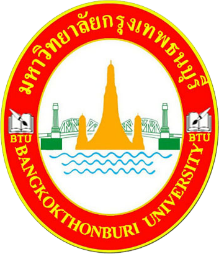 งานวิจัยฉบับสมบูรณ์
เรื่องการสื่อสารวัฒนธรรมท้องถิ่นในโลกดิจิทัล ผ่านเรื่องเล่าเกี่ยวกับวิญญาณในรายการผีออนไลน์

ดิฐพงศ์ ประเสริฐไพฑูรย์สาขานวัตกรรมการออกแบบสื่อและการผลิตสื่อ คณะนิเทศศาสตร์
มหาวิทยาลัยกรุงเทพธนบุรี
พ.ศ. 2562
(ได้รับทุนอุดหนุนการวิจัยจากมหาวิทยาลัยกรุงเทพธนบุรี)งานวิจัยฉบับสมบูรณ์เรื่องการสื่อสารวัฒนธรรมท้องถิ่นในโลกดิจิทัล ผ่านเรื่องเล่าเกี่ยวกับวิญญาณในรายการผีออนไลน์ดิฐพงศ์ ประเสริฐไพฑูรย์สาขานวัตกรรมการออกแบบสื่อและการผลิตสื่อ คณะนิเทศศาสตร์มหาวิทยาลัยกรุงเทพธนบุรีพ.ศ. 2562(ได้รับทุนอุดหนุนการวิจัยจากมหาวิทยาลัยกรุงเทพธนบุรี)ชื่อเรื่อง	: การสื่อสารวัฒนธรรมท้องถิ่นในโลกดิจิทัล ผ่านเรื่องเล่าเกี่ยวกับวิญญาณในรายการผีออนไลน์ผู้วิจัย		: นายดิฐพงศ์ ประเสริฐไพฑูรย์ปีการศึกษา 	: 2562บทคัดย่อ	บทความวิจัยเรื่อง “การสื่อสารวัฒนธรรมท้องถิ่นในโลกดิจิทัล ผ่านเรื่องเล่าเกี่ยวกับวิญญาณในรายการผีออนไลน์” ศึกษาในเรื่องการสื่อสารของวัฒนธรรมท้องถิ่นในยุคดิจิทัลที่วัฒนธรรมถูกถ่ายทอดผ่านโลกดิจิทัลที่ถูกปรับเปลี่ยนไปตามยุคสมัย ทิศทางและวิธีทำอย่างไรให้วัฒนธรรมท้องถิ่นในโลกดิจิทัลดำรงอยู่ต่อไป ด้วยวิธีการเล่าเรื่องผีในรายการออนไลน์อย่าง “The Ghost Radio” ที่เรื่องเล่าถูกถ่ายทอดออกมาจากคนพื้นที่ มีการสอดแทรกความเชื่อ ศาสนา ความศรัทธา ต่อวัฒนธรรมท้องถิ่นของตนเอง ภายใต้เรื่องผีหรือวิญญาณ การสื่อสารในเรื่องผู้ถ่ายทอดวัฒนธรรมท้องถิ่น (Sender) เรื่องเล่าเกี่ยวกับวิญญาณ (Message) และรายการ The Ghost Radio (Channel) โดยใช้วิธีการเก็บรวบรวมข้อมูลในรายการ The Ghost Radio ที่มีความเกี่ยวข้องกับวัฒนธรรมท้องถิ่น ทั้งในแง่ความเชื่อ ศาสนา และความศรัทธา รวมถึงการเก็บข้อมูลจากการสัมภาษณ์เชิงลึกจากผู้ที่เกี่ยวข้องกับวัฒนธรรมท้องถิ่นในโลกออนไลน์ และผู้ที่ชื่นชอบรายการ The Ghost Radio จำนวน 10 คน เพื่อนำมาใช้ในการวิเคราะห์หาจุดร่วมระหว่างวัฒนธรรมท้องถิ่นกับโลกดิจิทัล ด้วยการนำวัฒนธรรมมาถ่ายทอดผ่านเรื่องเล่าผีในรายการ The Ghost Radio ผลการศึกษาพบว่า รายการ The Ghost Radio เป็นพื้นที่สาธารณะบนโลกดิจิทัลในการสื่อสารวัฒนธรรมท้องถิ่น โดยใช้เรื่องเล่าเกี่ยวกับวิญญาณเป็นเส้นทางในการนำเสนอวัฒนธรรมท้องถิ่น ชี้ให้เห็นได้ว่าคนที่มีความเชื่อ ความศรัทธา ต่อศาสนาในวัฒนธรรมท้องถิ่นในยุคดิจิทัล ได้มีการปรับตัวและกลมกลืนเข้าสู่พื้นที่โลกออนไลน์ ด้วยการถ่ายทอดความเชื่อ ศาสนา และความศรัทธาของตนเองผ่านเรื่องเล่าเกี่ยวกับวิญญาณ ดังนั้นโลกดิจิทัลจึงกลายเป็นพื้นที่ที่สำคัญในการธำรงรักษาวัฒนธรรมท้องถิ่น สื่สาน และถ่ายทอดวัฒนธรรมท้องถิ่น เพื่อให้ความเชื่อ ศาสนา และความศรัทธาในวัฒนธรรมนั้นๆ ธำรงอยู่ต่อไปTitle	: Communication on Local Cultures in the Digital World through Ghost Storytelling in an Online Ghost Channel Researcher	: Mr. Ditthapong PrasertpitoonAcademic Year	: 2019Abstract	This research paper tries to explore cultural communication practiced in the digital world where cultural beliefs are conveyed through ghost storytelling in “the Ghost Radio” by people who insinuate their beliefs, religions, and faiths according to their own local cultures into the stories. The research has been conducted through the lens of communication studies – local-cultural communicators (Sender), Ghost stories (Message), and The Ghost Radio (Channel). By collecting data related to local beliefs, religions, and faiths and by in-depth interviewing people related to local cultures in the digital world, the researchers aim to identify the connection between local cultures and the digital world through cultural communication in The Ghost Radio. The research finds that The Ghost Radio is a digital public space for practicing cultural communication by ghost storytelling. Therefore, it indicates that, in the digital era, people who hold beliefs and faiths of their religions and local cultures have adapted and harmonized themselves with the cyberspace world by expressing their beliefs, religions and faiths through ghost storytelling. As a consequence, the digital world has become a space for cultural communication for certain people in order to reserve beliefs, religions, and faiths within their local cultures. กิตติกรรมประกาศ	ในการศึกษางานวิจัยเรื่อง “การสื่อสารวัฒนธรรมท้องถิ่นในโลกดิจิทัล ผ่านเรื่องเล่าเกี่ยวกับวิญญาณในรายการผีออนไลน์” แรงบันดาลใจในงานเขียนชิ้นนี้ เพราะว่าผู้เขียนที่เป็นคนชื่นชอบรายการเกี่ยวกับเรื่องลี้ลับอยู่เป็นทุนเดิม ได้ติดตามรายการมาเป็นระยะเวลาหนึ่ง ก็ทำให้พบว่า รายการผีออนไลน์นั้นได้รับความนิยมเป็นอย่างมาก และที่สิ่งสำคัญเหนือสิ่งอื่นใด คือผู้ถ่ายทอดเรื่องราวเกี่ยวกับวิญญาณหลาย ๆ คน พยายามสรรหาเรื่องต่าง ๆ มาเล่าและให้ความสำคัญกับเรื่องเล่าเหล่านั้นเป็นอย่างมาก จนนำมาซึ่งการได้รับการยอมรับในกลุ่มผู้ฟังรายการผีออนไลน์ และเรื่องเล่าเหล่านั้นก็ได้ถูกนำไปบอกต่อ ๆ กันในโลกออนไลน์ประเภทต่าง ๆ นี่เองที่ทำให้ผู้เขียนเห็นว่าเรื่องเล่าเหล่านั้นแฝงไปด้วยวัฒนธรรมของท้องถิ่นของผู้เล่าเอง และวัฒนธรรมเหล่านั้นบางอย่างได้สูญหายไปแล้ว กลับขึ้นมามีชีวิตใหม่ และโลดแล่นอยู่ในโลกออนไลน์ จึงนำมาซึ่งงานวิจัยชิ้นนี้ ที่หวังจะปลุกวัฒนธรรมท้องถิ่นที่หายสาบสูญไปแล้ว หรือวัฒนธรรมที่ยังมีอยู่ในพื้นที่ใดพื้นที่หนึ่ง หรือวัฒนธรรมร่วมในหลาย ๆ พื้นที่ ได้ถูกถ่ายทอดผ่านการวิเคราะห์ในงานวิจัยชิ้นนี้นั่นเอง				                                        ดิฐพงศ์ ประเสริฐไพฑูรย์สารบัญ	       หน้าบทคัดย่อภาษาไทย	[3]บทคัดย่อภาษาอังกฤษ	[4]กิตติกรรมประกาศ	[5]สารบัญ	[6]สารบัญภาพ	[9]บทที่ 1              บทนำ		1.1 ที่มาและความสำคัญ	11.2 ปัญหานำวิจัย	31.3 วัตถุประสงค์	31.4 ขอบเขตการวิจัย	31.5 นิยามศัพท์เชิงปฏิบัติการ	41.6 ประโยชน์ที่คาดว่าจะได้รับ	5บทที่ 2               แนวคิด ทฤษฎีและงานวิจัยที่เกี่ยวข้อง		2.1. นิยาม “วัฒนธรรม” ตามทัศนะของนักสื่อสาร	62.2. แนวคิดเรื่องการสื่อสารตามแบบจำลองการสื่อสาร SMCR	82.3. แนวคิดสารที่ว่าด้วยเรื่องเล่า	122.4. แนวคิดเรื่องกระบวนการสื่อสารความหมายให้ได้ผลสำเร็จ	152.5. แนวคิดเรื่องการแพร่กระจายของวัฒนธรรม (Cultural Diffusion)	162.6. แนวคิดเวลา/พื้นที่ (Time and Space) กับสื่อมวลชน	182.7. แนวคิดอิทธิพลของสื่อใหม่ อินเทอร์เน็ต 
และเครือข่ายสังคมออนไลน์ในการสื่อสารระหว่างวัฒนธรรม	282.8. งานวิจัยที่เกี่ยวข้อง	46	สารบัญ (ต่อ)	หน้าบทที่ 3              ระเบียบวิธีการวิจัย		3.1 แผนดำเนินการและวิธีการวิจัย	503.2 ช่วงเวลาในการศึกษา	513.3 พื้นที่ในการศึกษา	51	3.4 ประชากรกลุ่มตัวอย่าง	51	3.5 วิธีการศึกษาและการเก็บรวบรวมข้อมูล	52	3.6 การวิเคราะห์ข้อมูล	533.7 เกณฑ์ในการวิเคราะห์	53บทที่ 4              ผลการศึกษา		4.1 ผลการศึกษา 	54     4.1.1. เรื่องที่ 1 “มนต์ดำ มนต์ขาว” จาก “ป้าแมว”	54     4.1.2. เรื่องที่ 2 “สาปซาไก” จาก “พี่บ่าวตูน”	57     4.1.3. เรื่องที่ 3 “มนต์อาฆาต” จาก “คุณจี้”	62     4.1.4. เรื่องที่ 4 “ขลัง” จาก “คุณชัช”	66     4.1.5. เรื่องที่ 5 “ของโบราณ” จาก “คุณตังเม”	69     4.1.6. เรื่องที่ 6 “ไสยศาสตร์” จาก “คุณนิชา”	73     4.1.7. เรื่องที่ 7 “คืนพระจันทร์เต็มดวง” จาก “คุณอาม”	78     4.1.8. เรื่องที่ 8 “โดนของ โดนตาม” จาก “คุณเตย”	80     4.1.9. เรื่องที่ 9 “ระนาดครู” จาก “คุณหนึ่ง”	83     4.1.10. เรื่องที่ 10 “แช่งด้วยบุญ” จาก “คุณไนท์”	874.2 ผลการศึกษาจากการสรุปบทสัมภาษณ์	92	บทที่ 5              สรุป อภิปรายผล และข้อเสนอแนะ		5.1 สรุปผลการวิจัย	93สารบัญ (ต่อ)	หน้า5.2 อภิปรายผลการวิจัย	955.3 ข้อเสนอแนะ	97บรรณานุกรม	98ประวัติผู้เขียน	101    สารบัญภาพภาพที่	หน้ารูปภาพที่ 2.1 แบบจำลองการสื่อสาร Transmission model	9    รูปภาพที่ 2.2 แบบจำลองการสื่อสาร Ritualistic model	10แผนภาพที่ 2.1 กรอบแนวคิดการวิจัย	49รูปภาพที่ 4.1 จากโลกออนไลน์ สืบค้นเมื่อวันที่ 1 มิถุนายน 2562	54รูปภาพที่ 4.2 จากโลกออนไลน์ สืบค้นเมื่อวันที่ 2 มิถุนายน 2562	57รูปภาพที่ 4.3 จากโลกออนไลน์ สืบค้นเมื่อวันที่ 27 ตุลาคม 2562	62รูปภาพที่ 4.4 จากโลกออนไลน์ สืบค้นเมื่อวันที่ 28 ตุลาคม 2562	66รูปภาพที่ 4.5 จากโลกออนไลน์ สืบค้นเมื่อวันที่ 29 ตุลาคม 2562	69รูปภาพที่ 4.6 จากโลกออนไลน์ สืบค้นเมื่อวันที่ 30 ตุลาคม 2562	73รูปภาพที่ 4.7 จากโลกออนไลน์ สืบค้นเมื่อวันที่ 30 ธันวาคม 2562	78รูปภาพที่ 4.8 จากโลกออนไลน์ สืบค้นเมื่อวันที่ 30 ธันวาคม 2562	80รูปภาพที่ 4.9 จากโลกออนไลน์ สืบค้นเมื่อวันที่ 3 มกราคม 2562	83รูปภาพที่ 4.10 จากโลกออนไลน์ สืบค้นเมื่อวันที่ 3 มกราคม 2562	87บทที่ 1
บทนำ1.1. ที่มาและความสำคัญ	ในยุคดิจิทัลที่โลกออนไลน์เข้ามามีบทบาทในชีวิตประจำวันเป็นอย่างมาก ผู้คนในประเทศไทยส่วนใหญ่ใช้ชีวิตในโลกออนไลน์ต่อวันมากกว่า 9 ชั่วโมง จากการศึกษาของ Global Digital 2018 สถิติการเก็บรวบรวมข้อมูลของ We Are Social และ Hootsuite  ในปี 2018 รูปแบบของสื่อสังคมออนไลน์ที่เป็นที่นิยมใช้มากที่สุดบนโลกจากการสำรวจพบว่า Facebook และ YouTube ที่มีจำนวนผู้ใช้งานทั่วโลกเป็นอันดับ 1 และ 2 ตามลำดับ โดย Facebook มีประชากรผู้ใช้งานมากกว่า 2.147 พันล้านคน และ YouTube มีผู้ใช้งานและเป็นสมาชิกกว่า 1.5 พันล้านคน ในผลการศึกษาชิ้นนี้ได้ระบุไว้ว่า คนไทยเข้าถึงอินเทอร์เน็ตหรือโลกออนไลน์ผ่านมือถือเป็นอันดับ 1 ของโลก โดยระยะเวลาที่ใช้อินเทอร์เน็ตผ่านมือถือของคนไทยอยู่ที่ 4 ชั่วโมง 56 นาที เป็นเรื่องที่น่าสนใจว่าเมื่อโลกดิจิทัลเข้ามามีบทบาทกับสังคมไทยในปัจจุบัน ทำให้วัฒนธรรมที่เคยอยู่บนโลกจริง ปรับตัวเองเข้าสู่โลกดิจิทัลอย่างแยบยลและผสานตัวรวมเข้าไปในโลกดิจิทัลไปแล้วเมื่อผู้วิจัยได้สำรวจวัฒนธรรมท้องถิ่นในโลกดิจิทัลด้วยวิธีการสุ่มเลือกรายการที่มีความหลากหลายทางกลุ่มเป้าหมาย ก็ทำให้พบว่ารายการเกี่ยวกับวิญญาณในโลกดิจิทัลเป็นพื้นที่ของการสื่อสารวัฒนธรรมท้องถิ่นตนเอง โดยใช้เรื่องเล่าเกี่ยวกับวิญญาณเป็นสื่อกลางในการถ่ายทอดวัฒนธรรมท้องถิ่นของตนเอง เพื่อให้วัฒนธรรมเหล่านั้นยังอยู่ธำรงอยู่ในยุคที่วิธีการสื่อสารเปลี่ยนแปลงไปอย่างรวดเร็วในวิจัยชิ้นนี้ให้ความสนใจไปที่เรื่อง “การสื่อสารวัฒนธรรมท้องถิ่นในโลกดิจิทัล ผ่านเรื่องเล่าเกี่ยวกับวิญญาณในรายการผีออนไลน์” ในรายการ The Ghost Radio ที่เป็นรายการออนไลน์ผ่านช่องทาง Facebook YouTube และ Application Joox (program สำหรับฟังเพลงออนไลน์ผ่านมือถือ โดยมีเรื่องเล่าผีจากรายการ The Ghost Radio ลงใน Application ดังกล่าว) โดยรายการผี (The Ghost Radio) เป็นช่องทางออนไลน์ที่ให้ผู้ที่ชื่นชอบเรื่องเกี่ยวกับความลี้ลับ และวิญญาณ ได้มาถ่ายทอดเรื่องราวของตนเองหรือคนที่รู้จักที่เคยได้ประสบพบเจอกับเรื่องราวเกี่ยวกับวิญญาณ โดยในเรื่องราวเหล่านั้นที่ถูกถ่ายทอดออกมาต่างล้วนแล้วแต่มีความเชื่อ ศาสนา และความศรัทธาแฝงอยู่ในเรื่องราวเหล่านี้อยู่ด้วยเกือบทุกเรื่อง โดยเรื่องเล่าถูกเล่าจากประสบการณ์ที่เกิดขึ้นทั่วทุกภูมิภาคทั่วประเทศจากการเก็บข้อมูลจากการฟังเรื่องวิญญาณในรายการผี พบว่ารายการผีส่วนใหญ่มักจะให้ความสำคัญในเรื่องของวัฒนธรรมท้องถิ่นเกี่ยวกับเรื่อง “ความเชื่อ ศาสนา และความศรัทธา” ถูกแฝงมาในเรื่องเล่าผี โดยมักจะสอดแทรกความเชื่อ ศาสนา และความศรัทธาเข้ามาในเรื่องราวเหล่านั้น เพื่อให้เกิดความกลัวในการกระทำผิด เพราะผลของการกระทำผิดเหล่านั้นจะส่งผลต่อการดำเนินชีวิต ไม่ว่าจะเป็นเรื่องการบาดเจ็บ การเจ็บป่วย อุบัติเหตุ อาการโรคจิต หรือกระทั่งถึงความตาย โดยจากการเก็บข้อมูลทั้งหมด พบว่าผู้เล่าเรื่องผี พยายามสอดแทรกเรื่องราวของวัฒนธรรมท้องถิ่นของตนเอง และจากสมมติฐานของผู้วิจัย เชื่อว่าการสื่อสารเรื่องราวของวัฒนธรรมท้องถิ่นผ่านโลกดิจิทัลนี้ คือวิธีการหนึ่งของการสืบสานวัฒนธรรมท้องถิ่นของตนเองให้คงอยู่ต่อไปตามแนวทางความเชื่อ ศาสนา และความศรัทธาในงานวิจัยเรื่อง “ความเชื่อและพิธีกรรมเกี่ยวกับการนับถือผี กับบทบาททางสังคมของชาวไทยที่นับถือศาสนาพุทธในภาคใต้” ของ พรศักดิ์ พรหมแก้ว ได้กล่าวว่าความเชื่อดั้งเดิมของมนุษย์เป็นความเชื่อเกี่ยวกับอำนาจลึกลับเหนือธรรมชาติหรือภูติผีวิญญาณต่าง ๆ (Animism) ซึ่งเป็นความเชื่อที่มีมาช้านานและมีอยู่ทั่วไปในทุกสังคม จึงไม่น่าแปลกใจที่เรื่องราวเกี่ยวกับวิญญาณจะได้รับความนิยมเป็นอย่างมากในโลกดิจิทัลโดยความเชื่อและพิธีกรรมเกี่ยวกับการนับถือผีมีมาช้านานแล้ว ซึ่งพระยาอนุมานราชธน ได้กล่าวไว้ตอนหนึ่งว่าความเชื่อถือของชนชาวไทยแต่ดั้งเดิมก็ไม่ต่างกับของชาติอื่น ๆ คือมีความเชื่อถือสิ่งที่ตามปรกติมองไม่เห็นตัว แต่ถือหรือเข้าใจว่ามีฤทธิ์หรืออำนาจอยู่เหนือตน อาจบันดาลให้ดีหรือร้ายหรือให้คุณให้โทษได้ คววามเชื่ออย่างนี้เรียกว่า ลัทธิผีสางเทวดา (Animism) อันเป็นคติศาสนามาตั้งแต่ดั้งเดิมของมนุษย์ก่อนที่จะวิวัฒนาการมาเป็นคติศาสนาอันประณีตขึ้นในปัจจุบัน นอกจากการสื่อสารจะประสบความสำเร็จจากความเชื่อที่มีมาช้านานแล้ว สิ่งสำคัญของการสื่อสารวัฒนธรรมท้องถิ่นในโลกดิจิทัล คือกระบวนการสื่อสารความหมายให้ได้ผลสำเร็จ หากการสื่อสารความหมายเหล่านั้นไม่เกิดการประสบความสำเร็จ ก็อาจจะทำให้วัฒนธรรมท้องถิ่นเหล่านั้นไม่ถูกสืบทอดต่อไปยังกลุ่มคนรุ่นหลังได้ ดังนั้นในงานศึกษาชิ้นนี้ได้ให้ความสำคัญกับกระบวนการสื่อสารความหมาย โดยแบ่งออกเป็น 4 ประเด็น ทักษะในการสื่อสาร ทัศนคติ ระดับความรู้ และระบบสังคมและวัฒนธรรมในงานวิจัยชิ้นนี้จึงมุ่งเน้นไปที่ รูปแบบของการสื่อสารวัฒนธรรมท้องถิ่นในโลกดิจิทัลที่ถูกปรับเปลี่ยนไปตามยุคสมัยและ ทิศทางและวิธีทำอย่างไรให้วัฒนธรรมท้องถิ่นในโลกดิจิทัลดำรงอยู่ต่อไป1.2. ปัญหานำวิจัย	รูปแบบ ทิศทาง วิธีทำ และพื้นที่ ในการสื่อสารวัฒนธรรมท้องถิ่นในโลกดิจิทัลเพื่อให้ดำรงอยู่ต่อไปได้อย่างไร1.3. วัตถุประสงค์	1.3.1. ศึกษารูปแบบของการสื่อสารวัฒนธรรมท้องถิ่นในโลกดิจิทัลที่ถูกปรับเปลี่ยนไปตามยุคสมัย1.3.2. ศึกษาทิศทางและวิธีทำอย่างไรให้วัฒนธรรมท้องถิ่นในโลกดิจิทัลดำรงอยู่ต่อไป1.4. ขอบเขตในการวิจัยผู้วิจัยได้เลือกใช้วิธีการเก็บรวบรวมข้อมูลในรายการ The Ghost Radio ที่มีความเกี่ยวข้องกับวัฒนธรรมท้องถิ่น ทั้งในแง่ความเชื่อ ศาสนา และความศรัทธา รวมถึงการเก็บข้อมูลจากการสัมภาษณ์เชิงลึกจากผู้ที่เกี่ยวข้องกับวัฒนธรรมท้องถิ่นในโลกดิจิทัล เพื่อนำมาใช้ในการวิเคราะห์จุดร่วมระหว่างวัฒนธรรมท้องถิ่นกับการสื่อสารโลกดิจิทัล โดยใช้วิธีการวิจัยแบบ วิเคราะห์ตัวบท (Textual Analysis) ร่วมกับวิธีวิจัยเชิงคุณภาพ (Qualitative Research)1.4.1. เก็บรวบรวมข้อมูลในรายการ The Ghost Radio ที่มีความเกี่ยวข้องกับวัฒนธรรมท้องถิ่น ทั้งในแง่ความเชื่อ ศาสนา และความศรัทธา ช่วงปี 2561- 2562 ผ่านช่องทางออนไลน์ YouTube, Joox และ Facebook1.4.2. เก็บข้อมูลจากการสัมภาษณ์เชิงลึก ผู้ที่เกี่ยวข้องกับวัฒนธรรมท้องถิ่นในโลกดิจิทัล และผู้ชื่นชอบรายการ The Ghost Radio จำนวน 10 คนผู้วิจัยนำข้อมูลที่ได้มาวิเคราะห์หาจุดร่วมระหว่างวัฒนธรรมท้องถิ่นกับโลกดิจิทัล เพื่อค้นหาทิศทางและการเปลี่ยนแปลงของการสืบทอดวัฒนธรรมท้องถิ่น เพื่อให้วัฒนธรรมท้องถิ่นต่าง ๆ เหล่านั้นยังคงดำรงอยู่ในโลกดิจิทัลผ่านช่องทางออนไลน์ต่อไป1.5. นิยามศัพท์	วัฒนธรรมท้องถิ่น คือ วิิถีชีวิต ความเป็นอยู่ รูปแบบการใช้ชีวิต ประเพณี ศิลปะ วัฒนธรรม ปรัชญาการมองโลก และค่านิยมหลักหรือค่านิยมร่วม ในสังคมใดสังคมหนึ่ง 	วัฒนธรรมท้องถิ่นในเรื่องเล่าเกี่ยวกับวิญญาณในโลกดิจิทัล คือ เรื่องราวเกี่ยวกับความเชื่อ ศาสนา และความศรัทธา ที่เป็นจุดร่วมของเรื่องเล่าเกี่ยวกับวิญญาณ	เรื่องเล่าเกี่ยวกับวิญญาณ คือ เรื่องเล่าที่ปรากฏอยู่ในรายการผีออนไลน์ ทุกเรื่องเล่าที่ผ่านการคัดเลือกโดยผู้จัดรายการ ให้นำมาถ่ายทอดในรายการผีออนไลน์ โดยเรื่องเล่าเกี่ยวกับวิญญาณแต่ละเรื่องที่นำมาใช้ในงานวิจัยชิ้นนี้จะต้องนำเสนอวัฒนธรรมท้องถิ่นในเรื่องเล่าเหล่านั้นด้วย	รายการผีออนไลน์ คือ รายการ The Ghost Radio ที่ออกอากาศทุกวันเสาร์-อาทิตย์ เวลา 24.00 น. เป็นต้นไป โดยในแต่ละวันจะมีกำหนดเวลาสิ้นสุดรายการไม่เท่ากัน และยังรวมไปถึงการออกอากาศย้อนหลัง ด้วยการนำเรื่องเล่าเกี่ยวกับวิญญาณมาลงใน YouTube และ Joox นอกจากนี้รายการผีออนไลน์ยังใช้พื้นที่ Facebook เป็นพื้นที่ในการติดต่อสื่อสารกับผู้ฟังรายการ รวมไปถึงผู้เล่าเรื่องเกี่ยวกับวิญญาณด้วยผู้ถ่ายทอดวัฒนธรรมท้องถิ่น (Sender) คือ ผู้เล่าเรื่องเกี่ยวกับวิญญาณในรายการผีออนไลน์ ที่ถ่ายทอดเรื่องราวที่แฝงเรื่อง ความเชื่อ ศาสนา และความศรัทธา ลงไปในเรื่องเล่านั้น ๆ ส่วนใหญ่ผู้ถ่ายทอดวัฒนธรรมท้องถิ่นมักเป็นที่รู้จักของผู้จัดรายการ และผู้ฟังรายการผีออนไลน์เรื่องเล่าเกี่ยวกับวิญญาณ (Message) คือ เรื่องเล่าที่ถ่ายทอดผ่านรายการผีออนไลน์ช่องทางใดช่องทางหนึ่ง เป็นเรื่องเล่าที่แฝงเรื่องราว ความเชื่อ ศาสนา และความศรัทธา1.6. ประโยชน์ที่คาดว่าจะได้รับ	1.6.1. เพื่อทราบรูปแบบของการสื่อสารวัฒนธรรมท้องถิ่นในยุคปัจจุบันที่มีการปรับตัวเข้าสู่ยุคดิจิทัล1.6.2. เพื่อทราบทิศทางและวิธีทำอย่างไรให้วัฒนธรรมท้องถิ่นในโลกดิจิทัล เพื่อนำไปต่อยอดและพัฒนาองค์ความรู้ในการสืบทอดวัฒนธรรมท้องถิ่นในยุคดิจิทัล1.6.3. เพื่อการสร้างพื้นที่สาธารณะในโลกดิจิทัลเป็นพื้นที่ที่แสดงอัตลักษณ์ของวัฒนธรรมท้องถิ่นในแต่ละท้องถิ่นด้วยวิธีการต่าง ๆ ที่ทำให้วัฒนธรรมเหล่านั้นยังคงอยู่และสืบทอดต่อไปให้คนรุ่นหลังได้เรียนรู้และเข้าใจต่อไปบทที่ 2วรรณกรรมและงานวิจัยที่เกี่ยวข้อง	ในงานวิจัยเรื่อง “การสื่อสารวัฒนธรรมท้องถิ่นในโลกดิจิทัล ผ่านเรื่องเล่าเกี่ยวกับวิญญาณในรายการผีออนไลน์” ชิ้นนี้ ผู้วิจัยต้องการศึกษาถึงรูปแบบของการสื่อสารวัฒนธรรมท้องถิ่นในโลกดิจิทัลที่ถูกปรับเปลี่ยนไปตามยุคสมัย และทิศทางและวิธีทำอย่างไรให้วัฒนธรรมท้องถิ่นในโลกดิจิทัลดำรงอยู่ต่อไป ด้วยเหตุนี้ผู้วิจัยจึงได้เลือกทบทวนแนวคิดและงานวิจัยจากหลากหลายสาขาวิชาที่เกี่ยวข้อง เพื่อเป็นแนวทางในการทำความเข้าใจกับประเด็นดังกล่าว ดังต่อไปนี้	2.1. นิยาม “วัฒนธรรม” ตามทัศนะของนักสื่อสาร2.2. แนวคิดเรื่องการสื่อสารตามแบบจำลองการสื่อสาร SMCR2.3. แนวคิดสารที่ว่าด้วยเรื่องเล่า2.4. แนวคิดเรื่องกระบวนการสื่อสารความหมายให้ได้ผลสำเร็จ2.5. แนวคิดเรื่องการแพร่กระจายของวัฒนธรรม (Cultural Diffusion)2.6. แนวคิดเวลา/พื้นที่ (Time and Space) กับสื่อมวลชน2.7. แนวคิดอิทธิพลของสื่อใหม่ อินเทอร์เน็ต และเครือข่ายสังคมออนไลน์ในการสื่อสารระหว่างวัฒนธรรม2.8. งานวิจัยที่เกี่ยวข้อง2.1. นิยาม “วัฒนธรรม” ตามทัศนะของนักสื่อสาร	จากคำนิยามของคำว่า “วัฒนธรรม” ที่หลากหลายจากมุมมองที่แตกต่างกันของนักวิชาการสาขาต่าง ๆ เพื่อให้เห็นเอกลักษณ์ของมุมมองของนักการสื่อสาร ในที่นี้จะเสนอแนวคิดของ J.B. Thompson (1995) ที่อธิบายความสัมพันธ์ระหว่างการสื่อสารกับวัฒนธรรมโดยถือว่าในยุคสมัยปัจจุบัน การสื่อสาร (โดยเฉพาะสื่อมวลชน) นั้นเป็นศูนย์กลางของวัฒนธรรมสมัยใหม่ และเนื่องจากแนวคิดเรื่อง “วัฒนธรรม” มีประวัติศาสตร์ความเป็นมาที่ยาวนานและมีความซับซ้อน ดังนั้น วิธีการนำเอาคำนิยามของวัฒนธรรมมาใช้จึงมีความแตกต่างกัน Thompson ได้ประมวลให้่เห็นพัฒนาการโดยใช้มุมมองแบบการสื่อสารว่า คำว่า “วัฒนธรรม” ถูกนำมาใช้ใน 4 แนวทางคือแบบ Classical อันได้แก่ นิยามที่ได้กล่าวถึงไปแล้วในยุคของ Elitist ที่มองว่าวัฒนธรรมคือการพัฒนาด้านภูมิปัญญาและจิตวิญญาณ อันมีความหมายเท่ากับคำว่า “อารยธรรม” คำนิยามนี้ยังใช้มาจนกระทั่งถึงศตวรรษที่ 18 เรื่องราวของวัฒนธรรมท้องถิ่นถูกถ่ายทอดผ่านกันมารุ่นสู่รุ่น ทำให้วัฒนธรรมส่งต่อภูมิปัญญาและจิตวิญญาณ ผ่านเรื่องเล่าเกี่ยวกับวิญญาณในโลกออนไลน์ แบบ Descriptive ในช่วงศตวรรษที่ 18-19 เริ่มเกิดสาขาวิชามานุษยวิทยา อันเป็นศาสตร์ที่มุ่งศึกษาวัฒนธรรมเป็นหลัก (Science of culture) นักมานุษยวิทยาจะค้นหารูปแบบความรู้ ความเชื่อ ศิลปะ จริยธรรม ประเพณี อุปนิสัยของคนในแต่ละสังคมที่เป็นผลผลิตทางวัฒนธรรมทั้งหมด ในช่วงเวลานี้ นิยามของวัฒนธรรมจะหมายถึง “ทุกสิ่งทุกอย่าง (whole) ที่มีลักษณะซับซ้อนและเป็นตัวกำหนดวิถีชีวิตของสังคมในแต่ละยุคสมัย” งานของนักมานุษวิทยาก็คือการพรรณนาผลผลิตของวัฒนธรรมดังกล่าว วิถีชีวิตของคนในสังคมถูกถ่ายทอดผ่านเรื่องเล่าเกี่ยวกับวิญญาณ โดยในยุคสมัยใหม่นี้เรื่องเล่าเหล่านั้นถูกถ่ายทอดในโลกออนไลน์ ในรูปแบบของรายการผีออนไลน์ แบบ Symbolic ผู้ที่ให้คำยามแบบ Symbolic นี้ก็ยังสังกัดอยู่ในสาขาวิชามานุษยวิทยาและวรรณคดี เช่น C. Geertz / L. White Geertz ได้ให้นิยามว่า “วัฒนธรรมคือบันทึกการกระทำ (acted document) ที่อยู่ระหว่างสัญญะต่าง ๆ ที่ถูกประกอบสร้างขึ้นมา” (constructed) โดยที่เขามองว่า ทุกอย่างที่ปรากฎในสังคมนั้นเป็น document (อาจเทียบได้กับคว่า “text” ของกลุ่มสัญญะวิทยา – Semiology) ไม่ว่าจะเป็นรูปวาด การเต้นรำ หนังสืออ่านเล่น ละครโทรทัศน์ ชิ้นงานโฆษณา ฯลฯ ทั้งหมดนี้ล้วนเป็นการกระทำที่มีความหมายที่แสดงออกมาและจำเป็นต้องตีความเพื่อทำความเข้าใจ การศึกษาวัฒนธรรมจึงต้องเป็นการศึกาความหมายที่ซ่อนอยู่ในระบบสัญลักษณ์เหล่านี้ วัฒนธรรมท้องถิ่นในยุคสมัยใหม่ถูกบันทึกผ่านเรื่องเล่าเกี่ยวกับวิญญาณ ผ่านรายการผีออนไลน์ โดยผ่านเนื้อหาหรือ text ที่แฝงไปด้วยวัฒนธรรมท้องถิ่น แต่มีจุดร่วมของวัฒนธรรมเหล่านั้นคือเรื่องภูติผี วิญญาณ และสืบทอดเรื่องราวเหล่านี้เพื่อคงวัฒนธรรมท้องถิ่นของตนเองให้คงอยู่ต่อไปแม้ว่ากลุ่มที่นิยามวัฒนธรรมแบบ Symbolic นี้จะเริ่มก้าวลึกลงไปในเนื้อหาแห่งความหมายมากกว่า 2 กลุ่มแรก แต่ทว่าข้ออ่อนของการให้คำยามแบบ Symbolic ก็คือยังขาดการเชื่อมโยงระหว่างความหมายเหล่านี้กับโครงสร้างของสังคม โดยเฉพาะโครงสร้างอำนาจที่สัญญะเหล่านี้ถือกำเนิดขึ้นมาแบบ Structural เป็นการให้นิยามที่ก้าวต่อมาจากกลุ่ม symbolic ไปอีกขั้นหนึ่ง และได้เติมภารกิจที่กลุ่ม symbolic ยังไม่ได้กระทำ แนวความคิดพื้นฐานของกลุ่ม structural ก็คือ ปรากฏการณ์ทางวัฒนธรรมนั้นไม่ได้เกิดในสุญญากาศ หากแต่เกิดมาจากการทำงานของสถาบันต่าง ๆ ตัวอย่างเช่น เริ่มตั้งแต่กระบวนการผลิตละครโทรทัศน์ ก็ต้องมีบริษัทผู้ผลิต หลังจากสร้างเสร็จแล้วก็ต้องมีสถาบันการแพร่กระจาย (เช่นสถานีโทรทัศน์) ดังนั้น รูปแบบและเนื้อหาความหมายของผลผลิตทางวัฒนธรรมจะเป็นอย่างไร จึงขึ้นอยู่กับพัฒนาการทางด้านโครงสร้างของสื่อมวลชนเหล่านี้ (modalities of cultural production & transmission) เช่น ในสังคมสมัยใหม่ที่สถาบันทั้งผลิตและกระจายผลผลิตที่มีความหมาย (meaningful objective) เหล่านี้เกี่ยวข้องกับกระบวนการทำทุกอย่างให้เป็นสินค้า (commodification of symbolic goods) ทั้งนั้น ด้วยเหตุนี้ องค์ประกอบทุกอย่างของการผลิตและการแพร่กระจายวัฒนธรรม เช่นในกรณีของละครโทรทัศน์ ไม่ว่าจะเป็นตัวดาราละคร เวลาของสถานี แม้แต่ผู้ชมก็ล้วนแล้วแต่ถูกทำให้กลายเป็นสินค้าทั้งหมด สถาบันที่สืบทอดวัฒนธรรมท้องถิ่นเปลี่ยนแปลงตนเองเข้าสู่โลกออนไลน์ ทั้งกระบวนการผลิตและแพร่กระจายวัฒนธรรมท้องถิ่นของผู้เล่าเรื่องเกี่ยวกับวิญญาณ 2.2. แนวคิดเรื่องการสื่อสารตามแบบจำลองการสื่อสาร SMCR	แบบจำลองของ “วัฒนธรรมศึกษา”	นิยามของวัฒนธรรมนั้นมีความหลากหลายเป็นอย่างยิ่ง จึงแน่นอนว่า ในเรื่องของการศึกษา “วัฒนธรรม” ที่เรียกว่า “วัฒนธรรมศึกษา” ก็ย่อมมีความหลากหลายตามไปด้วย ดังข้อสังเกตของ J. Storey (1996) ที่ว่า “วัฒนธรรมศึกษาไม่เคยประกอบไปด้วยทฤษฎีหรือวิธีการศึกษาแบบเดียวเลย ตรงกันข้าม วัฒนธรรมศึกษากลับประกอบด้วยความหลากหลาย มีประวัติความเป็นมาที่แตกต่างกัน เป็นคำอธิบายที่เป็นปฏิกิริยาต่อสภาพความเป็นจริงในประวัติศาสตร์ต่าง ๆ กัน และเต็มไปด้วยการเห็นขัดแย้งและโต้แย้งกัน ตัวอย่างเช่นเมื่อทศวรรษ 1970 กลุ่มสตรีนิยม (Feminism) เริ่มรณรงค์ให้เห็นความสำคัญของเรื่องเพศสภาวะ (gender) ในการศึกษาวิเคราะห์เรื่องต่าง ๆ วัฒนธรรมศึกษาก็จะหันมาหยิบจับเรื่องนี้ หรือในช่วงเวลาที่กระแสต่อต้านลัทธิเหยียดหยามเชื้อชาติ (Racism) ปะทุขึ้นมา วัฒนธรรมศึกษาก็จะให้ความสนใจที่จะทำความเข้าใจกับประเด็นเรื่องเชื้อชาติ เป็นต้น ในยุคปัจจุบันสื่อออนไลน์เป็นปราฏการณ์ที่เกิดขึ้นในยุคสมัยใหม่ ทำให้นักวัฒนธรรมศึกษาหลายคนเริ่มให้การศึกษาในรูปแบบต่าง ๆ 	ในท่ามกลางความหลากหลายของแขนงทางวัฒนธรรมศึกษาดังกล่าวนั้น กล่าวโดยเฉพาะในส่วนที่เกี่ยวข้องกับการสื่อสาร J. Carey (1992) และ L. Grossberg et al (1998) ได้ให้ข้อเสนอว่า เราอาจจะแบ่งแนวทางของวัฒนธรรมศึกษาออกได้อย่างหยาบ ๆ เป็น 2 แนวทางใหญ่ โดยใช้แนวคิดเรื่องการให้คำนิยามของ “การสื่อสาร” มาเป็นเกณฑ์	L. Grossberg กล่าวว่าในขณะที่คำว่า “communication” ในภาษาอังกฤษนั้นมีรากศัพท์มาจากภาษาละตินว่า “communis” ซึ่งแปลว่า “ร่วมกัน” ก็มีคำถามต่อไปว่า แล้วอะไรเป็นตัวสร้างการร่วมกันดังกล่าว ในแง่นี้มีคำตอบอยู่ 2 ทางที่เป็นต้นกำเนิดของแบบจำลองการสื่อสาร 2 แบบคือ	(ก) Transmission model แบบจำลองนี้ให้คำตอบว่า การสร้างความเห็นพ้องต้องกันนั้นเกิดจากการ “ถ่ายทอด” (transportation) สิ่งของ/ข่าวสาร/ความหมาย จากผู้ส่งไปยังรู้รับ ที่มาของแนวคิดดังกล่าวนั้นเกิดมาจากสภาพของสังคมสมัยใหม่ที่ได้มีการพัฒนาเทคโนโลยีใหม่ ๆ ที่ช่วยในการเคลื่อนย้ายสินค้า/คน/ข้อมูล เช่น ศตวรรษที่ 18 มีการสร้างถนนและคลอง ในศตวรรษที่ 19 มีการสร้างทางรถไฟ โทรเลข โทรศัพท์ ดังนั้นในศตวรรษที่ 20 H. Lasswell (1948) จึงนำเอาความหมายของการ “ขนส่ง/ถ่ายทอด” ดังกล่าวมาใช้เป็นแบบจำลองที่นักวิชาการการสื่อสารมวลชนรู้จักดีคือS      M      C      Rรูปภาพที่ 2.1 แบบจำลองการสื่อสาร Transmission model	ด้วยเหตุนี้ แบบจำลองนี้จึงมีชื่อว่า Transmission model ที่ดัดแปลงมาจาก Transmission นั่นเอง	(ข) Ritualistic model แบบจำลองนี้ได้ย้อนกลับไปหารูปแบบปฏิบัติการทางสังคมแบบเก่า คือ การประกอบพิธีกรรม (ritual) ซึ่งเป็นรูปแบบชองการสื่อสารร่วมกันที่เป็นทางการ มีลักษณะสร้างอารมณ์ร่วม (formal but emotional public events) เปิดโอกาสให้ผู้เข้าร่วมได้มีส่วนร่วมโดยมีเป้าหมายสุดท้ายคือ การสร้างความหมายและความเข้าใจร่วมกัน (shared meaning) กิจกรรมนี้ดำเนินซ้ำไปมาอย่างไม่สิ้นสุด เพื่อตอกย้ำความเป็นอันหนึ่งอันเดียวกัน	ความแตกต่างที่สำคัญระหว่าง 2 แบบจำลองที่กล่าวมานี้มีอยู่ 2 ลักษณะใหญ่ ๆ คือ	ในขณะที่ Transmission model จะเน้นการถ่ายทอดข่าวสารในแบบทางเดียว (one-way communication) โดยมีทิศทางจากผู้ส่งไปยังผู้รับเท่านั้น (สถานะของผู้ส่ง/ผู้รับจะถูกกำหนดไว้อย่างแน่นอน) ในทางตรงกันข้าม Ritualistic model จะเน้นการสื่อสารสองทาง (two-way communication) ที่แลกเปลี่ยนกันไปมา ไม่มีใครผูกขาดการเป็นผู้ส่งหรือผู้รับอย่างตายตัวS1           R1R2           S2S3           R3รูปภาพที่ 2.2 แบบจำลองการสื่อสาร Ritualistic modelเมื่อเทียบระหว่าง Message กับ Channel (media) ในขณะที่ Transmission model จะเน้นเรื่อง Channel (ช่องทางการสื่อสาร) มากกว่าตัวเนื้อหา (ดังที่จะสังเกตได้ว่างานวิจัยเรื่องการสื่อสารที่ใช้แบบจำลอง Transmission มักจะเปรียบเทียบประสิทธิภาพของสื่อแต่ละประเภท โดยไม่ค่อยวิเคราะห์ศึกษาตัวเนื้อหาสารมากนัก) ในทางตรงกันข้าม เนื่องจากแบบจำลอง Ritualistic จะสนใจเรื่อง “ความหมายร่วมกัน” เนื่องจากในพิธีกรรมทุกอย่างนั้น “ขนมปัง” ไม่ได้เป็นเพียงแค่ขนมปังเท่านั้น หากแต่เป็น “มากกว่าขนมปัง” (พระกายของพระเยซู) เช่นเดียวกับ “ใบโพธิ์” ในพุทธศาสนาก็ไม่ได้เป็นแค่ “ใบไม้ใบหนึ่ง” เท่านั้น หากหมายถึง “สถานที่แห่งการรู้แจ้ง” ของพระพุทธเจ้า ดังนั้น Ritualistic  model จึงให้ความสนใจกับ “เนื้อหาและความหมาย” ของข่าวสารมากกว่าช่องทางการสื่อสารเมื่อเราใช้คำว่า “พิธีกรรม” นั้น อาจจะสร้างความรู้สึกให้แก่ผู้ฟังว่า เป็นเรื่องของศาสนา (พิธีกรรม) เป็นเรื่องของอดีต อย่างไรก็ตาม นักวัฒนธรรมศึกษาด้านการสื่อสารก็ได้ชี้ให้เห็นว่า อาศัยคุณลักษณะต่าง ๆ ที่เป็นองค์ประกอบของคำว่า “พิธีกรรม” ที่ได้กล่าวมาข้างต้น เราจะเห็นว่า กิจกรรมการสื่อสารในชีวิตประจำวัน (ทางโลก) ของผู้คนในโลกสมัยนั้นล้วนแล้วแต่เป็น “พิธีกรรม” ทั้งสิ้น ไม่ว่าจะเป็นรูปแบบการทักทายเมื่อพบหน้ากัน การรับโทรศัพท์ การกล่าวต้อนรับเข้าสู้รายการของพิธีกรโทรทัศน์ การรับ-ส่งอีเมล์ ฯลฯ ดังนั้นหัวข้อศึกษาหัวข้อหนึ่งที่นักวัฒนธรรมศึกษาด้านการสื่อสารสนใจจึงเป็นเรื่อง “กระบวนการทางพิธีกรรมของสื่อสมัยใหม่ (Ritualization of New Media) โดยผู้วิจัยได้เลือกประยุกต์ใช้แนวคิดเรื่องการสื่อสารตามแบบจำลองการสื่อสาร SMCR โดยศึกษาตามประเด็นดังนี้2.2.1.	ผู้ถ่ายทอดวัฒนธรรมท้องถิ่น (Sender) ผู้วิจัยได้ให้ความสำคัญที่ผู้ถ่ายทอดในฐานะของผู้ส่งต่อวัฒนธรรมท้องถิ่น เพื่อให้วัฒนธรรมท้องถิ่นเหล่านั้นยังอยู่สืบทอดต่อไปยังกลุ่มคนรุ่นหลังได้เข้าใจและรับรู้ สิ่งสำคัญของประเด็นผู้ถ่ายทอดวัฒนธรรมท้องถิ่นนี้ตามแนวคิดการสื่อสารคือ ผู้ส่งสารต้องมีความรู้เกี่ยวกับข้อมูลนั้น ๆ เป็นอย่างดี สามารถปรับระดับข้อมูลให้เหมาะสมและง่ายต่อการรับรู้ของผู้รับสาร รวมไปถึงสังคมและวัฒนธรรมของผู้รับสารอีกด้วย โดยเรื่องเล่าเกี่ยวกับวิญญาณที่ถูกเล่าผ่านผู้ถ่ายทอดวัฒนธรรมท้องถิ่น ถูกเรียบเรียงและทบทวนเป็นอย่างดี ก่อนนำมาสื่อสารผ่านโลกออนไลน์ โดยผ่านผู้ถ่ายทอดวัฒนธรรมท้องถิ่นเองและผู้ดำเนินรายการที่ให้คำแนะนำก่อนที่จะเล่าเรื่องดังกล่าว รวมไปถึงการที่ผู้ดำเนินรายการเป็นผู้สรุปเรื่องราวเหล่านั้นในระหว่างที่รับฟังเรื่องเล่านั้น ๆ ในโลกดิจิทัลอีกด้วย2.2.2.	เรื่องเล่าเกี่ยวกับวิญญาณ (Message) เนื้อหาของสารเหล่านั้นมักมีเรื่องที่เกี่ยวข้องกับ ความเชื่อ ศาสนา และความศรัทธา โดยเรื่องเล่าส่วนใหญ่ในรายการ The Ghost Radio มีความเกี่ยวข้องกับวัฒนธรรมท้องถิ่น หรือเรื่องราวท้องถิ่นนั้น ๆ แฝงอยู่ในเรื่องเล่าเสมอ เรื่องเล่าเหล่านี้ถูกคัดเลือกมาจากผู้ถ่ายทอดวัฒนธรรมท้องถิ่นส่วนหนึ่ง และอีกส่วนหนึ่งถูกพิจารณาโดยผู้ดำเนินรายการอีกครั้งหนึ่ง2.2.3.	รายการ The Ghost Radio (Channel) ช่องทางการสื่อสารในยุคดิจิทัล รายการ The Ghost  Radio ได้รับอิทธิพลแนวคิดมาจากรายการวิทยุในอดีต โดยผู้ก่อตั้งรายการพัฒนาตนเองจากสื่อเก่า (Old Media) เข้าสู่ยุคสื่อใหม่ (New Media) ด้วยการเปลี่ยนวิธีการออกอากาศมาอยู่ในโลกออนไลน์ โดยใช้พื้นที่ดิจิทัลอย่างเว็บไซต์ยูทูป (YouTube) เป็นพื้นที่ในการออกอากาศรายการออนไลน์ แต่ยังคงรูปแบบของรายการวิทยุ ในรายการ The Ghost Radio ได้นำเรื่องเล่าเกี่ยวกับวิญญาณนำเสนอลงในช่องทางออนไลน์อย่างเว็บไซต์ยูทูป (YouTube) เว็บไซต์จูกซ์ (Joox) และสื่อสังคมออนไลน์ เฟซบุ๊ก (Facebook) โดยพื้นที่บนโลกดิจิทัล ช่วยส่งเสริมให้เรื่องเล่าเกี่ยวกับวิญญาณเหล่านั้นถูกบันทึกไว้ในโลกดิจิทัลอย่างถาวร จนกว่าเจ้าของรายการหรือผู้ให้บริการพื้นที่ออนไลน์ลบออกไป ทำให้พื้นที่ในโลกดิจิทัลนี้เอง เป็นพื้นที่แห่งการสืบทอดวัฒนธรรมท้องถิ่นที่เกิดขึ้นใหม่ในยุคดิจิทัล (Rudovick James, 2008)2.3. แนวคิดสารที่ว่าด้วยเรื่องเล่า	แนวคิดสารที่กล่าวมาโดยตลอดมักเป็นเรื่องประสบการณ์ที่ทำให้เกิดภาพตามทฤษฎีเหล่านั้น Walter Fisher (1985) เรียกทฤษฎีว่าด้วยเรื่องเล่า (Theory of narration) เป็นคตินิทัศน์ของเรื่องเล่า (narrative paradigm) ที่สามารถแบ่งเป็นชุดของสมมติคติได้ (set of assumption) ซึ่งฟิชเชอร์สนับสนุนความเชื่อที่ว่ามนุษย์เป็นนักเล่าเรื่อง (storyteller) ที่ชี้ให้เห็นคุณค่า อารมณ์ และสุนทรียศาสตร์ เพื่อเป็นพื้นฐานความเชื่อและพฤติกรรมของผู้คนกล่าวอีกนัยหนึ่งเราถูกชักจูงโดยเรื่องเล่าที่ดี ๆ มากกว่าหลักของเหตุผลที่ดี การลงคะแนนเสียงให้ผู้สมัครเพราะได้รับฟังเรื่องดี ๆ ของตัวเขามากกว่าการใช้เหตุผลในการเลือกคน ๆ นั้น โดยปกติเรื่องเล่าของมนุษย์จะมีสภาพเป็นสหวิชา ไม่ว่าประวัติศาสตร์ มานุษยวิทยา สังคมวิทยา ปรัชญา จิตวิทยา และเทววิทยา ดังนั้นการสื่อสารจากเรื่องเล่าจึงได้รับอิทธิพลในเรื่องดังกล่าวด้วย	เรื่องเล่าที่บรรยายเป็นหัวใจสำคัญในการสื่อสารของมนุษย์เพราะเป็นหนทางหนึ่งในการอธิบายโลกและสังคม การใช้คตินิทัศน์ก็เพื่อแสดงถึงการทำให้เป็นรูปแบบที่เป็นความคิดและมีทิศทางเพื่อสร้างความเข้าใจในประสบการณ์ของการสื่อสารของมวลมนุษย์ นอกเหนือจากการใช้เพื่อเปลี่ยนแปลงความคิดที่เคยสนับสนุนทฤษฎีการสื่อสารเรื่องเล่าแบบเก่า ๆ เพราะเบื้องลึกของเรื่องเล่าซ่อนธรรมชาติของมนุษย์ไว้ ซึ่งสามารถทำเป็นคตินิทัศน์ของเหตุผลเพื่อแสดงคุณลักษณะความคิดคตินิทัศน์สามารถแสดงการเปลี่ยนแปลงวิธีการที่มนุษย์คิดเกี่ยวกับโลกและการแปลความหมายที่เปลี่ยนไปอันแตกต่างจากการใช้ทฤษฎีที่แสดงความหยุดนิ่งการเคลื่อนย้ายคตินิทัศน์ (paradigm shift) เป็นการเปลี่ยนอย่างมีนัยยะสำคัญเพื่อไปสู่หนทางที่ประชาชนส่วนใหญ่มองเห็นโลกและความหมายของมันตามคตินิทัศน์ที่เปลี่ยนไป แต่ในใจของมนุษย์มองการเปลี่ยนแปลงคตินิทัศน์ไม่ใช่เรื่องที่เกิดพร่ำเพรื่อเราต้องมองจากคตินิทัศน์ที่เป็นโลกของเหตุผล (rational world paradigm) ซึ่งเป็นระบบของตรรกวิทยาที่นำไปใช้โดยนักวิจัยและนักวิชาชีพหากคนทั้งสองกลุ่มเห็นพ้องกันและมีเหตุผลเพียงพอก็จะเกิดความเคลื่อนย้ายคตินิทัศน์คตินิทัศน์ที่เป็นเรื่องเล่าจะผ่านจิตเพื่อนำไปคิดรวบยอดและประมวลผ่านจิตเพื่อต่อสู้กับความอยู่รอดของคตินิทัศน์เนื่องจากข้อถกเถียงถึงจุดเน้นต้องมีประจักษ์พยานในตัวเองเพียงพอที่จะอภิปรายความได้จึงทำให้เกิดความน่าเชื่อถือเพื่อให้คตินิทัศน์เรื่องเล่าแทนแนวความคิดที่แตกต่างกันเกี่ยวกับความจริงของโลกมากกว่าเหตุผลเช่นแทนที่จะเล่าเรื่องทรพี แต่อาจจะพูดในรูปคตินิทัศน์ที่ประกอบด้วยการวัดรอยเท้าความกตัญญูรู้คุณธรรมะย่อมชนะอธรรมปิตุฆาตและการท้าทายเทวสิทธิ์เป็นต้นการอภิปรายความคตินิทัศน์จึงเป็นคำพูดที่เป็นความจริงความน่าเชื่อถือและค่าที่จะเชื่อเมื่อเปรียบเทียบกับการเล่าเรื่องโดยสรุปแนวทางการศึกษาแบบเดิมเป็นหลักของมนุษย์ที่เป็นสัตว์ชอบเล่าเรื่องตรรกะในการเล่าเรื่องอาศัยหลักเหตุผลที่ดีเพื่อให้ผู้ฟังตัดสินความน่าเชื่อถือของผู้เล่าเพราะเรื่องเล่าซ่อนความเป็นกลุ่มก้อนและความจริงเรื่องเล่าเป็นการตัดสินใจเฉพาะของตัวผู้เล่าซึ่งไม่มีใครจะเล่าแทนได้หรือนำไปสู่บทสรุปที่เป็นกลุ่มก้อนหรือความจริงได้เท่ากับตัวผู้เล่าเองในขณะที่คตินิทัศน์ของเรื่องเล่าอาจไม่เป็นตามคตินิทัศน์แห่งโลกของตรรกศาสตร์เพราะ ประการแรก มนุษย์เป็นนักเล่าเรื่องโดยธรรมชาติ ประการที่สอง การตัดสินวินิจฉัยเกี่ยวกับความเจ้าของเรื่องที่เล่ามีพื้นฐานจากการสื่อสารในเหตุผลที่ดี ประการที่สาม เหตุผลที่ดีถูกกำหนดโดยประวัติศาสตร์ ชีวประวัติ วัฒนธรรม และตัวละคร ประการที่สี่ ความมีเหตุผลจะเป็นการพิจารณาเปรียบเทียบถึงความคงเส้นคงวาและความจริงของเรื่องที่เล่าประสบการณ์ของเราเติมเต็มไปด้วยมโนทัศน์ ซึ่งเราอาจต้องเลือกระหว่างเรื่องเล่าเหล่านั้น ในขณะที่โลกแห่งความเป็นจริงซึ่งเป็นโลกแห่งเหตุผลจะยอมรับว่ามนุษย์เป็นสิ่งที่มีเหตุผลไม่ได้มาจากการเล่าที่แฝงความเชื่อ หรือการตัดสินใจของมนุษย์ตั้งอยู่บนข้อโต้แย้งที่มีเหตุผลภายในเรื่อง ข้อโต้แย้งที่มีเหตุผลเป็นเกณฑ์เฉพาะและเป็นตรรกะหาใช่เป็นเรื่องผสมผสานจากประสบการณ์ในด้านต่าง ๆ ที่ผ่านมา ความมีเหตุผลเป็นคุณภาพของความรู้และกระบวนการให้เหตุผลที่เป็นทางการมากกว่าความเชื่อมั่นในประสบการณ์ที่เจือด้วยความเชื่อ โลกพยายามไปสู่การใช้ความสัมพันธ์ทางตรรกะและเปิดเผยเพื่อรับการให้เหตุผลต่าง ๆ ซึ่งเรื่องเล่าจะแฝงไปด้วยนันทนาการการได้ฟังมาและการได้อ่านมาเป็นส่วนสำคัญทำให้เกิดเรื่องเล่าภาษาจากเรื่องเล่าจึงเป็นความสามารถทางเทคนิคที่เชี่ยวชาญในการนำเสนอเรื่องเล่า เรื่องเล่าอาจใช้ไม่ได้เมื่อต้องการน้ำหนักของความจริงเพราะเรื่องเล่ามักขาดหลักฐานหรือประจักษพยานอ้างอิงมโนทัศน์ที่สำคัญของคตินิทัศน์ที่มาจากเรื่องเล่าอาจพิจารณาได้หลายทาง แต่คำหรือมโนทัศน์ที่สำคัญ ได้แก่ การเล่า เหตุผลในการเล่า และตรรกะที่แสดงเหตุผลที่ดี ข้อแรก การเล่า คือเรื่องที่เกี่ยวกับสิ่งที่ผู้ฟังจะให้ความหมายแม้ว่าการเล่าเป็นเรื่องของผู้พูด แต่ความเข้าใจและการแปลความหมายเป็นของผู้ฟัง บางเรื่องอาจถูกขยายต่อจนก่อให้เกิดอิทธิพลและพลังของเรื่องเล่าในสังคม ข้อสองความมีเหตุผลในการเล่า ความสำคัญของมันอยู่ที่การผูกเรื่องให้เป็นเอกภาพ เป็นกลุ่มเป็นก้อนซึ่งมีผลต่อการยอมรับหรือปฏิเสธของผู้ฟัง ความเป็นกลุ่มเป็นก้อนเป็นหลักการของความมีเหตุผลในการเล่าเรื่องเนื่องจากผู้ฟังผู้ฟังสามารถพิจารณาเปรียบเทียบความคงเส้นคงวาภายในเรื่องที่กำลังเล่า จนอาจกล่าวได้ว่าเนื้อหาที่ผูกเรื่องเป็นกลุ่มก้อนอย่างมีเอกภาพเป็นการสร้างความรู้สึกให้กับชุดของมโนทัศน์ในคตินิทัศน์ของเรื่องที่เล่าเนื่องจากมีโครงสร้างของเรื่องที่ไหลลื่น ความมีเอกภาพเป็นกลุ่มก้อนของคตินิทัศน์กระทำได้หลายทางคือข้อแรกความเป็นกลุ่มก้อนอย่างมีโครงสร้าง (structural coherence) เป็นรูปแบบการผูกเรื่องที่เน้นการไหลลื่นของเรื่องเล่าข้อสองความเป็นกลุ่มก้อนอย่างเป็นรูปธรรม (material coherence) เป็นการผูกเรื่องที่เน้นการเข้ากันได้ระหว่างที่เล่าให้สัมพันธ์หรือเกี่ยวข้องกับเรื่องเล่าอื่นข้อที่สามความเป็นกลุ่มก้อนเชิงบุคลิกของตัวละคร (characterological coherence) เป็นการผูกเรื่องที่สร้างความน่าเชื่อถือของตัวละคร ส่วนใหญ่จะเป็นเรื่องที่เน้นความเป็นผู้นำที่เจิดจ้า เช่น เรื่องพระนเรศวรมหาราช ข้อสุดท้าย ความศรัทธา (fidelity) เป็นหลักที่จะใช้เหตุผลในการเล่าเรื่องและพิจารณาเปรียบเทียบว่าเป็นเรื่องที่น่าเชื่อถือ ความน่าเชื่อถือคือการให้เหตุผลที่ดี ซึ่งกระบวนการให้เหตุผลจะคำนึงถึงชุดของคุณค่าหรือค่านิยมที่ทำให้ผู้ฟังยอมรับเรื่องเล่าว่าเป็นความจริงและมีค่าพอที่ยอมรับเนื่องจากการเล่าจะแฝงไปด้วยวิธีการประเมินศรัทธาที่ผู้ฟังมีต่อเรื่องเล่า คุณลักษณะในข้อต่าง ๆ สามารถนำมาเป็นเครื่องมือในการสร้างมโนทัศน์ของคตินิทัศน์ในเรื่องที่เล่าโดยสรุป ความมีเหตุผลของเรื่องเล่ามีผลต่อการยอมรับของผู้ฟังหากอยู่ในรูปของคตินิทัศน์ ซึ่งความมีเหตุผลของเรื่องเล่าจะต้องประกอบด้วยเนื้อหาของเรื่องเล่าเป็นกลุ่มก้อนที่มีเอกภาพ (มโนทัศน์) ทั้งในแง่โครงสร้าง เนื้อหา และบุคลิกของตัวละคร เหตุผลอีกประการหนึ่งคือความศรัทธาโดยเฉพาะการสร้างความศรัทธาโดยผูกเรื่องที่มีกระบวนการให้เหตุผลที่ดีเพื่อให้คนฟังคล้อยตาม เช่นเดียวกับเรื่องเล่าเกี่ยวกับวิญญาณในรายการผีออนไลน์ ที่ผู้เล่าต้องถ่ายทอดเรื่องราวดังกล่าวให้ความเสมือนจริงมากที่สุด ทั้งหลักการและเหตุผล เพื่อให้เรื่องเล่าดังกล่าวถูกใจผู้ฟังมากที่สุด2.4. แนวคิดเรื่องกระบวนการสื่อสารความหมายให้ได้ผลสำเร็จในแนวคิด SMCR ให้ความสำคัญในเรื่องของความสามารถของกระบวนการสื่อสารความหมายให้ได้ผลสำเร็จ จำเป็นที่จะต้องมีปัจจัยเพิ่มเติมอีก 4 ปัจจัย ได้แก่2.4.1.	ทักษะในการสื่อสาร (Communication skills) ผู้ส่งสารจำเป็นต้องมีความชำนาญในการส่งสาร เพื่อให้เกิดความเข้าใจระหว่างกันได้อย่างถูกต้อง มีการพูดโดยการใช้ภาษาพูดที่ถูกต้อง ชัดเจน ฟังง่าย มีท่วงทำนองลีลาการพูดเป็นจังหวะ น่าฟัง โดยทักษะเหล่านี้ถูกฝึกโดยผู้ดำเนินรายการ ซึ่งการที่ผู้ถ่ายทอดวัฒนธรรมท้องถิ่นจะสามารถเล่าเรื่องเกี่ยวกับวิญญาณได้นั้น ต้องผ่านการเล่าเรื่องนั้นให้กับผู้ดำเนินรายการฟังก่อน 1 ครั้ง และพิจารณาว่าเรื่องเล่าดังกล่าวเหมาะสมที่จะเล่าในรายการหรือไม่ แม้ว่าบางเรื่องจะเล่าในรายการแล้วก็ตาม ถ้าผู้ดำเนินรายการฟังแล้วไม่เข้าใจ หรือมีปัญหาเรื่องการสื่อสารตรงไหน ก็จะมีการทำความเข้าใจเนื้อหาสารในตอนนั้นทันที เพื่อให้ผู้ฟังเข้าใจในเรื่องราวที่กำลังสื่อสาร2.4.2.	ทัศนคติ (attitudes) เป็นทัศนคติของผู้ส่งสารที่ส่งผลต่อการสื่อสาร โดยเรื่องเล่าเกี่ยวกับวิญญาณในรายการผีนั้น ผู้ส่งสารมีทัศนคติที่ดีต่อรายการอยู่แล้ว รวมไปถึงผู้รับสารคนแรกคือผู้ดำเนินรายการ นอกจากนี้ยังมีกลุ่มผู้ถ่ายทอดวัฒนธรรมท้องถิ่นที่มีความสัมพันธ์อันดีกับผู้ดำเนินรายการ จนทำให้ผู้ถ่ายทอดคนนั้นได้รับความนิยมจากผู้รับสาร และมักจะมาร่วมถ่ายทอดวัฒนธรรมท้องถิ่นในรายการผีอยู่เสมอ2.4.3.	ระดับความรู้ (knowledge levels) ผู้ส่งสารมักจะถูกให้กลั่นกรองเรื่องเล่าของตนเองให้อยู่ระดับที่ทุกคนสามารถเข้าใจได้ เพราะหากผู้รับสารมีระดับความรู้ไม่เท่าเทียมกัน จะทำให้เกิดความไม่เข้าใจในเรื่องนั้น ๆ หากช่วงใดของเรื่องเล่ามีการใช้คำพูดหรือข้อความที่ไม่เข้าใจ ผู้ดำเนินรายการจะทำหน้าที่ในการตีความคำพูดหรือข้อความนั้น ๆ ทันที หรืออาจจะมีการถ่ายโอนไปยังผู้ถ่ายทอดวัฒนธรรมท้องถิ่น เพื่อให้เป็นผู้อธิบายเรื่องเล่าของตนเองให้เกิดความเข้าตรงกันกับผู้รับสาร2.4.4.	ระบบสังคมและวัฒนธรรม (socio-culture systems) ระบบสังคมและวัฒนธรรมในแต่ละชาติเป็นสิ่งที่มีส่วนกำหนดพฤติกรรมของผู้ส่งสารและผู้รับสาร โดยในเรื่องเล่าเกี่ยวกับวิญญาณในรายการผีออนไลน์ มีแนวคิดความเชื่อเรื่องวิญญาณร่วมกัน ทำให้การสื่อสารของผู้ถ่ายทอดวัฒนธรรมท้องถิ่นเป็นไปในทิศทางเดียวกัน และสิ่งสำคัญคือการเกิดความเชื่อ ศาสนา และความศรัทธาร่วมกัน เพราะระบบสังคมและวัฒนธรรม ทำให้กลุ่มผู้รับสารมีความเข้าใจเดียวกันกับผู้ถ่ายทอดวัฒนธรรมท้องถิ่น (Rudovick James, 2008)จากกรอบแนวคิดดังกล่าว วัฒนธรรมท้องถิ่นจะสามารถสืบทอด สืบต่อ ไปยังรุ่นต่อ ๆ ไปได้ด้วยวิธีการเล่าผ่านเรื่องเล่าเกี่ยวกับวิญญาณในรายการผีออนไลน์ เพราะกลุ่มผู้รับสารมีระบบสังคมและวัฒนธรรมที่มีความเชื่อในเรื่องเกี่ยวกับวิญญาณเหมือน ๆ กัน จึงทำให้เกิดวัฒนธรรมท้องถิ่นในเรื่องความเชื่อ ศาสนา และความศรัทธา ส่งต่อไปยังกลุ่มผู้รับสาร ให้ยอมรับวัฒนธรรมเหล่านั้น และสิ่งที่สำคัญไปกว่านั้น ทักษะการสื่อสารของผู้ถ่ายทอดวัฒนธรรมท้องถิ่นเอง ถูกควบคุมด้วยผู้ดำเนินรายการทำให้เรื่องเล่าเกี่ยวกับวิญญาณมีความสนุกและน่าฟัง และรวมไปถึงผู้ถ่ายทอดวัฒนธรรมท้องถิ่นเองนั้นถ้ากลุ่มผู้ฟังให้ความเชื่อถือ หรือมีทัศนคติที่ดีต่อผู้ถ่ายทอดเองนั้น ก็ทำให้วัฒนธรรมท้องถิ่นนั้นถูกถ่ายทอดซ้ำ ๆ ในโลกดิจิทัลต่อไป 2.5. แนวคิดเรื่องการแพร่กระจายของวัฒนธรรม (Cultural Diffusion)นอกจากนี้ผู้วิจัยยังเลือกใช้แนวคิดเรื่อง “การแพร่กระจาย” ของวัฒนธรรม (Cultural Diffusion) หมายถึง การกระจายตัวของแบบแผนทางวัฒนธรรมจากพื้นที่หนึ่งไปยังพื้นที่อื่น เช่น ภาษา การแต่งกาย ศาสนา เทคโนโลยี วัตถุสิ่งของ เครื่องมือเครื่องใช้ หรือความคิดความเชื่อ มาใช้ในการศึกษาครั้งนี้ (นฤพนธ์ ด้วงวิเศษ, ม.ป.ป.)ลีโอ โฟรบีเนียส (อ้างใน นฤพนธ์, ม.ป.ป.) เป็นผู้นำเสนอแนวความคิดนี้ครั้งแรกในปี 1897 รูปแบบการแพร่กระจายทางวัฒนธรรมมี 5 ลักษณะ คือ 1) การแพร่จากที่หนึ่งไปยังที่อื่นโดยวัฒนธรรมในที่เดิมยังคงมีพลังและการแพร่ออกไปมีพลังในที่อื่นด้วย 2) การแพร่แบบเปลี่ยนพื้นที่ โดยกลุ่มคนในวัฒนธรรมหนึ่งย้ายถิ่นอาศัยไปอยู่ในที่ใหม่ 3) การแพร่แบบลำดับชั้น เป็นการนำวัฒนธรรมของชนชั้นสูงแพร่ไปสู่ชนชั้นล่าง  4) การแพร่ผ่านบุคคล ซึ่งคนๆหนึ่งจะนำวัฒนธรรมติดตัวไปและเผยแพร่ไปสู่คนอีกคนหนึ่งแบบตัวต่อตัว และ 5) การแพร่แบบมีตัวกระตุ้น เป็นการแพร่วัฒนธรรมผ่านบางสิ่งบางอย่าง หรืออาศัยความคิดบางอย่างเป็นเครื่องมือในการเผยแพร่ มีรายละเอียด ดังนี้2.5.1.	การแพร่จากที่หนึ่งไปยังที่อื่นโดยวัฒนธรรมในที่เดิมยังคงมีพลังและแพร่ออกไปมีพลังในที่อื่นด้วย ในเรื่องเล่าเกี่ยวกับวิญญาณในรายการผีออนไลน์มักมาจากวัฒนธรรมท้องถิ่นนั้น ๆ ที่ยังคงความเชื่อ ศาสนา และความศรัทธาในรูปแบบดั้งเดิม แต่ความเชื่อ ศาสนา และความศรัทธาเหล่านั้นแฝงไปด้วยเรื่องราวเกี่ยวกับวิญญาณ ทำให้เรื่องราวเหล่านั้นได้แพร่กระจายไปยังที่อื่น ด้วยจุดหลักของการแพร่กระจายคือเรื่องเล่าเกี่ยวกับวิญญาณเป็นประเด็นสำคัญ ส่วนในเรื่องวัฒนธรรมเป็นสิ่งที่ผูกติดมากับเรื่องราวเหล่านั้นให้ดูมีความสนใจมากยิ่งขึ้น2.5.2.	การแพร่แบบเปลี่ยนพื้นที่ โดยกลุ่มคนในวัฒนธรรมหนึ่งย้ายถิ่นอาศัยไปอยู่ในที่ใหม่ เมื่อโลกเข้าสู่ยุคดิิจิทัลโลกาภิวัตน์จึงเข้ามาย่อโลกให้เล็กลง พื้นที่ในการสื่อสารปัจจุบันของคนส่วนใหญ่อยู่ในโลกออนไลน์ วัฒนธรรมท้องถิ่นจึงเปลี่ยนที่อยู่ของตนเองจากพื้นที่ในโลกจริง ไปอยู่ในพื้นที่ของโลกเสมือนจริงหรือโลกออนไลน์ เพราะกลุ่มคนที่ถ่ายทอดวัฒนธรรมท้องถิ่นย้ายตัวตนของตนเองมาอยู่ในโลกออนไลน์ จึงนำวัฒนธรรมเหล่านั้นติดตัวมาด้วย และเริ่มถ่ายทอดวัฒนธรรมเหล่านั้น เพื่อให้วัฒนธรรมเหล่านั้นยังคงสืบทอดต่อไปอยู่เรื่อย ๆ2.5.3.	การแพร่แบบลำดับชั้น เป็นการนำวัฒนธรรมของชนชั้นสูงแพร่ไปสู่ชนชั้นล่าง เรื่องเล่าเกี่ยวกับวิญญาณในโลกดิจิทัลบางเรื่องเป็นเรื่องเล่าของกลุ่มผู้มีความใกล้ชิดกับวัฒนธรรมท้องถิ่นชั้นสูงในวัฒนธรรมเหล่านั้น เรื่องเล่าเกี่ยวกับวิญญาณบางเรื่องก็ถูกเก็บงำไว้มานาน และถูกนำมาถ่ายทอดจากคนที่อยู่กลุ่มวัฒนธรรมท้องถิ่นชั้นสูงเหล่านั้น ถ่ายทอดไปยังทุกกลุ่มวัฒนธรรมที่มีความหลากหลาย2.5.4.	การแพร่ผ่านบุคคล ซึ่งคน ๆ หนึ่งจะนำวัฒนธรรมติดตัวไปและเผยแพร่ไปสู่คนอีกคนหนึ่งแบบตัวต่อตัว ผู้ถ่ายทอดวัฒนธรรมท้องถิ่นแต่ละคนมักจะรับวัฒนธรรมท้องถิ่นจากคนอื่นมาในลักษณะตัวต่อตัวด้วยเช่นเดียวกัน ในหลาย ๆ เรื่องเล่าเกี่ยวกับวิญญาณ ผู้ถ่ายทอดมักบอกว่าได้รับฟังมาจากผู้เฒ่าผู้แก่ หรือคนวงในที่อยู่ในพื้นที่วัฒนธรรมเหล่านั้น และนำมาเล่าต่อในรายการผีออนไลน์ นอกจากนั้นเองผู้ถ่ายทอดบางคนก็เป็นผู้ที่อยู่ในเหตุการณ์ของวัฒนธรรมท้องถิ่นเหล่านั้น และนำมาเผยแพร่ต่อไปสู่ผู้ดำเนินรายการก่อน และจึงถูกหยิบมาถ่ายทอดลงในรายการผีออนไลน์2.5.5.	การแพร่แบบมีตัวกระตุ้น เป็นการแพร่วัฒนธรรมผ่านบางสิ่งบางอย่าง หรืออาศัยความคิดบางอย่างเป็นเครื่องมือในการเผยแพร่ รายการผีเป็นเหมือนเครื่องมือบางอย่างที่ทำให้เกิดการเผยแพร่วัฒนธรรมท้องถิ่น โดยใช้ความคิดเรื่องภูตผีวิญญาณเป็นเครื่องมือในการเผยแพร่วัฒนธรรมท้องถิ่นนั้น ๆ อาจกล่าวได้ว่ารูปแบบการเผยแพร่วัฒนธรรมท้องถิ่นในยุคดิจิทัลนั้น มีรูปแบบและวิธีในการเผยแพร่ที่ทันสมัยมากยิ่งขึ้น และทำให้วัฒนธรรมท้องถิ่นเหล่านั้นเข้าถึงกลุ่มผู้รับสารได้เป็นอย่างดี ที่สำคัญวัฒนธรรมเหล่านั้นถูกบันทึกลงในโลกออนไลน์อย่างถาวรด้วยเช่นกัน2.6. แนวคิดเวลา/พื้นที่ (Time and Space) กับสื่อมวลชนการศึกษาเรื่อง "เวลา" (Time) และ“ พื้นที่ "(space / place / sphere) ยังเป็นประเด็นที่ขาดหายไปอย่างมากในหน้าประวัติศาสตร์ของสาขาวิชาการต่าง ๆ ด้านสังคมศาสตร์โดยส่วนใหญ่แล้ว ประเด็นทั้ง 2 นี้มักจะถูกศึกษาจาก 2 กลุ่มสาขาวิชาคือวิชาปรัชญาในสาขามนุษยศาสตร์ และวิชาฟิสิกส์ในสาขาวิทยาศาสตร์ธรรมชาติ ความสนใจในการศึกษาเรื่อง “เวลา” และ“ พื้นที่” เพิ่งจะเริ่มมีในวิชามนุษยวิทยาด้านวัฒนธรรม (cultural anthropology) เมื่อนักวิชาการด้านนี้ทำการศึกษาสังคมต่าง ๆ และค้นพบว่า มนุษย์ในแต่ละวัฒนธรรมมีความคิดและสำนึกเกี่ยวกับเวลาและพื้นที่ที่แตกต่างกัน มีวิธีการจัดระบบและมีกฎระเบียบเกี่ยวกับเวลาและพื้นที่ที่ไม่เหมือนกัน จากจุดเริ่มต้นของข้อค้นพบดังกล่าว สาขาวิชาอื่น ๆ ในด้านสังคมศาสตร์ เช่น จิตวิทยา สังคมวิทยา เศรษฐศาสตร์ รัฐศาสตร์ ฯลฯ จึงเริ่มให้ความสนใจในประเด็นดังกล่าวและเมื่อเปรียบเทียบระหว่าง “เวลา” กับ “พื้นที่” แล้ว ก็ยังพบอีกว่า มีงานศึกษาเกี่ยวกับ “เวลา” ในแง่มุมทางสังคม / วัฒนธรรมมากกว่าเรื่อง “พื้นที่” (ยกเว้นวิชาภูมิศาสตร์) E. Soja (1989) ตั้งข้อสังเกตว่า แวดวงวิชาการด้านสังคมศาสตร์ไม่ได้ให้ความสนใจการศึกษาเรื่องพื้นที่มากนัก ทั้ง ๆ ที่ในช่วง 20-40 ปีที่ผ่านมานี้ มีการเปลี่ยนแปลงด้านเทคโนโลยีและวัฒนธรรมที่ส่งผลให้เกิดการเปลี่ยนแปลงด้านพื้นที่ไปอย่างมาก และอันที่จริงการเปลี่ยนแปลงด้านพื้นที่ก็ได้เกิดขึ้นอยู่ตลอดเวลานับตั้งแต่มีการเริ่มเดินเรือ ค้นคิดรถจักรยานรถยนต์ การวางสายโทรเลข/โทรศัพท์ มาจนกระทั่งถึงดาวเทียมในปัจจุบันในด้านของสื่อมวลชน J. Meyrowitz (1985) ตั้งข้อสังเกตว่า งานศึกษาด้านสื่อมวลชนที่มีอย่างมากมายนั้นจะเป็นการศึกษาเรื่อง “ผลกระทบของสื่อที่มีต่อผู้รับสาร" แต่ทว่ามิติของสื่อที่จะสร้างผลกระทบนั้น โดยส่วนใหญ่นักวิชาการจะมุ่งดูที่ “ตัวเนื้อหา” (message) มากกว่า “ตัวสื่อ "(media) คงมี แต่กลุ่มนักทฤษฎีที่ Meyrowitz เรียกว่า “กลุ่มนักทฤษฎีด้านตัวสื่อ" (Medium Theorist) เช่น กลุ่ม Communication Technology Determinism เช่น สำนัก Toronto (นักวิชาการที่เรารู้จักกันดีคือ H. Innis & M. McLuhan) ที่ให้ความสนใจเรื่องผลกระทบที่เกิดจากตัวสื่อ และในการวิเคราะห์ “ตัวสื่อ "นั้น มิติที่กลุ่ม Medium Theorist ให้ความสนใจอย่างมากก็คือ มิติด้านเวลาและพื้นที่นี้เองเนื่องจากสถานภาพของประเด็นเรื่อง “เวลาและพื้นที่" กับ "สื่อมวลชน” ยังอยู่ในระยะเริ่มต้นอย่างมาก ดังนั้น จึงยังคงมีประเด็นคำถามอีกมากมายที่รอคอยการศึกษาค้นคว้าจากผู้ที่สนใจ ในที่นี้จึงจะนำเสนอแนวทางการศึกษาประเด็นดังกล่าวเท่าที่มีอยู่ในปัจจุบันทั้งนี้โดยคำนึงถึงสภาพความเป็นจริงที่ว่า มิติด้านเวลาและพื้นที่ของโลกปัจจุบันมีการเปลี่ยนแปลงไปอย่างรวดเร็วมาก ดังเช่น แนวคิดเรื่องโลกาภิวัตน์ (globalization) และในกระบวนการเปลี่ยนแปลงนี้ สื่อมวลชนเป็นปัจจัยที่มีบทบาทสำคัญยิ่งต่อกระบวนการดังกล่าว ในขณะเดียวกัน ในตัวสื่อมวลชนเองก็มีมิติด้านเวลาและพื้นที่ที่เป็นของตัวเอง เช่น มีวัฒนธรรมการใช้พื้นที่อย่างแคบ ๆ บนหน้าหนังสือพิมพ์ มีวัฒนธรรมการใช้เวลาที่นับหน่วยเป็นวินาทีในโฆษณาทางโทรทัศน์ วัฒนธรรมการใช้พื้นที่และเวลาของสื่อมวลชนดังกล่าวทั้งในกระบวนการผลิต กระบวนการสร้างเนื้อหา กระบวนการแพร่กระจาย และกระบวนการบริโภคสื่อมีความสัมพันธ์เกี่ยวข้องอย่างไรกับวัฒนธรรมเกี่ยวกับพื้นที่และเวลาของสังคมโดยรวมรายการผีออนไลน์มีการกำหนดพื้นและเวลาของตนเองขึ้น และสร้างความเข้าใจร่วมกันในกลุ่ม เช่นการออกอากาศของรายการเริ่มเวลา 22.00 – 02.00 น. หรืออาจจะมากกว่านั้น และพื้นที่ที่ออกอากาศได้เลือกใช้พื้นที่ออนไลน์ที่ไม่เสียค่าใช้จ่ายในการเช่าพื้นที่ดังกล่ว ซึ่งแตกต่างกับพื้นที่และเวลาของสื่อมวลชนในอดีต2.6.1. การศึกษามิติเรื่องเวลาและพื้นที่จากทัศนะต่าง ๆ 2.6.1.1. การศึกษามิติเวลาและพื้นที่ตามทัศนะของ A. Giddens 1. มนุษย์กับเวลา / พื้นที่ A. Giddens (1991) เป็นนักสังคมวิทยาที่ให้ความสนใจในการศึกษาเรื่อง “เวลาและพื้นที่” ในแง่มุมของสังคมศาสตร์อย่างมาก Giddens มีทัศนะพื้นฐานว่าลักษณะด้าน “เวลา” ของมนุษย์มีความแตกต่างจากสัตว์โลกอื่น ๆ อย่างมาก คือมนุษย์เป็นสัตว์โลกชนิดเดียวที่มีชีวิตอยู่อย่างสำนึกถึง “การสิ้นสุด” เนื่องจากได้มองเห็นการตายของคนหรือสิ่งมีชีวิตอื่น ๆ และยังสามารถสรุปรวม (generalize) ได้ว่าตัวเองก็ต้องเป็นไปตามหลักของ “การเกิดแก่เจ็บตาย” เช่นเดียวกัน การสำนึกถึงการสิ้นสุดจะมีอิทธิพลต่อช่วงเวลาที่มีชีวิตอยู่มนุษย์มีความสามารถที่จะเปลี่ยนประสบการณ์ที่มีอยู่ในเวลาปัจจุบันให้อยู่ในรูปแบบของความทรงจำได้ กล่าวคือ นำเอาอดีตมาอยู่ในปัจจุบันได้มนุษย์ไม่เพียง แต่จะมีชีวิตอยู่ในกาลเวลาเท่านั้น หากทว่ายังสำนึกถึงการ “ล่วงเลยไป” ของเวลา ความสำนึกนี้ไม่ได้อยู่ในระดับบุคคลเท่านั้น หากทว่าได้ถูกประกอบสร้างให้กลายเป็น “สถาบันทางสังคม” เช่น การทำปฏิทิน การจัดงานฉลองช่วงเวลาต่าง ๆ การวางแผนงาน การกำหนดเส้นตาย ฯลฯ ประสบการณ์เกี่ยวกับเวลาของมนุษย์จะฝังอยู่ทั้งในระดับจิตสำนึกและจิตใต้สำนึกด้วย ดังเช่นที่นักจิตวิเคราะห์เชื่อว่า มนุษย์ไม่เคยลืมอะไรเลย เพียงแต่ประสบการณ์นั้นถูกฝังอยู่ในระดับจิตใต้สำนึกเท่านั้น เหมือนสิ่งของที่อยู่ในห้องที่ปิดประตูจึงทำให้มองไม่เห็น ชีวิตของมนุษย์จึงเป็นส่วนผสมระหว่าง “อดีต” กับ“ ปัจจุบัน”อยู่ตลอดเวลาการเคลื่อนไหวของปัจเจกบุคคลผ่านเวลา / พื้นที่ก็คือการสลับกันระหว่าง “ภาระของการปรากฏตัว” (present) กับ “ภาวะของการหายไป" (absent) เช่น ถ้าเราบอกว่า “เวลา 8 โมงเช้าเราอยู่ที่บ้าน 9 โมงเช้าเราอยู่ที่ทำงาน” ก็หมายถึงการปรากฏตัวและการหายไประหว่าง 2 สถานที่ใน 2 ช่วงเวลาบรรดาสื่อต่าง ๆ ที่ถูกค้นคิดขึ้นมาของมนุษย์ไม่ว่าจะเป็นการคมนาคมหรือการสื่อสารล้วนแล้วก่อผลกระทบต่อการสลับกันของภาวะทั้งสองของมนุษย์อยู่ตลอดเวลามนุษย์มีข้อจำกัดทางร่างกายหลายประการที่เกี่ยวข้องกับมิติด้านเวลา / พื้นที่คือร่างกายมนุษย์แบ่งแยกไม่ได้จะปรากฏตัวได้ในแต่ละสถานที่ในแต่ละช่วงเวลาเดียวเท่านั้นช่วงเวลาที่จะมีชีวิตอยู่ในโลกมีอย่าง จำกัด (scare resource) ความสามารถที่จะทำกิจการหลาย ๆ อย่างในเวลาเดียวกัน ก็มีขีดจำกัด  นอกจากนั้นยังมีกิจกรรมบางอย่างที่เป็น “กิจกรรมท่าบังคับ" ที่มนุษย์จะต้องทำในเวลา / พื้นที่หนึ่ง เช่น การนอนหลับ  การขับถ่ายการกินอาหาร ฯลฯ การเคลื่อนที่ไปในแต่ละพื้นที่ต้องใช้เวลาเสมอ อาจจะมากหรือน้อยตามความก้าวหน้าของเทคโนโลยี แต่ก็ต้อง “กินเวลาช่วงหนึ่ง”2. บทบาทของเทคโนโลยีที่มีต่อเวลา / พื้นที่ผลกระทบด้านเทคโนโลยีที่มีต่อเวลาและพื้นที่ก็คือ การก่อให้เกิดการหดตัวของกาลเวลาและพื้นที่ (Compression of Time and Place) เช่น ในพื้นที่ที่มีระยะห่างเท่าเดิมแต่ทว่าเวลาที่ใช้เคลื่อนที่เดินทางระหว่างพื้นที่นั้นกลับลดลงอย่างไม่น่าเชื่อ ตัวอย่างเช่น ระยะห่างระหว่างกรุงเทพ-เชียงใหม่ 700 กว่ากิโลเมตรที่ต้องใช้เวลาเดินทางกับแรมเดือนในสมัยรัชกาลที่ 5 ปัจจุบันสามารถลดลงมาเป็นเพียงไม่ถึงชั่วโมงโดยเครื่องบิน การอัดตัวของพื้นที่และเวลาดังกล่าวก่อให้เกิดการเปลี่ยนแปลงต่อสถาบันสังคมอื่น ๆ อย่างมากมาย ประเด็นที่นักสังคมศาสตร์สนใจศึกษาก็เช่นเมื่อเกิดการจัดแบ่งสัดส่วน (regionalization) ของพื้นที่ เช่น เมื่อเกิดการแบ่งกั้นห้องในบ้าน ทำให้เกิดการเปลี่ยนแปลงด้านกาละเทศะอย่างไรบ้าง หรือการเกิดขึ้นของไฟฟ้าที่ทำให้ความแตกต่างระหว่าง “กลางวัน” กับ “กลางคืน” หดตัวน้อยลงและมีผลต่อการทำกิจกรรมอย่างไรการเกิดขึ้นของ “การปรากฏตัวแบบใหม่ที่แยกออกจากการปรากฏตัวทางกายภาพ” (present availability) ซึ่งเป็นยุคสมัยที่มีการแยกตัวระหว่างสื่อสำหรับการคมนาคม (รถไฟรถยนต์ม้าเกวียนเรือ ฯลฯ ) กับสื่อสำหรับการสื่อสาร (โทรเลขโทรศัพท์วิทยุโทรทัศน์ ฯลฯ ) การแยกตัวดังกล่าว ทำให้การปรากฏตัว (present) ไม่จำเป็นต้องมี “กายภาพ "ไปประกอบอยู่ด้วยเสมอไป เช่น โทรศัพท์ที่ทำให้เรา “แสดงความคิดเห็นให้ปรากฏได้" โดยไม่ต้องไปปรากฏตัวด้วยตัวเองศักยภาพของสื่อสมัยใหม่ทำให้เกิดการแยกตัวของเวลา / พื้นที่ (time-space distanciation) กล่าวคือ การเกิดการแยกเวลาปัจจุบัน (present time) ออกจากพื้นที่ / สถานที่ปัจจุบัน (present space) ตัวอย่างเช่น ภาพยนตร์บันทึกเหตุการณ์ที่นำเอาสถานที่ปัจจุบันมาเสนอได้ แต่ไม่ใช่ช่วงเวลาปัจจุบันแล้วการประชิดกันด้านเวลา / พื้นที่ (Time-space edge) ได้แก่ การศึกษาปรากฏการณ์ของการเผชิญหน้ากันระหว่างสังคมต่าง ๆ ที่มีระบบการจัดเวลา / พื้นที่แตกต่างกันตัวอย่างเช่น เมื่อคนจากชนบทที่มีระบบการจัดเวลาทางสังคมแบบยืดหยุ่นเข้ามาทำงานเป็นคนงานในโรงงานที่มีระบบการจัดเวลาทางสังคมแบบตายตัว จะเกิดอะไรขึ้นในสถานการณ์ดังกล่าว หรือเมื่อคนในชนบทที่เคยอยู่ในพื้นที่ที่กว้างขวางต้องอพยพมาอยู่ในแฟลตในเมืองที่มีอาณาบริเวณคับแคบ จะต้องมีการเปลี่ยนแปลงอย่างไรระบบการเก็บอำนาจในส่วนที่เกี่ยวกับเวลา / พื้นที่ของสังคมนั้นเป็นอย่างไร (power container) ตัวอย่างเช่น สังคมแบบ oral culture จะอาศัยความทรงจำเป็นระบบการเก็บเหตุการณ์และเรื่องราวที่เกิดขึ้นในพื้นที่ในอดีต ผู้ที่มีความทรงจำดีหรือมีข้อมูลมากในระบบความทรงจำก็จะมีอำนาจในสังคม เช่น ผู้ที่มีความรู้ความเชี่ยวชาญสาขาต่าง ๆ ในยุคของ written culture จะเก็บเวลาและพื้นที่เอาไว้ในรูปของการเขียน อำนาจของกลุ่มคนที่ผูกขาดการเขียน เช่น พระ ก็จะมีอำนาจในสังคม ส่วนพื้นที่จะถูกเก็บไว้ด้วยกำแพงที่กั้นระหว่างภายในปราสาทของเมืองกับโลกภายนอกโดยมีทหารเป็นผู้รักษากำแพง ส่วนในระบบทุนนิยมปัจจุบัน จะเก็บเวลาและพื้นที่เอาไว้ในรูปสื่ออิเล็กทรอนิกส์ และใช้เส้นกั้นอาณาเขตประเทศเป็นตัวเก็บอำนาจภายในพื้นที่ปรากฏการณ์ของการแยก “เวลา” “ออกจาก” “พื้นที่” ทำให้เกิดระบบ “ตัวแทนที่เป็นสัญลักษณ์” (Symbolic Token) และทำให้เกิดการแยกผู้เชี่ยวชาญ ผู้มีความรู้ (expert) ออกจากผู้ที่กำลังปฏิบัติงานอยู่ (practitioner) เช่น แม่บ้านอาจจะมีความรู้ในการทำอาหารน้อยกว่าผู้เขียนตำราทำอาหารหรือนักโภชนาการ เป็นต้น ในระบบสังคมสมัยใหม่ “เวลาและพื้นที่” จะกลายเป็น “ทรัพยากรที่มีค่าอย่างมหาศาล” โดยมีสื่อมวลชนเป็นตัวแทนวัฒนธรรมด้านเวลาและพื้นที่ที่เห็นได้อย่างเด่นชัดที่สุดทั้งนี้เพราะสื่อมวลชนทุกชนิดต้องทำงานใน “เวลาและพื้นที่อันจำกัด” ซึ่งต้องคำนวณการใช้ทรัพยากรดังกล่าวอย่างรอบคอบอยู่ตลอดเวลา และสำหรับชีวิตประจำวันของคนโดยทั่วไปอย่างน้อยก็ต้องมีการจัดระบบเวลา / พื้นที่ออกเป็น 2 ส่วนคือ เวลาทำงาน / เวลาว่าง ที่จะมีความแตกต่างกันในแง่การใช้เวลา สถานที่ กิจการ เป้าหมาย ราวขาวกับดำ รายการผีออนไลน์พยายามทำลายข้อจำกัดของพื้นที่และเวลาดังกล่าว ด้วยการที่ผู้ต้องการรับฟังหรือชมรายการผีออนไลน์ สามารถทำได้ทุกที่ทุกเวลา ในพื้นที่ออนไลน์ใดก็ได้ แต่การได้มาซึ่งพื้นที่และเวลาของผู้ชม ก็ต้องแลกมาด้วยการใช้ทรัพยากรบางอย่าง เช่น ค่าใช้จ่ายอินเตอร์เน็ต หรือการจัดการเวลาของผู้ชมรายการ2.6.1.2.  การศึกษาเรื่องเวลา / พื้นที่กับสื่อ: ทัศนะของสำนักโตรอนโต (Toronto) 1. ประเภทของสื่อกลุ่มนักทฤษฎีที่มีความสนใจเรื่องความสัมพันธ์ระหว่างสื่อประเภทต่าง ๆ กับมิติเรื่องเวลาและพื้นที่นั้น ได้แก่กลุ่มที่เรียกว่า “Media Theorist” นักคิดที่มีบทบาทสำคัญในเรื่องนี้ ได้แก่ กลุ่มนักวิชาการสำนักโตรอนโต 2 ท่านคือ H. Innis (1964) และ M. McLuhan (1964) แนวคิดหลักของกลุ่ม Media Theorists มีอยู่ 2 ประการคือ - ในสื่อแต่ละประเภทต่างมีมิติด้านเวลาและพื้นที่ที่แตกต่างกัน ดังเช่น แนวคิดของ Innis ที่กล่าวถึง “ความโน้มเอียงในแง่เวลา / พื้นที่ของสื่อหรือการสื่อสารแต่ละประเภท เช่น หนังสือพิมพ์เป็นสื่อที่ต้องการพื้นที่ ในขณะที่โทรทัศน์วิทยุเป็นสื่อที่ใช้เวลา เป็นต้น ความโน้มเอียงของสื่อนั้นเกิดมาจากการควบคุมเวลาและพื้นที่ที่แตกต่างกันเช่น (ก) สื่อแบบ Time bias การสลักตัวอักษรลงบนแผ่นหินนั้น ต้องใช้เวลายาวนานอย่างมาก แต่เมื่อสลักลงไปแล้ว ก็จะมีความทนทานยาวนานเช่นกัน แผ่นหินที่หนักนั้นทำให้เคลื่อนย้ายได้ลำบาก ลักษณะของสื่อแบบนี้จึงเหมาะกับสังคมที่มีขนาดเล็ก (มีอาณาเขตแคบ) และจะเป็นสังคมที่มีความมั่นคงในแง่กาลเวลา (ข) สื่อแบบ Space bias เมื่อโรมันค้นพบการผลิตกระดาษปาปิรุส (เรียนรู้จากอียิปต์) ซึ่งเป็นสื่อที่มีลักษณะเบา กินเวลาน้อยในการจารึก ความเบาของกระดาษทำให้เคลื่อนย้ายได้ในบริเวณที่กว้างขวาง และมีผลทำให้โรมันสามารถขยายอาณาจักรออกไป อย่างไรก็ตาม กระดาษปาปิรุสก็ทำให้สังคมโรมันมีการเปลี่ยนแปลงอย่างรวดเร็ว (ในแง่กาลเวลา) - สื่อแต่ละชนิดสามารถจะสร้างผลกระทบที่เกี่ยวกับ "เวลา" และพื้นที่ของบุคคลและสังคมให้เปลี่ยนแปลงไป แนวคิดดังกล่าวทำให้นักคิดกลุ่มนี้ถูกเรียกว่าเป็นพวก Commu-nication Technology Determinism ตัวอย่างเช่น Innis เขียนผลงานเกี่ยวกับพัฒนาการของโครงสร้างทางอำนาจและวัฒนธรรมระดับมหภาค (Macro) ที่เปลี่ยนแปลงไปเนื่องจากการเปลี่ยนประเภทของสื่อ ในขณะที่ McLuhan สนใจผลกระทบของสื่อในระดับจุลภาค (Micro) ที่มีต่อการขยายผัสสะ (sensory) และบุคลิกภาพของบุคคลผลงานที่สำคัญของ Innis ในการศึกษาพัฒนาการของสื่อในสังคมต่าง ๆ ที่เคยมีมาของมนุษยชาติได้นำมาสู่ข้อสรุปถึงความสัมพันธ์ระหว่างประเภทของสือกับโครงสร้างอำนาจของสังคม ทุกครั้งที่มีการเปลี่ยนแปลง “ตัวสื่อใหม่ ๆ” จะทำให้เกิดการทำลายโครงสร้างอำนาจแบบเดิม ๆ เช่น สื่อการพิมพ์ได้ทำลายการควบคุมของพระในยุคกลาง โดยที่เนื้อหา (message) ในไบเบิลนั้นยังคงเหมือนเดิมทุกประการ มีแต่ตัวสื่อเท่านั้นที่เปลี่ยนไป นอกจากนั้นในตัวสื่อแต่ละประเภทก็เอื้ออำนวยต่อการควบคุมการใช้สือแตกต่างกันสือที่มีอุปทานน้อย (Supply) ลงรหัสได้ยาก เช่น การเขียนด้วยลายมือจะง่ายต่อการควบคุม (เช่น การเผาตำราของปัญญาชนที่ทำลายองค์ความรู้ของผู้รู้ได้อย่างมากในยุคสมัยจินซีฮ่องเต้ของจีน) แต่สื่อที่มีอุปทานมากและลงรหัสง่ายจะทำลายได้ยาก เช่น บรรดาผลงานของสื่อมวลชนสมัยใหะ (เป็นรูปเปลือยอนาจาร) เป็นต้น 2. มิติด้านเวลา / พื้นที่ของวัฒนธรรมการพูด / การเขียน H. Innis (1964) ศึกษาย้อนถอยกลับไปตั้งแต่ยุคสมัยของสังคมกรีก โดยที่ก่อนหน้านั้น สังคมกรีกเป็นสังคมที่มีวัฒนธรรมด้านการสื่อสารด้วยการพูด (oral culture) เป็นวัฒนธรรมหลัก (ดังที่กรีกมีการพัฒนาวิชาความรู้ด้านวาทศิลป์ การโต้แย้ง การโน้มน้าว ฯลฯ อย่างมาก) และเมื่อเกิดมีการประดิษฐ์วัฒนธรรมการสื่อสารแบบใหม่ คือ วัฒนธรรมการเขียน (Written culture) ขึ้นมา Plato ก็เป็นผู้นำในการต่อต้านวัฒนธรรมรูปแบบใหม่ดังกล่าว โดยให้เหตุผลประกอบข้อเสียของวัฒนธรรมการเขียนดังนี้การเขียนจะทำให้ผู้เรียนลืมเลือนสิ่งที่เรียนไปหมดทั้งนี้เพราะข้อมูลข่าวสารความรู้ที่เรียนจะไปอยู่ข้างนอกตัวบุคคล คือไปอยู่ในสมุด แทนที่จะอยู่ในหัวสมองของผู้เรียนดังคำกล่าวที่ว่า “ถ้าให้จดก็จะไม่จำ” คนเราจะเรียนรู้อย่างแท้จริงก็ต่อเมื่อการเขียนนั้นมิใช่การเขียนลงไปในสมุด หากทว่าจะต้องเป็น “จารึกลงไปในจิตใจจิตวิญญาณ” ของผู้เรียน ซึ่งต้องกระทำด้วยการพูดของครู และการฟังอย่างแท้จริงของผู้เรียนการเขียนจะทำให้ความรู้มีลักษณะตื้นเขินขึ้นทุกที ทั้งนี้เพราะผู้เรียนจะไม่ได้เรียนจาก “ตัวต้นฉบับความรู้คือครู” หากแต่ไปเรียนจาก “ภาพจำลองของครู” คือหนังสือที่เขียนซึ่งไม่อาจถ่ายทอดความรู้อย่างลึกซึ่งได้เท่ากับตัวต้นฉบับคือครูผู้สอนการเขียนทำให้เกิด “ผู้เชี่ยวชาญจอมปลอม” ที่ไม่ได้มีประสบการณ์ตรงของความรู้ เพียงแต่เป็นผู้ถ่ายทอดด้วยการเขียนการเขียนทำให้ผู้เรียนสามารถจะหลบหนีบรรยากาศของการเรียนรู้ได้ง่ายกว่าการพูด เพราะการพูดต้องอาศัยการพบกันซึ่ง ๆ กัน แต่การเขียนโดยเฉพาะการอ่านหนังสือแบบเงียบ ๆ และเป็นส่วนตัว (Private) ทำให้ไม่สามารถรู้ได้เลยว่า ได้มีการเรียนรู้เกิดขึ้นหรือไม่Plato เสนอว่า หากต้องการให้สังคมกรีกมีประชาธิปไตยอย่างแท้จริงแล้ว จำเป็นต้องมีการจัด “พื้นที่สาธารณะ” (public sphere) และกิจกรรมในพื้นที่สาธารณะนี้ก็คือ การพูดแสดงความคิดเห็น โดยการเขียนจะไม่ช่วยให้เกิดประชาธิปไตยอย่างแท้จริงจากที่กล่าวมาข้างต้นจะเห็นได้ว่าจุดยืนของ Plato จะสนับสนุนวัฒนธรรมการพูดอย่างเต็มที่ นักทฤษฎีที่สนใจเรื่องสื่ออีกท่านหนึ่งคือ Walter Ong (1952) ได้แยกแยะให้เห็นว่า วัฒนธรรมการพูด (orality) ที่เคยมีมาในประวัติศาสตร์ของมนุษยชาตินั้นมีอยู่ 2 แบบคือprimary orality เป็นการพูดแบบการสนทนาภายในกลุ่มหรือระหว่างบุคคลที่เรารู้จักกัน วัฒนธรรมการพูดแบบพื้นฐานนี้เกิดมาก่อนจะมีวัฒนธรรมการเขียนsecondary orality เป็นการพูดที่นำเอาสื่ออิเล็กทรอนิกส์ต่าง ๆ เข้ามาใช้ในสังคมที่มีวัฒนธรรมการเขียนแล้ว เช่น การพูดทางโทรศัพท์ การพูดทางโทรทัศน์ ฯลฯ ซึ่งอาจถือได้ว่าเป็นการหวนกลับคืนมาใหม่ของวัฒนธรรมการพูด แต่การพูดแบบใหม่นี้ย่อมมีลักษณะบางประการที่แตกต่างไปจากแบบเดิมสำหรับจุดยืนของ H. Innis เองก็เป็นเช่นเดียวกับ Plato กล่าวคือสนับสนุนวัฒนธรรมการพูด เนื่องจาก Innis เห็นว่า มีแต่การพูดเท่านั้นที่เป็นแหล่งกำเนิดของบรรดาความคิดริเริ่มสร้างสรรค์ทั้งหลาย (speech is the agency of creative thought) การเขียนนั้นทำได้เพียง “ถ่ายทอด” เท่านั้น และที่สำคัญก็คือการพูดทำให้การผูกขาดการสื่อสารเป็นไปได้โดยยาก (ในสังคมเผด็จการที่ห้ามการเขียนจึงมักมีระบบข่าวลือปากต่อปาก) อย่างไรก็ตาม ก็มีข้อที่น่าสังเกตว่า ทุกวันนี้แม้จะมีระบบสื่อมวลชนที่มีทั้งการพูดและการเขียนอย่างมากมายแพร่หลาย แต่ทว่าในสื่อมวลชนนั้นก็มีคนกลุ่มน้อยกลุ่มเดียวเท่านั้นที่เป็นผู้พูดและผู้เขียน ส่วนคนส่วนใหญ่นั้นได้ แต่เป็น “ผู้อ่าน" และ “ผู้ฟัง” หรือเป็น “ผู้บริโภคการสื่อสาร” มากกว่าจะเป็น “ผู้สื่อสาร” จึงเกิดช่องว่างระหว่าง  ผู้ที่รู้ดีที่จะพูดและเขียน” กับ “คนส่วนใหญ่ที่ไม่รู้” Innis จึงกล่าวว่า การผลิตการสื่อสารแบบมวลชนรวมทั้งการสร้างมาตรฐานด้านการสื่อสารเป็นศัตรูของวัฒนธรรมตะวันตก และต้องส่งเสริมวัฒนธรรมการพูดของกลุ่มย่อยขึ้นมาให้หลากหลายเพื่อแก้ไขแนวโน้มดังกล่าวจากทัศนะที่พิจารณา “วัฒนธรรมการพูด” และ “วัฒนธรรมการเขียน” ในลักษณะคู่ตรงกันข้ามกันดังกล่าว ยังมีทัศนะอีกแบบหนึ่งที่พิจารณาว่า การเข้ามาของสื่อแบบใหม่ไม่จำเป็นต้องเข้าแทนที่หรือทำลายสื่อแบบเก่า หากแต่อาจเป็นการมาเสริม ดังนั้นวัฒนธรรมการเขียนจึงไม่ได้เข้ามาทำลายวัฒนธรรมการพูด หากทว่าได้เปลี่ยนแปลง “หน้าที่” “ความสำคัญ” และ “ผลกระทบ” ของการพูด ตัวอย่างเช่น เมื่อมีโทรศัพท์เกิดขึ้น ก็อาจจะเปลี่ยนแปลงหน้าที่ของจดหมายหรือปริมาณความถี่ของจดหมาย ฉะนั้นทุกครั้งที่มีสื่อใหม่ ๆ เกิดขึ้นจึงมิได้หมายความว่า จะเป็นการสร้างบรรยากาศแบบเก่าบวกกับสื่อใหม่ (old environment & new media) หากทว่าจะเป็นการสร้างสิ่งแวดล้อมใหม่เลยทีเดียว (new environment) 3. เมื่อสื่อเปลี่ยนสิ่งอื่น ๆ ก็เปลี่ยนตามไป Innis ได้เสนอว่า เมื่อเทคโนโลยีการสื่อสารเปลี่ยนแปลงไป จะทำให้สิ่งอื่น ๆ เปลี่ยนแปลงไปด้วยตัวอย่างการเปลี่ยนแปลงที่สำคัญ ๆ ได้แก่ โครงสร้างความสนใจของผู้คนและสังคมจะเปลี่ยนไป โครงสร้างความสนใจนี้หมายถึง สิ่งที่คนสนใจจะขบคิด (what to think about) โครงสร้างสัญลักษณ์จะเปลี่ยนไป โครงสร้างสัญลักษณ์หมายถึง เครื่องมือที่คนจะใช้คิด (what to think with) ธรรมชาติของชุมชนจะเปลี่ยนไป ชุมชนจะเป็นอาณาบริเวณที่ความคิดจะพัฒนาขึ้นมา (area where thinking develops) ตัวอย่างเช่น การเปรียบเทียบวัฒนธรรมที่ใช้สื่อด้านพื้นที่ / วัฒนธรรมการเขียน และวัฒนธรรมที่ใช้สื่อด้านเวลา (วัฒนธรรมการพูด) จะมีลักษณะของมิติทั้ง 3 ที่กล่าวมาดังนี้ วัฒนธรรมที่ใช้สื่อด้านพื้นที่โครงสร้างความสนใจของผู้คนจะอยู่ที่เรื่องราวต่อไปนี้ตัวอย่างเช่นบ้านจัดสรร การเดินทาง การค้นพบ การเคลื่อนไหว การขยายตัว จักรวาล การควบคุมพื้นที่ เป็นต้นโครงสร้างสัญลักษณ์ จะเกี่ยวข้องกับฟิสิกส์ การเดินเรือวิ ศวกรก่อสร้าง (civil engineer) ระบบราคาสิ่งของในที่ต่าง ๆ (ตลาดหุ้น) คณิตศาสตร์ ระบบข้าราชการ (การจัดพื้นที่ของผู้คน) วิทยาศาสตร์ธรรมชาติธรรมชาติของชุมชน จากเรื่องสถานที่ (place) จะเปลี่ยนไปเป็นเรื่องพื้นที่ (space) ชุมชนจะสนใจเรื่องการเคลื่อนย้ายสถานที่ การก่อสร้าง และระยะทาง วัฒนธรรมที่ใช้สื่อด้านเวลา- โครงสร้างความสนใจของผู้คนจะอยู่ที่เรื่องเวลา ประวัติศาสตร์ความต่อเนื่อง ความคงทนถาวร- โครงสร้างสัญลักษณ์ จะเป็นสัญญะที่เกี่ยวกับวัฒนธรรมการพูด เกี่ยวกับปรัมปราคติ (myth) ของสังคม ศาสนา พิธีกรรม- ธรรมชาติชุมชน จะสนใจการเกาะติดอยู่กับพื้นที่ใดพื้นที่หนึ่งเป็นเวลายาวนานความผูกพันอันแน่นแฟ้นในชุมชน การมีประวัติศาสตร์ร่วมกันในทุกวัฒนธรรมจะมีองค์ประกอบของสองวัฒนธรรมที่กล่าวมานี้ แต่ทว่าจะมีสัดส่วนมากน้อยแตกต่างกัน และมีความพยายามที่จะจัดการระบบวัฒนธรรมทั้งสองแบบให้มีแบบแผนต่าง ๆ นอกจากนั้น Innis ยังแสดงให้เห็นจากการศึกษาประวัติศาสตร์พัฒนาการของการสื่อสารว่า เมื่อมีการเปลี่ยนแปลงมิติด้านเวลาหรือพื้นที่ของการสื่อสาร จะส่งผลกระทบถึงอีกมิติหนึ่ง และก่อให้เกิดการเปลี่ยนแปลงโครงสร้างวิธีคิด ขอบเขตของความเป็นชาติ / กลุ่มชน / อาชีพ / ความเร็ว / การเคลื่อนย้าย / และอื่น ๆ ตามมา ดังตัวอย่างเช่น กรณีการอพยพของชาวยุโรปมายังทวีปอเมริกา Innis ได้แบ่งการสื่อสารออกเป็น 2 ด้านคือ ส่วนที่เกี่ยวกับการคมนาคม (Transportation) และการสื่อสาร (Communication) พัฒนาการของการสื่อสารทั้ง 2 ด้านนั้นดำเนินควบคู่กันมาโดยตลอด กล่าวคือ การอพยพของชาวยุโรปมายังทวีปใหม่นั้นมีความเป็นไปได้ ก็เนื่องมาจากการพัฒนาด้านการคมนาคม อัน ได้แก่ การพัฒนาขีดความสามารถในการต่อเรือให้วิ่งได้เร็วและมีความทนทาน พร้อมกันนั้นก็ต้องมีการพัฒนาด้านการสื่อสารคือด้านการเขียนและการพิมพ์ไปพร้อม ๆ กันก่อนหน้าที่จะมีการอพยพเดินทางขนานใหญ่นั้น แม้ว่าจะมีการเขียนเกิดขึ้นแล้วแต่ทว่างานเขียนส่วนใหญ่ยังคงเป็นเรื่องราวของศาสนา (holy) และวรรณกรรม (literary) ทว่าเมื่อเริ่มมีการขยับขยายด้านพื้นที่ออกไปด้วยการสำรวจทางเรือ มิติของการเขียนจึงเริ่มเปลี่ยนแปลงไป งานเขียนเริ่มถูกนำไปใช้ในเรื่องของบันทึกสงคราม การเก็บภาษี การเขียนบันทึกการเดินทาง การทหาร การนับจำนวนทาส การเก็บสถิติวัวควาย สัตว์เลี้ยง การบันทึกสถิติภัยพิบัติต่าง ๆ ฯลฯ กล่าวคือ งานเขียนเริ่มมีเนื้อหาทางโลก (secular) และเข้ามาเกี่ยวข้องกับเศรษฐกิจ-การเมืองมากขึ้น ดังเช่นลักษณะของการเกิดหนังสือพิมพ์ในยุคแรก ๆ ก็เป็นเรื่องตารางการเข้า-ออกของเรือสินค้าและเมื่อการเขียน (เป็นวัฒนธรรมการใช้สื่อด้านพื้นที่) ได้รับการพัฒนาขึ้นมาเป็นรูปแบบการพิมพ์ ก็ได้ทำให้เกิดการเปลี่ยนแปลงในมิติอื่น ๆ ของสังคมตามมาอีกมากมายเช่น- เกิดการรวมศูนย์ของความเป็นชาติ (Centrality of Nation) ซึ่งเป็นไปได้เนื่องจากการมีกฎหมายที่เป็นมาตรฐาน การเขียนที่เป็นมาตรฐาน ระบบการปกครองที่เป็นมาตรฐาน- เกิดการกระจายตัวของพื้นที่การปกครอง (Decentralization) อัน ได้แก่ การปกครองสามารถแบ่งเป็นส่วน ๆ ได้ เช่น ในสมัยรัชกาลที่ 5 ของไทย หรือในระบบเศรษฐกิจห้างร้านต่าง ๆ สามารถไปตั้งสาขาในพื้นที่อื่น ๆ ได้ - H.J Chaytor (1966) เสนอแนวคิดว่า การพิมพ์ไม่ได้เป็นเพียงการเขียนด้วยเครื่องจักรเท่านั้น (mechanization of writing) หากทว่าการพิมพ์เป็นอีกรูปแบบหนึ่งของการสื่อสารที่ก่อให้เกิดการเปลี่ยนแปลงด้านสไตล์การเขียนหนังสือ การสร้างความรู้สึก “เป็นเจ้าของผลงาน” (authorship) อันเป็นที่มาของแนวคิดเรื่องลิขสิทธิ์ ความรู้สึกเป็นชาติ รวมทั้งปฏิสัมพันธ์ระหว่างคำพูดกับความคิด (เนื่องจากตัวพิมพ์มีลักษณะเหมือนกันหมดและไม่ปรากฏภาพลักษณ์ของผู้เขียนเช่นที่ปรากฏในลายมือ)	วัฒนธรรมท้องถิ่นในอดีตไปเปลี่ยนตัวเองจากการเขียนหรือการพิมพ์ มาสู่การถ่ายทอดวัฒนธรรมด้วยการเล่าเรื่อง และบันทึกเรื่องราวดังกล่าวยพื้นที่ออนไลน์ โดยไม่ได้จำกัดเวลาในการนำเสนอเรื่องราววัฒนธรรมในอดีตของตนเอง ในอดีตที่การเขียนสามารถบันทึกเรื่องราวต่าง ๆ ได้ ปัจจุบันการเล่าเรื่องเกี่ยวกับวิญญาณ และบันทึกลงในโลกออนไลน์ ก็สามารถบันทึกเรื่องราวของตนเองไว้ใช้ไม่ต่างกับการเขียนหรือการพิมพ์ในอดีตแต่อย่างใด2.7. แนวคิดอิทธิพลของสื่อใหม่ อินเทอร์เน็ต และเครือข่ายสังคมออนไลน์ในการสื่อสารระหว่างวัฒนธรรม	ปัจจุบัน แม้ว่าสื่อใหม่มีมากมายหลายประเภท ได้แก่ เว็บไซต์ อินเทอร์เน็ต อีเมล เทคโนโลยีสำหรับอุปกรณ์พกพาหรือแพลตฟอร์มเคลื่อนที่ วิดีโอเกมและโลกเสมือนจริง ซีดีรอม มัลติมีเดีย ซอฟต์แวร์ บล็อก วิกิ หนังสืออิเล็กทรอนิกส์ (E-Book) ตู้ให้บริการสารสนเทศ โทรทัศน์โต้ตอบ อุปกรณ์พกพาหรืออุปกรณ์เคลื่อนที่ เช่น โทรศัพท์มือถือ พีดีเอ พอดแคสต์ นวนิยายแบบข้อความหลายมิติ (Hypertext fiction) (ปิยะพรเขตบรรพต, 2553) รวมถึงสมาร์ตโฟน แท็บเล็ต และไลน์ (Line) แต่ในการศึกษาการสื่อสารระหว่างวัฒนธรรม สื่อใหม่ที่มีการศึกษากันมาก คืออินเทอร์เน็ต เว็บไซต์และบล็อกต่าง ๆ เครือข่ายสังคมออนไลน์ การใช้โทรศัพท์มือถือด้วยระบบและฟังก์ชันต่างๆรวมถึงการใช้ไลน์ (Line) ในยุคสื่อใหม่เว็บไซต์เครือข่ายสังคม (Social Network Site / SNS) ถือเป็นสื่อใหม่ที่มีการศึกษากันมาก เนื่องจากมีส่วนสำคัญในการเชื่อมโยงและขยายเครือข่ายความสัมพันธ์ระหว่างเพื่อน ไปจนถึงบุคคลที่มีความสนใจใกล้เคียงกันได้ทั่วทุกมุมโลก เปรียบเสมือนย่อโลกทั้งโลกให้เล็กลงได้อย่างไม่น่าเชื่อสอดคล้องกับแนวคิดโลกเล็กลง (Small World phenomenon) เว็บไซต์เครือข่ายสังคมนี้ได้นำพลังของสื่ออินเทอร์เน็ตมาใช้ เพื่อให้ผู้คนในโลกอินเทอร์เน็ตสามารถร่วมกันพัฒนาเนื้อหา (Online Collaboration) ร่วมกัน แบ่งปันประสบการณ์ด้วยการมีปฏิสัมพันธ์กันทางสังคมออนไลน์ จนกลายเป็นรูปแบบของชุมชนหรือสังคมเสมือน (Virtual communities) ประเภทหนึ่งซึ่ง Howard Rheingold (1993) ให้คำนิยาม “ชุมชนหรือสังคมเสมือน” นี้ว่า “เป็นการสื่อสารและระบบข้อมูลของบรรดาเครือข่ายสังคม ซึ่งแบ่งปันในผลประโยชน์ ความคิด ชิ้นงาน หรือผลลัพธ์บางประการร่วมกัน ทั้งนี้ การโต้ตอบกันผ่านสังคมเสมือนจริงไม่ถูกผูกพันโดยเวลาพรมแดน เขตแด นหรือหน่วยงาน เป็นที่ที่ซึ่งบุคคลสามารถพัฒนาความสัมพันธ์ระหว่างกันผ่านระบบออนไลน์” (เมตตา วิวัฒนานุกูล (กฤตวิทย์), 2554)2.7.1 บทบาทของสื่อออนไลน์ดังนี้บทบาทของสื่อออนไลน์โดยทั่วไปสื่อออนไลน์มีบทบาท 3 ด้าน คือ ด้านความรู้ความเข้าใจ ด้านทัศนคติและความรู้สึก และด้านพฤติกรรม เช่นเดียวกับสื่อมวลชน (ซึ่งจะกล่าวถึงต่อไป) แต่มีระดับความเข้มข้นของอิทธิพลแตกต่างกัน อันเป็นผลสืบเนื่องมาจากปัจจัยต่าง ๆ ดังนี้ ผู้ส่งสารหรือผู้ผลิตเนื้อหาสารปัจจุบันจะพบว่ามีผู้ใช้สื่อออนไลน์เพื่อสร้างสารไปยังผู้อื่นจำนวนมากขึ้น และหลากหลายมากขึ้น สื่อออนไลน์เปิดโอกาสและพื้นที่ให้ใครก็ตามที่สามารถเข้าถึงอินเทอร์เน็ตได้ สามารถใช้ชื่อนี้เป็นช่องทางเผยแพร่เนื้อหาของตนเองได้อย่างเสรี โดยผู้ส่งสารอาจเปิดเผยตัวตนหรือไม่ก็ได้ เราจึงสามารถพบเนื้อหาทุกประเภทได้บนสื่อออนไลน์ ตั้งแต่สารที่เผยแพร่เพื่อให้สาระความรู้ ให้ความบันเทิง ไปจนถึงสารที่เผยแพร่เพื่อตอบสนองความพึงพอใจในด้านใดด้านหนึ่งของตัวผู้ส่งสารเอง เช่น เพื่อสร้างชื่อเสียง เพื่อสร้างเครือข่าย ฯลฯ ซึ่งหลายครั้งอาจพบว่าบุคคลผู้ส่งสารนั้น ๆ ไม่ได้มีความรู้จริงในเรื่องที่เผยแพร่ และขาดความตระหนักถึงความรับผิดชอบในฐานะผู้ส่งสารของตน ในปัจจุบันเราจะพบว่าเด็กสามารถเข้าถึงอินเทอร์เน็ตได้ตั้งแต่อายุยังน้อยผ่านอุปกรณ์อย่างสมาร์ตโฟนและแท็บเล็ต ซึ่งจะส่งผลทำให้เด็กคุ้นเคยกับการใช้สื่อออนไลน์ได้อย่างรวดเร็วในขณะที่ยังขาดความเข้าใจถึงผลกระทบของสิ่งเหล่านี้ อีกทั้งด้วยคุณสมบัติในการปกปิด / อำพรางตัวตนของสื่อออนไลน์ยังส่งผลให้บุคคลมีความกล้าที่จะเผยแพร่เนื้อหาสารซึ่งขัดแย้งกับภาพลักษณ์ในความเป็นจริงของตนเองมากขึ้นขณะเดียวกันยังพบกรณีของสารที่ผู้ผลิตไม่ได้มีเจตนาจะเผยแพร่ไปยังผู้รับสารโดยตรงเช่นการเขียนไดอารี่ออนไลน์ การสร้างเว็บบล็อกเพื่อเป็นพื้นที่จัดเก็บผลงานของตนเอง การแลกเปลี่ยนข้อมูลหรือสนทนากันในกลุ่มเพื่อน ฯลฯ ซึ่งผู้ผลิตเนื้อหาอาจมีมุมมองว่าได้จัดทำเนื้อหานั้น ๆ อยู่บนพื้นที่ส่วนตัวของตน แต่ผู้รับสารซึ่งสามารถเข้าถึงเนื้อหานั้นได้เช่นกัน อาจมองว่าเป็นการเผยแพร่บนพื้นที่สาธารณะ เรื่องเล่าเกี่ยวกับวิญญาณในรายการผีออนไลน์ ผู้ถ่ายทอดบางคนก็ปกปิด/อำพรางตัวตนของตนเองเหมือนกัน แต่ในขณะที่ผู้ผลิตรายการเอง ได้สร้างชื่อเสียงของตนเองจนเป็นที่รู้จัก และสร้างเนื้อหาในโลกออนไลน์จนเป็นที่นิยม ดังนั้น รายการผีออนไลน์เปรียบเสมือนเว็บบล็อกเพื่อเป็นพื้นที่จัดเก็บผลงานของตนเองเกี่ยวกับเรื่องวิญญาณนั้น ๆ และการแลกเปลี่ยนข้อมูลหรือสนทนากันในกลุ่มเพื่อนที่ชื่นชอบเรื่องเล่าเกี่ยวกับวิญญาณเช่นเดียวกันผู้รับสารหากพิจารณาโดยใช้กลุ่มผู้รับสารต่อเนื้อหาสารหนึ่ง ๆ เป็นเกณฑ์เทียบ จะพบว่าผู้รับสารบนสื่อออนไลน์มีลักษณะตรงกันข้ามกับผู้ส่งสาร กล่าวคือ ผู้รับสารของเนื้อหาเรื่องหนึ่ง ๆ มีจำนวนน้อยลง และมักจะมีจุดร่วมของวัฒนธรรม ความคิด ความสนใจ หรือไลฟ์สไตล์ที่คล้ายคลึงกันมากกว่า เนื่องจากผู้รับสารมีอำนาจสูงในการเลือกเปิดรับสารใด ๆ ตามความต้องการของตนเองในสถานที่ใด ๆ และในช่วงเวลาใด ๆ ก็ตามที่ตนสะดวกผู้ที่ชื่นชอบรายการเกี่ยวกับวิญญาณมักจะมีจุดร่วมของวัฒนธรรม ความคิด ความสนใจ หรือไลฟ์สไตล์ที่คล้ายคลึงกัน เช่น ชอบเรื่องราวเกี่ยวกับวิญญาณเหมือนกัน ชอบเรื่องลี้ลับ หรือมีประสบการณ์เกี่ยวกับเรื่องลี้ลับเหมือน ๆ กันนโยบายภาครัฐในแต่ละประเทศมีขอบเขตเสรีภาพของสื่อมวลชนและเสรีภาพในการใช้สื่อสมัยใหม่แตกต่างกัน เช่น จีน มีระบบเครือข่ายใหญ่ 4 แห่ง ได้แก่ CSTNet, ChinaNet, CERNet และ CHINAGBN ซึ่งเป็นหน่วยงานหลักในการควบคุมระบบการให้บริการทางอินเทอร์เน็ตทั้งระบบ เพื่อควบคุมผู้ให้บริการทางอินเทอร์เน็ตกว่า 3,000 บริษัท ที่ได้รับสัมปทานจากระบบเครือข่ายดังกล่าวอีกทอดหนึ่งอย่างเบ็ดเสร็จมีกฎหมายควบคุมสื่อมวลชนที่เข้มงวดและไม่สามารถใช้ Facebook และ Youtube ได้เครือข่ายสังคมออนไลน์การสร้างเครือข่ายสังคมโลกบนสื่อออนไลน์ ไม่ว่าจะเป็นคนจากชาติ หรือจากวัฒนธรรมใดหากสามารถเข้าถึงอินเทอร์เน็ตได้อย่างเสรี ย่อมมีโอกาสจะติดต่อสื่อสารกันได้ สามารถรวมเป็นกลุ่มหรือเป็นเครือข่ายเดียวกันได้ คนในสังคมวัฒนธรรมหนึ่งจึงมีโอกาสได้รู้จัก สานสัมพันธ์เป็นเพื่อนกับคนอีกวัฒนธรรมหนึ่งได้โดยง่าย และยังเป็นความสัมพันธ์ในลักษณะของความร่วมมือ เพื่อมุ่งตอบสนองวัตถุประสงค์ของการรวมกลุ่มหรือเครือข่ายนั้น ๆ ขึ้นมาเป็นหลักอิสริยะ ไพรีพ่ายฤทธิ์ (2009) แบ่งหมวดหมู่ของเครือข่ายสังคมออนไลน์ตามบทบาทของการใช้เครือข่ายสังคม หรือเป้าหมายของการเข้าเป็นสมาชิกในเครือข่ายสังคมออนไลน์ ออกเป็น 5 กลุ่มดังนี้ 1. Identity network คือ เครือข่ายเพื่อการแสดงตัวตนและภาพลักษณ์ของบุคคลเช่น Instagram 2. Interest network คือ เครือข่ายเพื่อการรวมตัวกันโดยอาศัยความสนใจที่ตรงกัน Liu Pantip, Dek-D 3. Collaboration network คือเครือข่ายที่ร่วมกัน “ทำงาน” เช่น Wikipedia, Chulapedia 4. Garming / Virtual reality หรือโลกเสมือนในบางครั้งเราจะพบคำว่า “Second life” ซึ่งเป็นลักษณะของเครือข่ายสังคมออนไลน์ที่มีลักษณะสวมบทบาทของผู้เล่นในชีวิตจริงกับตัวละครในเกมเช่น Sims city 5. Professional network คือเครือข่ายของผู้ใช้งานในอาชีพเฉพาะในแต่ละวงการอย่างไรก็ดี เครือข่ายสังคมออนไลน์จำนวนมากเริ่มมีลักษณะผสมผสานกัน กล่าวคือ เครือข่ายหนึ่งอาจมีบทบาทการใช้งานที่หลากหลาย จึงไม่สามารถจัดเป็นกลุ่มใดกลุ่มหนึ่งอย่างเฉพาะเจาะจงได้ เช่น Facebook มีบทบาทเป็นทั้ง Identity network ซึ่งผู้ใช้สามารถปรับ (update) ประวัติส่วนตัวรูปถ่ายให้ทันสมัยได้สถานะเขียนบันทึกได้ขณะเดียวกันยังจัดเป็น Interest network ได้จากความสามารถในการสร้าง Page และ Group เพื่อเชื่อมโยงกลุ่มคนที่มีความสนใจตรงกันเข้ามารวมกัน หรืออาจถูกจัดเป็น Collaboration network ก็ได้จากการประยุกต์ใช้ในกลุ่มคนทำงาน บริษัท แม้กระทั่งในวงการศึกษาระหว่างอาจารย์-ศิษย์ ฯลฯ เช่นเดียวกับรายการผีออนไลน์ ผู้ผลิตรายการเองได้เริ่มต้นจากการเป็นคนที่ทำงานเรื่องผี ได้มาสร้าง Page เป็นของตนเองและสร้างชื่อเสียง หรือรวมกลุ่มกันจนเป็นรายการผีออนไลน์ของตนเองขึ้นมาในส่วนของบุคคลซึ่งเข้าร่วมเป็นสมาชิกในเครือข่ายสังคมออนไลน์นั้น Kollock (1999) เห็นว่า บุคคลมีแรงจูงใจในการเข้าร่วมเป็นสมาชิกจากหลากหลายประการ ได้แก่ 1. ความคาดหวังในการแลกเปลี่ยนข้อมูลในระหว่างเพื่อนสมาชิกเครือข่ายด้วยกัน โดยพบว่า ความถี่ของการมีส่วนร่วม จะช่วยให้สมาชิกได้รับการตอบสนองทางด้านข้อมูลข่าวสารรวดเร็วทันใจกว่าสมาชิกที่ไม่ค่อยมีส่วนร่วม 2. การทำให้ตนเองเป็นที่น่าสนใจและน่าจดจำ เพื่อให้สมาชิกอื่น ๆ ต้องการเข้ามาทำความรู้จัก และเพิ่ม (Add) เป็นเพื่อน (Friend) ในเครือข่ายของตน อีกทั้งจำนวนเพื่อน ยังเป็นเครื่องชี้วัดความมีชื่อเสียง ซึ่งสอดคล้องกับความต้องการด้านคุณค่าและศักดิ์ศรีในตัวเอง (Esteem needs) หนึ่งในความต้องการพื้นฐานตามแนวคิดของ Maslow 3. ความรู้สึกว่าตนเองมีผลกระทบอย่างใดอย่างหนึ่งต่อผู้อื่นหรือสังคม ทำให้เกิดความทุ่มเทนำเสนอข้อมูลที่มีคุณภาพให้แก่กลุ่มที่ตนเป็นสมาชิก ใช้สื่อเพื่อสร้างคุณค่าให้ตนเอง 4. ความรู้สึกเป็นชุมชนเดียวกันได้รับการยอมรับและเป็นส่วนหนึ่งของสังคมที่เป็นพวกเดียวกันขณะที่ BIummer, McQual, and Brown (1972) กล่าวว่า การเลือกใช้สื่อเพื่อตอบสนองความต้องการของบุคคล แบ่งออกเป็น 4 กลุ่มวัตถุประสงค์ ได้แก่ 1. เพื่อความเพลิดเพลิน เป็นการใช้สื่อเพื่อหลีกหนี (Diversion) จากประสบการณ์อันซ้ำซาก จำเจ น่าเบื่อหน่ายในชีวิตประจำวัน หรือใช้เพื่อหลีกหนีปัญหา 2. เพื่อสร้างมนุษยสัมพันธ์ (Personal relations) เป็นการใช้สื่อเพื่อเสริมสร้างความสัมพันธ์ระหว่างบุคคลในสังคม 3. เพื่อแสดงอัตลักษณ์ของปัจเจกบุคคล (Personal identity) เป็นการใช้สื่อเพื่อเน้นย้ำหรือหาต้นแบบอ้างอิงระหว่างกลุ่มเพื่อน เพื่อเสริมสร้างอัตลักษณ์ของตนเองให้ชัดเจนยิ่งขึ้น4. เพื่อติดตามข่าวสาร (Surveillance) เป็นการใช้สื่อเพื่อติดตามข่าวสาร สถานการณ์ ปัจจุบันการเข้าร่วมเป็นสมาชิกของเครือข่ายสังคมออนไลน์ของปัจเจกบุคคลในยุคปัจจุบันสามารถเลือกใช้สื่อหรือบริการเครือข่ายหนึ่ง ๆ เพื่อตอบสนองแรงจูงใจหลายประการร่วมกันได้ทั้งยังพบว่า บุคคลนิยมเลือกใช้สื่อหรือบริการเครือข่ายมากกว่าหนึ่งบริการในการติดต่อเชื่อมโยงกับเครือข่าย ซึ่งอาจเป็นกลุ่มบุคคลเดียวกัน หรือกลุ่มที่แตกต่างกันได้ ซึ่งในกรณีหลังบุคคลผู้เข้าร่วมในเครือข่ายสังคมออนไลน์ซึ่งมีความหลากหลายของกลุ่มสมาชิก หรือมีความหลากหลายของวัตถุประสงค์มักมีการแสดงอัตลักษณ์ของตนเองในรูปแบบที่แตกต่างกันไปในแต่ละเครือข่ายด้วย ความแตกต่างทางวัฒนธรรมในการใช้เครือข่ายสังคมออนไลน์ Boyd and Elison (2007) กล่าวว่า การเข้าร่วมเป็นสมาชิกและรวมถึงรูปแบบการใช้เครือข่ายสังคมออนไลน์ของปัจเจกบุคคลใด ๆ มีรูปแบบที่สอดคล้องและอยู่ภายใต้ “อิทธิพลทางวัฒนธรรม” ที่บุคคลนั้นเป็นสมาชิกอยู่ดังสรุปเป็นประเด็นต่างๆ ได้แก่ วัฒนธรรมการใช้เครือข่ายสังคมออนไลน์ของแต่ละกลุ่มสังคมวัฒนธรรมมีความแตกต่างกัน บางบริการเครือข่ายสังคมออนไลน์ได้รับความนิยมเฉพาะกลุ่มคนที่ใช้ภาษาเดียวกัน หรือเฉพาะคนกลุ่มเดียวกันกลุ่มเพศ, เชื้อชาติ, ศาสนา ฯลฯ ) เช่น Line เป็นบริการเครือข่ายสังคมออนไลน์ที่มีคุณสมบัติเด่น คือ การแชท ซึ่งได้รับความนิยมสูงในกลุ่มคนญี่ปุ่น คนไทย ขณะที่คนเกาหลีนิยมใช้ Kakaotalk หรือกรณีของบริการเครือข่ายสังคมออนไลน์ประเภทเสิร์ชเอนจิ้นอย่าง Google ที่ได้รับความนิยมในหลากหลายประเทศ แต่คนจีนจะนิยมใช้ Baidu และคนเกาหลีนิยมใช้ Naver วัฒนธรรมมีบทบาทต่อการจัดความประทับใจ (Impression management) และการแสดงความเป็นมิตร (Friendship performance) ในเครือข่าย รวมถึงวิธีการนำเสนอตนเอง (Self-presentation) วัฒนธรรมมีบทบาทต่อแรงจูงใจในการเลือกเพื่อน (Friending) และการร่วมชุมชนออนไลน์โดยเฉพาะความแตกต่างด้านรสนิยมต่าง ๆ เช่น ดนตรี หนังสือ ภาพยนตร์ รวมถึงการรวมกลุ่มเพื่อสร้างอัตลักษณ์หรือตัวตน วัฒนธรรมมีผลต่อการรับรู้ “ความเป็นส่วนตัว” (Privacy) หรือข้อมูลส่วนตัวรวมถึงความไว้วางใจ (Trust) โดยเฉพาะต่อคนแปลกหน้า บทบาทของเชื้อชาติ (Race) ชาติพันธุ์ (Ethnicity) ศาสนา เพศภาวะ และเพศ ในการเชื่อมโยง / สร้างความสัมพันธ์ในเครือข่าย และผู้ใช้มีการแสดงตัวตนหรือสร้างตัวตนในฐานะตัวแทนกลุ่มต่าง ๆ คนที่มาจากวัฒนธรรมที่ต่างกันหรือใช้ภาษาต่างกันมีวิธีการเชื่อมโยงเครือข่ายต่างกันนอกจากนี้ Vikauskaite (2010) ยังได้รวบรวมผลการวิจัยเกี่ยวกับความแตกต่างทางวัฒนธรรมในการใช้เครือข่ายสังคมออนไลน์ไว้ ดังนี้ Chau (2008) พบว่ามิติทางวัฒนธรรมที่เน้นความเป็นปัจเจกชนและเน้นความเป็นกลุ่มมีผลต่อ 1) การนำเสนอบุคลิกภาพของบุคคลในแบบฉบับของตนเอง (Idiocentric) หรือตามแบบคนอื่น ๆ ในสังคม (Allocentric) 2) การสำนึกในตัวเองว่าตนเป็นอิสระ (Independent) หรือขึ้นต่อกันและกัน (Inter-dependent) ระหว่างสมาชิกภายในกลุ่ม 3) สไตล์การสื่อสารเป็นแบบอิงปริบทสูงหรืออิงปริบทต่ำ (High Context vs. Low context) และ 4) เน้นเวลาแบบ P-time หรือ M-time Lewis and George (2008) พบความแตกต่างในการแสดงพฤติกรรมหลอกหลวง (Deceptive behavior) ของผู้ใช้บริการเครือข่าย Myspace และ Cyworld ของคนเกาหลีที่มักโกหกเกี่ยวกับเงินเดือนและรูปร่างหน้าตาของตน ขณะที่คนอเมริกันมักจะโกหกเรื่องอายุและที่พักอาศัย Marcus and Krishnamurthi (2009) พบว่าผู้ใช้เครือข่ายสังคมออนไลน์ชาวญี่ปุ่น เกาหลีใต้ และอเมริกัน มีการนำเสนอเพจหน้าแรก โฮมเพจ หน้าสมัครสมาชิกและการเข้าสู่ระบบในรูปแบบที่แตกต่างกันทั้งนี้ ยังพบความแตกต่างในการใช้เครือข่ายสังคมออนไลน์ของกลุ่มบุคคลแต่ละช่วงวัยซึ่งถือเป็นกลุ่มวัฒนธรรมย่อยในสังคม อันเป็นผลมาจากการที่คนกลุ่มอายุต่าง ๆ เริ่มต้นเข้าสู่เครือข่ายสังคมออนไลน์ในระยะเวลาที่ไม่เท่ากัน กล่าวคือ มีความแตกต่างในแง่ประสบการณ์หรือความคุ้นชินกับธรรมชาติของสื่อออนไลน์ ประกอบกับความแตกต่างด้านค่านิยมและกรอบความคิดของคนกลุ่มอายุต่าง ๆ ซึ่งมาจากการขัดเกลาทางสังคมต่างยุคสมัย ความแตกต่างนี้ส่งผลค่อนข้างมากต่อสมาชิกครอบครัว พ่อแม่ ลูก และเครือญาติ ซึ่งมีความห่างของอายุและโลกทัศน์ เมื่อเข้ามาสู่เครือข่ายสังคมออนไลน์เดียวกัน ย่อมมีโอกาสที่จะพบเห็นพฤติกรรมการใช้สื่อออนไลน์ของสมาชิกคนหนึ่งคนใดในครอบครัวที่ผิดไปจากความคาดหวัง และไม่สามารถยอมรับได้ เช่น เมื่อญาติผู้ใหญ่เห็นหลานพูดคุยกับเพื่อนบน Facebook ด้วยคำหยาบ ก็อาจจะรู้สึกว่าไม่เหมาะสม จึงไปตำหนิในคอมเมนต์ (Comment) ของกระทู้เดียวกันนั้น จนทำให้หลานและเพื่อนไม่กล้าที่จะทำการสนทนากันต่อ หรือบางครั้งญาติผู้ใหญ่อาจนำพฤติกรรมที่ตนพบเห็นว่าไม่เหมาะสมไปบอกให้พ่อแม่ของเด็กทราบด้วยความเป็นห่วง แต่กลุ่มเด็กหรือวัยรุ่นจะมีมุมมองและตีความแตกต่างออกไป เช่น การมองว่าผู้ใหญ่ไม่เข้าใจตนเองหรือผู้ใหญ่จริงจังไปกับทุกเรื่องหรืออาจมองว่าตนถูกละเมิดความเป็นส่วนตัว เป็นต้น ในรายการผีออนไลน์ บุคคลไหนที่มีเรื่องเล่าเกี่ยวกับวิญญาณที่มีความสนุกสนาน หรือเรื่องเล่ามีความน่ากลัว ก็จะได้รับความนิยม และมีอีกหลาย ๆ คนที่นำเรื่องเล่าของผู้อื่นมาถ่ายทอดอีกทีหนึ่ง เพื่อให้ตนเองได้รับความนิยมในโลกออนไลน์ด้วยเช่นกันบทบาทของสื่อมวลชนและสื่อใหม่ในการสื่อสารระหว่างวัฒนธรรม Kim (2001) กล่าวว่าสื่อมีบทบาทในการส่งเสริมและเป็นอุปสรรคต่อการพัฒนาทักษะทางวัฒนธรรมของบุคคลใน 3 ด้าน คือ ด้านความรู้ความเข้าใจ ด้านทัศนคติและความรู้สึก และด้านพฤติกรรม โดยเฉพาะในสังคมยุคโลกาภิวัตน์ เราสามารถรับรู้บทบาทของสื่อมวลชนและสื่อใหม่ทั้ง 3 ด้าน ได้ดังนี้ 2.7.4.1. ด้านความคิดและการให้ความรู้ความเข้าใจ (Cognitive) จากการนำเสนอข้อมูลสารสนเทศ ข่าวสารของสื่อมวลชน และการแลกเปลี่ยนประสบการณ์และความคิดเห็นผ่านสื่อใหม่ เช่น เว็บไซต์ และสื่อสังคมออนไลน์ ผู้รับสารซึ่งเป็นคนในสังคมวัฒนธรรมหนึ่ง ๆ สามารถเรียนรู้และเข้าใจวัฒนธรรมอื่นได้ โดยไม่จำเป็นต้องสัมผัสกับคนจากวัฒนธรรมนั้น ๆ โดยตรง การให้ข้อมูลและความรู้เกี่ยวกับชนชาติพันธุ์ และผู้คนในประเทศต่าง ๆ รวมถึงในกลุ่มสังคมต่าง ๆ มีบทบาทอย่างยิ่งในการช่วยให้คนสามารถคาดเดา และเตรียมตัวในการมีปฏิสัมพันธ์กับคนต่างวัฒนธรรม หรือในการเข้าสู่วัฒนธรรมที่แตกต่างจากตน จากงานวิจัยของ ธิดารัตน์ กนิษฐนาคะ (2541) พบว่า สื่อมวลชนมีบทบาทช่วยในการปรับตัวของนักเรียนแลกเปลี่ยนชาวต่างชาติในโครงการ AFS โดยเป็นแหล่งที่มาให้ความรู้วัฒนธรรมระดับกว้างเกี่ยวกับข่าวสาร และสารคดีในและต่างประเทศ ให้ข้อมูลเพื่อสร้างความสัมพันธ์กับคนที่เกี่ยวข้องในปริบทใหม่ เช่น กับนักศึกษาด้วยกัน กับครอบครัวอุปถัมภ์ ฯลฯ ช่วยลดความกังวลใจ เป็นที่ระบายอารมณ์ ให้ความเพลิดเพลินและช่วยฆ่าเวลายามว่าง ฯลฯ หรือจากงานวิจัยของ ภริดา โกเชก (2548) ซึ่งพบว่าชาวพม่าในจังหวัดพรมแดนประเทศไทย สามารถเรียนรู้ทักษะการพูดและการฟังภาษาไทยจากการดูโทรทัศน์ รวมทั้งสังเกตพฤติกรรมการสื่อสารของคนไทย เพื่อสามารถได้รับการยอมรับและเป็นแนวทางที่ดีต่อการหางานหรือการประกอบอาชีพในประเทศไทยไม่เพียงเฉพาะความรู้ด้านวัฒนธรรมเท่านั้น สื่อมวลชนและสื่อใหม่ยังมีส่วนอย่างมากในการปลูกฝังความรู้เรื่องภาษา ไม่ว่าจะเป็นภาษามาตรฐานหรือภาษาทางราชการ และภาษาท้องถิ่นทั้งในประเทศและต่างประเทศ หรือช่องทางความบันเทิงต่าง ๆ เช่น ละคร ภาพยนตร์ ฯลฯ ปัจจุบันเราสามารถเปิดรับสถานีต่าง ๆ ข้ามพรมแดน ผ่านระบบดาวเทียมและเคเบิล ไม่ว่าจะเป็นสถานีของประเทศเพื่อนบ้าน เช่น ลาว พม่า สถานี CCTV ของจีน สถานี NHK ของญี่ปุ่น สถานี CNN ของสหรัฐอเมริกา สถานี BBC ของอังกฤษ และสถานี TV 5 ของฝรั่งเศส และสามารถเรียนรู้ภาษาของชาติต่าง ๆ ได้จากการสอนของเจ้าของภาษาโดยตรง เมตตากูล วิวัฒนานุกุล (กฤตวิทย์) (2554) พบว่ากลุ่มตัวอย่างมีการใช้เครือข่ายสังคมออนไลน์เพื่อการเรียนรู้ภาษาและวัฒนธรรมของคนต่างวัฒนธรรม ซึ่งส่วนใหญ่มักเป็นเพื่อนของเพื่อน (Friend of friend) ขณะเดียวกัน จากกระแสโลกาภิวัตน์นี้เอง ทำให้เกิดการเรียนรู้ “ภาษาสากล” เพื่อสื่อสารกับคนทั่วโลกที่อาจใช้ภาษาท้องถิ่นแตกต่างกัน จากพลังของสื่อโทรทัศน์ สิ่งพิมพ์ และภาพยนตร์จึงทำให้ภาษาต่าง ๆ ถูกแปลเป็นภาษาอังกฤษ รวมถึงเกิดการใช้ภาษาอังกฤษทับศัพท์เพื่อสื่อสารแทนภาษาท้องถิ่น เช่น โพสต์ท่า ก็อดฟาเธอร์ เอฟเฟกต์ เรตติ้ง ฯลฯ แม้ว่าจะมีการตกลงร่วมกันในการยอมรับภาษาอังกฤษ ฝรั่งเศส สเปน ฯลฯ แต่ภาษาอังกฤษได้รับการยอมรับให้เป็นภาษาสากลที่มีการใช้มากที่สุด แม้แต่ประชาคมอาเซียนก็ถือเอาภาษาอังกฤษเป็นภาษากลางในการสื่อสารระหว่างสมาชิกในกลุ่มประเทศอาเซียน จากการวิจัยของ เมตตา วิวัฒนานุกูล (กฤตวิทย์) (2557) พบว่ากลุ่มตัวอย่างทุกกลุ่ม ไม่ว่าจะเป็นผู้สอน หรือผู้เรียน จากวัฒนธรรมตะวันตกหรือตะวันออก ล้วนคาดหวัง “ความสามารถในการใช้ภาษาอังกฤษได้อย่างถูกต้องและคล่องแคล่ว” เป็นคุณสมบัติที่สำคัญของอาจารย์ผู้สอนในมหาวิทยาลัยในชั้นเรียนแบบพหุวัฒนธรรม ขณะเดียวกันก็จะพบว่า “ความสามารถในการใช้ภาษาอังกฤษ” ยังถูกคาดหวังเป็นคุณสมบัติของนางงามในเวทีระดับโลก ไม่ว่าจะเป็นมิสยูนิเวิร์ส หรือมิสเวิลด์ หนังสือหรือภาพยนตร์ของประเทศต่าง ๆ ที่ได้รับความนิยมก็จะต้องมีการแปลเป็นภาษาอังกฤษ ดังนั้น เพื่อสร้างสมดุลระหว่าง “การซึมซับภาษาสากล” และ “การดำรงหรืออนุรักษ์ภาษาท้องถิ่นหรือประจำชาติ” หลาย ๆ ประเทศจึงรณรงค์ผ่านสื่อมวลชนในการรักและใช้ภาษาของตนเอง เช่น ในประเทศไทย ก็จะมีการรณรงค์ให้ใช้ตัวเลขไทยในหนังสือทางราชการ ฯลฯ แม้ว่าปัจจุบัน สื่อมวลชน เช่น หนังสือพิมพ์ประจำชาติก็มีการนำเอาสื่อใหม่มาร่วมเผยแพร่ความรู้เกี่ยวกับวัฒนธรรมและภาษาประจำชาติของตนแก่คนทั่วโลก เช่น หนังสือพิมพ์ Le Monde ซึ่งเป็นหนังสือพิมพ์รอบค่ำรายวันยวันที่มีชื่อเสียงที่สุดฉบับหนึ่งของประเทศฝรั่งเศส มีการจัดบทเรียนอิเล็กทรอนิกส์สอนภาษาฝรั่งเศส “Learn French with Le Monde” บน App Store โดยเน้นเนื้อหาที่เป็นส่วนตัวบนพื้นฐานความต้องการของผู้เรียนแต่ละคน ตามคำขอและระดับของผู้เรียน (Le Monde, 2015) เมื่อคนในแต่ละสังคมที่มีความแตกต่างกัน สามารถเข้าใจภาษาหนึ่งภาษาใดร่วมกันได้ ก็ย่อมจะได้รับการซึมซับเอาวัฒนธรรม อุดมการณ์ความคิดและค่านิยม จากสังคมเจ้าของภาษานั้น ๆ มาด้วยในยุคโลกาภิวัตน์เราจึงพบว่า มีอุดมการณ์ความคิด และค่านิยมหลากหลายประการที่เป็น“อุดมการณ์ร่วมสากล” อาทิ สิทธิมนุษยชน การปกครองในระบอบประชาธิปไตย การต่อต้านการค้ามนุษย์ การอนุรักษ์สิ่งแวดล้อมและพลังงาน ฯลฯ นอกจากนี้สื่อมวลชนและสื่อใหม่ไม่เพียงมีบทบาทในการให้ความรู้และความเข้าใจเชิงบวก (Functional) เท่านั้นหลายครั้งสื่อมวลชนยังแสดงบทบาทในเชิงลบ (Dysfunctional) ทั้งโดยตั้งใจและไม่ตั้งใจ เช่น การนำเสนอภาพของประเทศหรือกลุ่มคนในแง่มุมใดแง่มุมเดียว หรือเลือกเสนอเพียงภาพบวกหรือลบ การนำเสนอภาพเก่าที่ได้เปลี่ยนแปลงไปแล้ว หรือการนำเสนออย่างมือคติ หรือบิดเบือนข้อเท็จจริง เพื่อผลประโยชน์หรือเป้าหมายบางประการ ซึ่งล้วนก่อให้เกิดภาพและได้รับข้อมูลและความรู้ที่ไม่สะท้อนความเป็นจริง และเป็นสาเหตุหนึ่งของการทำให้คนเกิดความตระหนกทางวัฒนธรรมมากขึ้นเมื่อสิ่งที่พบไม่ตรงกับภาพที่คาดหวัง อันเนื่องมาจากอิทธิพลของสื่อมวลชนเหล่านั้น เช่น คนต่างชาติจำนวนหนึ่งยังเข้าใจว่าคนไทยยังขี่ช้างอยู่ เป็นต้น ดังนั้น สื่อมวลชนจึงถูกมองว่ามีอิทธิพลอย่างมากต่อการรับรู้ความเป็นจริงของผู้รับสารดังกรณี วรรณกรรมอัตชีวประวัติของนักเขียนชาวเบลเยียม Misha Defonseca เรื่อง “Misha: A Memoire of the Holocaust Year” ซึ่งนักเขียนได้ออกมายอมรับในภายหลังว่า เนื้อหาของร้างขึ้นทั้งหมด (หญิงสาวดาวอังคาร, 16 มีนาคม 2551) หรือกรณีของประเทศสหรัฐอเมริกาที่ใช้การทำสงครามข่าวสารในฐานะเป็นส่วนหนึ่งของปฏิบัติการในประเทศอิรัก (บ้านเมือง, 3 ธันวาคม 2548) เช่นเดียวกัน ในรายการผีออนไลน์ มีเรื่องเล่าจากที่ต่าง ๆ มากมาย และมีความหลากหลายทางวัฒนธรรมสูงมาก แต่ในยุคโลกาภิวัตน์เราจึงพบว่า มีอุดมการณ์ความคิด และค่านิยมหลากหลายประการที่เป็น“อุดมการณ์ร่วมสากล” เช่นเรื่องความเชื่อเรื่องการทำดีได้ดี ทำชั่วได้ชั่ว หรือการที่วิญญาณมีห่วงหรือความแค้น ทำให้วิญญาณเหล่านั้นยังหลอกหลอนคนที่ได้พบเจอวิญญาณเหล่านั้นอยู่2.7.4.2. ด้านทัศนคติอารมณ์และความรู้สึก (Afective) สื่อมีบทบาทช่วยลดทอนระยะห่างระหว่าง ตัวเรา กับผู้คนจากวัฒนธรรมอื่นที่เราไม่มีโอกาสได้สัมผัสโดยตรง หรือมีโอกาสน้อยมากที่จะได้พบปะ ไม่เพียงเฉพาะการให้ข้อมูลเพื่อทำความรู้จักเท่านั้น แต่การนำเสนอของสื่อต่าง ๆ ยังมีลักษณะประเมินค่า / ตัดสินวัฒนธรรมนั้น ๆ ร่วมอยู่ด้วย หรืออาจกล่าวได้ว่า สื่อมีส่วนในการปลูกฝังอารมณ์ความรู้สึก รวมถึงทัศนคติที่เราควรจะมีต่อวัฒนธรรมอื่นซึ่งถูกนำเสนอ โดยอาศัยการเสนอภาพวัฒนธรรมในทิศทางเดียวกันบ่อยครั้ง และความรู้สึกของผู้รับสารที่จะมีต่อวัฒนธรรมนั้นก็จะยิ่งเข้มข้นขึ้นโดยไม่รู้ตัวบทบาทด้านทัศนคติและความรู้สึกเชิงบวกก็คือ ช่วยสร้างความรู้สึกเป็นมิตร และส่งเสริมทัศนคติเชิงบวกที่เราจะมีต่อคนต่างวัฒนธรรม ดังตัวอย่างเช่น การนำเสนอภาพประเทศภูฏาน ว่าเปรียบเสมือน “อาณาจักรในฝัน”“ดินแดนที่ลี้ลับที่สุดของโลก” มีความสงบ สวยงาม และผูกภาพของภูฎานเข้ากับภาพลักษณ์ของเจ้าชาย จิกมี วังชุก มกุฎราชกุมาร เมื่อครั้งเสด็จประเทศไทยใน พ.ศ. 2549 โดยอธิบายไว้ว่า“ เจ้าชายจิกมี วังชุก มกุฎราชกุมารเป็นตัวอย่างอย่างดี พระองค์ทรงมีความนอบน้อมตลอด ไปไหนก็ “ยกมือไหว้” ผู้คนไม่ว่าใคร อย่างงดงาม ไม่ถือพระองค์เลยเล่นเอาสาว ๆ ที่คอยรับเสด็จกรี๊ดกร๊าดด้วยความปลื้มปีติ” (เสฐียรพงษ์ วรรณปก, 25 มิถุนายน 2549)ขณะเดียวกัน สื่อมวลชนและสื่อใหม่ก็มีบทบาทต่อการสร้างความรู้สึกและทัศนคติในเชิงลบต่อคนชาติใดชาติหนึ่ง หรือกลุ่มชาติพันธุ์หนึ่ง ๆ เช่นกัน ตัวอย่างเช่น ในช่วงก่อนและระหว่างสงครามโลก Adorf Hitler ได้ใช้สื่อสารมวลชนในฐานะเป็นเครื่องมือในการสร้างโฆษณาชวนเชื่อเพื่อให้เกิดความรักชาติพันธุ์ของตนเอง คือ ความเป็นเยอรมนี และใช้วาทะสร้างความเกลียดชัง (Hate speech) ต่อชาวยิวผ่านสื่อมวลชน จนนำไปสู่การฆ่าล้างเผ่าพันธุ์ (Holocaust) ชาวยิว นอกจากนี้ทัศนคติเชิงลบและอคติเชิงชาติพันธุ์ การมองแบบเหมารวมต่อวัฒนธรรมหนึ่งวัฒนธรรมใด การเอาวัฒนธรรมตนเองเป็นศูนย์กลาง (Ethnocentrism) ก็มักถูกตอกย้ำผ่านการนำเสนอข่าว ผ่านละคร ภาพยนตร์ หรือแม้แต่มุขตลกต่าง ๆ รวมถึงการส่งต่อข้อความทางสังคมออนไลน์ จากงานวิจัยของ เมตตา วิวัฒนานุกูล (กฤตวิทย์) (2556) ซึ่งให้กลุ่มตัวอย่างซึ่งเป็นนักเรียนไทยจากภูมิภาคต่าง ๆ ระบุภาพของคนในกลุ่มประเทศอาเซียน ผลวิจัยพบว่า นักเรียนไทยส่วนใหญ่รับรู้ว่า “คนพม่า” เป็นแรงงานต่างด้าว มีนิสัยโหดร้าย “คนเขมร” เป็นคนขี้โกง แย่งปราสาทเขาพระวิหารจากไทยอย่างไม่เป็นธรรม “คนสิงคโปร์” เป็นคนมีวินัยเข้มงวด มีความรู้ทางเทคโนโลยี ร่ำรวย “คนลาว” เป็นมิตร เป็นบ้านพี่เมืองน้องกับไทย ฯลฯ ซึ่งกลุ่มตัวอย่างส่วนใหญ่ระบุว่า ภาพเหล่านั้นมาจากการนำเสนอข่าว และจากบทเรียนทางประวัติศาสตร์ มากที่สุด นอกจากนี้ การสร้างความเป็นกลุ่มเขา-กลุ่มเรา (Ingroup-Outgroup) มีพบมากในสื่อสังคมออนไลน์ ไม่ว่าจะเป็นการแบ่งสี แบ่งพวกทางการเมือง และการใช้วาทกรรมเพื่อสร้างความเกลียดชัง แม้แต่ในวงการกีฬา ซึ่งมีการประณามผู้เล่นจากประเทศอื่นส่งต่อกันในโลกออนไลน์จนบางครั้งมีผลกระทบต่อความสัมพันธ์ระหว่างประเทศในรายการผีออนไลน์ได้มีการสร้างชุดความรู้สึกและทัศนคติต่อวิญญาณในเรื่องเล่าต่าง ๆ ขึ้นอยู่กับเนื้อหาเรื่องนั้น ๆ แต่ความคิดหลักของเรื่องเล่าเกี่ยวกับวิญญาณคือความน่ากลัวของวิญญาณเหล่านี้ ความแค้น หรือแม้กระทั่งความหมายของการฆ่าตัวตายที่จะส่งผลให้เกิดการฆ่าตัวตายซ้ำ ๆ ในโลกวิญญาณ ซึ่งเป็นการสร้างมายาคติให้กับวิญญาณในเรื่องเล่าเกี่ยวกับวิญญาณ2.7.4.3. ด้านพฤติกรรม (Behavioral) การนำเสนอเกี่ยวกับวัฒนธรรม ชีวิตความเป็นอยู่ รวมถึงกฎหมายและข้อห้ามต่าง ๆ ของสื่อมวลชนและเว็บไซต์ต่าง ๆ มีบทบาทด้านดี คือ ช่วยในการปรับตัว ปรับพฤติกรรมการสื่อสารกับคนต่างวัฒนธรรม และช่วยลดความตระหนกทางวัฒนธรรม สำหรับผู้ที่ต้องเข้าสู่วัฒนธรรมใหม่หรือจำเป็นต้องติดต่อกับคนจากต่างวัฒนธรรม โดยสามารถศึกษาจากแบบแผนพฤติกรรมรวมถึงไลฟ์สไตล์ของคนในวัฒนธรรมนั้น ๆ ผ่านสื่อมวลชน เช่น ละคร ภาพยนตร์ชุดหรือซีรีส์ (Series) สารคดีต่างประเทศ ฯลฯ ทำให้สามารถเข้าใจมรรยาททางสังคม และตีความพฤติกรรมของคนต่างวัฒนธรรมได้ถูกต้องมากขึ้นนอกจากนี้ สื่อมวลชนและสื่อใหม่ยังส่งเสริมให้เกิดความร่วมมือและการสร้างเครือข่ายระหว่างวัฒนธรรมต่าง ๆ ทั้งในประเทศและระหว่างประเทศ ความช่วยเหลือของชาวโลกต่อวิบัติภัยต่าง ๆ ไม่ว่าจะเป็นเหตุการณ์สึนามิ แผ่นดินไหว ไฟป่า ไปจนถึงการบริจาคไตข้ามประเทศรวมถึงการรวมตัวบนโลกไซเบอร์เพื่อเคลื่อนไหวทางสังคมและการเมือง เช่น การล่ารายชื่อคนสนับสนุนจากทั่วโลกต่อต้านการทารุณสัตว์ เช่น การล่าปลาวาฬ แมวน้ำ ฯลฯ “อาหรับสปริง” (Arab spring) ซึ่งเป็นการประท้วงต่อต้านรัฐบาลที่มีจุดเริ่มต้นจากหมู่บ้านแห่งหรือเหตุการณ์หนึ่งในประเทศตูนิเซียเมื่อวันที่ 18 ธันวาคม พ.ศ. 2553 เมื่อชายขายผักคนหนึ่งจุดไฟเผาตนเองเนื่องจากไม่พอใจรัฐบาล จากนั้นการประท้วงก็ได้เริ่มลุกลาม ประชาชนจำนวนมากใช้ช่องทางของ“ สื่อสังคมออนไลน์” เพื่อนำเสนอเรื่องราวเหล่านี้ จนเกิดเป็นกระแสต่อต้านรัฐบาล และขยายเป็นวงกว้างไปทั่วประเทศ และทั่วภูมิภาคตะวันออกกลาง อาทิ ประเทศอียิปต์ บาห์เรน เยเมน ซีเรีย อิรัก จอร์แดน คูเวต ฯลฯ รวมถึงแอฟริกาเหนือ เช่น ประเทศลิเบีย แอลจีเรีย โมร็อกโก ซูดาน ฯลฯ จนทำให้เกิดการเปลี่ยนแปลงทางการเมืองในหลายประเทศ พลังความร่วมมือเหล่านี้ล้วนเกิดขึ้นได้อย่างรวดเร็วและกว้างไกลไร้พรมแดน โดยอาศัยสือใหม่และบทบาทสื่อมวลชนในการช่วยประชาสัมพันธ์ และเชื่อมโยงคนจากมุมต่าง ๆ ทั่วโลก (อาหรับสปริง, 2 มกราคม 2555) ขณะเดียวกัน ด้วยความสามารถในการเข้าถึงผู้รับสารได้เป็นจำนวนมากในระดับสังคมระดับประเทศ หรือข้ามพรมแดน สื่อสามารถสร้างพฤติกรรมการเลียนแบบวัฒนธรรมอื่น ก่อให้เกิดกระแสความนิยมใน Pop Culture ไม่ว่าจะเป็นแนวดนตรี ภาพยนตร์ การแต่งกาย ฯลฯ เลียนแบบประเทศต่างๆในทางกลับกัน ปรากฏการณ์โลกาภิวัตน์เหล่านี้ก็ก่อให้เกิดกระแสขั้วตรงข้ามที่เรียกว่า “ท้องถิ่นนิยม” (Localization) ซึ่งพยายามใช้อำนาจของการเชื่อมต่อโลกภายนอกในการนำเสนอความคิดและวัฒนธรรมท้องถิ่นเช่นกัน กระแสการเขียนเว็บบล็อก (Web blog) ต่างๆจึงเป็นการเปิดโอกาสในคนท้องถิ่น ทั้งในระดับปัจเจก ระดับกลุ่มหรือองค์กร และระดับประเทศ ได้เข้ามามีส่วนร่วมในการทำตัวเป็นสื่อและเป็นผู้รายงานสภาพความเป็นไปในสังคมของตนเองให้โลกภายนอกรู้ สิ่งซึ่งเป็นความกังวลของคนส่วนใหญ่ก็คือ ความน่าเชื่อถือของข้อมูลในระดับปัจเจก ซึ่งผู้เปิดรับข่าวสารต้องอาศัยวิจารณญาณในการรับสารเหล่านั้นนอกจากนี้ จากบทบาทในการให้ข้อมูลและภาพเกี่ยวกับคน ประเทศ หรือกลุ่มวัฒนธรรมต่าง ๆ ของสื่อมวลชนที่มีการตอกย้ำภาพของวัฒนธรรมอื่นในแง่ลบบ่อยครั้ง หรือการแชร์ภาพเชิงลบเหล่านั้นผ่านสื่อสังคมออนไลน์ในวงกว้าง ก็อาจนำไปสู่พฤติกรรมในเชิงลบต่อคนต่างวัฒนธรรมได้เช่นกัน เช่น การแสดงการเหยียดผิว / เหยียดชาติพันธุ์ การเลือกปฏิบัติต่อคนบางกลุ่ม การทำให้เกิดการแบ่งพวกแบ่งกลุ่ม แสดงความเกลียดชังต่อคนที่แตกต่าง รวมไปถึงปลุกระดมให้เกิดสงครามและการฆ่าล้างเผ่าพันธุ์ ฯลฯ อย่างไรก็ดี บทบาททั้งสามด้านของสื่อมวลชนและสื่อใหม่นี้ไม่ได้ทำงานแยกกัน แต่มีความสัมพันธ์ต่อกันและกัน ดังเช่น การนำเสนอภาพลักษณ์ของ “ชาวเขา” ด้วยพาดหัวข่าวบนหน้าหนังสือพิมพ์ว่า “ชนกลุ่มน้อยเห็นแก่ได้ทำลายป่า "ซึ่งในเนื้อหาส่วนหนึ่งมีบทบาทด้านการให้ความรู้คือ ทำให้ผู้รับสารชาวไทยเข้าใจถึงวิถีชีวิตและสภาพความเป็นอยู่ของชนชาติพันธุ์นั้น ๆ แต่ขณะเดียวกันก็ก่อให้เกิดภาพและความรู้สึกต่อกลุ่มชาวเขาในแง่ลบว่า “เห็นแก่ได้เป็นภัยอันตรายคุกคามประเทศ” (ประชาไท, 7 สิงหาคม 2555) และที่สุดก็นำไปสู่การมองแบบเหมารวม (Stereotype) ว่า ชาวเขาส่วนใหญ่หรือทั้งหมดมีลักษณะเช่นนั้น ส่งผลให้เกิดพฤติกรรมและการแสดงออกเชิงลบของคนไทยอื่น ๆ ตลอดจนข้าราชการและเจ้าหน้าที่ต่อคนเหล่านี้ รวมถึงรัฐบาลไทยที่ออกนโยบายมาควบคุมกลุ่มชาวเขา อย่างเช่น “นโยบายรวมพวก” (เปลี่ยนชาวเขาเป็นพลเมืองไทยที่มีคุณภาพ) หรือ “แผนแม่บทการพัฒนากลุ่มชาติพันธุ์ในประเทศไทย” เป็นต้น (กระทรวงการพัฒนาสังคมและความมั่นคงของมนุษย์, 2558) 2.7.5. การหลอมรวมและการปะทะระหว่างวัฒนธรรมในกระแสโลกาภิวัตน์ภายใต้กระแสโลกาภิวัตน์ สื่อมวลชนและสื่อใหม่มีบทบาทต่อการหลอมรวมอุดมการณ์ ความคิด ค่านิยม ความรู้สึก และพฤติกรรมที่ถูกคาดหวังในระดับโลกหรือระดับสากล ทิศทางการไหลของวัฒนธรรมจากประเทศตะวันตก โดยเฉพาะจากประเทศมหาอำนาจซึ่งเป็นผู้นำทางเศรษฐกิจ มายังประเทศอื่น ๆ ทั่วโลกนี้ ทำให้เกิดลัทธิบริโภคนิยม และวัตถุนิยม ซึ่งครอบงำรสนิยมและไลฟ์สไตล์ของคนทั่วโลกให้ยึดติดกับค่านิยมความงาม มีการอ้างอิงตนเองกับตัวต้นแบบซึ่งอาจเป็นดารา นักร้อง นักแสดงที่ตนชื่นชอบ หรือแฟชั่นกูรู ทำให้คนทั่วโลกมีความเชื่อว่า จะสามารถแสดงออกซึ่งชนชั้นฐานะและเป็นที่ยอมรับของสังคมได้ โดยการแต่งตัวแบบหนึ่ง ฟังเพลงแบบหนึ่ง รับประทานอาหารแบบหนึ่ง หรือใช้สินค้าแบบหนึ่ง และแม้พฤติกรรมการเปิดรับสื่อของคนในยุคโลกาภิวัตน์เองก็ยังอยู่ภายใต้อิทธิพลเดียวกันนี้ด้วยลิขิต ธีรเวคิน (2551) ได้สรุปความรู้ที่จำเป็นสำหรับประชากรโลกในยุคโลกาภิวัตน์เพื่อการพัฒนาตนเองไม่ให้เป็นคนตกยุค ได้แก่ ทักษะภาษา โดยเฉพาะภาษาอังกฤษ และจีน ความรู้เรื่องคอมพิวเตอร์ และการค้าระหว่างประเทศ ทั้งยังต้องยึดถือค่านิยมต่าง ๆ เช่น การปกครองระบอบประชาธิปไตย การเคารพสิทธิมนุษยชน การค้าเสรี การเคารพสิทธิทรัพย์สินทางปัญญา และการรักษาสิ่งแวดล้อม นอกจากนี้ยังจำเป็นต้องติดตามข่าวสารเกี่ยวกับสถานการณ์ทางการเงิน ตลาดหุ้น การขยายตัวของประเทศมหาอำนาจในทางเศรษฐกิจ เช่น สหรัฐอเมริกา สหภาพยุโรป ฯลฯ ตลอดจนการค้นพบทางวิทยาศาสตร์ที่เกี่ยวพันกับการสร้างอาวุธ เครื่องจักรทันสมัยและการวิจัยพลังงานเช่นเดียวกับ Hachten and Scotton (2007) กล่าวว่า ประเทศมหาอำนาจอย่างสหรัฐอเมริกา และประเทศในยุโรปใช้ “ข่าว” เป็นสื่อเพื่อนำพาแนวคิดและค่านิยมเข้าไปเผยแพร่ยังประเทศต่าง ๆ เพราะข่าวเป็นสื่อที่เข้าถึงผู้คนทั่วโลกได้ทุกวัน วันละหลายเวลา อีกทั้งคนยังเชื่อว่า การเปิดรับข่าวมีความจำเป็นและตอบสนองความต้องการในการรับรู้ว่าเกิดอะไรขึ้นรอบตัว (และรอบโลก) และจะส่งผลกระทบอย่างไรต่อตนเองโดยอาศัยการนำเสนอของ “ข่าว” นี้เอง ทำให้สำนักข่าวของประเทศมหาอำนาจ เช่น ซีเอ็นเอ็น รอยเตอร์ส เอพี เอเอฟพี ฯลฯ สามารถปลูกฝังค่านิยม เช่น ประชาธิปไตย สิทธิมนุษยชน ทุนนิยม วัตถุนิยม ฯลฯ ให้แก่ผู้รับสารจากทั่วโลกได้ (กรรณิกา รุ่งเจริญพงษ์, 2556) อีกทั้งการเลือกนำเสนอข่าวใด ๆ จากสำนักข่าวของประเทศมหาอำนาจเหล่านี้ ยังกลายเป็นการจัดลำดับความสำคัญของประเด็นปัญหา (Agenda priority) ต่าง ๆ ในระดับโลกด้วยเมื่อกระแสโลกาภิวัตน์ได้กำหนดมาตรฐานสากลหรือมาตรฐานโลกขึ้นมา จึงทำให้เกิดเกณฑ์ซึ่งนานาประเทศใช้เป็นแนวทางในการตัดสินทางสังคมร่วมกันขึ้น หากบุคคลในสังคมหนึ่ง หรือในประเทศใดประเทศหนึ่ง มีความคิด อารมณ์ความรู้สึก และพฤติกรรมที่ละเมิดไปจากแบบแผนอันเป็นมาตรฐานสากลนี้ ก็จะต้องเผชิญกับกลไกการควบคุมและลงโทษจากนานาประเทศ ดังเช่น การยึดมั่นในอุดมการณ์ประชาธิปไตยของสากล สามารถนำไปสู่การประณามการยุติความสัมพันธ์ทางการทูต การยุติการค้าระหว่างประเทศ ต่อประเทศซึ่งมีการปกครองในระบอบอื่นที่ไม่ใช่ประชาธิปไตย เช่น การที่ประเทศสหรัฐอเมริกาตัดงบประมาณความช่วยเหลือและระงับโครงการการฝึกทหารหรือโครงการ Cobra Gold ร่วมกับไทย ในช่วงรัฐประหาร หรือการยึดมั่นในเรื่องมนุษยธรรมของสากล ทำให้องค์การนิรโทษกรรมสากลและประเทศต่าง ๆ ทั่วโลก ประณามกฎหมายการประหารชีวิตนักโทษคดียาเสพติดของประเทศสิงคโปร์ ว่าเป็นการแสดงออกซึ่งความรุนแรงป่าเถื่อน (มติชนรายวัน, 4 ธันวาคม 2548) การคว่ำบาตรหรือบอยคอต (Boycott) ทางการค้าต่อประเทศอิหร่านและเกาหลีเหนือในกรณีมีอาวุธนิวเคลียร์และขีปนาวุธในครอบครอง ซึ่งขัดกับหลักสากลในเรื่องสันติภาพ เป็นต้น นอกจากโลกาภิวัตน์จะทำให้เกิดการหลอมรวมและการกลืนกลาย (Assimilation) ทางความคิดและวัฒนธรรมด้วยอำนาจจักรวรรดิทางวัฒนธรรม (Cultural imperialism) แล้ว โลกซึ่งไร้พรมแดนร่วมกับความก้าวหน้าทางโทรคมนาคมและทางสื่อเทคโนโลยี ก่อให้เกิดการเดินทางข้ามพรมแดนอย่างง่ายดายและรวดเร็ว เกิดการเคลื่อนย้ายถิ่นฐานของมนุษย์ (Human migration) รวมถึงการสมรสข้ามวัฒนธรรมอย่างกว้างขวาง ส่งผลให้เกิดปรากฏการณ์บางอย่างขึ้นในสังคมไม่ว่าจะเป็นความหลากหลายทางวัฒนธรรม (Cultural diversity) การผสมผสานทางวัฒนธรรม (Hybridity) หรือวัฒนธรรมพันทาง (Hybrid culture) อัตลักษณ์ผสมผสานของลูกครึ่ง หรือบางประเทศเรียกว่า “Hyphenated people” เช่น Mexican-American, African-American, Thai Japanese ฯลฯ แนวคิดเรื่องคนชายขอบ (Marginal man) รวมถึงเด็กวัฒนธรรมที่สาม (Third Culture Kids หรือ TCK) ซึ่งเป็นผลที่เกิดจากการเติบโตและเคลื่อนย้ายไปในหลายวัฒนธรรม ซึ่งเป็นประเด็นที่นักวิชาการด้านการสื่อสารระหว่างวัฒนธรรมให้ความสนใจว่า จะสามารถจัดการกับความหลากหลายนี้ หรือช่วยให้เด็กหรือบุคคลเหล่านี้สามารถปรับตัวและอยู่ในสังคมแบบพหุวัฒนธรรมอย่างมีความสุขได้อย่างมีประสิทธิภาพและมีความสุขได้อย่างไร อย่างไรก็ดี นักวิชาการส่วนใหญ่ยังมีข้อโต้แย้งและมีความเห็นที่หลากหลายต่อความหมายและการจัดการควาะหลากหลายทางวัฒนธรรมนี้แตกต่างกัน Kraidy (2003) ตั้งข้อสังเกตว่าการผสมผสานทางวัฒนธรรม (Hybridity) เริ่มปรากเด่นชัดในศตวรรษที่ 18 จากการปฏิสัมพันธ์ระหว่างเชื้อชาติ (Interracial) ในประเทศอังกฤษ ฝรั่งเศสและ สหรัฐอเมริกาซึ่งมักถูกครอบงำโดยคนผิวขาวซึ่งถือว่าเป็นเชื้อชาติที่อยู่ในสถานะที่สูงกว่า (White racial superiority) Knox (1850) กล่าวว่า “การผสมผสานทางวัฒนธรรมดังกล่าวเป็นการลดฐานะของมนุษยชาติ” (A degradation of humanity) ขณะที่ฐิรวุฒิ เสนาคำ (2553) ได้รวบรวมความเห็นและข้อโต้แย้งต่อบทความจำนวน 14 เรื่องของหนังสือ Debating Cultural Hybridity (Werbner & Madood, 2000) เพื่อสรุปแนวคิดของนักวิชาการต่างชาติเกี่ยวกับความหลากหลายและการผสมผสานทางวัฒนธรรม เชื้อชาติ และอัตลักษณ์ต่าง ๆ ในเว็บไซต์ “วัฒนธรรมพันทางพ้นหลังสมัยใหม่” ซึ่งระบุว่า การล่าอาณานิคมพร้อมกับการเติบโตของเมืองสมัยใหม่ ทำให้มีการอพยพของคนชนบทสู่เมืองใหญ่ คนในประเทศอาณานิคม (The Colorized) สู่ประเทศที่ปกครองอาณานิคม (The colonist) ซึ่งในการอพยพเคลื่อนย้ายถิ่นของคนเหล่านี้ได้นำพาความเชื่อและวัฒนธรรมของตนเข้าไปในวัฒนธรรมใหม่ด้วย ทำให้คนเหล่านี้มีลักษณะที่เรียกว่า “คนชายขอบ” (Marginal man) เนื่องจากไม่สามารถทิ้งวัฒนธรรมเดิมทั้งหมดของตนได้ ขณะเดียวกันก็ไม่สามารถปฏิเสธวัฒนธรรมใหม่ทั้งหมดได้เช่นกัน ดังนั้น นักวิชาการบางคน เช่น Robert E. Park (Goldberg, 2012) จึงมองว่าวัฒนธรรมพันทางเหล่านี้ได้รับอิทธิพลมาจากความเป็นจักรวรรดินิยมทางวัฒนธรรม (Cultural imperialism) และนิยาม“ การผสมผสานทางวัฒนธรรม” (Cultural hydridity) ว่าเป็นธรรมชาติของคนชายขอบ (Cultural hybridity is“ marginal man's nature) Homi K. Bhabha นักทฤษฎีสำนักหลังอาณานิคม (Postcolonial theorist) ผู้เขียนบทความเรื่อง “Culture's in between” ใน ค.ศ. 1993 เห็นว่า การผสมผสานทางวัฒนธรรมหรือการผสมผสานด้านอื่น ๆ เป็นผลลัพธ์ของลัทธิอาณานิคม และเกิดขึ้นภายใต้สถานการณ์การเผชิญหน้าระหว่างอำนาจที่ไม่เท่าเทียม แต่ขณะเดียวกัน Bhabha ก็ปฏิเสธการมี “วัฒนธรรมบริสุทธิ์เนื่องจากลักษณะสำคัญของลูกผสมหรือการผสมผสาน ก็คือ ความกำกวม (Ambivalence) และทำนายไม่ได้ โดยธรรมชาติของการผสมผสานยากที่จะแยกความเป็นตัวตนของตน และของผู้อื่นการผสมผสานจึงเป็นภัยคุกคามต่ออำนาจทางวัฒนธรรมและอำนาจอาณานิคมที่ครอบงำ ขณะที่นักมานุษยวิทยาอีกท่าน คือ Nestor G. Canclini มองว่า การผสมผสานทางวัฒนธรรมเป็น “วิถีทางที่รูปแบบทางวัฒนธรรมเฉพาะหนึ่ง ๆ แยกตัวออกจากปฏิบัติการทางวัฒนธรรมที่ดำรงอยู่ แล้วหลอมรวมใหม่เพื่อให้เกิดรูปแบบและปฏิบัติการทางวัฒนธรรมใหม่” ซึ่ง Cancini เรียกว่า “Cultural reconversion” หรืออีกนัยหนึ่งการผสมผสานทางวัฒนธรรม คือ “กระบวนการที่วัฒนธรรมดั้งเดิมแสดงตัวตนอีกครั้งในรูปแบบใหม่ ภายใต้บริบทของการดำรงอยู่พร้อมกันของระบบสัญลักษณ์ที่หลากหลาย” โดยมองว่า การปะทะระหว่างวัฒนธรรมดั้งเดิมหรือวิถีการผลิตแบบดั้งเดิม กับวัฒนธรรมสมัยใหม่หรือวิถีการผลิตสมัยใหม่ มิได้นำมาซึ่งการสูญไปของวัฒนธรรมหรือวิถีการผลิตแบบดั้งเดิม ในทางตรงข้าม ระบบการผลิตและวัฒนธรรมแบบดั้งเดิมสามารถปรับเปลี่ยน ปรับตัว และผนวกกับวัฒนธรรมหรือวิถีการผลิตสมัยใหม่ ก่อรูปเป็นวัฒนธรรมหรือวิถีการผลิตใหม่ กลายเป็นวัฒนธรรมผสมหรือระบบการผลิตที่ผสมผสานกันได้อย่างหลากหลาย Kraidy (2003) กล่าวว่า แนวคิดนี้สอดคล้องกับแนวคิดเรื่อง “ปรากฏการณ์ข้ามวัฒนธรรม (Trans culturalism) ซึ่งแม้จะเห็นว่า การอยู่ร่วมกันของคนและสื่อ ตั้งอยู่บนความสัมพันธ์ทางอำนาจที่ไม่เท่าเทียมกัน โดยเฉพาะเกี่ยวข้องกับระบบเศรษฐกิจการเมือง (Political economy) เป็นอย่างมากก็ตาม แต่ก็เป็นการผสมผสานระหว่างระหว่างวัฒนธรรมเดิม (Tradition) กับความทันสมัย (Modernity) หรือระหว่าง “ความเป็นท้องถิ่น (Local) กับ“ความเป็นสากล” (Global) เพื่อสร้างตัวตนใหม่ที่สามารถดำรงอยู่ได้ในกระแสโลกาภิวัตน์ท่ามกลางการเปลี่ยนแปลงต่าง ๆ กล่าวโดยสรุป มีการตั้งข้อสังเกตในทางวัฒนธรรมศึกษา (Cultural studies) ว่า ท่ามกลางกระแสโลกาภิวัตน์ วัฒนธรรมของแต่ละชาติหรือกลุ่มสังคมมีทิศทางในการหลอมรวมหรือปะทะกันเพื่อความอยู่รอด ดังนี้ การยกระดับวัฒนธรรมชาติที่มีเอกลักษณ์หรือโดดเด่นให้เป็น “วัฒนธรรมแท้ดั้งเดิม” (Purely original culture) ได้แก่ วัฒนธรรมการดื่มไวน์ของชาวฝรั่งเศส วัฒนธรรมการดื่มชาตอนบ่ายของอังกฤษ การแต่งกายชุดประจำชาติในงานพิธีสำคัญของชาวญี่ปุ่น ฯลฯ การสร้างทางรอดให้กับวัฒนธรรมดั้งเดิม (Traditional culture) ผ่าน“ วัฒนธรรมพันทาง” (Hybrid Culture) โดยผสมผสานระหว่างวัฒนธรรมท้องถิ่นกับวัฒนธรรมสากล เช่น แนวคิดเรื่อง“ Mestizaje” ในละตินอเมริกา ซึ่งเป็นการสร้างอัตลักษณ์ใหม่ให้แก่ลูกครึ่งสเปนให้เข้ากับคนท้องถิ่นเดิม โดยการจัดระดับวัฒนธรรมของชาติใหม่ เพื่อป้องกันวัฒนธรรมดั้งเดิมสูญหายไปจากการกลืนของวัฒนธรรมที่เหนือกว่าการปล่อยผ่านวัฒนธรรมสมัยนิยม หรือประชานิยม หรือร่วมสมัยหรือที่นิยมเรียกกันว่าวัฒนธรรมประชานิยมหรือวัฒนธรรมป๊อป (Popular culture / pop culture) ซึ่งเป็นวัฒนธรรมที่ได้รับความนิยมจากคนจำนวนมากหรือมวลชน ในช่วงเวลาใดเวลาหนึ่ง หรือสมัยหนึ่ง ๆ โดยมากผ่านสื่อกระแสหลักหรือสื่อมวลชน รวมถึงสื่อสังคมออนไลน์ที่มีการแพร่กระจายอย่างกว้างขวาง เช่น เพลงเจ-ป๊อป (ญี่ปุ่น) หรือเค-ป๊อป (เกาหลี) วัฒนธรรมเหล่านี้มักเกิดขึ้นแล้วหายไปในเวลาที่ไม่นานนัก และส่วนมากจะไม่ยั่งยืนเมื่อเทียบกับวัฒนธรรมดั้งเดิมทั้งนี้ผู้จัดการด้านวัฒนธรรมที่ดีจะต้องเข้าใจกระแสความเปลี่ยนแปลงดังกล่าวท่ามกลางกระแสโลกาภิวัตน์ เพื่อป้องกันวัฒนธรรมดั้งเดิมสูญหายไปจากการกลืนของวัฒนธรรมที่เหนือกว่า		ในงานศึกษา “การสื่อสารวัฒนธรรมท้องถิ่นในโลกดิจิทัล ผ่านเรื่องเล่าเกี่ยวกับวิญญาณในรายการผีออนไลน์” วัฒนธรรมท้องถิ่นได้ปรับเปลี่ยนตัวเองเข้าสู่โลกาภิวัตน์ ด้วยการผสมผสานทางวัฒนธรรม ผ่านตัวเชื่อมคือเรื่องผีในช่องทางสื่อออนไลน์ เพื่อให้วัฒนธรรมเหล่านั้นยังคงสืบทอดต่อไปยังรุ่นหลัง และวัฒนธรรมยังคงอยู่ในยุคสมัยที่เปลี่ยนแปลงไปงานวิจัยที่เกี่ยวข้องการศึกษา“การสื่อสารวัฒนธรรมท้องถิ่นในโลกดิจิทัล ผ่านเรื่องเล่าเกี่ยวกับวิญญาณในรายการผีออนไลน์” ผู้วิจัยได้ศึกษาแนวคิด ทฤษฎี ที่ได้กล่าวไว้ ข้างต้น และในส่วนนี้ผู้วิจัยได้นำเสนองานวิจัยที่เกี่ยวข้อง เพื่อนำเสนอเป็นกรอบแนวความคิด หลักการ และเหตุผลสำหรับการทำวิจัย ดังต่อไปนี้งานวิจัยของ พรศักดิ์ พรหมแก้ว (2554) เรื่อง ความเชื่อและพิธีกรรมเกี่ยวกับการนับถือผี กับบทบาททางสังคมของชาวไทยที่นับถือศาสนาพุทธในภาคใต้ พบว่า “ผี” เป็น “สัญลักษณ์เชิงอำนาจ” ซึ่งเป็นการเน้นที่ “ความหมาย” มากกว่า “ความจริง” ดังนั้นความเชื่อและพิธีกรรมเกี่ยวกับการนับถือ “ผี” ของชาวไทยพุทธภาคใต้ จึงเข้ามามีบทบาทในสังคมอย่างไพศาล โดยเข้ามาเกี่ยวข้องกับชีวิตมนุษย์ตั้งแต่เกิดจนตาย และเกี่ยวข้องกับการกำหนดกฎเกณฑ์ซึ่งส่งผลต่อการจัดระเบียบทางสังคม ทั้งนี้เนื่องจากความเชื่อในอำนาจของ “ผี” มีอิทธิพลต่อการควบคุมพฤติกรรมของบุคคลในสังคม เมื่อศึกษาวิเคราะห์โดยภาพรวมแล้วพอจะจำแนกบทบาททางสังคมของความเชื่อและพิธีกรรมเกี่ยวกับการนับถือ “ผี” ที่มีต่อชาวไทยกลุ่มออกได้เป็นหลายลักษณะ บทบาทที่ปรากฏค่อนข้างเด่นชัด ได้แก่ บทบาทเกี่ยวกับการดูแลรักษาทรัพยากรธรรมชาติ บทบาทเกี่ยวกับการประกอบอาชีพ บทบาทเกี่ยวกับการดูแลรักษาสุขภาพ บทบาทเกี่ยวกับการสร้างขวัญและกำลังใจ บทบาทเกี่ยวกับการสร้างพลังอำนาจของบุคคล และบทบาทเกี่ยวกับการเสี่ยงโชคเสี่ยงทายงานวิจัยของ เมธัส เอี่ยมผาสุก และคณะ (2560) เรื่อง เรื่องเล่าผีจากเว็บไซต์ Pantip.com: บริบทการสื่อสารและกลวิธี ได้กล่าวว่า บริบทการสื่อสารเรื่องเล่าผีจากเว็บไซต์ Pantip.com คือพื้นที่ที่เปิดโอกาสให้ผู้ที่สนใจเรื่องเล่าเกี่ยวกับผีสามารถเข้ามาสื่อสารหรือมีปฏิสัมพันธ์ระหว่างกันได้โดยที่ไม่ต้องเปิดเผยตัวตน มีจุดมุ่งหมายเพื่อบอกเล่าเรื่องราวเกี่ยวกับผี แลกเปลี่ยนความคิดเห็น ให้คติเตือนใจและให้ความบันเทิงแก่ผู้อ่าน การลำดับวัจนกรรมของเรื่องเล่าผีในเว็ปไซต์ทำให้เห็นว่า เรื่องเล่าผีจะมีการเรียงลำดับเหตุการณ์การสื่อสารทั้งหมด 6 สถานการณ์ และมีการใช้น้ำเสียงที่ทำให้เรื่องเล่าผีเหล่านั้นสามารถสร้างความคิดความเชื่อ ความรู้สึกกลัว และสร้างอรรถรสให้แก่ผู้อ่านได้ โดยไม่มีข้อจำกัดเรื่องของเวลาและสถานที่งานวิจัยของ วริศา จันทร์ขำ และขวัญฟ้า ศรีประพันธ์ (2560) เรื่อง การเปรียบเทียบความหมายผีในรายการโทรทัศน์ “คนอวดผี” กับความเชื่อเรื่องผีในสังคมไทย ผู้วิจัยได้แบ่งข้อค้นพบจากความหมาผีออกเป็น 3 ประเด็น ดังนี้ ประการแรก การสืบทอดความหมายผีดั้งเดิม ได้แก่ 1.) ผีร้ายคือวิญญาณที่ทำให้คนตกใจหวาดกลัว 2.) ผีดีคือผีเจ้าที่ที่คอยคุ้มครองและตักเตือนคน และ 3.) ผีที่มาปราฏตัวเพื่อต้องการขอส่วนบุญ ประเด็นที่สอง การต่อรองความหมายผีดั้งเดิมกับความหมายผีในรายการคนอวดผี ได้แก่ 1.) ผีคือวิญญาณที่แสดงถึงความเป็นตัวบุคคลหรือปัจเจกบุคคลเพิ่มขึ้น 2.) ผีคือวิญญาณที่ถูกเรียกตัวลักษณะคำนิยามใหม่ 3.) ผีมีความรู้สึกและอารมณ์ที่เกิดขึ้นภายในจิตใจของตัวผี 4.) ผีคือวิญญาณทำให้คนมีความทุกข์ใจ 5.) ผีมาปรากฏตัวเมื่อคนท้าทายผีด้วยการติดต่อสื่อสารผ่านพิธีกรรม 6.) ผีมาเข้าสิงร่างคนเพื่อขอให้ช่วยเหลือค้นหาศพหรือมาร้องขอความเป็นธรรม 7.) ผีเจ้ากรรมนายเวรสามารถมาทำร้ายและอาฆาตคนได้ 8.) ผีเป็นวิญญาณที่โกรธแค้นอาฆาตและรอคอยทวงหนี้จากคนที่ฆ่า และ 9.) ผีที่ไม่ไปผุดไปเกิดหรือไม่สงบสุขเพราะยังจับคนร้ายไม่ได้ และประการสุดท้าย ความหมายผีใหม่หรือการปฏิเสธความหมายผีดั้งเดิม ในที่นี้พบการนำเสนอความหมายผีเกิดขึ้นตามความเปลี่ยนแปลงของบริบททางสังคม ส่งผลให้ความหมายผีดีถูกปฏิเสธหรือไม่ถูกนำเสนอในรายการโทรทัศน์ ได้แก่ 1.) ผีดีหรือเทพารักษ์ที่ปกป้องและดูแลธรรมชาติ 2.) ผีบรรพบุรุษและผีวีรบุรุษที่คอยคุ้มครองชุมชนและบ้านเมือง 3.) ผีดีที่มาช่วยเหลือและรักษาอาการเจ็บป่วยให้หายรัชชานนท์ จิตรีสรรพ และนรุตม์ คุปต์ธนโรจน์ (2562) เรื่อง อนุภาคและแบบเรื่องของเรื่องเล่าสยองขวัญสมัยใหม่ในแอปพลิเคชันจอยลดา ผลการวิเคราะห์พบว่าอนุภาคที่โดดเด่นและมีผลต่อการดำเนินเรื่องมี 2 หมวดใหญ่คือ ก.อนุภาคการหลอกหลอน และ ข.อนุภาคการรับมือกับผีนอกจากนี้ผู้ศึกษายังได้วิเคราะห์และจัดแบบเรื่องของเรื่องเล่าสยองขวัญในแอปพลิเคชันจอยลดา โดยเลือกจัดเรื่องเล่าที่มีลำดับ “เหตุการณ์หลักที่เหมือนกัน” ให้เป็นแบบเรื่องเดียวกัน ผู้วิจัยพบว่าสามารถจำแนกแบบเรื่องได้เป็น 9 แบบ ได้แก่ 1) แบบเรื่องผีตามหาความจริง 2) แบบเรื่องสถานที่อาถรรพ์ 3) แบบเรื่องอาถรรพ์สัมผัสที่ 6 4) แบบเรื่องผีหาตัวตายตัวแทน 5) แบบเรื่องคนช่วยผี 6) แบบเรื่องผีช่วยคน 7) แบบเรื่องผีแก้แค้น 8) แบบเรื่องคำท้าทายจากผี และ 9) แบบเรื่องเรื่องผีที่คิดไปเอง การศึกษาอนุภาคและแบบเรื่องของเรื่องเล่าสยองขวัญสมัยใหม่ในแอปพลิเคชันจอยลดา ทำให้เห็นวิวัฒนาการของการเล่าเรื่องผีว่ามีการเปลี่ยนแปลงตามยุคสมัยเป็นไปตามสื่อเทคโนโลยีสิ่งเหล่านี้ จึงเป็นเครื่องยืนยันถึงความคิดอันเป็นสากลของมนุษย์ที่ถ่ายทอดผ่านวรรณกรรม ในขณะเดียวกันก็สะท้อนความคิดสร้างสรรค์ที่เกิดขึ้นตามบริบทของสังคมนั้น ๆ อีกด้วยจากการศึกษางานวิจัยที่เกี่ยวข้องทำให้เห็นว่าผู้ศึกษาเรื่องเล่าเกี่ยวกับวิญญาณส่วนใหญ่ สามารถแตกประเด็นการศึกษาได้หลากหลายขึ้นอยู่กับแต่ละมุมมองที่ผู้ศึกษาจะเลือกนำมาใช้ แต่โดยส่วนใหญ่ผู้ศึกษาจะเน้นเป้าหมายของการศึกษาที่ว่า สุดท้ายเรื่องเล่าเกี่ยวกับวิญญาณนี้มีผลกระทบอะไรต่อสังคม หรือต้องการจะสื่อสารเพื่อความบันเทิง หรือส่งต่อประโยคอะไรให้สังคมต่อไปได้บ้าง เช่น งานศึกษาของ พรศักดิ์ พรหมแก้ว ที่กล่าวว่าผีมีบทบาทเกี่ยวกับการดูแลรักษาทรัพยากรธรรมชาติ บทบาทเกี่ยวกับการประกอบอาชีพ บทบาทเกี่ยวกับการดูแลรักษาสุขภาพ บทบาทเกี่ยวกับการสร้างขวัญและกำลังใจ บทบาทเกี่ยวกับการสร้างพลังอำนาจของบุคคล และบทบาทเกี่ยวกับการเสี่ยงโชคเสี่ยงทาย และนอกจากนี้บางงานวิจัยยังชี้ให้เห็นช่องโหว่ที่เรื่องเล่าผีบางเรื่องไม่ได้นำเสนอ ในงานศึกษาของ วริศา จันทร์ขำ และขวัญฟ้า ศรีประพันธ์ คือ 1.) ผีดีหรือเทพารักษ์ที่ปกป้องและดูแลธรรมชาติ 2.) ผีบรรพบุรุษและผีวีรบุรุษที่คอยคุ้มครองชุมชนและบ้านเมือง 3.) ผีดีที่มาช่วยเหลือและรักษาอาการเจ็บป่วยให้หายในงานศึกษาชิ้นนี้ ผู้วิจัยจึงมีเป้าหมายเพื่อศึกษาเรื่องเล่าเกี่ยวกับวิญญาณที่นอกจากจะนำเสนอเกี่ยวกับการสร้างความคิดความเชื่อ ความรู้สึกกลัว และสร้างอรรถรสให้แก่ผู้ฟังตามที่ เมธัส เอี่ยมผาสุก และคณะ กล่าวแล้ว เรื่องเล่าเกี่ยวกับวิญญาณยังสามารถสืบสานวัฒนธรรมท้องถิ่น และถ่ายทอดซ้ำ ๆ ในโลกออนไลน์ เมื่อมีผู้สนใจจะเข้ามาฟังเรื่องผีออนไลน์ และเลือกฟังเรื่องเล่าเกี่ยวกับวิญญาณผ่านช่องทางใดช่องทางหนึ่งของรายการผีออนไลน์ วัฒนธรรมท้องถิ่นเหล่านั้นก็จะเริ่มเคลื่อนไหวอีกครั้ง ทำหน้าที่ถ่ายทอดวัฒนธรรมท้องถิ่นของตนเอง และการดำรงอยู่ของวัฒนธรรมท้องถิ่นเหล่านี้ก็จะยังคงอยู่ต่อไปกรอบแนวคิดแผนภาพที่ 2.1 กรอบแนวคิดการวิจัยผู้วิจัยได้ให้ความสนใจในเรื่อง “การสื่อสารวัฒนธรรมท้องถิ่นในโลกดิจิทัล ผ่านเรื่องเล่าเกี่ยวกับวิญญาณในรายการผีออนไลน์” โดยใช้แนวคิดเรื่องการสื่อสารเป็นแนวคิดหลักในการศึกษางานชิ้นนี้ โดยผู้วิจัยได้จำแนกประเด็นการศึกษาออกเป็น 3 ประเด็น ดังนี้ 1. ผู้ถ่ายทอดวัฒนธรรมท้องถิ่น (Sender) 2. เรื่องเล่าเกี่ยวกับวิญญาณ (Message) และ 3. รายการ The Ghost Radio (Channel) โดยการสื่อสารวัฒนธรรมท้องถิ่นนั้นกระบวนการสื่อสารต้องให้เกิดความหมายเพื่อให้ได้ผลสำเร็จโดยมีปัจจัยที่จะส่งสำเร็จ 4 ข้อ ดังนี้ ทักษะในการสื่อสาร (Communication skills) ทัศนคติ (attitudes) ระดับความรู้ (knowledge levels) ระบบสังคมและวัฒนธรรม (socio-culture systems)บทที่ 3ระเบียบวิธีวิจัย3.1. แผนดำเนินการและวิธีการวิจัยการศึกษาเรื่อง “การสื่อสารวัฒนธรรมท้องถิ่นในโลกดิจิทัล ผ่านเรื่องเล่าเกี่ยวกับวิญญาณในรายการผีออนไลน์” ผู้วิจัยได้เลือกใช้วิธีการเก็บรวบรวมข้อมูลในรายการ The Ghost Radio ที่มีความเกี่ยวข้องกับวัฒนธรรมท้องถิ่น ทั้งในแง่ความเชื่อ ศาสนา และความศรัทธา รวมถึงการเก็บข้อมูลจากการสัมภาษณ์เชิงลึกจากผู้ที่เกี่ยวข้องกับวัฒนธรรมท้องถิ่นในโลกดิจิทัล เพื่อนำมาใช้ในการวิเคราะห์จุดร่วมระหว่างวัฒนธรรมท้องถิ่นกับการสื่อสารโลกดิจิทัล โดยใช้วิธีการวิจัยแบบ วิเคราะห์ตัวบท (Textual Analysis) ร่วมกับวิธีวิจัยเชิงคุณภาพ (Qualitative Research)3.1.1. เก็บรวบรวมข้อมูลในรายการ The Ghost Radio ที่มีความเกี่ยวข้องกับวัฒนธรรมท้องถิ่น ทั้งในแง่ความเชื่อ ศาสนา และความศรัทธา ช่วงปี 2561- 2562 ผ่านช่องทางออนไลน์ YouTube, Facebook Fanpage และ Joox จำนวนทั้งสิ้น 10 เรื่อง3.1.2.  เก็บข้อมูลจากการสัมภาษณ์เชิงลึก ผู้ที่เกี่ยวข้องกับวัฒนธรรมท้องถิ่นในโลกดิจิทัล และผู้ชื่นชอบรายการ The Ghost Radio จำนวน 10 คนผู้วิจัยนำข้อมูลที่ได้มาวิเคราะห์หาจุดร่วมระหว่างวัฒนธรรมท้องถิ่นกับโลกดิจิทัล เพื่อค้นหาทิศทางและการเปลี่ยนแปลงของการสืบทอดวัฒนธรรมท้องถิ่น เพื่อให้วัฒนธรรมท้องถิ่นต่าง ๆ เหล่านั้นยังคงดำรงอยู่ในโลกดิจิทัลผ่านช่องทางออนไลน์ต่อไป3.2. ช่วงเวลาในการศึกษา	การศึกษาในครั้งนี้ผู้วิจัยทำการศึกษาระหว่างเดือน พฤษภาคม พ.ศ. 2562 ถึงเดือน พฤษภาคม พ.ศ. 2563 รวมระยะเวลาศึกษาทั้งหมดประมาณ 13 เดือน3.3. พื้นที่ในการศึกษา	สำหรับพื้นที่ในการศึกษาครั้งนี้ ผู้วิจัยได้ความสนใจที่จะศึกษาการสื่อสารวัฒนธรรมท้องถิ่น ทั้งในแง่ความเชื่อ ศาสนา และความศรัทธา โดยเน้นพื้นที่โลกออนไลน์ที่เป็นพื้นที่นำเสนอเรื่องราวเกี่ยวกับวัฒนธรรมท้องถิ่น โดยเก็บรวบรวมข้อมูลในรายการ The Ghost Radio ที่มีความเกี่ยวข้องกับวัฒนธรรมท้องถิ่น ทั้งในแง่ความเชื่อ ศาสนา และความศรัทธา ช่วงปี 2561- 2562 ผ่านช่องทางออนไลน์ YouTube, Facebook Fanpage และ Joox จำนวนทั้งสิ้น 10 เรื่อง ผู้วิจัยจึงเลือกใช้พื้นที่ดังกล่าวเป็นพื้นที่ในการศึกษา เนื่องจากมีคุณสมบัติตรงตามวัตถุประสงค์ของงานวิจัยชิ้นนี้ คือการศึกษารูปแบบของการสื่อสารวัฒนธรรมท้องถิ่นในโลกดิจิทัลที่ถูกปรับเปลี่ยนไปตามยุคสมัย และศึกษาทิศทางและวิธีทำอย่างไรให้วัฒนธรรมท้องถิ่นในโลกดิจิทัลดำรงอยู่ต่อไป3.4. ประชากรและกลุ่มตัวอย่าง	จากการศึกษาหาข้อมูลในด้านต่าง ๆ ของผู้ฟังรายการเกี่ยวกับวิญญาณ ผู้วิจัยจึงต้องมีการเก็บข้อมูลจากการสัมภาษณ์เชิงลึก ผู้ที่เกี่ยวข้องกับวัฒนธรรมท้องถิ่นในโลกดิจิทัล และผู้ชื่นชอบรายการ The Ghost Radio จำนวน 10 คน เพื่อให้เห็นรูปแบบของการสื่อสาร และทิศทางให้การดำรงรักษาวัฒนธรรมท้องถิ่น	ทั้งนี้ ผู้วิจัยได้คัดเลือกกลุ่มตัวอย่างแบบเจาะจง (purposive sampling) โดยคัดเลือกผู้ฟังรายการ ที่มีความสนใจวัฒนธรรมท้องถิ่น เรื่องเล่าเกี่ยวกับวิญญาณ เพื่อให้เห็นถึงรูปแบบของการสื่อสารวัฒนธรรมท้องถิ่นในโลกดิจิทัลที่ถูกปรับเปลี่ยนไปตามยุคสมัย และทิศทางและวิธีทำอย่างไรให้วัฒนธรรมท้องถิ่นในโลกดิจิทัลดำรงอยู่ ของกลุ่มคนเหล่านี้ชัดเจนมากขึ้น3.5. วิธีการศึกษาและการเก็บรวบรวมข้อมูลเนื่องจากเป็นการศึกษาด้วยระเบียบวิธีวิจัยเชิงคุณภาพ (qualitative research) ซึ่งตัวผู้วิจัยเป็นเครื่องมือสำคัญในการเข้าถึงข้อมูล ดังนั้นเพื่อความเหมาะสมผู้วิจัยจึงใช้เครื่องมือและวิธีการเก็บรวบรวมข้อมูลโดยแบ่งออกเป็น 2 ส่วนดังนี้3.5.1 ข้อมูลประเภทบุคคลผู้วิจัยศึกษาเกณฑ์การยื่นขอใบรับรองจริยธรรมวิจัยในคน และเข้าอบรมหลักสูตร จริยธรรมวิจัยในคน กลุ่มมนุษยศาสตร์และสังคมศาสตร์ จำนวน 1 ครั้ง จากทางมหาวิทยาลัยมหิดล และ จากนั้นผู้วิจัยก็ได้ยื่นขอใบรับรองจากคณะกรรมการจริยธรรมการวิจัยในคนผู้วิจัยจะทำการเก็บข้อมูลด้วยวิธีการสัมภาษณ์เชิงลึก (in-depth interview) ด้วยการสนทนาทั้งแบบเป็นทางการและไม่เป็นทางการ โดยเลือกผู้ที่ฟังและติดตามรายการผีออนไลน์อย่างเป็นประจำ และเคยฟังไม่ต่ำกว่า 10 ครั้ง โดยการเก็บข้อมูลครั้งนี้ผู้วิจัยได้ทำการขออนุญาตผู้เข้ารับการสัมภาษณ์ พร้อมกับมีเอกสารชี้แจงผู้เข้าร่วมการวิจัยและหนังสือแสดงความสมัครใจในการเข้า ร่วมการวิจัยโดยได้รับการบอกกล่าว โดยผู้วิจัยอธิบายให้ผู้เข้าร่วมการวิจัยได้เข้าใจว่างานวิจัยนี้อาจเกิด ความเสี่ยงอย่างไรบ้าง และกิจกรรมของการวิจัยจะทำในที่ที่มีความเป็นส่วนตัว3.5.2 ข้อมูลประเภทเอกสารผู้วิจัยดำเนินการศึกษารวบรวม และวิเคราะห์เอกสารที่เกี่ยวข้อง โดยเก็บรวบรวมข้อมูลในรายการ The Ghost Radio ที่มีความเกี่ยวข้องกับวัฒนธรรมท้องถิ่น ทั้งในแง่ความเชื่อ ศาสนา และความศรัทธา ช่วงปี 2561- 2562 ผ่านช่องทางออนไลน์ YouTube, Facebook Fanpage และ Joox จำนวนทั้งสิ้น 10 เรื่อง เพื่อนำมาศึกษารูปแบบของการสื่อสารวัฒนธรรมท้องถิ่นในโลกดิจิทัลที่ถูกปรับเปลี่ยนไปตามยุคสมัย และศึกษาทิศทางและวิธีทำอย่างไรให้วัฒนธรรมท้องถิ่นในโลกดิจิทัลดำรงอยู่ต่อไป3.6. การวิเคราะห์ข้อมูล	ได้จำแนกผลการศึกษาออกเป็น 2 ประเด็น ตามระเบียบวิธีวิจัย3.6.1. เก็บรวบรวมข้อมูลในรายการ The Ghost Radio ที่มีความเกี่ยวข้องกับวัฒนธรรมท้องถิ่น ทั้งในแง่ความเชื่อ ศาสนา และความศรัทธา ช่วงปี 2561- 2562 ผ่านช่องทางออนไลน์ YouTube, Facebook Fanpage และ Joox3.6.2.  เก็บข้อมูลจากการสัมภาษณ์เชิงลึก ผู้ที่เกี่ยวข้องกับวัฒนธรรมท้องถิ่นในโลกดิจิทัล และผู้ชื่นชอบรายการ The Ghost Radio จำนวน 10 คนมาวิเคราะห์ตามกรอบแนวคิดในการวิจัย (conceptual framework) โดยผู้วิจัยได้สร้างเกณฑ์ในการวิเคราะห์การสื่อสารวัฒนธรรมท้องถิ่นในโลกดิจิทัล ผ่านเรื่องเล่าเกี่ยวกับวิญญาณในรายการผีออนไลน์ บนพื้นฐานแนวคิดและทฤษฎีที่เกี่ยวข้อง โดยผู้วิจัยได้จำแนกประเด็นการศึกษาออกเป็น 3 ประเด็น ดังนี้ 1. ผู้ถ่ายทอดวัฒนธรรมท้องถิ่น (Sender) 2. เรื่องเล่าเกี่ยวกับวิญญาณ (Message) และ 3. รายการ The Ghost Radio (Channel) โดยการสื่อสารวัฒนธรรมท้องถิ่นนั้นกระบวนการสื่อสารต้องให้เกิดความหมายเพื่อให้ได้ผลสำเร็จโดยมีปัจจัยที่จะส่งสำเร็จ 4 ข้อ ดังนี้ ทักษะในการสื่อสาร (Communication skills) ทัศนคติ (attitudes) ระดับความรู้ (knowledge levels) ระบบสังคมและวัฒนธรรม (socio-culture systems)3.7. เกณฑ์ในการวิเคราะห์	ผู้วิจัยได้ใช้เกณฑ์การวิเคราะห์ข้อมูลโดยแบ่งออกเป็น 2 ประเด็น ดังต่อไปนี้	3.7.1. ศึกษารูปแบบของการสื่อสารวัฒนธรรมท้องถิ่นในโลกดิจิทัลที่ถูกปรับเปลี่ยนไปตามยุคสมัย3.7.2. ศึกษาทิศทางและวิธีทำอย่างไรให้วัฒนธรรมท้องถิ่นในโลกดิจิทัลดำรงอยู่ต่อไปบทที่ 4ผลการศึกษา	ในการศึกษาเรื่อง “การสื่อสารวัฒนธรรมท้องถิ่นในโลกดิจิทัล ผ่านเรื่องเล่าเกี่ยวกับวิญญาณในรายการผีออนไลน์” ผู้วิจัยได้จำแนกผลการศึกษาออกเป็น 2 ประเด็น ตามระเบียบวิธีวิจัย1. เก็บรวบรวมข้อมูลในรายการ The Ghost Radio ที่มีความเกี่ยวข้องกับวัฒนธรรมท้องถิ่น ทั้งในแง่ความเชื่อ ศาสนา และความศรัทธา ช่วงปี 2561- 2562 ผ่านช่องทางออนไลน์ YouTube, Facebook Fanpage และ Joox2.  เก็บข้อมูลจากการสัมภาษณ์เชิงลึก ผู้ที่เกี่ยวข้องกับวัฒนธรรมท้องถิ่นในโลกดิจิทัล และผู้ชื่นชอบรายการ The Ghost Radio จำนวน 10 คน4.1. ผลการวิเคราะห์เนื้อหารายการผีออนไลน์ The Ghost Radio	4.1.1 เรื่องที่ 1 “มนต์ดำ มนต์ขาว” จาก “ป้าแมว”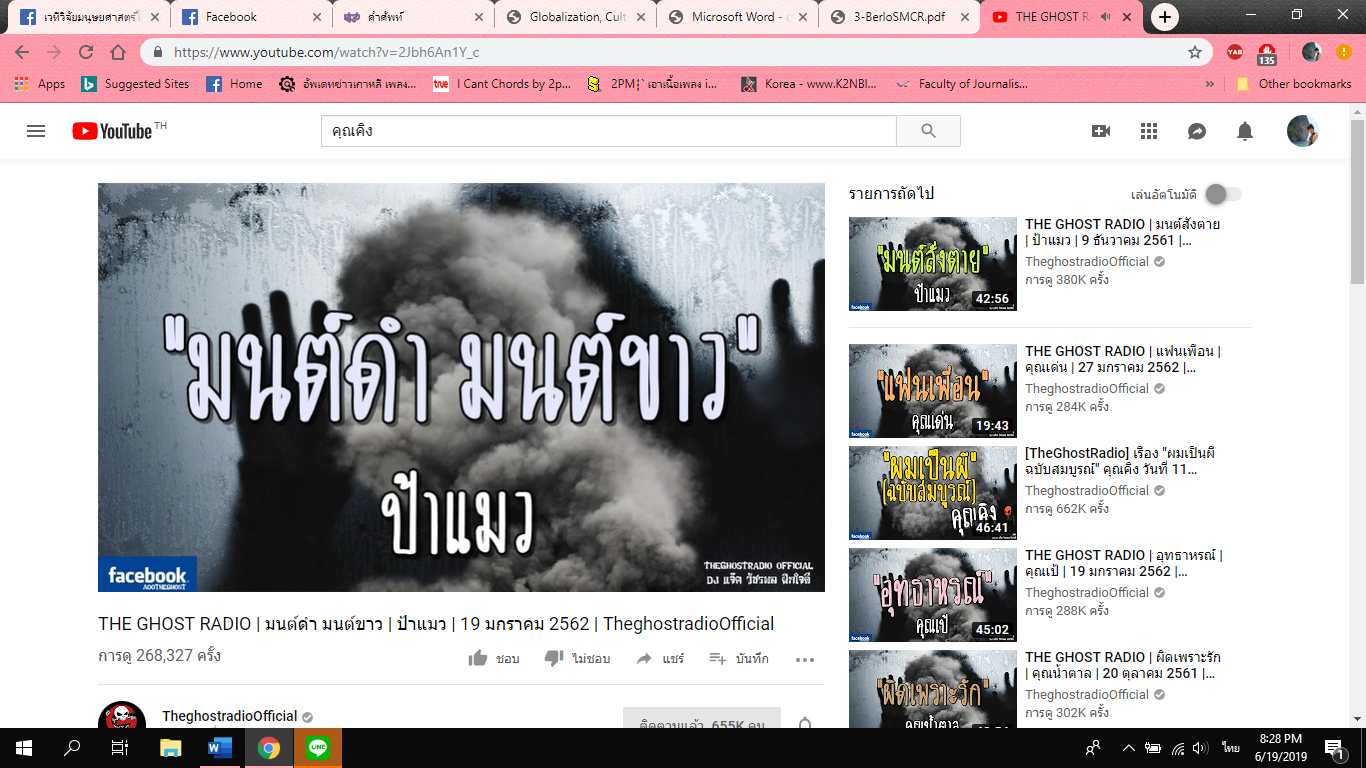 รูปภาพที่ 4.1 จากโลกออนไลน์ สืบค้นเมื่อวันที่ 1 มิถุนายน 2562	เรื่องราวของผู้ถ่ายทอดวัฒนธรรมท้องถิ่นที่ชื่อ “ป้าแมว” (ฉายาสาวน้อยแห่งล้านนา) โดยเรื่องดังกล่าว    ป้าแมวได้รับฟ้งมาจากพ่อเฒ่าท่านหนึ่ง ได้หยิบยกเรื่องราวของไสยศาสตร์ทั้งทางที่ดีและไม่ดี โดยเล่าเรื่องว่าพ่อเฒ่าคนดังกล่าว ได้สอนหลานตนเองในเรื่องไสยศาสตร์ด้านขาว (ด้านดี) เรื่องราวเกิดขึ้นเมื่อหลานบอกจะบวช พ่อเฒ่าจึงให้มนต์คาถาสำหรับอ่านในช่วงที่กำลังบวช หลังจากบวชได้สักพักจากสามเณรเป็นพระจึงหยิบมนต์คาถาที่พ่อเฒ่าเคยจดให้สมัยบวชใหม่ ๆ มาท่องก่อนนอน เมื่อหลับไปก็มีความรู้สึกเหมือนอยู่ในความฝัน แต่ยังสามารถขยับนิ้วได้ เมื่อลืมตาก็พบนักรบโบราณมายืนบริเวณกุฏิของพระ เมื่อนักรบโบราณขึ้นมาก็เอาดาบชี้หน้ากล่าวอาฆาตมาดร้าย และเอาดาบฟันลงที่พระแต่ปรากฏว่าฟันไม่เข้า เมื่อขยับตัวได้จึงวิ่งลงจากกุฏิไปยังกุฏิเจ้าอาวาสและไปสลบอยู่ตรงนั้น เมื่อเจ้าอาวาสมาปลุกจึงเดินกลับไปที่กุฏิของตนเอง	หลังจากลาสิกขาเพื่อกลับไปดูแลพ่อเฒ่า พ่อเฒ่าที่แก่มากแล้วตัดสินใจมอบคาถาความรู้ทุกอย่างให้หลานของตนเอง ทำการสักยันต์ให้กับหลานของตนเอง คือ ยันต์เก้ายอดและอิติปิโส 8 ทิศ โดยมีความเชื่อว่ายันต์ดังกล่าวสามารถกันมนต์ดำ สัตว์ร้าย ภัยอันตรายต่าง ๆ จึงสักยันต์นั้นให้หลานตนเอง หลังจากนั้นหลานได้ไปเที่ยวงานวัดกับกลุ่มเพื่อนแล้วมีเรื่องราวทะเลาะวิวาทกันกับคนที่มาเที่ยวที่งานวัด หลานคนนั้นไปช่วยเพื่อนที่กำลังโดนทำร้ายร่างกายจึงทำให้หลานถูกยิง แต่ปรากฏว่าปืนยิงไม่เข้า ทำให้เขามีความเชื่อและศรัทธาเป็นอย่างมากต่อเรื่องเวทมนต์คาถา จึงเริ่มศึกษาอย่างจริงจังทำให้มีความรู้แกร่งกล้าในเรื่องนี้เป็นอย่างมาก จนคนในหมู่บ้านเรียกกันว่า “พ่อเฒ่าอินทร” หลังจากนั้นจึงเริ่มใช้วิชาที่ตนเองร่ำเรียนมาในการรักษาคนในหมู่บ้าน โดยใช้สมุนไพรกับเวทมนต์คาถาในการรักษาคนในหมู่บ้านควบคู่กันไป	เรื่องราวเกิดขึ้นเมื่อมีสองคนแม่ลูกมารับแลกของกับไข่ในหมู่บ้าน มาถึงบ้านของพ่อเฒ่าอินทรก็พบกับหลานสาวที่กำลังมีลูกอายุประมาณ 5-6 ขวบ เมื่อมาแลกของกับไข่ก็ได้พูดคุยถูกคอกัน หลานสาวเห็นสงสารจึงให้พักที่ยุ้งข้าวที่ไม่ได้ใช้งานของตนเองไปก่อน ในตอนนั้นพ่อเฒ่าไม่อยู่จึงไม่มีใครห้ามไม่ให้พักที่บ้าน และสองแม่ลูกนี้มาจากจังหวัดที่มีเสียงร่ำลือเรื่องไสยศาสตร์มนต์ดำ หลังจากพักได้ไม่กี่วันพ่อเฒ่าก็กลับมาจากหาของป่า ท่านรู้สึกถึงความผิดปกติจึงไปหาหลานสาวที่บ้าน เมื่อเดินขึ้นไปบนบ้านของหลานสาว ก็เห็นผู้หญิงแก่กำลังทำอะไรบางอย่างในมุ้งของเด็กลูกของหลานสาว เมื่อท่านเห็นจึงดึงมีดหมอขึ้นมาพบว่าผู้หญิงกำลังบีบปากเด็กโดยตัวเองกำลังจะคายอะไรบางอย่างออกจากปากใส่ปากของเด็กคนนั้น เมื่อหญิงคนนั้นรู้สึกตัวว่ามีคนเดินมาข้างหลังจึงกระโดดหนีลงจากบ้านแล้วหายไป พ่อเฒ่าเป่ามนต์บางอย่างทำให้เด็ก ยาย แม่ตื่นขึ้นมา โดยที่ทุกคนไม่รู้ว่ามีเหตุการณ์อะไรเกิดขึ้น พ่อเฒ่าจึงทำพิธีถอนของให้เด็ก เด็กคนนั้นอาเจียนออกมา หลังจากนั้นพ่อเฒ่ารีบตามหาผู้หญิงคนนั้นที่ยุ้งข้าว เมื่อไปที่ยุ้งข้าวพบว่าไม่อยู่แล้ว แต่ท่านมีลางสังหรณ์ว่าเรื่องราวยังไม่จบ ภายใน 7 วันจะต้องมีเหตุการณ์อะไรเกิดขึ้นอย่างแน่นอน	หลังจากนั้น 3 วันสามีของหลานสาวเก็บของออกจากบ้านไปโดยที่ไม่มีใครรู้ พ่อเฒ่ามั่นใจว่าต้องโดนทำเสน่ห์อย่างแน่นอน โดยต้องตามหาขี้ผึ้งที่เรียกว่าการฝังรูปฝังรอยว่าถูกฝังไว้ตรงไหนของบ้าน เมื่อหาไม่เจอจึงตัดสินใจทำของแก้ด้วยการทำหุ่นจากขี้ผึ้งหน้าศพในยุคสมัยนั้น และใช้มนต์ขาวในการลบล้างมนต์ดำนั้น เมื่อครบ 3 วันก็ตามหาว่าสามีของหลานอยู่ที่ไหน โดยคืนแรกที่ถอดจิตไปก็พบ แต่ว่าในสถานที่แห่งนั้นมีหมอกสีดำปกคลุมอยู่ จึงตัดสินใจจะมาวันรุ่งขึ้นพร้อมกับควายธนูแต่เมื่อไปถึงที่แห่งนั้น ก็พบว่าทางนั้นก็มีชายร่างใหญ่ถือไม้ออกมารออยู่หน้าบ้านแล้วเช่นกัน ท่านจึงปล่อยควายธนูของท่านไว้ที่นั้น และตัวพ่อเฒ่าเองก็กลับมาบ้าน ตอนเช้าก็พบว่าเขาควายธนูหักไปนิดหนึ่ง เท่ากับว่าควายธนูของพ่อเฒ่าสู้ได้ คืนที่ 3 ท่านก็ถอดจิตไปอีกครั้ง ก็พบบ้านพบหุ่นขี้ผึ้งที่ใช้ทำไสยศาสตร์เพราะหมอกเหล่านั้นได้หายไป รุ่งเช้าก็ออกเดินทางไปพร้อมกับหลานชายอีกคน ก็พบสามีของหลานสาวที่บ้านแห่งนั้นก็พากลับมาแก้มนต์ดังกล่าวออกไป หลังจากหายดี ก็สืบข่าวพบว่าลูกสาวของคู่แม่ลูก 2 คนนั้นมีอาการสติไม่ดียิ่งกว่าเดิม และแม่ของเด็กคนนั้นก็เสียชีวิตลง โดยลักษณะของศพนั้นเอา 2 มือจับปากโอ่งและเอาหัวจุ่มลงไปในน้ำ ลูกสาวพูดแต่คำเดิม ๆ ว่า “แม่หัวไหม้” หลังจากเหตุการณ์นั้นจบ ก็ไม่มีการสืบสาวราวเรื่องใด ๆ อีกต่อไป เพราะพ่อเฒ่าได้หลานเขยตัวเองกลับมาแล้ว	ผู้ดำเนินรายการได้สรุปว่า เรื่องราวดังกล่าวเป็นเรื่องราวราว 50-60 ปีที่แล้ว โดยกล่าวว่ายุคนั้นใช้คาถาอาคมในการต่อสู้เพื่อป้องกันตัว ซึ่งในยุคสมัยนี้ไม่มีให้เห็นเพราะกาลเวลาที่เปลี่ยนแปลงไปทำให้เรื่องราวเหล่านี้ค่อย ๆ เลือนหายไป สิ่งหนึ่งที่เข้าใจถึงเรื่องราวในยุคนั้นคือผู้คนต้องเข้าป่า หรือว่าตำรวจกับขุนโจร ต้องมีคาถาอาคมไว้ต่อสู้กัน มีคนกลุ่มน้อยเท่านั้นที่เอาเรื่องราวเหล่านี้มาทำไม่ดีหรือใช้ในทางมนต์ดำ โดยความเชื่อเหล่านี้ยังคงอยู่ในทุกวันนี้ แต่ว่าลดน้อยลงไปเท่านั้นเอง และผู้ดำเนินรายการบอกว่านี้คือความเป็นวัฒนธรรมดั้งเดิมของคนไทยจากวัตถุประสงค์การวิจัยข้อที่ 1 เรื่องราวดังกล่าว ผู้วิจัยพบว่าความเชื่อ ศาสนา และศรัทธา ของวัฒนธรรมท้องถิ่นในเรื่องเล่าดังกล่าว ถูกถ่ายทอดออกมาผ่านเรื่องเล่าเกี่ยวกับวิญญาณ (Message) ที่ถูกเรียบเรียงให้ดูเหมือนกับละครหรือภาพยนตร์หนึ่งเรื่องที่มีลักษณะสนุกน่าติดตาม มีการเรียงลำดับการเล่าเรื่องแบบต้น-กลาง-จบ ลำดับเรื่องเข้าใจง่าย บอกที่มาที่ไปของเหตุการณ์นั้น ๆ และในเรื่องดังกล่าวให้ความสำคัญกับฐานคิดคติความเชื่อ ศาสนา และศรัทธา ในลักษณะแนวคิด “ธรรมะย่อมชนะอธรรม” ซึ่งเป็นความเชื่อในทางศาสนาพุทธ ที่สอนว่าการกระทำความดีนำมาซึ่งเรื่องราวที่ดี พ่อเฒ่าอินทรเป็นผู้ที่ประพฤติปฏิบัติชอบ ด้วยกาย วาจา ใจ ทำให้เป็นผู้ที่น่าเคารพนับถือ ยิ่งไปกว่านั้นให้ความหมายดังสุภาษิตคำพังเพยที่ว่า “คนดีตกน้ำไม่ไหลตกไฟไม่ไหม้” ดังช่วงที่ถูกปืนยิงแต่ยิงไม่เข้า เพราะประพฤติดีอยู่ในศีลธรรม นอกจากนี้เรื่องเล่าดังกล่าวยังสอน ว่าผู้ใดก็ตามมีพฤติกรรมผิดลูกผิดเมีย หรือกระทำชั่ว เหมือนกับกรณี แม่ลูกที่ต้องการสามีของหลานสาวผู้เฒ่าทำให้ต้องมีอันเป็นไป รวมไปถึงคนที่สมรู้ร่วมคิดก็จะได้รับผลกรรมนั้น ๆ ไปด้วย เช่น ลูกสาวที่มีอาการสติไม่สมประกอบ ชื่อของเรื่องราวดังกล่าวนั้น มีการสื่อสารสัญญะในเรื่องของการเป็นคู่ตรงข้าม ขาว-ดำ ไสยศาสตร์ด้านขาวมีคุณประโยชน์มากกว่าไสยศาสตร์ด้านดำที่มีโทษและอันตราย เรื่องดังกล่าวแฝงความศรัทธาในเรื่องการเคารพครู ดังที่เห็นได้จากผู้เฒ่าไม่เคยกำลังใด ๆ ที่ล่วงเกินครูหรือพูดถึงปู่ของตนเองในทางที่ไม่ดี	จากวัตถุประสงค์การวิจัยข้อที่ 2 เมื่อสรุปเรื่องราวดังกล่าวทำให้พบได้ว่าวัฒนธรรมท้องถิ่นในเรื่องไสยศาสตร์ถูกนำมาถ่ายทอดในโลกดิจิทัล และแฝงไปกับความเชื่อ ศาสนา และความศรัทธาอย่างกลมกลืน โดยมีการให้เหตุผลของการกระทำเหล่านั้น รวมไปถึงการให้โทษของการกระทำที่ไม่ดีเหล่านั้นด้วยเช่นกัน จากที่กล่าวข้างตนว่าเรื่องเล่าเกี่ยวกับวิญญาณถูกนำมาถ่ายทอดใหม่ให้ดูสนุก และน่าสนใจ ทำให้ผู้คนสนใจเข้ามาฟังและซึมซับกับวัฒนธรรมท้องถิ่นของ ป้าแมว (Sender) และทำให้วัฒนธรรมท้องถิ่นของป้าแมวดำรงอยู่ในรายการผีออนไลน์ (Channel) และทำหน้าที่ในการสืบสานวัฒนธรรมต่อไป	4.1.2 เรื่องที่ 2 “สาปซาไก” จาก “พี่บ่าวตูน”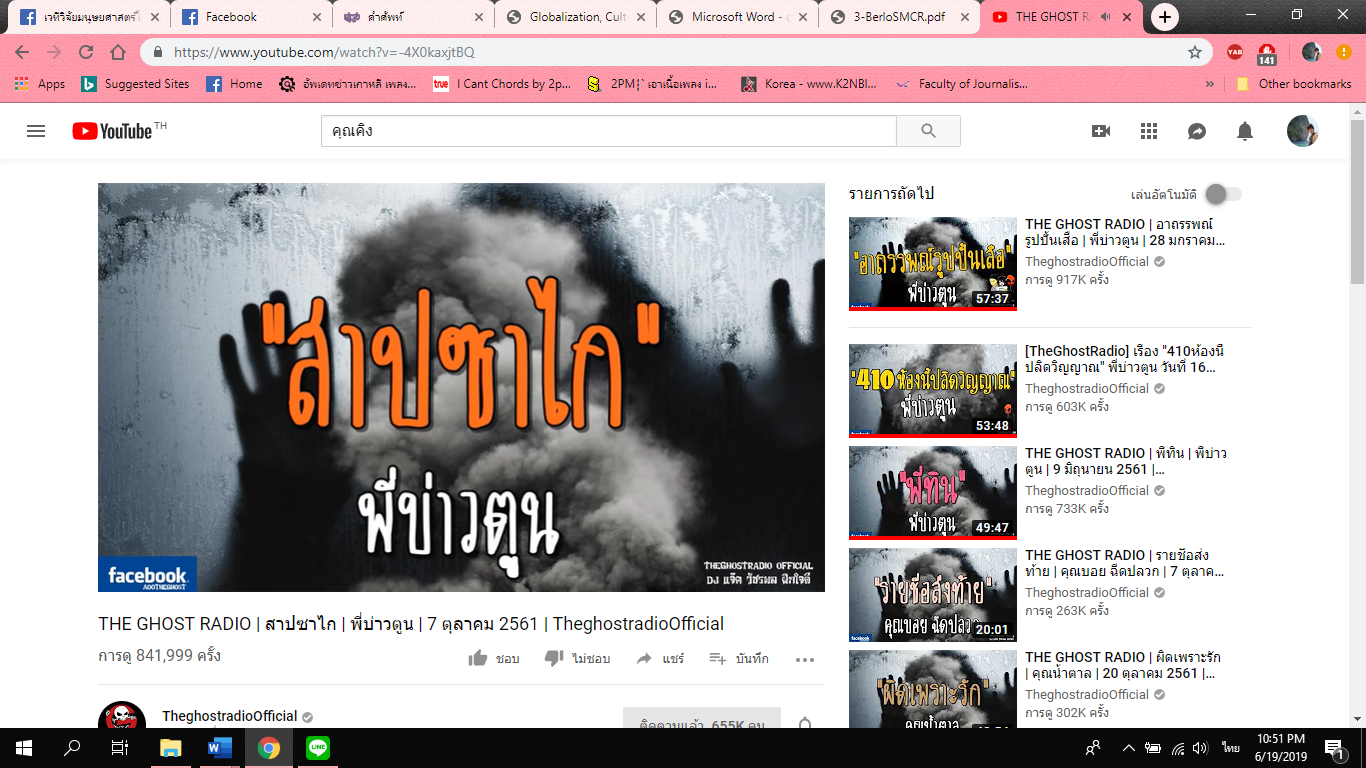 รูปภาพที่ 4.2 จากโลกออนไลน์ สืบค้นเมื่อวันที่ 2 มิถุนายน 2562	เรื่องเล่าจากบ่าวตูนผู้ถ่ายทอดวัฒนธรรมท้องถิ่น เรื่องเล่าถ่ายทอดจากคุณย่าเรื่องราวของจังหวัดแห่งหนึ่งในภาคใต้ ย้อนกลับไปสมัย 60-70 ปี ที่แล้ว สมัยที่คุณย่ายังเป็นสาวอยู่ที่จังหวัดนครศรีธรรมราช โดยคุณย่ามีพี่น้องรวม 3 คน โดยคุณย่าเป็นคนกลาง สมัยนั้นที่บ้านคุณย่าเปิดเป็นโรงฆ่าสัตว์ โดยที่ลูกสาวคนโตทั้ง 2 คนมีหน้าที่ช่วยขายของกับแม่ และมีลูกชายคนเล็กที่ช่วยเหลือคุณพ่อทำโรงฆ่าสัตว์ มีคุณลุงวาดที่ทำงานอยู่การรถไฟเป็นคนที่ชอบเข้าป่าล่าสัตว์ชอบมาชวนลูกชายคนเล็กที่ชื่อคุณปู่นวยไปด้วยทุกครั้ง โดยชอบไปที่เทือกเขาแห่งหนึ่งออกจากจังหวัดนครศรีธรรมราชไป คุณปู่นวยชอบไปล่าค่างเป็นประจำเมื่อไปเดินป่า	เรื่องราวเกิดขึ้นเมื่อไปล่าสัตว์และผลัดหลงกันในป่าระหว่างลุงวาดกับปู่นวย ลุงวาดหาอยู่ 2 วัน 3 คืน ก็ไม่เจอจึงตัดสินใจกลับมาบอกครอบครัวของคุณย่า ทำให้ครอบครัวเกณฑ์คนในจังหวัดนครศรีธรรมราชไปตามหากันเป็นอาทิตย์ก็ไม่เจอปู่นวย จนทุกคนถอดใจว่าไม่ตายก็โดนสัตว์ป่ากินไปแล้ว หลังจากค้นหากันสักพักใหญ่ ๆ ก็ตัดสินใจกลับ แต่พ่อทิ้งที่อยู่ให้กับพรานป่าถ้าเจอให้ติดต่อกลับมาหาไม่ว่าจะมีชีวิตอยู่หรือเป็นศพก็ตาม จนกระทั่งเรื่องราวผ่านไป 2 ปี ก็มีคนติดต่อกลับมาที่บ้านว่าเจอปู่นวยแต่ไม่รู้ว่าใช่หรือไม่ ทางครอบครัวจึงรีบเดินทางไป เมื่อเข้าไปในป่าก็เจอคุณปู่นวยจริง ๆ ไปเจออยู่กับชนเผ่าซาไกและได้แต่งงานกับคนซาไกไปแล้ว (คนซาไกบอกตัวเองเป็นมันนิ) และมีลูกแล้วอายุราว ๆ 1 ขวบแล้ว ทุกคนต่างดีใจยกเว้นแค่ปู่นวยเท่านั้นไม่ดูท่าจะไม่ดีใจเพราะความกังวลที่ว่าตนเองได้มีเมียเป็นเงาะป่า (ตามคำพูดของผู้ถ่ายทอด) ทำให้ครอบครัวดูไม่ดีในสายตาคนรอบข้าง เป็นเรื่องชนชั้นและชาติพันธุ์ หลังจากเจอหน้ากันก็ถามเรื่องราวสารทุกข์สุขดิบกันเสียก่อน คุณปู่เล่าให้ฟังว่าหลังจากหลงกันก็ไม่รู้ทิศทาง แกหลงอยู่ในป่า 4-5 คืน จนไปเจอภรรยาของตนที่มาเจอโดยบังเอิญ แต่ไม่สามารถสื่อสารกันได้ จนมาในหมู่บ้านก็มีบางคนที่พอพูดภาษาใต้ได้จึงได้มาดูแลจนหายดี หลังจากนั้นก็ถูกใจกันจนแต่งงานเป็นสามีภรรยากัน แต่พ่อยื่นคำขาดว่าไม่เอาลูกสะใภ้และไม่ให้อยู่ในป่าต้องกลับบ้านเท่านั้น ปู่นวยจึงไปพูดกับภรรยา (เดือนดับตั้งเองโดยคุณย่าเพราะผิวดำ) เดือนก็ไม่ยอมตามกลับไปด้วย เพราะวิถีชีวิตไม่เหมือนกันและที่สำคัญพ่อไม่ยอมรับตนเอง โดยให้คุณปู่นวยกลับไปและให้พาลูกไปด้วยเพื่อให้ลูกได้เป็นคนเมือง ปู่นวยเดินออกมาจากป่าโดยมีเดือนมาส่งได้ครึ่งทาง เดือนได้พูดอะไรบางอย่างออกมาเป็นภาษามันนิและส่งลูกให้ปู่นวยและตัวเองก็ร้องไห้กลับเข้าป่าไป คืนนั้นพักที่ป่าของพรานป่า 1 คืน รุ่งเช้ามีเพื่อนของเดือนโดยยื่นผ้าแพรสีแดงให้กับปู่นวย โดยเป็นความเชื่อว่าสิ่งนี้เป็นสิ่งที่มีค่ามากที่สุดในชีวิตและเป็นผ้าที่ผูกหน้าอกของผู้หญิง หลังจากนั้นเพื่อนเดือนก็ร้องไห้และบอกว่าเดือนได้กระโดดหน้าผาตายไปแล้ว ทุกคนถามว่าประโยชน์ที่เดือนพูดคืออะไรก่อนออกจากป่า แต่ปู่นวยไม่อยากพูดให้ใครฟัง จนสุดท้ายยอมเล่าให้คุณย่าฟังว่า เดือนพูดว่า“คุณพ่อเป็นคนใจร้ายใจดำ เห็นความรักของคนซาไกไม่สำคัญ จะพรากลูกพรากผัวทำไม ฉันขอสาปแช่งให้คุณพ่อผลัดพรากจากคนที่ตัวเองรักในตระกูลไป 7 ชั่วโคตร” (เรื่องนี้เป็นเรื่องผีในตระกูลที่ฝังหัวของคุณบ่าวตูนมากที่สุด และชนเผ่ามันนินับถือผีทำให้ผู้เล่าเองคิดว่าน่าจะมีความอาฆาตอย่างรุนแรง) ปู่นวยอยากไปดูหน้าเมียครั้งสุดท้าย แต่คุณพ่อห้าม (ชนเผ่ามันนิมีความเชื่อว่าถ้ามีใครตายพื้นที่นี้ จะย้ายพื้นที่ทันที และโดยวัฒนธรรมจะย้ายที่ไปหาที่อุดมสมบูรณ์ใหม่เรื่อย ๆ ย้ายมากสุดคือ 3 จังหวัด) หลังจากนั้นทั้ง 3 คนก็เดินทางกลับ	หลังจากที่กลับมาประมาณ 6 เดือน ทุกอย่างในบ้านก็เปลี่ยนไป เริ่มมีการผลัดพรากเริ่มจากคุณแม่เสียชีวิตเพราะเป็นลมและหัวฟาดขอบบ่อ คนที่ 2 คือปู่นวยเสียชีวิตจากการเป็นโรคมาลาเรียก่อนตายคุณปู่กอดผ้าแพรไว้แน่นจนสิ้นลมหายใจ วันเผาพี่น้องลงความเห็นว่าให้นำผ้าแพรใส่โรงศพและเผาพร้อมกับปู่นวยไปเลย ลูกของปู่นวยชื่อว่าแดงถูกเลี้ยงโดยคุณย่าและทุกคนในครอบครัว จนแดงอายุ 5 ขวบ ก็เสียชีวิตลงด้วยอาการฝีในท้อง และพี่สาวย่าก็เสียชีวิตลงในช่วงงานเทศกาลวัดสวนป่าน วันนั้นพี่สาวย่าเดินทางไปคนเดียวโดยใส่ชุดลูกไม้สีแดงทั้ง ๆ ที่เป็นชุดที่ตัวเองไม่ชอบ และพูดกับคุณพ่อว่าจะไปสบายแล้ว เมื่อพี่สาวย่าหามขนมไปขายแต่ไม่ทันถึงวัดก็ผูกคอตายใต้ต้นกระท้อน และอาถรรพ์นั้นคือสีสายผ้าสีแดงผูกอยู่ที่ข้อเท้าของพี่สาวย่า หลังจากนั้นก็เหลือเพียงคุณย่าคนเดียว ก็แต่งงานและมีลูก 3 คน วันนั้นฝนตกฟ้าคะนองก็อุ้มลูกข้ามคลองหลังบ้าน ปู่อุ้มลูกคนเล็กข้ามมาก่อนและกำลังจะกลับไปรับอีกคน และในขณะนั้นย่าได้ยินเสียงคนบอกจะขออุ้มลูกเองก็ส่งลูกให้แต่เมื่อหันไปอีกทีปรากฏว่าไม่ใช่คุณปู่แต่เป็นเดือนที่พาลูกไป และลูกก็ถูกนำพัดหายไปต่อหน้าต่อตา ตอนเช้าก็งมศพของลูกคนโต ปรากฏว่าศพติดอยู่ที่กอไผ่ข้างคลองห่างจากบ้าน 400 เมตร ในงานศพนั้นมีประเพณีการบรรเลงดนตรีของคนใต้ในงานศพที่เรียกว่า “กาหลอ” (เป็นดนตรีศักดิ์สิทธิ์มากของคนใต้ มีครูบาอาจารย์เป็นปรำที่ศักดิ์สิทธิ์อย่างมาก) ในงานศพของลูกคนโตได้จ้างวงกาหลอมาเล่น ประโคมได้ประมาณ 3 ชั่วโมงคนเป่าปี่ก็โดนผีสิง และเอาปี่ฟาดลงไปที่โรงกาหลอ และคำพูดที่ออกมาจากปากของคนเป่าปี่บอกว่าตนเองชื่อ “เดือน” ทั้ง ๆ ที่วงนี้ไม่รู้เรื่องราวของครอบครัวคุณย่ามาก่อน โดยเดือนชี้หน้าด่าคุณย่าว่าเลี้ยงหลานยังไงให้ตาย ต่อไปนี้แกจะเลือกไปเฉพาะคนหัวปีในลูกหลานของย่าเท่านั้น	ในช่วงที่คุณทวด (พ่อของคุณย่า) กำลังจะเสีย คุณย่าเล่าว่าคุณทวดบอกว่าต้องแก้คำสาปของเดือนให้ได้ ไม่อยากทนดูลูกหลานต้องตายอีก จนเรื่องราวผ่านมาหลาย 10 ปี ตอนที่คุณย่าเริ่มป่วยหนักเป็นอัมพฤต คุณย่าจึงย้ายไปอยู่โรงพยาบาลในช่วงก่อนที่คุณย่าจะหมดลมหายใจผู้เล่าเรื่องไปนอนเฝ้าเกือบทุกวัน ในคืนนั้นพยาบาลสับเปลี่ยนกันมาวัดความดัน ประมาณทุ่มครั้งผู้เล่าเรื่องเดินกลับมาจากไปหาของกินระหว่างเดินขึ้นตึกก็เดินสวนกับผู้หญิงคนหนึ่งใส่ชุดสีแดงรองเท้าไม่ใส่เดินก้มหน้าลงมา (ในยุคสมัยนั้นไม่่นิยมใส่สีแดง เรียกว่าเป็นคนหลังเขา) ผู้เล่าจึงพยายามมองหน้า แต่เมื่อเดินสวนกันมีเสียงออกจากปากว่า “7 ชั่วอายุคน” พูดประมาณ 4-5 ครั้ง ตอนนั้นผู้เล่าไม่ได้ใส่ใจอะไร เมื่อไปถึงห้องพักของย่าก็พบว่าย่าหันหลังอยู่จึงไปเขย่าตัว เมื่อย่าหันกลับมาพบว่าย่ากำลังร้องไห้อยู่ ย่าพูดว่า “ใกล้ถึงเวลาของย่าแล้ว เมื่อกี้พี่สาวมาหาย่า” ทำให้ผู้เล่านึกถึงคนที่สวนกันที่บันไดเมื่อกี้ ย่าเล่าต่อว่า “พี่สาวย่ามาบอกว่าทั้งแก ย่าทวด และตานวย ไม่สามรถไปไหนได้เลย เพราะเดือนไม่ให้ไป”	หลังจากนั้น 3 เดือนเส้นเลือดฝอยในสมองคุณย่าก็แตก หลังจากนั้น 6 วันคุณย่าก็เสียชีวิต ก่อนเสียชีวิตคุณย่าพูดออกมาประโยคหนึ่งว่า “ทำยังไงก็ได้แก้คำสาปนี้ที” หลังจากคุณย่าเสียไปแล้ว ผู้เล่าได้รู้จักอาจารย์ท่านหนึ่ง (ปัจจุบันลาครูไปแล้ว ไม่ได้ประกอบพิธีกรรมแล้ว) จึงเล่าเรื่องดังกล่าวให้อาจารย์ฟังเพื่อให้อาจารย์หาวิธีแก้ให้หน่อย ในตระกูลพยายามแก้ไขมาโดยตลอดแต่ไม่มีใครสามารถทำได้ อาจารย์บอกว่า “บุญมีแต่บารมีไม่พอที่จะทำเรื่องนี้” ผู้เล่าจึงปล่อยผ่านเรื่องนี้ไปจนกระทั่งอายุประมาณ 26-27 ก็มีสายจากพ่อว่า ลูกคนโตของลุงคนเล็กของย่าเสียชีวิตแล้ว เสียชีวิตเพราะจะออกไปเตะฟุตบอลแต่โดนรถกระบะชนตาย แต่ที่ข้อเท้ามีผ้าแพรสีแดงผูกติดอยู่ ทำให้ทุกคนในตระกูลพูดถึงเรื่องราวนี้กันอีกครั้ง ในงานศพพี่คนโตคุยกันว่าเรื่องราวนี้เกิดขึ้นมา 4 ชั่วอายุคนแล้ว จนกระทั่งปีหนึ่งผู้เล่ากลับไปทำกระถิ่นที่บ้าน ในวันนั้นพระอาจารย์กำลังขึ้นเทศน์จึงมีความคิดว่าจะเอาเรื่องนี้ไปคุยกับพระอาจารย์ ให้พระอาจารย์ช่วย โดยมีข้อแม้ว่าขอดินที่เดือนเคยอยู่ เพราะอาจารย์ไม่สามารถเดินทางไปที่แห่งนั้นได้เพราะตาบอด	คนในครอบครัว 3 คนจึงพยายามหาดินที่แห่งนั้นให้เจอ จึงเดากันว่าน่าจะเป็นที่แห่งนี้ จึงตัดสินใจจะเดินทางไปเอาดินแห่งนั้นมา ระหว่างที่ไปเอาดินแห่งนั้นก็พบลิงแสมตัวหนึ่งนั่งอยู่ เมื่อจะไปเอาดินลิงก็ไล่จนกระทั่งต้องยกมือไหว้ขอจากเจ้าป่าเจ้าเขา เมื่อเอากลับมาให้พระอาจารย์ พระอาจารย์รับไปและเข้าไปในห้องนานพอสมควร จนราว ๆ ตี 4 จึงออกมา และบอกว่าให้เอาไปทำพิธี “ตัดเหมรย” (พิธีตัดกรรม ตัดความสัมพันธ์) อาจารย์บอกว่าพิธีเหล่านี้แกทำให้ไม่ได้แล้ว ต้องให้ครอบครัวเป็นคนทำเอง โดยพิธีดังกล่าวมีวิธีคือ เอาดินไปที่ท่าน้ำหลังวัด และปักเสาไม้ไผ่ 1 ศอก ผ้าขาวผูกติดไว้ ธูป 8 ดอก เทียน 8 ดอก เมื่อผู้เล่าจะขวางดินไปที่คลองก็เจอเงาคนอยู่ริมตลิ่งเห็นแค่ช่วงหน้าอกผมหยิก ในใจก็คิดว่าขอให้หมดเวรหมดกรรมต่อกัน ก็ขวางดินข้ามหัวนั้นไป ก็เห็นเงาเดินขึ้นมาทางศาลาของวัด และเขาก็ยืนอยู่ตรงนั้น เรื่องราวตรงนี้ก็จบลง แต่ยังไม่รู้ว่าเรื่องราวเหล่านี้จะเกิดขึ้นอีกหรือไม่	จากวัตถุประสงค์การวิจัยข้อที่ 1 เรื่องเล่าเกี่ยวกับวิญญาณ (Messages) ของบ่าวตูนเราจะเห็นได้ว่าเรื่องราวนี้มีวัฒนธรรมท้องถิ่นทางภาคใต้แฝงอยู่เป็นจำนวนมาก โดยสิ่งเหล่านี้แฝงมาในเรื่อง ความเชื่อ ศาสนา และความศรัทธา โดยตลอด เริ่มตั้งแต่ชนเผ่าซาไก (มันนิ) ซึ่งเป็นภาษาถิ่นที่คนทั่วไปน้อยนักจะรู้ว่า ซาไกเรียกได้อีกชื่อว่ามันนิ และมีการบอกกล่าวถึงประเพณีวัฒนธรรมของคนเผ่ามันนิด้วยเช่นกัน และยังรวมไปถึงความเชื่อเกี่ยวกับเรื่องผ้าแพรที่พันอกของผู้หญิงในชนเผ่ามีความสำคัญอย่างมากต่อชนเผ่านั้น รวมไปถึงความเชื่อคำสาปหรือความศรัทธาในคำสาปของชนเผ่านี้เช่นเดียวกัน นอกจากนี้ยังมีเรื่องประเพณีและวัฒนธรรมท้องถิ่นทางใต้ทั้ง ประเพณีงานศพ “กาหลอ” และ “พิธีตัดเหมรย” ซึ่งเป็นประเพณีวัฒนธรรมเฉพาะถิ่นในภาคนั้น ๆ ซึ่งถูกนำมาถ่ายทอดสอดแทรกไปในเรื่องเล่าเกี่ยวกับวิญญาณอย่างน่าจดจำ รวมถึงความเชื่อเกี่ยวกับศาสนาพุทธ ที่ผู้เล่ามีที่พึ่งทางจิตใจอยู่ที่ศาสนาพุทธ เป็นความศรัทธาที่จะสามารถแก้ไขปัญหาที่เกิดขึ้นมาได้ และจบปัญหาทั้งหมดด้วยวิธีเหล่านี้	จากวัตถุประสงค์การวิจัยข้อที่ 2 บทสรุปเรื่องราวดังกล่าวนี้วัฒนธรรมท้องถิ่นถูกผนวกรวมกับเรื่องเล่าเกี่ยวกับวิญญาณได้อย่างน่าฟัง และดูกลมกลืนกันจนกลายเป็นเนื้อเดียว ทำให้ผู้ฟังเองไม่รู้จักขัดในระหว่างการฟังเรื่องราวเหล่านั้น แต่กลับรู้สึกร่วมในเรื่องราวเหล่านั้นไปด้วยเพราะการสอดแทรกเนื้อหาสลับกับการเล่าเรื่องวิญญาณที่มีน่ากลัว น่าตื่นเต้น และแง่คิดความเชื่อ ศาสนา และความศรัทธาได้อย่างลงตัวเป็นเนื้อเดียวกัน วัฒนธรรมท้องถิ่นซาไกจะคงดำรงอยู่ในรายการผีออนไลน์ (Channel) พร้อมที่จะนำเสนอและถ่ายทอดเรื่องราวดังกล่าวต่อไป	4.1.3. เรื่องที่ 3 “มนต์อาฆาต” จาก “คุณจี้”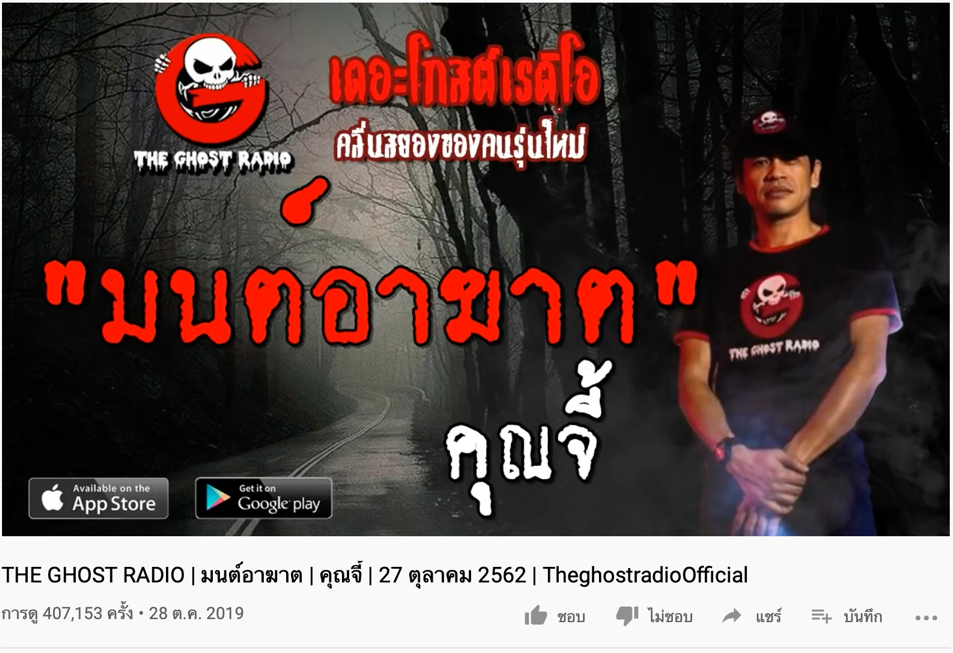 รูปภาพที่ 4.3 จากโลกออนไลน์ สืบค้นเมื่อวันที่ 27 ตุลาคม 2562	เรื่องนี้ได้รับฟังมาจากคุณป้าอีกทีหนึ่ง ตอนปี 2535 เริ่มต้นจากการที่ป้าไปงานศพของเมียเถ้าแก่คนแถวบ้าน เมื่อป้ากลับมาถึงบ้านก็ได้มีการพูดคุยเรื่องของงานศพที่ไปมา เรื่องเกิดขึ้นมานานแล้ว 30 – 40 ปีมาแล้ว โดยเริ่มจากสามีของผู้ตายทำกิจการอะไรบางอย่างที่ไม่สามารถพูดได้ในรายการรวยมาก ๆ มีลูกน้องเป็นสามีภรรยาชาวเขาจากประเทศเพื่อนบ้านและไม่ได้นับถือศาสนาพุทธ แต่นับถือผีปู่ย่าตายาย มีหิ้งอยู่ในที่พักและต้องมีการกราบไหว้ทุกวันแรม 15 ค่ำ โดยมีการเชือดไก่เอาเลือดไก่มาวางที่หิ้งทุก 15 วัน แต่เรื่องเกิดจากสามีประสบอุบัติเหตุขาหัก ทำให้ภรรยาตัดสินใจจะเลิกทำงานและกลับไปอยู่บ้าน โดยเงินเดือนทั้งหมดที่ได้มาฝากไว้กลับเถ้าแก่ทั้งหมดไม่เคยเอามาใช้เลย เลยให้ภรรยาไปเบิกเงินเดือนมาเพื่อใช้ในการรักษาอุบัติเหตุที่ทำให้ขาหัก วันนั้นฝนตกภรรยาก็เดินตากฝนไปบ้านเถ้าแก่ประมาณครึ่งกิโลเมตร เมื่อไปถึงบ้านเถ้าแก่ที่อยู่กับลูกน้องผู้ชายหมดเลยก็เดินตรงเข้าไปหาเถ้าแก่และทวงเงินทันที “เฮียสามีหนูให้มาเอาเงินจากเฮีย ที่ฝากเฮียไว้ ทำงานสิบกว่าปีไม่เคยเบิกเงินเลย หนูจะกลับบ้านหนูแล้ว หนูขอเงินนะ” เถ้าแก่ก็เลยเรียกให้เข้าไปพูดใกล้ ๆ พูดห่าง ๆ ไม่ได้ยิน ภรรยาก็เดินเข้าไป แต่จริง ๆ แล้วเถ้าแก่ชอบเด็กคนนี้มานานแล้ว เถ้าแก่เคยพูดกับผู้หญิงชาวเขาคนนี้มานานแล้ว ว่าให้มาเป็น “เมียน้อย” แต่ภรรยาเฉย ๆ ไม่อยากให้สามีที่ทำงานกับเถ้าแก่มีปัญหากัน หลังจากที่เถ้าแก่เรียกให้เข้าไปหาเธอก็เดินเข้าไป ด้วยความคิดว่าเถ้าแก่จะให้เงิน เมื่อเข้าไปใกล้เถ้าแก่ก็พูดว่า “จะเอาเงินเหรอ” ผู้หญิงคนนั้นบอกว่า “ใช่ หนูจะเอาเงิน จะกลับบ้านหนูแล้ว” หลังพูดจบเถ้าแก่ก็มองลูกน้อง 3 คน ให้จัดการกับเด็กคนนี้ด้วยการข่มขืน มีลูกน้อง 1 คนเดินออกไป ผู้หญิงชาวเขาไม่ยอมก็เกิดการต่อสู้กันขึ้น แต่ผู้ชายมีกำลังมากกว่าทำให้การข่มขืนมีแต่ความรุนแรงและทำให้ผู้หญิงคนนี้ปางตาย เถ้าแก่เข้าใจว่าตาย จึงสั่งให้เอาผ้าปูที่นอนห่อและแบกไปทิ้งที่หลุมที่ขุดไว้ และให้ลูกน้องที่เหลือมาจัดที่นอนที่เลอะเลือดเดี๋ยวแฟนเถ้าแก่มาเห็น คนที่อุ้มไปด้วยความสงสารเพราะรู้ว่ายังไม่ตาย เลยโยนทิ้งไว้ข้างทางวันนั้นฝนตกผู้หญิงคนนี้คลานไปกับพื้นไปจนถึงบ้าน เล็บฉีกขาดก็มีเพราะไม่มีแรงจะเดิน เมื่อไปถึงบ้านเจอสามีก็รู้เลยว่าเกิดอะไรขึ้น สามีลุกขึ้นมากัดฟันเดินไปหลังบ้านไปจับไก่มาหนึ่งตัว เชือดไก่กลางบ้านรองใส่จานและเชือดเลือดภรรยาผสมกับเลือดไก่ และเอาขนไก่ไปย่างไปเผา เอามาใส่ในเรื่องนำมาคนและเอาน้ำนั้นกรอกให้ภรรยากิน และถามว่าใครบ้างที่เป็นคนทำ เมื่อภรรยาบอกว่าใครบ้างที่ทำกับเธอแบบนี้สามีก็เอามีปาดคอเมียตาย เสร็จแล้วก็เอาน้ำมันราดตัวเองและราดในบ้านเผา	หลังจากไฟไหม้คนงานแถวนั้นที่ทำงานที่เดียวกับสามีก็รีบดับไฟ เถ้าแก่ก็มาเพราะมีคนไปบอกว่าไฟไหม้ ไฟมันสามารถลามไปบ้านคนงานแถวนั้นได้เพราะสร้างไว้ติด ๆ กัน เมื่อดับเสร็จก็พังประตูเข้าไปช่วย แต่ประตูไม่เปิด ได้ยินแต่เสียง “กูสาบานว่า กูตายไป กูก็จะเอามึงไปด้วย ถ้ามึงจะตายกูก็ไม่ให้ตาย” สักพักเดียวไฟก็ดับสนิท บ้านแถวนั้นไหม้แค่หลังนี้หลังเดียวไม่ลามไปบ้านอื่น ซึ่งเป็นเรื่องน่าแปลกเพราะบ้านคนงานสร้างติด ๆ กัน สักพักสังกะสีก็ปลิวมาจากหลังคามาปักไปที่น่องของเถ้าแก่เหมือนกับแมวข่วน เถ้าแก่ไม่ได้ใส่ใจเพราะเห็นว่าแผลไม่ได้ใหญ่อะไรมาก แก่ก็บอกกับคนงานว่า “วันนี้มืดแล้วพรุ่งนี้ค่อยเอาศพมาไปฝังแล้วกัน” แล้วแก่ก็เข้าบ้าน เดินเกาแผลไปตลอดทาง เมื่อถึงบ้านเมียเถ้าแก่ก็ถามว่าช่วยได้มั้ย แกก็บอกว่าไม่ได้ตายหมด เถ้าแก่ก็อาบน้ำนอน พอหลับไปสักพักแกก็ได้ยินเสียงหัวเราะ แกก็ตกใจตื่นว่าใครมาหัวเราะ มองไปหน้าตาก็เห็นผู้หญิงไม่ใส่เสื้อผ้ายืนหัวเราะอยู่ แกมองออกไปตอนนั้นฝนตกและมีฟ้าผ่าทำให้เห็นเงา “ใครวะ เดี๋ยวจับปล้ำเลย มาถอดเสื้อผ้าแถวนี้” แกก็ลุกเดินก็รู้สึกเจ็บขา นิ้วเท้าที่ตอนแรกไม่มีปัญหากลับดำเหมือนโดนประตูหนีบ ขาตรงน่องบวมมากขนาดเท่ากับต้นขา ปวดจนทนไม่ไหวจึงให้เมียไปเรียกคนขับรถมา เมื่อตอนหัวค่ำเหมือนแมวข่วน ทำไมตอนนี้แผลใหญ่มาก เมื่อมาถึงโรงพยาบาลหมอก็ถามว่าทำไมปล่อยไว้นานหลายวัน เถ้าแก่บอกว่าเพิ่งเป็นไม่นานเอง แต่หมอบอกว่าแผลแบบนี้ไม่ใช่หรอกคุณโกหกแผลนี้เน่าเกินจะรักษาได้แล้ว ต้องตัดขาทิ้ง ถ้าไม่ตัดเถ้าแก่จะตาย สุดท้ายต้องตัดขาถึงต้นขา หลังจากผ่าตัดเสร็จก็กลับบ้าน ปรากฏว่าน้ำเข้าบ้านคนงานครึ่งน่อง คนงานที่ข่มขืนก็เดินเข้าไปในบ้านโดยไม่รู้ว่าสายไฟหล่นอยู่ที่พื้น มองเข้าไปก็เห็นภรรยากับลูกยืนอยู่บนเตียง ตะโกนบอกว่าสายไฟหล่นอยู่ที่พื้น แต่คนงานบอกว่าไม่เป็นไรเพราะใส่บูท ปรากฏกว่าไฟดูดแม้ว่าจะใส่บูท ทำให้ไฟดับเมียร้องให้คนช่วยต้องห่ามรีบไปโรงพยาบาลอีก โดนไฟดูดจนมือเท้าดำทำให้ต้องโดนตัดทั้งมือและขา	หลังจากนั้น 5 – 6 วัน อาการก็ดีขึ้น แต่เถ้าแก่ก็ฝันทุกคืนถึงผู้หญิงที่ข่มขืนว่าหัวเราะและพูดคำเดียวว่า “กูจะไม่ให้มึงตาย มึงจะต้องอยู่ทรมานนาน ๆ มึงอยากตายกูก็ไม่ให้มึงตาย” หลังจากนั้นประมาณครึ่งเดือนเถ้าแก่ก็กลับบ้านได้ เมียก็ซื้อรถเข็นให้เมื่อมาถึงบ้าน ก็มีคนงานวิ่งออกมาบอกว่าลูกชายของแกตกน้ำ (บ่อน้ำบาดาล) เมียก็ตกใจทิ้งเถ้าแก่ทำให้รถเข็นคว่ำหัวเถ้าแก่ทิ่มไปกับหินแหลม ๆ ทำให้เลือดอาบ คนงานช่วยลูกได้ทัน แต่ต้องพาเถ้าแก่ไปโรงพยาบาลอีกรอบ แต่ครั้งนี้เป็นจุดสำคัญทำให้เป็นอัมพาต พูดไม่ได้ และต้องผ่าตัดสมอง คืนนั้นผู้หญิงที่ถูกข่มขืนก็มายืนตรงปลายเท้า “เป็นไงอยากตายมั้ย” ผีก็บ้วนน้ำลายใส่ไปที่ปากของเถ้าแก่ เถ้าแก่ตกใจกลัวทำให้อุจจาระแตกปัสสาวะแตก ตอนเช้าหมอมาทำแผลถึงรู้ และสงสัยว่าอุจจาระเหมือนกับเลือดและมีเหมือนขนของสัตว์ปีกออกมาด้วย และที่ก้นเหมือนมีหนอนไชเป็นร้อย ๆ รู และที่น่าแปลกคือแกไม่ได้เป็นเบาหวานแต่มีลักษณะเหมือนแผลกดทับ ทำให้ขาอีกข้างนึงต้องตัดทิ้ง และคนงานที่ถูกตัดแขนตัดขาก็ร้องทั้งวันทั้งคืน คนขับรถเห็นท่าไม่ดีจึงต้องไปสารภาพกับเมียเถ้าแก่ว่าเกิดเรื่องอะไรขึ้นมาบ้าง ส่วนคนงานที่ไม่ได้ข่มขืนวันนั้นและเดินออกจากบ้านหายไป กลับมาอีกครั้งบวชเป็นพระมาแล้วเพราะรู้ว่าต้องถูกตามแน่ และไปยืนตรงที่ผู้หญิงถูกข่มขืนถูกเอามาทิ้งไว้ข้างทาง “โยม อาตมาขอได้มั้ย” ผู้หญิงคนนั้นไม่ยอม และไม่กลัวบาปด้วย พระจึงไปหาหลวงพ่อและตัดสินใจเดินธุดงค์กับหลวงพ่อในป่า เมียเถ้าแก่เลยไปปรึกษาญาติจึงแนะนำหมอผีในหมู่บ้านมาให้คนหนึ่ง จึงเชิญหมอผีที่เป็นชาวเขาเหมือนกันมาทำพิธีเอาไก่มา 3 คน ถุงข้าว 3 ถุง ข่าวโด่งดังไปทั้งหมู่บ้าน ทำให้คนในหมู่บ้านมาดูการทำพิธีกันและทำให้ทราบว่ามีพิธีปลุกวิญญาณแบบนี้จริง ๆ หมอผีจึงเรียกวิญญาณขึ้นมา “เอ็งพอหรือยัง” แต่ผีบอกว่ายังไม่พอ “ป้ารู้มั้ยฉันเจ็บแค่ไหน ฉันร้องแล้วมันก็ไม่ปล่อยฉัน ไม่กลัวบาปฉันยอมตกนรก เพื่อให้มันทรมาน” เมียเถ้าแก่จึงพูดคุยเอง ว่าตนเองก็รักสามี สามีได้รับกรรมพอแล้ว ตัวเองต้องขายบ้านมารักษาไม่มีที่จะอยู่แล้ว ผีบอกว่าทำไมจะต้องสงสาร ผีบอกว่าฉันไม่รับข้อเสนออะไรทั้งนั้น จะให้เถ้าแก่ทรมานแบบนี้ไปอีก 10 ปี ในระยะเวลา 10 ปี คนขับรถที่มีส่วนเกี่ยวข้องรถคว่ำ เมียก็หนีไป ลูกชายของเถ้าแก่ก็กลายเป็นเด็กพิการทางสมองอายุประมาณ 7 - 8 ก็ถูกจับไปเป็นขอทานหายไปเลย เมียเถ้าแก่เครียดต้องขายบ้าน ไปอยู่ร้านเสริมสวยอยู่กับสามีที่เป็นอัมพาต คนก็เริ่มไม่มาทำผม จนตัวเองเริ่มป่วยจนประมาณปี 2530 เถ้าแก่ตัวเริ่มเน่าเพราะเมียไม่มีเวลาดูแล เงินที่ขายบ้านก็ค่อย ๆ หมดไป คนไม่เข้ามาทำผมเลยเพราะกลิ่นเหม็น พี่น้องก็ไม่มีใครสนใจแล้วและบอกว่าไม่มีขาแบบนี้ไม่มีประโยชน์แล้ว ปล่อยให้ตายไปเถอะ ปีพ.ศ. 2535 ก็เสีย เมียเถ้าแก่ก็อยู่คนเดียวที่ร้านนั้น ไม่นานก็เสียตามเถ้าแก่ไป กลายเป็นศพไม่มีญาติ	ผู้เล่ายังทิ้งท้ายไว้ว่าเรื่องแบบนี้ยังมีอยู่จริง ตามวัตถุประสงค์ข้อที่ 1 ทำให้เห็นการถ่ายทอดวัฒนธรรมความเชื่อในอดีตว่าการทำดีได้ดี ทำชั่วได้ชั่ว เมื่อเถ้าแก่ได้เอาเงินของสามีภรรยาชาวเขาไป และยังข่มขืนภรรยาของเขาด้วย ความชั่วนั้นส่งผลให้ตนและผู้ที่เกี่ยวข้องได้รับผลกรรมจากการกระทำของตนเองไปด้วย โดยส่งผลระยะยาวเป็น 10 ปี และไม่มีใครสามารถช่วยเหลือได้เลย ต้องนอนรับชะตากรรมที่ตนเองได้ก่อไว้ ชี้ให้เห็นว่าผู้เล่าพยายามแฝงข้อคิดเรื่องของกรรม เมื่อทำกรรมกับใครไว้แล้วต้องได้รับผลกรรมนั้น รวมไปถึงการผนวกรวมกับเรื่องเหนือธรรมชาติ ทั้งเรื่องบาดแผลที่แพทย์หาคำตอบไม่ได้ เรื่องของความบังเอิญที่เถ้าแก่ล้มไปโดนหินแหลมเสียบเข้าที่หัว หรือเรื่องที่ลูกชายกลายเป็นคนสติไม่ดีและหายตัวไป สิ่งเหล่านี้คือวัฒนธรรมท้องถิ่นในพื้นที่ชาวเขาที่สร้างให้คนกลัวที่จะทำเรื่องไม่ดีกับใคร เพราะจะส่งผลอันตรายต่อตนเองและครอบครัว	วัตถุประสงค์ที่ 2 คุณจี้นำเรื่องราวที่เกิดขึ้นแถวบ้านของตนเองในอดีตกว่า 30 ปีมาถ่ายทอด เพื่อให้คนรุ่นใหม่ได้เห็นถึงอำนาจของพลังลึกลับเหนือธรรมชาติที่มีอำนาจในการสั่งการ หรือบงการให้คนที่กระทำผิด หรือทำไม่ดีต่อตนเองได้รับภัยจากภูติผีหรือวิญญาณ โดยความเชื่อเหล่านี้ยังคงมีอยู่ เพราะผู้เล่าไม่ได้กล่าวถึงรายละเอียดของชาวเขากลุ่มนั้น ว่าเป็นกลุ่มไหน และความเชื่อเรื่องการนับถือผีของชาวเขายังคงสืบทอดจากอดีตมาจนถึงปัจจุบัน ส่งผลให้วัฒนธรรมท้องถิ่นของกลุ่มชาวเขากลุ่มนี้ยังคงสืบต่อไปในโลกออนไลน์ต่อไป	4.1.4. เรื่องที่ 4 “ขลัง” จาก “คุณชัช”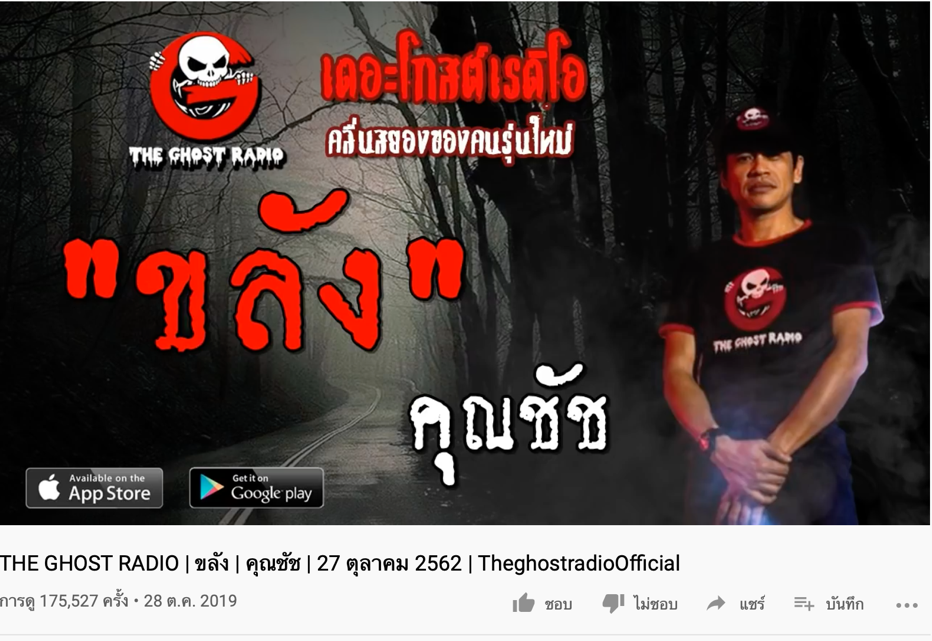 รูปภาพที่ 4.4 จากโลกออนไลน์ สืบค้นเมื่อวันที่ 28 ตุลาคม 2562	เรื่องนี้เป็นประสบการณ์ของแฟนผู้เล่าโดยเรื่องเกิดจากต่างประเทศ ในตอนไปทำงานที่ต่างประเทศในพื้นที่ที่มีทั้งวัด โบสถ์ และสุเหร่า ซึ่งผู้เล่าบอกว่าพื้นที่นี้เป็นพื้นที่อาถรรพ์ แฟนผู้เล่าชอบไปทานอาหารที่ร้านแถวสุเหร่าบ่อย ๆ และถูกชะตากับเด็กคนหนึ่งที่มีลักษณะเหมือนแขกขาว อัธยาศัยดี ลักษณะดี ใส่ชุดขาวทุกวัน ไปทานบ่อยจนรู้จักกัน จนกระทั่งวันหนึ่งแฟนผู้เล่าเสร็จจากงานก็กลับมาที่ห้อง แต่ก็ได้ยินเสียงดังมาจากบริเวณสุเหร่าพอมองออกไป ก็เห็นคนอยู่บริเวณนั้นเต็มไปหมด จึงรีบลงไปดู ปรากฏว่าเด็กที่ขายอาหารร้านที่ไปกินประจำสลบไป และพอเด็กคนนั้นฟื้นขึ้นมาก็กลายสภาพเหมือนคนถูกสิง กลายเป็นคนหลังค่อม หน้าตาก็เปลี่ยนไป เสียงก็แก่ลง เด็กคนนั้นบอกว่า “เขามาดี” ผู้เฒ่าคนนี้บอกว่ามาเพื่อรักษาคน แต่จำเป็นต้องอาศัยร่างเด็กคนนี้ก่อน จนกว่าจะหายร่างใหม่ได้ เป้าประสงค์มาที่ก็เพื่อจะมารักษาคนป่วย และมีเป้าหมายที่จะไปรักษาเด็กคนหนึ่งก่อนที่หน้าสุเหร่า ผู้เฒ่าเดินเข้าไปหาเด็กที่นอนป่วยอยู่มาหลายวันแล้วเมื่อเอามือจับไปที่หน้าผาก เด็กคนนี้ก็หายดีเหมือนกับไม่ได้ป่วยมาก่อน แฟนผู้เล่าเก็บความรู้สึกสงสัยไว้ในใจ	และอยู่ที่นั้นจนเห็นเหตุการณ์เป็นประจำ ว่าผู้เฒ่าจะเข้าร่างเด็กคนนี้เป็นประจำ เมื่อมีคนจะมารักษาโรค เมื่อผู้เฒ่ามาคนบริเวณนั้นก็จะเข้ามาดู แฟนผู้เล่าอยู่ที่นั้นประมาณ 2 เดือนได้ ก็ได้เห็นเหตุการณ์การรักษาแบบนี้ประจำผู้ป่วยที่มารักษาก็ไม่ต่ำกว่า 100 คน ทั้งคนจากต่างจังหวัดก็เดินทางมารักษา จนแฟนผู้เล่าสังเกตเด็กผู้ชายที่ถูกสิงร่าง เด็กคนนั้นดูโทรมลง เด็กที่อายุประมาณ 19 – 20 ปี ความหล่อ ความแข็งแรง หายไปเรื่อย ๆ จนสุดท้ายวันหนึ่งเด็กผู้ชายคนนี้ก็เสียชีวิต ผู้เฒ่าคนนั้นก็หายไป 	มาในส่วนของผู้เล่าที่มีบ้านอยู่บริเวณใกล้ ๆ กับสุเหร่าเช่นกัน ได้เคยเห็นมะห์คนหนึ่งที่รักษาผู้คน ไม่ว่าจะเจ็บป่วยอะไรก็รักษาให้หายขาดได้หมด แต่เมื่อรักษาคนไปนาน ๆ ร่างกายก็ทรุดลง ๆ จนเสียชีวิต ผู้เล่าบอกว่า มะห์เคยบอกว่า มะห์รับแค่ค่าครูแต่มะห์ต้องแลกการรักษาด้วยชีวิตของตัวเอง ทุกคนที่รักษาเหมือนรับเอาความเจ็บป่วยเข้ามาในตัวของตนเอง ความเสียสละชีวิตตัวเองเพื่อรักษาคนอื่นอีกมากมาย	แฟนผู้เล่ากับคุณพ่อเดินทางมาประเทศไทย วันหนึ่งคุณพ่อปวดท้องไส้เลื่อนมาก คุณพ่อเลยนึกถึงเหตุการณ์ที่เกิดขึ้นในต่างประเทศ พ่อบอกว่าไม่อยากผ่าตัดอยากใช้วิธีที่เคยเห็นที่ต่างประเทศ ที่บ้านก็ตกใจว่าพ่อจะเอาจริงเหรอ พ่อก็บอกว่าไม่ได้เสียหายนิ ถ้ารักษาไม่หายก็ไปโรงพยาบาลผ่าตัดก็ได้ ด้วยความที่พ่อเป็นคนกว้างขวางก็เลยทำให้สามารถติดต่อคนหนึ่งได้ เป็นพ่อหมอมาทำพิธีให้ ต้องไปจัดพิธีที่ลานดินต้องทำแบบปิดตัวไม่ให้ใครเห็น ต้องเอาปูนขาวมาขีดเป็นวงไว้ และให้ผู้ป่วยไปนั่งในวง พ่อหมอไปก้อนกลม ๆ ที่อยู่ในโพรงของหนูที่อยู่ในดิน ช่วงที่บริกรรมคาถาเขาจะเอาดินปาเข้าไปในวงของผู้ที่รับการรักษา และเอาเชือกปอมามัดที่เอวพ่อไขว้กลับไปเป็นเลขแปด และเอาปลายเชือกมัดอยู่ที่หม้อโลหะที่ตั้งอยู่บนพื้น ห่างกันประมาณ 2 เมตร และสั่งให้คนงาน และลูก ๆ ช่วยกันจับตัวพ่อไว้ เพราะต้องเจ็บมาก พอการบริกรรมคาถาเสร็จหม้อก็ลอยขึ้นช้า ๆ และหม้อค่อย ๆ ขยับเหมือนเข็มวินาที พอหม้อขยับพ่อก็เริ่มร้องด้วยความเจ็บมาก ร้องจนกระทั่งหม้อไปตรงกับสะดือ พ่อก็ร้องแบบสุดเสียงและลงไปนอนชักดิ้นชักงอ ต้องให้คนงานจับแขนจับขาไว้ ห้ามให้เชือกหลุดจากตัวพ่อ พอพ่อนิ่งหม้อก็ค่อย ๆ ลดระดับลงและลงไปแตะพื้น ทุกคนบอกว่าถ้าไม่เห็นกับตาก็ไม่เชื่อเลย พอจับพ่อนั่งทุกคนถามว่าหายหรือยัง พ่อบอกว่าหายเป็นปลิดทิ้งเลย แฟนผู้เล่าเลยเข้าใจว่าในอดีตกาลน่าจะมีเรื่องแบบนี้ และรักษาอาการคนป่วย	ผู้เล่าบอกว่าแฟนของผู้เล่ายังได้บอกว่าการรักษาแบบนี้รักษาได้ทุกโรค แม้กระทั่งดีซ่านก็สามารถรักษาได้ ผู้เล่าเลยถามว่าดีซ่านรักษายังไง ต้องใช้นมใส่ขวดแก้วใหญ่ ๆ และใช้คาถาบริกรรมใส่นมแพะ และนมค่อย ๆ เปลี่ยนเป็นสีเหลืองจนเสร็จการรักษา ตัวของผู้ป่วยก็หายเหลืองจากอาการเป็นดีซ่าน ผู้เล่าบอกว่าถ้าแฟนไม่เห็นกับตา ก็ไม่กล้าเอาเรื่องนี้มาเล่าให้ฟัง	ตามวัตถุประสงค์ข้อที่ 1 ผู้ถ่ายทอดเรื่องวิญญาณได้ทิ้งท้ายไว้ตอนจบว่า วัฒนธรรมเกี่ยวกับคุณไสยฯไม่ได้มีแต่ด้านดำเพียงอย่างเดียวยังคงมีด้านดี ที่มนต์คาถาเหล่านั้นทำหน้าที่ในการรักษาผู้ป่วย และผู้ที่รักษาผู้ป่วยจะต้องยอมเอาชีวิตตัวเองมาแลก เพื่อให้ผู้ป่วยหายเป็นปกติแต่ตัวเองต้องหมดพลังและตายไปในที่สุด ผู้ถ่ายทอดเรื่องวิญญาณยังได้กล่าวให้กำลังใจผู้ที่เป็นตัวแทนของการรักษาแบบนี้อีกด้วย การเล่าเรื่องนี้ผู้เล่าได้พยายามใส่ความน่าเชื่อถือของเรื่องเล่าลงไป ด้วยการบอกว่าถ้าเหตุการณ์นี้ไม่ได้เจอกับตัวเองก็ไม่กล้าเอามาถ่ายทอดให้คนอื่น ๆ ได้ฟัง เพราะเขามั่นใจว่าเรื่องนี้เป็นเรื่องจริง แม้จะมีเรื่องของอิทธิฤทธิ์ปาฏิหาริย์ก็ตาม ทำให้วัฒนธรรมท้องถิ่นในแง่ความเชื่อด้านศาสนายังคงสืบทอด และถ่ายทอดออกมาให้คนในศาสนาอื่น ๆ ได้เห็นว่า ศาสนาทุกศาสนามีทั้งขาวและดำ ในศาสนานี้ผู้ที่ตั้งตนเป็นผู้รักษาคนอื่น คือผู้ที่เสียสละมากที่สุด และควรให้การเคารพ ยกย่องนับถือมากที่สุด และนอกจากนี้ผู้เล่ายังพยายามเชื่อมโยงวัฒนธรรมท้องถิ่นนี้เข้ากับวัฒนธรรมท้องถิ่นในต่างประเทศ ว่ามีความเหมือนกันและเป็นอันหนึ่งอันเดียวกันด้วยความเหมือนกันที่การบริกรรมคาถา ที่เปรียบเสมือนจุดเชื่อมโยงวัฒนธรรมความเชื่อในแบบเดียวกัน	จากวัตถุประสงค์ที่ 2 ทำให้ยืนยันได้ว่า วัฒนธรรมท้องถิ่นในเรื่องของศาสนาไม่ได้มีข้อจำกัดว่าพื้นที่ดังกล่าวสามารถถ่ายทอดรเองราวได้เพียงแค่ศาสนาใดศาสนาหนึ่งเท่านั้น แต่ยังสามารถถ่ายทอดเรื่องราวได้ทุกศาสนา นอกจากนี้ผู้ถ่ายทอดเรื่องเล่าเอง ก็ไม่ได้บอกว่าตนเองนับถือศาสนาอะไร ดังนั้นอาจกล่าวได้ว่าพื้นที่โลกออนไลน์เป็นพื้นที่สาธารณะที่ไม่มีการแบ่งแยกเชื้อชาติและศาสนา เหมือนกับพื้นที่ของโลกกายภาพ	4.1.5. เรื่องที่ 5 “ของโบราณ” จาก “คุณตังเม”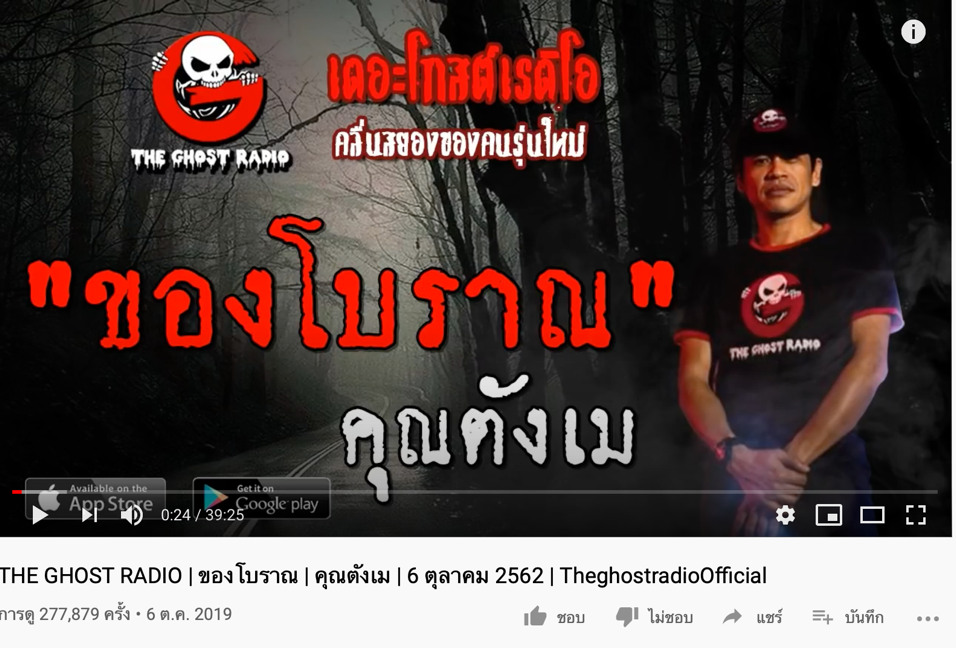 รูปภาพที่ 4.5 จากโลกออนไลน์ สืบค้นเมื่อวันที่ 29 ตุลาคม 2562	เรื่องนี้ผู้เล่าได้รับการถ่ายทอดมาจากคุณวี หรือเป็นผู้ใหญ่ที่เคารพนับถือของผู้เล่า เรื่องนี้เกี่ยวกับคนที่คุณวีเคยได้ช่วยได้เกี่ยวกับสิ่งลี้ลับ เรื่องนี้เลยกระทบจิตใจกับคุณวี คนที่คุณวีได้ไปช่วยมาเป็นคุณหมอคนหนึ่งอยู่ที่ฝรั่งเศส เป็นคุณหมอที่เก่งด้านศัลยกรรมกระดูก หมอค่อนข้างเป็นคนมีฐานะ และเป็นหมอชื่อดังที่นั้น เป็นคนที่ชอบสะสมของเก่าเป็นอย่างมาก ชอบไปงานประมูลของเก่ามาสะสม จนมาวันหนึ่งหมอได้รับการติดต่อมาจากห้องประมูลห้องหนึ่งว่ามีเฟอร์นิเจอร์เก่าสมัยพระเจ้าหลุยส์ที่ 16 ซึ่งเป็นของหายากมาในสมัยนี้ และเป็นของที่มาจากพระราชวังแวร์ซายน์โดยตรง เป็นหนึ่งในเฟอร์นิเจอร์ที่ถูกประมูลมาหลายรอบแล้ว ตั้งแต่ที่รัฐบาลประกาศว่าจะนำของในพระราชวังมาประกาศประมูล ดังนั้นถ้าจะหาของชิ้นนี้ในตอนนี้จะหายากมาก ๆ แล้ว ดังนั้นพอคุณหมอได้ยินดังนั้น ก็เลยตอบตกลงว่าจะไปร่วมงานประมูลแน่นอน เมื่อถึงวันประมูลก็ตั้งใจว่าจะประมูลของชิ้น ๆ หนึ่งให้ได้ และต้องเป็นเฟอร์นิเจอร์ชิ้นใหญ่ที่หายากในยุคสมัยนี้ และหมอก็ไปถูกใจกับเฟอร์นิเจอร์ชิ้นนี้ เป็นโต๊ะทำงานขนาดใหญ่มากและเป็นที่รู้กันว่าโต๊ะแบบนี้จะมีลิ้นชักลับช่องลับ เป็นที่รู้กันด้านกลไกของกุญแจที่ซับซ้อนมากกว่ายุคสมัยอื่น ๆ หมอตั้งใจจะประมูลให้ได้ สูงการประมูลกัน 2 - 3 คน แต่สู้ราคาไม่ไหว จนกระทั่งหมอได้ลืมเรื่องโต๊ะอันนี้ไปแล้ว อยู่มาวันหนึ่งห้องประมูลนั้นก็ติดต่อกลับมาว่ายังสนใจโต๊ะตัวนี้อยู่หรือเปล่า หมอก็สงสัยว่าทำไมมาถามอีกรอบหนึ่งตอนนี้ ห้องประมูลก็บอกว่าคนที่ได้ประมูลไปตอนแรกมีปัญหาเรื่องการจ่ายเงิน ทำให้หลุดการประมูลเลยจะให้คนที่ประมูลได้คนรองสุดท้ายมารับไปแทน หมอเลยบอกว่าถ้าโอเคกับราคาที่เสนอไปรอบสุดท้าย ก็พร้อมที่ซื้อโต๊ะตัวนี้มา หลังจากนั้นหมอก็สั่งให้คนไปขนย้ายโต๊ะตัวนี้กลับมาที่บ้าน หมอดีใจมากรีบทำความสะอาดและตรวจตราความเรียบร้อยของโต๊ะ ว่ามีชำรุดเสียหายตรงไหน หรือลิ้นชักไหนที่ไม่สามารถเปิดได้บ้าง ก็พบรอยขีดข่วนเพราะเป็นของเก่า แต่หมอไม่ได้สนใจมาก จนกระทั่งเขาพยายามเปิดลิ้นชักทุกชั้นดูไปติดกับลิ้นชักหนึ่งที่ต้องมีกุญแจไข เขาเลยไปติดต่อช่างกุญแจ เป็นบุคคลที่เชี่ยวชาญของเก่าเท่านั้น ช่างมาถึงบ้านของหมอเพื่อมาสะเดาะกุญแจ เพราะหมออยากจะชื่นชมโต๊ะทั้งตัวว่ายังสามารถใช้งานได้ปกติ เมื่อช่างมาถึงก็พบว่ามีปัญหาไม่สามารถสะเดาะได้ เพราะเป็นกลไกในยุคสมัยนั้นจริง ๆ จึงขออนุญาตเคลื่อนย้ายโต๊ะไปที่โรงงานของช่างซ่อมเอง เพื่อจะไปทำการไปหาวิธีที่โรงงานของตน หมอก็สงสัยว่าทำไมซื้อโต๊ะมาแค่นี้มันยุ่งยากขนาดนั้นเลย แต่ก็ยินยอมให้ช่างกุญแจเอาโต๊ะกลับไปที่โรงงานของตน ไม่นานหลังจากนั้นก็ได้รับโทรศัพท์ว่าสะเดาะได้แล้วใช้เวลานานพอสมควร เพราะเป็นกลไกในปลายศตวรรษที่ 17 ที่มีความซับซ้อนในการทำกุญแจแบบนี้ เพราะพระเจ้าหลุยส์ที่ 16 มีความหลงใหลกับเรื่องกลไก กุญแจ และนาฬิกาเป็นอย่างมาก ก็เลยเป็นจุดเด่นของเฟอร์นิเจอร์ในสมัยนั้น ช่างสะเดาะกุญแจยังได้แจ้งกลับมาว่าของหลังจากที่สะเดาะกุญแจและเปิดลิ้นชักนี้ออกมา อยากให้คุณหมอไปดูก่อนว่าของควรจะเคลื่อนย้ายหรือเปล่า หมอไม่ได้สนใจและบอกให้ช่างแยกของออกมาให้ส่งของแยกกันมาจะดีกว่า เมื่อของมาถึงบ้านก็ทำความสะอาดลิ้นชักและของที่แยกออกมาและนำไปไว้ในที่ที่จัดไว้เรียบร้อยแล้ว	เวลาผ่านไป เวลากลางวันที่แม่บ้านมาทำความสะอาด คุณหมอที่ทำงานที่คลินิกก็ได้รับโทรศัพท์จากแม่บ้านให้รีบกลับมาบ้านด่วนได้มั้ย แต่หมอไม่สามารถกลับได้เพราะติดคนไข้จึงโทรหาภรรยาให้กลับไปที่บ้านก่อนและดูว่าแม่บ้านมีปัญหาอะไร เสร็จจากคนไข้แล้วหมอจึงค่อยกลับบ้าน เมื่อกลับมาถึงบ้านแล้วแม่บ้านก็กลับไปแล้ว หมอจึงคุยกับภรรยาที่สีหน้าตึงเครียดและบอกว่าแม่บ้านบอกว่าจะลาออก บอกว่าไม่สบายใจที่จะทำงานที่บ้านต่อแล้ว หมอจึงถามว่ามันเกิดอะไรขึ้น ภรรยาบอกว่าเหมือนแม่บ้านเจออะไรบางอย่างในห้องที่คุณหมอเอาโต๊ะเข้าไปวาง และบอกว่าแม่บ้านเข้าไปจะทำความสะอาดห้อง ไปเจอคนแก่นั่งหันหลังอยู่ที่เก้าอี้ของโต๊ะ แม่บ้านก็ปิดประตูและโทรหาคุณหมอในตอนนั้นเมื่อภรรยามาถึงบ้านก็ขอลาออกเลย (เรื่องนี้ยืนยันจากที่แม่บ้านเล่าให้ฟัง) หมอไม่เชื่อเรื่องนี้จึงคิดว่าเป็นข้ออ้างที่ขอลาออก และให้ภรรยาหาแม่บ้านคนใหม่แล้วกัน แต่ภรรยาไม่สบายใจแล้วว่าอะไรหรือเปล่า เวลาผ่านไปหนึ่งอาทิตย์ก็ยังไม่สามารถหาแม่บ้านมาทำความสะอาดได้ ภรรยาเลยทำความสะอาดบ้านเองจนกว่าจะได้แม่บ้าน เย็นวันหนึ่งคุณหมอกลับบ้านไปก็เจอกับภรรยาเล่าเรื่องเดียวกันกับที่แม่บ้านคนเก่าเคยเจอมาว่า เปิดเข้าไปในห้องของเก่าของคุณหมอก็เจอผู้ชายแก่นั่งหันหลังให้จึงรีบปิดประตูและเปิดเข้าไปอีกรอบก็ไม่เจอแล้ว ภรรยาเจอ 2 – 3 ติด ไม่สบายใจแล้ว คุณหมอหลังจากที่ฟังเรื่องนี้ผนวกกับความเหนื่อยที่กลับบ้านมา ก็เลยแนะนำภรรยาให้ไปเที่ยวไปต่างจังหวัดก่อนให้ลืมเรื่องนี้ หมอจะอยู่บ้านคนเดียวเขาอยู่ได้เสาร์อาทิตย์นั้นหมอไม่ได้เปิดคลินิกของตัวเอง ก็เลยตั้งใจอยู่บ้านและเริ่มมาดูของที่เอาออกมาจากลิ้นชักส่วนหนึ่ง หมอเลยมาเช็คดูของแต่ละชิ้นว่ามีอะไรบ้าง ชิ้นแรกคล้าย ๆ ขวดน้ำหอมโบราณมีแค่คราบที่ยังเหลืออยู่ อีกอันเป็นตลับใส่ยามีผงแห้ง ๆ ติดอยู่ที่ก้น ลิ้นชักถัดไปเป็นจดหมายที่ยังไม่ได้เปิดและมัดรวมกันเอาไว้ สังเกตได้จากหยดเทียบขี้ผึ้งประทับตราที่ยังไม่ได้ถูกแกะออกมา เย็นวันที่คุณหมอเอาออกมาทำความสะอาดหมอก็นอนไม่หลับประมาณเที่ยงคืนตีหนึ่ง ก็สังเกตว่าประตูห้องเก็บของเก่ามันแง้มไว้เขาก็เลยเปิดประตูเข้าไปดู ก็เห็นคนนั่งอยู่ที่โต๊ะทำงานโต๊ะนี้ก็เปิดไฟแต่ก็ไม่เจออะไร หมอก็คิดว่าน่าจะเป็นเพราะจินตนาการของเขาที่ได้ฟังมาจากหลาย ๆ คน กำลังจะเข้านอนก็ได้ยินเสียงมาจากห้องเก็บของเก่าเป็นเสียงของคนที่พยายามเปิดลิ้นชักแต่ก็ไม่สามารถเปิดได้ เป็นเสียงเขย่าเฟอร์นิเจอร์แต่ว่าเปิดไม่ได้สักที หมอก็คิดว่าเป็นโจร จึงย่องลงไปที่ห้องเก็บของเก่าเปิดเข้าไปดูว่ามีโจรหรือเปล่าเมื่อเปิดเข้าไปดูก็ไม่มีอะไร จึงเดินเข้าไปดูใกล้ ๆ โต๊ะตัวนั้นก็กลายเป็นว่าลิ้นชักที่สะเดาะกลอนมาหมดแล้วมันกลายไปล็อคเหมือนเดิม สองลิ้นชักที่ไม่สามารถเปิดได้ของโต๊ะนี้ที่เปิดไปแล้ว มันกลับไปล็อคอีกครั้งทั้ง ๆ ที่ไม่มีกุญแจ เป็นไปไม่ได้เพราะไม่มีระบบล็อคแบบอัตโนมัติ วันรุ่งขึ้นจึงติดต่อช่างสะเดาะกุญแจว่ารอบนี้มันติดเพราะเป็นที่กุญแจหรือว่าเป็นเพราะไม้มันบวม หรือมีใครไปทำอะไรกับมัน จึงขอให้ช่างสะเดาะกุญแจอีกครั้งหนึ่ง โดยการยกกลับไปที่โรงงานและสะเดาะกุญแจอีกรอบหนึ่ง และโทรกลับมาหาคุณหมอโดยบอกว่า ครั้งนี้ผมขอให้หมอไปที่บริษัทเถอะ จะเอาอะไรให้ดูหมอจึงตามไปที่บริษัท ช่างก็วางของขึ้นมาบนโต๊ะและถามว่าคุ้น ๆ มั้ย ของที่คุณหมอเห็นวางอยู่บนโต๊ะคือของที่หมอแยกไว้แล้ว แต่กลับไปอยู่ในโต๊ะเหมือนเดิม ช่างจึงขอร้องให้เอาของพวกนี้กลับไปด้วย เพราะไม่อยากรู้เรื่องว่าเกิดอะไรขึ้น หมอไม่เข้าใจว่าของมันกลับเข้าไปในนั้นได้ยังไง จึงหาสาเหตุทางวิทยาศาสตร์อธิบาย จนกระทั่งเกิดเหตุการณ์นี้อีกหนึ่งครั้ง คือเอาโต๊ะกลับบ้านแยกของออกมาแล้ว แต่ลิ้นชักก็ปิดเหมือนเดิม เมื่อช่างเอากลับไปทำก็พบว่าเป็นของชิ้นเดิมอีกแล้วที่กลับไปในลิ้นชัก หมอจึงปรึกษากับช่างสะเดาะกุญแจ จึงแนะนำให้รู้จักกับคุณวี เลยติดต่อกับคุณวีให้ช่วยมาดู	คุณวีเดินทางมาที่บ้านของคุณหมอ ก็พบว่าเฟอร์นิเจอร์เก่าส่วนใหญ่ของคุณหมอเจ้าของเก่าไม่อยู่แล้ว แต่มีอยู่ชิ้นหนึ่งที่เหมือนเจ้าของจะไม่ยอมปล่อย คุณวีก็เดินวนดูในห้องโดยที่คุณหมอก็ยังไม่ได้บอกว่าชิ้นไหนที่อยู่ในห้องนั้นจนกระทั่งคุณเดินมาหยุดหน้าโต๊ะตัวนี้และบอกว่าน่าจะเป็นชิ้นนี้ คุณวีรู้สึกว่าตัวเจ้าของยังอยู่ อยู่รอบ ๆ โต๊ะนี้ตลอดเวลา คุณวีจึงของดูของที่อยู่ในโต๊ะตัวนี้ ก็พบว่าขวดที่คล้ายน้ำหอมให้คุณหมอไปตรวจที่แล็บว่ามันคืออะไรโดยคุณวีมีความคิดว่ามันเกี่ยวกับการตายของเจ้าของของโต๊ะตัวนี้ อันที่สองที่อยู่ในตลับยาคุณวีก็ให้เอาไปตรวจเช่นเดียวกัน ชิ้นสุดท้ายที่เป็นจดหมายอันนี้ต้องมาเปิดอ่าน คุณหมอไม่ยอมเพราะมันเก่ามันมีค่าและราคาแพง และมันมาจากคนที่ยศศักดิ์ในสังคม และมาจากพระราชวังเพราะมีตราประทับอยู่ ทราบมาว่าจดหมายตราประทับเหล่านี้เป็นของใคร เป็นคนใหญ่คนโตในสมัยนั้นคนหนึ่ง จดหมายในฉบับแรก ๆ เขียนให้คนรักให้คน ๆ หนึ่ง แต่ไม่เคยโดนส่งและไม่เคยเปิดอ่าน เรื่องราวเกี่ยวกับความรักที่เป็นไปไม่ได้ เพราะทั้งสองฝั่งมีครอบครัวอยู่แล้ว และจดหมายฉบับสุดท้ายเป็นจดหมายลาตายของเจ้าของโต๊ะตัวนี้ ผลตรวจของขวดน้ำหอมพบว่าในขวดบรรจุไซยาไนซ์ และยาที่เป็นผงในตลับยาลักษณะคล้ายกับโคเคน ให้มีความรู้เคลิ้ม มีแค่เฉพาะคนที่มีเงินเท่านั้น จึงสรุปได้ว่าเป็นของ ๆ เจ้าของโต๊ะคนนี้แน่นอน และหมอยังถามคุณวีต่อว่า ของมันกลับเข้าไปอยู่ในลิ้นชักได้อย่าง คุณวีพยายามสื่อกับวิญญาณเพื่อจะเข้าใจ ก็ได้ขอสรุปมาว่าเจ้าของอยู่ในยุคของการปฏิวัติในพระราชวังแห่งนั้น คนที่อยู่ในพระราชวังถูกต้อนออกมาหมด แต่เจ้าของอยู่ในช่วงก่อนหน้าวันท้าย ๆ เหมือนรู้ว่าตัวเองจะไม่เจอกับผู้หญิงคนที่เขารัก จึงฆ่าตัวตายก่อน และได้ฝากไว้กับคนที่ไว้ใจมากที่สุดส่งให้ตัวผู้หญิงแต่ไม่ทันการ จนกระทั่งเค้าเสียชีวิตไปก่อน และเรื่องเสียงเปิดลิ้นชักที่ไม่สามารถเปิดได้ เหมือนกับว่าเจ้าของโต๊ะต้องการให้ลูกหลานของผู้หญิงคนนั้น เพื่อขอให้อย่างน้อยจดหมายนี้ได้ส่งถึงตระกูลของผู้หญิงที่ตนเองรัก คุณหมอจึงต้องพยายามหาครอบครัวนี้ให้เจอ ก็สืบไปจนพบว่าจดหมายนี้จะส่งให้ไปใคร และใครเป็นผู้สืบสายเลือดลงมาจนปัจจุบันและอยู่ที่ไหนบ้าน และได้ติดต่อครอบครัวนั้นไปยื่นจดหมายนี้ไปให้ เมื่อเรื่องจบ ก็ไม่มีใครเห็นวิญญาณอยู่ใกล้โต๊ะนั้นอีกเลย	จากวัตถุประสงค์ที่ 1 เรื่องราวนี้ผู้ถ่ายทอดได้เรียบเรียงออกมา ให้กลายเป็นเรื่องราวที่มีลักษณะเหมือนละคร น่าสนใจและน่าติดตาม มีการชี้ชวนให้คนดูเดินตามตัวละครที่พูดถึงคือคุณวีที่เป็นตัวละครหลักในเรื่องราวของคุณตังเมทั้งหมด และสืบต่อจากคุณวีไปยังหมอ และเล่าที่มาที่ไปของเหตุการณ์ที่ทำให้คุณวีและหมอต้องมาเจอกัน การเล่าเรื่องมีการทิ้งปมปริศนาไว้ตลอดการเล่าเรื่อง เพื่อให้คนฟังรู้สึกสนุกและลุ้นตามตัวละครของหมอไปตลอด รวมไปถึงการซ่อนความลับบางอย่างไว้ ให้คนฟังคิดตามและอยากรู้เรื่องราวของความลับนั้น นอกจากนี้เรื่องนี้ยังได้ถ่ายทอดวัฒนธรรมท้องถิ่นในต่างประเทศที่ย้อนเรื่องราวกลับไปในยุคสมัยศตวรรษที่ 17 ถึงเรื่องของการปฏิวัติในฝรั่งเศส และการพูดถึงกลไกของสิ่งของที่เปรียบเสมือนศิลปะในยุคนั้น ๆ นอกจากนี้ยังรวมไปถึงการถ่ายทอดเรื่องราวโรแมนติกแบบฝรั่งเศสเหมือนเรื่องโรมิโอและจูเลียต ที่สุดท้ายความรักไม่สมหวังและนำมาสู่การฆ่าตัวตาย ชี้ให้เห็นความเชื่อมโยงของวัฒนธรรมท้องถิ่นของประเทศนั้น ได้นำมาถ่ายทอดข้ามวัฒนธรรม เพื่อลดช่องว่างระหว่างวัฒนธรรมและชี้ให้เห็นอำนาจของพื้นที่สาธารณะที่ทำให้โลกแคบลงมาได้	วัตถุประสงค์ที่ 2 โลกออนไลน์ช่วยย่อโลกของวัฒนธรรมให้เล็กลงกว่าเดิมที่เราคาดการกันไว้ จากวัฒนธรรมที่เกิดขึ้นแค่ภายในประเทศ แต่เรื่องราวเรื่องนี้ได้ถ่ายทอดวัฒนธรรมจากต่างประเทศที่มีเอกลักษณ์เฉพาะตัว และมีความสนใจในแบบฉบับของตนเอง ทำให้เรื่องเล่าเกี่ยวกับวิญญาณมีความน่าสนใจ และแตกต่างไปจากเรื่องราวที่เกิดขึ้นในประเทศไทย และเป็นการสืบสานวัฒนธรรมในฝรั่งเศสยุคศตวรรษที่ 17 ให้คนไทยได้ติดตาม และเชื่อมโยงความเป็นผี หรือวิญญาณระหว่างประเทศว่ามีความเหมือนหรือความคล้ายคลึงกันอย่างไร เพื่อลดช่องว่างระหว่างวัฒนธรรมให้กลายเป็นพื้นที่เผยแพร่วัฒนธรรมอย่างมีอิสระเสรี	4.1.6. เรื่องที่ 6 “ไสยศาสตร์” จาก “คุณนิชา”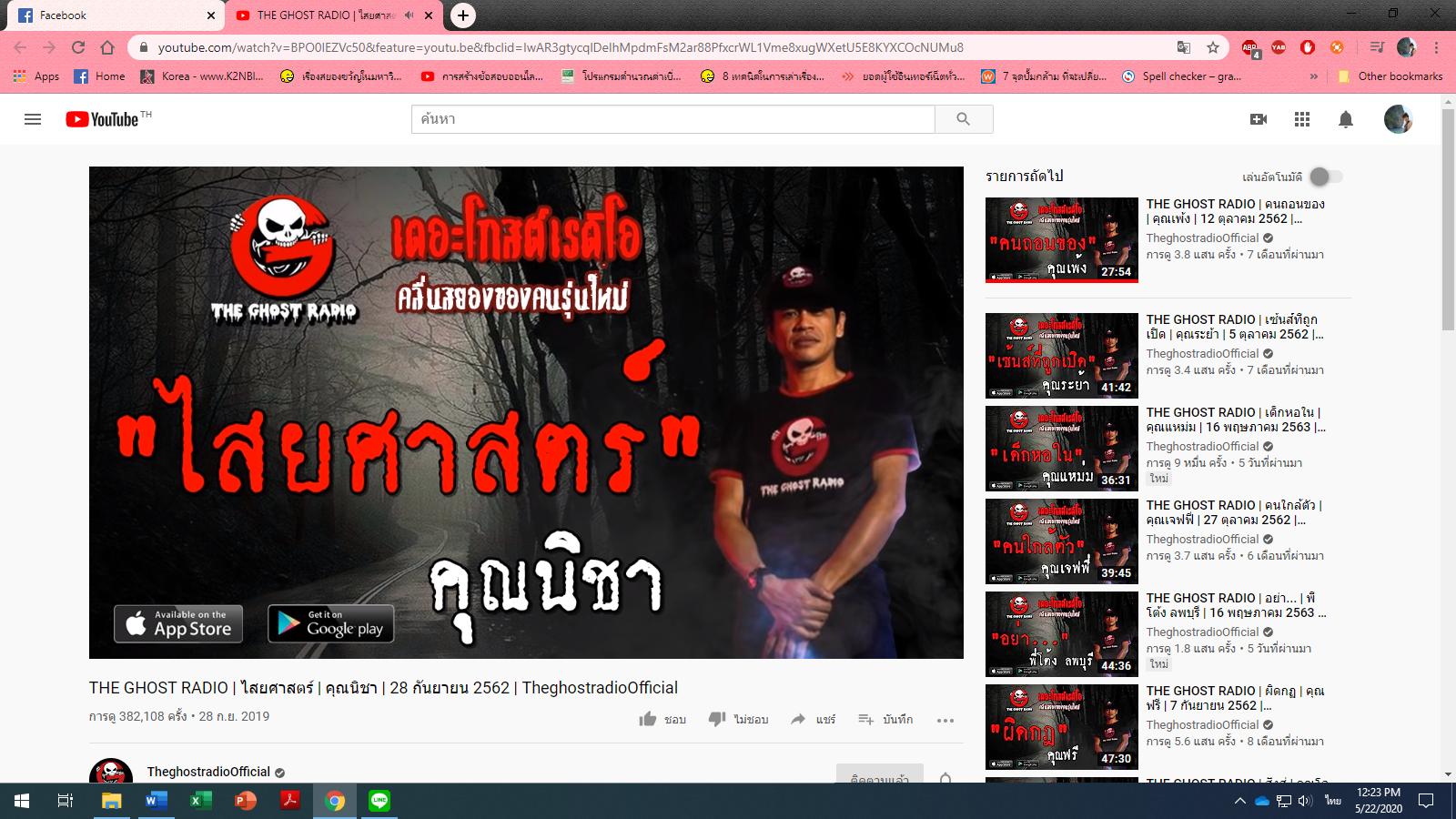 รูปภาพที่ 4.6 จากโลกออนไลน์ สืบค้นเมื่อวันที่ 30 ตุลาคม 2562	ย้อนกลับไปในสมัยที่ยังเรียนอยู่ทางภาคใต้และได้พบเจอเรื่องของคุณไสยมนต์ดำกับตัวเอง  ประมาณ 20 ปีที่แล้วสมัยเรียน เรื่องนี้เกิดขึ้นสมัยเรียนมหาวิทยาลัยจังหวัดหนึ่งของทางภาคใต้ ได้ไปเจอผู้ชายคนซึ่งเป็นเพื่อนของเพื่อนคนหนึ่งในวงเหล้าแต่เราอยู่กันคนละศาสนา เริ่มชอบกันและเริ่มคบกัน พอคบกันก็รู้สึกว่าไม่ใช่ เค้าเมาแล้วก็เหมือนเป็นคนละคนเกเรอันพาลไรเราก็เลยไม่ชอบ จึงขอเลิกตามประสาวัยรุ่น  ตอนคบกันเขาก็จะพาไปเที่ยวบริเวณบ้านเขาหรือมันจะเป็นสถานที่เก่า  ที่เคยสงสัยว่าวังเป็นหมู่บ้านเก่ามีควันธูปตลอดเวลาแต่ก็ไม่ได้ถามเขานะคะ จึงไปถามเพื่อน ถึงรู้ว่าครอบครัวนี้ทั้งครอบครัวเขาเป็นเหมือนกับหมอดูเข้าทรงก็ไม่เชิง เข้าทรงแบบทำของทำไสยศาสตร์แบบของหลักศาสนาเขา เป็นทั้งครอบครัวใหญ่ของเขาเลย เมื่อก่อนถ่ายรูปคู่กันเขาก็จะเอาไปใส่ในหน้ากระเป๋าตังค์เขาแล้วเขาก็ทำงานอยู่อีกจังหวัดหนึ่ง แต่เวลาเขาเมาหรือที่เขาเจอเพื่อนที่เป็นอันพาลเขาจะเข้าไปตีรังฟันแทงกัน เราก็เลือกไม่สนใจไม่เอา  ก็เลยเลิกเขาก็ยังตามราวีพักนึงก็ย้ายหอย้ายคอนโดย้ายไปหมดทุกอย่าง ตอนเราจะเลิกกับเขาไม่ยอมเลิก ท้ายที่สุดก็ไม่ได้เจอกันมาประมาณเดือนสองเดือนแล้วก็มาได้แฟนใหม่  ทีนี้เจอเขาที่ร้านเขาไม่พอใจมาก ๆ เราปล่อยผ่านไปแต่เขาไม่พอใจ  ไม่พอใจที่เห็นเราไปกับแฟนใหม่  เขาก็พยายามตามมา เขาถึงกับขั้นว่าไม่กลับไปทำงาน กินเหล้าเมา ถึงกับจะฆ่าตัวตาย จนพ่อกับแม่เขาไม่พอใจ  เหมือนว่าโกรธว่าเราไปทำอะไรลูกเขา  แต่พอหลังจากเจอพี่เขาประมาณอาทิตย์หรือสองอาทิตย์ ก็มีความรู้สึกว่าเป็นไข้ไม่สบาย ตกเย็นก็จะหนาวจะไม่อยากออกไปไหน แต่ตอนเช้าไม่เป็นไรไปเรียนได้  แล้วมาวันหนึ่งก็จำได้ว่าเห็นมีช่วงกลางคืนที่เวลาจะเป็นไข้เราก็จะกินข้าวกินยานอน  แต่จำได้วันนั้นไม่ได้สลึมสะลือแต่มีความรู้สึกว่าอยากจะนอนเพราะกินยาแล้วก็มีคนมาเคาะประตูนี้เป็นแบบนี้มาหลายวัน  แล้วแต่ก็คิดว่าเราเช่าอยู่อพาร์ทเม้นท์คนอาจจะเสียงดังมาก  แต่วันนั้นเคาะอยู่นานมากจนเราก็ตะหวาดไปเคาะทำไมคนจะนอน ก็เหมือนมีเสียงพูดออกมา “นิชาใช่ไหม” ก็เลยตอบว่า “เออจะนอนแล้ว ไม่ต้องเคาะแล้ว” แล้วเสียงนั้นก็หายไป วันรุ่งขึ้นก็เหมือนจะป่วยหนัก ช่วงนั้นหยุดเรียนเป็นอาทิตย์เลยเพราะว่าไม่สบายหนัก  ตอนกลางวันมันไม่เป็นไรก็ขับรถมอเตอร์ไซค์เข้าไปหาที่ของกิน แฟนบอกว่าเห็นมีผู้ชายเนี่ยซ้อนท้ายใส่ชุดดำ คน ๆ นี้เห็นมา 2 ครั้งแล้ว ทำให้มีปากเสียงกันทะเลาะกันมาอยู่แบบนี้ไปประมาณอาทิตย์ถึงสองอาทิตย์ เพื่อนก็ทักวันนี้พาใครซ้อนท้ายมา มีแต่คนทักว่ามีผู้ชายใส่ชุดดำใส่หมวก เรายืนยันนะว่าไม่มี พอผ่านไปได้แล้วก็ทะเลาะกันหนักกับแฟนมากขึ้น ๆ เขาก็แบบไม่อยู่แล้วถ้าจะคบซ้อนแบบนี้ ทะเลาะกันรุนแรงมากเขาก็ออกจากห้องไป ความรู้สึกเศร้าอยู่คนเดียว แล้วก็มีเสียงผู้ชายมาก็กระซิบว่า “จะอยู่ทำไม จะอยู่ทำไม อยู่ไปเขาก็ไม่กลับมา อยู่ทำไมกินยาฆ่าตัวตายสิ” แล้วก็เข้าไปในห้องน้ำ กะว่าจะหยิบขวดน้ำยาถูพื้นเทใส่แก้วผสมเบียร์ก็กินเลย ตอนนั้นน่ะก็มันก็ร้อนเดือดร้อนไปหมดเลย ก็ได้ยินเสียงเปิดประตูเข้ามาก็แฟนนี่แหละเปิดประตูเข้ามา เขาพาส่งโรงพยาบาล ล้างท้อง ในระหว่างที่ล้างท้องก็เห็นผู้ชายคนนั้น ผู้ชายชุดดำ เขาก็บอกว่าทำไมไม่ตาย เขาใส่ชุดดำ หมวกครอบไม่มีปีก เหมือนชุดหนังยาว โรงพยาบาลเป็นตึกเก่ามาก แฟนก็ขอนอนห้องพิเศษแล้วกันจะได้เฝ้า ช่วงจังหวะที่เพลียจากการล้างท้องสะลึมสะลือก็หลับบ้างไม่หลับบ้าง ประมาณซักสองทุ่ม ก็เห็นแฟนนอนฟุ๊บอยู่ข้าง ๆ ก็เลยบอกแฟนบอกว่า เหมือนมันไม่สบายตัวช่วยพาลงไปนอนบนเตียงคนเฝ้าหน่อยได้ไหม แฟนเขาก้มหน้าอยู่บนเตียงเข้าก็หลับอยู่ สักพักเขาก็ลุกขึ้นมา เขาบอกว่าอยู่ไม่ได้แล้ว เขาบอกว่ามีคนมาบอกเขาว่าพ่อเขาจะต้องตายคืนนี้เขากลับไปดู แล้วก็คว้ามือเขาไว้แล้วก็บอกว่าอย่าไปนะ ไปแล้วเขาต้องอยู่คนเดียวห้องก็เก่าก็น่ากลัวจะปล่อยให้อยู่คนเดียวได้ยังไง เขาก็ไม่ฟังเขาบอกอยู่ไม่ได้แล้วมานอนตั้งแต่บ่ายสามจนถึงสองทุ่มพูดกรอกหู แต่ต้องกลับบ้าน กลับบ้าน เขาก็สะบัดมือแล้วก็วิ่งออกไปเลย คือเราก็อยู่คนเดียวกลัวก็กลัวแต่ด้วยความที่เพลียก็หลับไปอีก แต่จำได้ว่า มาตื่นเหมือนครึ่งหลับครึ่งตื่น แล้วประตูห้องที่โรงพยาบาลมันเป็นมุ้งลวด เห็นผู้ชายคนนี้มายืนอยู่ตรงมุ้งลวดอีกแล้ว แล้วเขาก็เดินเข้ามาแล้วบอกว่า “มึงจะอยู่ทำไม มึงจะอยู่ทำไม” พยายามนึกในใจได้ก็สวดมนต์นะโมตามประสาคนกลัวมาก เพราะว่าเขามายืนเหมือนตอนที่ล้างท้องเสร็จที่เราสะลึมสะลือแล้วพูดว่าทำไมถึงไม่ตาย สักพักก็เหมือนตัวเขาเลื่อนเข้ามาผ่านมุ้งลวด เราก็ตะโกนแย้งเขาไปว่า “ไม่ตายไม่อยากตาย ทำไมต้องตาย ทำไมต้องตาย” แล้วก็เหมือนลืมตาขึ้นมาก็เห็นพยาบาลมาเปิดไฟ “ไม่รู้ว่าใครมาปลดสายน้ำเกลือให้คุณ แล้วเลือดมันก็ขึ้นไปในสายน้ำเกลือจนจะถึงกระบอกแล้ว” มันเหมือนครึ่งหลับครึ่งตื่น จนไม่กล้านอนก็เลยเล่าให้คุณพยาบาลฟัง บอกไม่อยู่ไม่อยู่ห้องนี้แล้วจะอยู่ห้องรวม อยู่ห้องรวมไม่ได้ห้องรวมก็เต็ม ไม่งั้นก็เปลี่ยนสายน้ำเกลือให้แล้วก็บอกให้ไปอยู่ห้องกับพยาบาล ไปนั่งห้องอยู่กับห้องพยาบาลไรงี้ พยาบาลเขาก็กลัว พระก็ไม่มีใส่เลย ก็เยื้อเขาได้จนถึงตีสี่เขาก็นึกขึ้นได้ว่าจะมีเวรของพยาบาลผู้ช่วยพยาบาลชุดเหลือขึ้นมา เขาก็บอก “เอาอย่างงี้แล้วกัน เดี๋ยวน้องนอนอยู่ตรงนี้นะ เดี๋ยวพี่จะไปบอกให้พยาบาลชุดเหลือมาอยู่มาเฝ้าแล้วกัน” เราก็ไม่ยอม ก็ลากสายน้ำเกลือเดินตามพยาบาลตามไป เพราะว่าอยู่ไม่ได้ มันหนักแล้วนะในขณะนั้นถ้าพยาบาลไม่เดินมาก็ไม่เห็นเลือดกำลังจะย้อนขึ้นขวดน้ำเกลือ จนพี่พยาบาลชุดเหลือเขาก็เข้ามาอยู่ด้วยจนน้ำเกลือกระปุกนี้หมดหมออาจจะให้กลับบ้านได้ ก็โทรไปติดต่อให้แฟนมารับ พอแฟนมารับก็เล่าให้แฟนฟัง แฟนก็บอกเมื่อคืนนี้เขาเป็นอะไรก็ไม่รู้ พอเข้ากลับบ้านไปพ่อเขาก็ไม่ได้เป็นอะไร แล้วเขาก็นอนไป ในจังหวะที่เขามารับเราออกจากโรงพยาบาลเขาก็กินเจ จะมีการแห่ร่างทรง เราก็เลยบอกว่าแฟนว่าพาไปไหว้เจ้าแม่ลิ้มกอเหนียวอยากไป ก็ไปเจอคนที่เฝ้า เขาก็บอกให้เดินถอยไปกลับไปเอาธูปจุดตั้งแต่ปากทางเข้ามาทุกจุดที่มีกระถาง เราก็ทำตามทำทุกอย่าง แล้วเขาก็ออกมายืนเอาธงที่เป็นสีเหลืองแดงปัดไปทั่วเลย แล้วเข้าไปไหว้เจ้าแม่กวนอิมก่อนแล้วไปนั่งรอจุดธูปตรงจะเข้ากวนอิม เขาเอาธงไปปัดที่อากาศเขาก็บอกว่ารู้ไหมว่าอะไรที่ไม่ดีมาใช่ไหม เราบอกว่าเขาเพิ่งออกจากโรงพยาบาลบอกว่าตอนขับรถเข้ามาก็ซ้อนกันมาสามคน เป็นผู้ชายใส่ชุดดำใส่หมวกดำ ตามมาจากโรงพยาบาลน  แล้วเขาก็บอกว่าตามทุกที่แหละจนกว่าเธอจะไปกับเขาหรือจนกว่าจะตายตามกันไป เขาก็บอกว่าไม่ต้องกลัว เขาให้ไปไหว้ขอเจ้าแม่กวนอิม ขอให้สิ่งที่ตามถ้าโดนไสยศาสตร์มนต์ดํา ให้ขอให้ธูปงวดปักไปที่เจ้าแม่กวนอิมแล้วก็ปักไปที่เข้าพ่อกวนอู แต่ตอนนี้ปักที่เจ้าพ่อกวนอูอะ ท่านบอกท่านเป็นร่างทรงเจ้าพ่อกวนอูแล้วเขาก็บอกว่าเขาไม่ปล่อยให้เราเป็นอะไรไปหรอกเพราะเราเป็นลูกหลานเขาตั้งแต่บรรพบุรุษจีน คือคุณย่าคุณทวดมาจากจีน เขาบอกเขาไม่ปล่อยให้ลูกหลานเป็นอะไรหรอก แล้วเขาก็บอกว่าพรุ่งนี้ให้กลับมาใหม่นะ คือไหว้ไปทั้งน้ำตานะแล้วพรุ่งนี้ให้กลับมาใหม่ แล้วถ้ากลับไปแล้วให้อยู่ในบ้านอยู่ในห้อง ใครทักไม่ให้เปิด ไม่ให้ออกไปไหน ซื้อข้าวซื้อของไว้กินเลยจนกระทั่งว่าถึงวันพรุ่งนี้จนฟ้าสว่าง พอฟ้าสว่างก็นอนไม่หลับ ก็บอกแฟนว่ามารับด้วยนะ ต้องกลับไปที่ศาลเจ้า ระหว่างที่กลับไปศาลเจ้าก็แวะใส่บาตร พระก็บอกว่าจะรีบไปไหนก็ต้องรีบไปนะ ไม่งั้นเดี๋ยวจะสาย พอไปถึงก็เจอคนที่เฝ้าสถานที่ที่เป็นองค์กวนอูองค์นี้แหละ เขาบอกว่า มาดูที่ธุปมาดูที่ธูปซะเดี๋ยวนี้ กระถางแรกคือกระถามเจ้าแม่กวนอิม ปกติเวลาธูปไหม้จะไหม้จากข้างบนลงข้างล่างจนถึงก้านธูปสีแดง ๆ แต่คำว่าฮวดหมายถึง เวลาที่เทพเจ้าที่เราขอหรือเราโดนอะไรที่ไม่ดีเขารับที่จะปัดเป่าสิ่งนี้ให้กับเรา มันจะทำการลุกไหม้ไฟโดยอัตโนมัติตั้งแต่ข้างล่างกระถางขึ้นมาจะไม่เหลือก้านรูปใด ๆทั้งสิ้น เขาก็บอกว่าหลังนี้สี่ชั่วโมงธูปนี้จะฮวดขึ้นมา แล้วก็ไปดูที่กระถางของเจ้าพ่อกวนอูธูปนี้ก็จะฮวดขึ้นมาเหมือนกัน เธออะโดนของเขาจะเอาชีวิตเธอ ฮวดถึงสองกระถางเลย แล้วหลังจากที่ไปดูกระถางธูปนะ ก็เป็นก้อนอะไรดำ ๆ ไม่รู้นะเต็มไปหมดทั้งกระถางเลย แล้วเขาก็บอกว่าต่อไปนี้รักใครชอบใครไม่รักให้ตัด ตั้งแต่นั้นก็จะไหว้เจ้าแม่กวนอิม เจ้าพ่อกวนอูมาตลอด แต่ถ้าคนที่โดนของมาไสยศาสตร์มนต์ดําคนเล่นของมาไหว้ขอสิ่งศักดิ์สิทธิ์เทพเจ้ารับนะเขาจะฮวดให้หมดก่อนเลย แล้วเขาก็บอกว่าเดี๋ยวเย็นนี้จะมีพิธีใหญ่ในการลุยน้ำลุยไฟที่ว่าจะเป็นพิธีกรสุดท้ายของการกินเจ เขาก็บอกว่าจะมาเอาหู้แดงไปนะเขาจะทำให้เลยว่าเขารู้ว่าต้องเขียนยังไงแล้วเอาไปเลี่ยมแขวนไว้ 9 วัน หลังจากนั้นค่อยถอดหู้ไปเผา แล้วก็แขวนไว้อยู่ 9 วัน วันที่ 9 พอแขวนเสร็จตอนเย็นก็ปกติ ไม่มีใครเห็นผู้ชายชุดดำเลยอะไร พอเอาหู้ไปลงกระถางเผา เขาจะกั้นให้เรา 9 วันทำพิธีต่าง ๆ ของคนในศาลเจ้าหลังจากนั้นได้อาทิตย์หนึ่งเจอเพื่อนที่เคยแนะนำให้รู้จักกับผู้ชายคนที่เคยพบกันนะคะ  เขาบอกว่ารู้หรือยังว่าพี่เขาเสียแล้ว 3 วัน แล้วก็ไม่ได้เสียคนเดียวป้าน้าแม่พ่อเขาก็เสียด้วย คนที่อยู่ในวันที่ 3 หลังจากที่เผาหู้เสียหมด พี่เขาไปเสียชีวิตที่อีกจังหวัดหนึ่ง นอนมีเลือดออกที่ปาก ที่จมูก แต่สำหรับที่บ้านพี่ป้าน้าอาแล้วก็แม่เขาก็มีเลือดออกที่จมูกเหมือนกัน สันนิฐานว่าเป็นความดันโลหิตสูง แต่ก็ไม่สบายใจ เลยกลับไปที่ศาลเข้าอีกทีหนึ่ง ก็ไปเจอคนที่เฝ้าศาลเจ้ากวนอูอีกทีหนึ่ง เขาบอกว่าของที่ทำมาให้คุณอะ มันไม่มีทางสลาย ของที่เขาทำมาให้คุณเขาก็จะตีกลับไป ถ้าเขาต้องการอะไรของสิ่งนั้นก็จะกลับไปเอาคือจากคนที่ทำใส่เรา เพราะฉะนั้นที่ฟังมาเขาต้องการจะเอาชีวิต องค์กวนอูที่เป็นร่างทรงเขาบอกว่าเขาจะเอาให้ตาย ต้องตาย เพราะว่าทำกับคนของเขา เหมือนกับว่ารวมกันสามคน เหมือนกับทำจากรูปภาพที่เคยถ่ายไว้กับพี่เขา พี่คนที่อยู่ที่ศาลเจ้าก็บอกว่ามันเป็นเรื่องของเวรของกรรม คือ เข้าทำเราไม่ได้สิ่งที่เขาทำก็ต้องกลับไปหาที่ตัวของเขาเอง บอกว่าถ้าไมกลับไปเรานี่ก็ต้องตาย ดวงคือยังไง ตายแน่นอน ธูปที่ปักลงไปก็ดูว่าฮวดหมดไหม ถ้าฮวดไม่หมดเราต้องตายแน่นอน แต่ฮวดหมดทั้งสองกระถาง พอดีเป็นช่วงวันกินเจเป็นช่วงวันเทพเจ้าเป็นวันที่เขาลงมาด้วย มาเหมือนช่วยปัดเป่าให้เรา โชคดีที่เราไม่เสียชีวิตไปด้วยการทำครั้งนี้ จากวัตถุประสงค์ที่ 1 ผู้เล่าได้ถ่ายทอดเรื่องราวความรักวัยรุ่นชายหญิง ที่ขาดการคิดวิเคราะห์ที่ดี ทำให้ทำอะไรลงไปโดยขาดการยั้งคิด เช่น เรื่องคบกัน เลิกกัน และการทำไสยศาสตร์ ความรักที่ปรารถนาที่อยากจะได้ ทำให้คนเราเลือกที่จะใช้มนต์ดำด้านมืดในการทำให้อีกคนมาสนใจ จนรวมไปถึงการไว้ใจแฟนที่เพิ่งรู้จักกันได้ไม่นาน เรื่องนี้ผู้เล่าพยายามสื่อสารให้เห็นว่าความรักวัยรุ่นทำให้เกิดการขาดสติไปจนถึงการฆ่าตัวตาย และรวมไปถึงอำนาจของไสยศาสตร์ที่บังคับชีวิตให้คน ๆ นึงสามารถทำตามสิ่งที่เราต้องการ หรือไม่มีความสุขในการใช้ชีวิต นอกจากนี้ยังถ่ายทอดวัฒนธรรมท้องถิ่นเรื่องธูปที่ไหม้จากด้านล่างขึ้นด้านบน ซึ่งเป็นสิ่งที่เป็นไปไม่ได้ตามหลักวิทยาศาสตร์ เพราะเป็นเรื่องของเทพเจ้าที่จะปกปักษ์รักษาเราไว้ รวมไปถึงความเชื่อเรื่องใครที่ถูกทำของมาเทพเจ้ากวนอูจะช่วยเหลือคนเหล่านั้น ทำให้ผู้ที่ทำไสยศาสตร์แก่คนอื่น ถูกของเขานั้นกลับไปเข้าตัว ทำให้เสียชีวิตทั้งครอบครัวที่รู้เห็นเป็นใจจากการทำไสยศาสตร์ครั้งนี้ด้วย	วัตถุประสงค์ที่ 2 เรื่องเล่าดังกล่าวพยายามชี้ให้เห็นว่าการไว้ใจใครสักคนเป็นเรื่องสำคัญ รวมไปถึงแฟนที่เรารู้จัก บางครั้งอาจเป็นคนอื่นที่คิดไม่ดีกับเรา หรือเพียงต้องการครองครอบเราไว้เพียงเท่านั้น ไม่ต้องรักเราหรือต้องการปกป้องเราอย่างแท้จริง เรื่องเล่านี้กำลังถ่ายทอดเรื่องราวความรักวัยรุ่นเป็นความรักที่ฉาบฉวยเข้ามาแล้วก็ไป ไม่ใช่คู่ชีวิตที่จะดูแลเราไปจนตาย เนื้อเรื่องพยายามชี้แนะให้กับนักเรียน นักศึกษา ที่เห็นความรักเป็นเรื่องสำคัญ และยอมทำทุกอย่างเพื่อให้ได้คนที่เราต้องการ จนนำมาสู่การทำไสยศาสตร์ เพื่อให้คน ๆ หนึ่งตายตกไปให้ได้ เรื่องเล่านี้ถ่ายทอดให้เห็นว่าการทำดีได้ดี ทำชั่วได้ชั่ว และผลกรรมเหล่านั้นจะกลับไปหาคนที่ทำไม่ดีกับเรา	4.1.7. เรื่องที่ 7 “คืนพระจันทร์เต็มดวง” จาก “คุณอาม”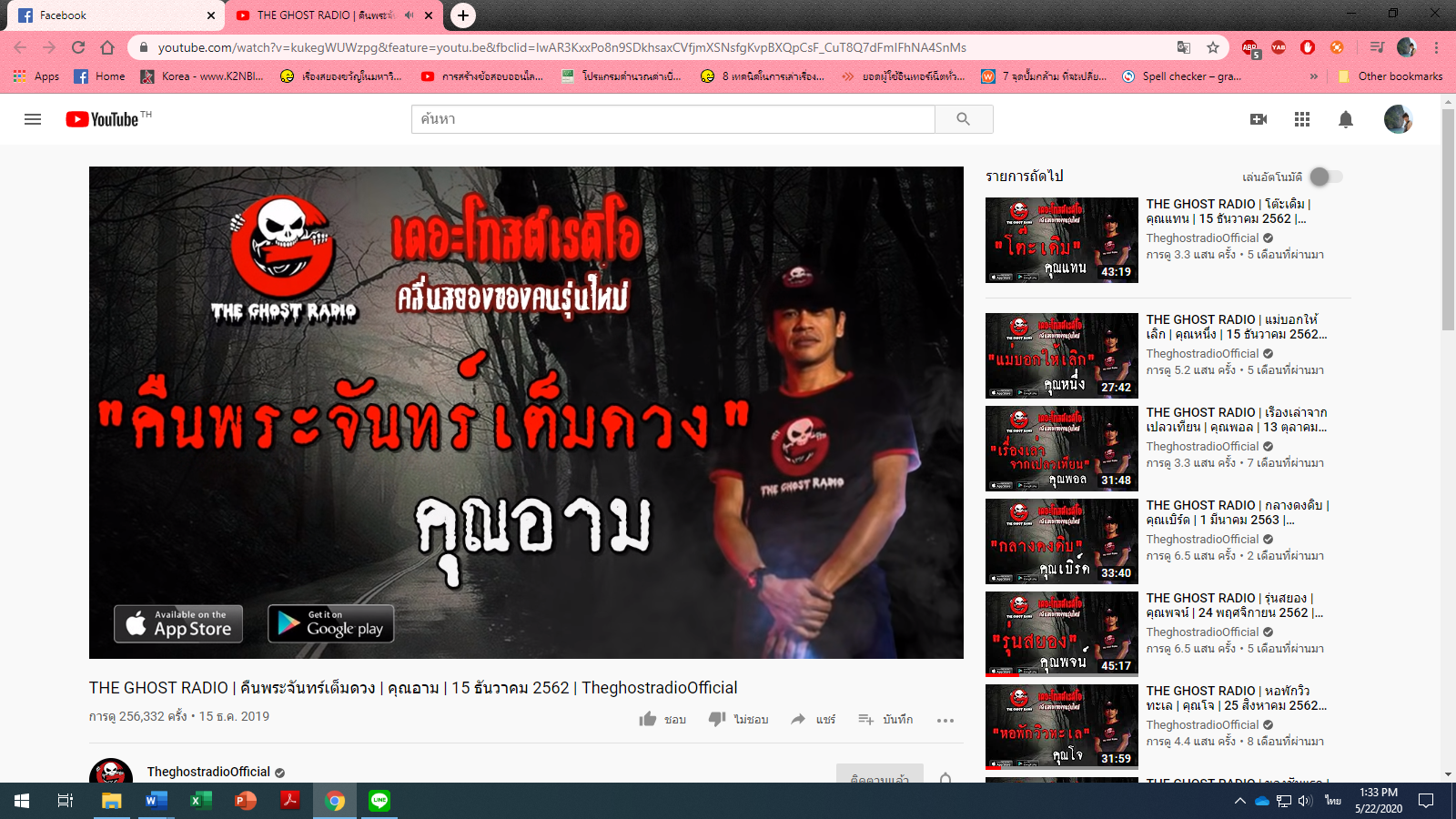 รูปภาพที่ 4.7 จากโลกออนไลน์ สืบค้นเมื่อวันที่ 30 ธันวาคม 2562เรื่องนี้เกิดขึ้นเมื่อลอยกระทงที่ผ่านมา บนถนนสายหนึ่งที่อยู่ทางภาคเหนือ ผมจะต้องไปดูงานที่จังหวัดนี้ประจำ วันนั้นนะผมไปดูแล้วผมต้องค้างคืน ซึ่งพอเราจะจองโรงแรม โรงแรมที่นอนประจำมันเต็มเต็มเกือบหมดเลยผมก็ได้โรงแรมนี้ แว๊บแรกที่เลี้ยวรถเข้าไปไม่มีใคร ไม่มีรถสักคันนึง ผมเลี้ยวเข้าไปไม่เจออะไรเลย ไม่มีรถลูกค้าเลยแม้แต่คันเดียว ผมในเมื่อมันไม่มีที่นอนแล้วมันก็จำเป็นต้องนอน เลยติดต่อเคาน์เตอร์เสร็จผมได้ห้องชั้นที่ 1 แต่ตอนนี้ผมเดินเข้าไปที่ห้องมันเหมือนมีคนดูทีวีอยู่ เราไม่คิดอะไรอาจจะเป็นว่าเขามาส่งให้พักแล้ว รถคันอื่นเขาก็ไปนอนที่อื่นเลยนะครับ พอสักช่วงสองทุ่มเนี่ยเราก็ออกมาหาข้าวทานแล้วก็จะกลับเข้าไปในโรงแรมอะไร เข้ามาครับระหว่างทางเดินเข้ามาที่โรงแรม ประตูห้องไล่ห้องตั้งแต่ห้องแรกจนถึงห้องผมมันเปิดอยู่ อารมณ์เหมือนแม่บ้านทำความสะอาดอยู่ แล้วผมยังได้ยินห้องข้างดูบอลเพราะได้ยินเสียงฟุตบอล แต่ในบริเวณนั้นไม่มีรถเลย เอะใจแต่ก็ต้องนอน ของผมเป็นเตียงคู่ ทำตามเรื่องคือเอาของไปวางไว้ก่อน เอาไปวางให้เต็ม หมอนเตียงข้าง ๆ เอาไปไว้ที่อื่น ไม่ให้เหมือนมีคนเดียว สักพักช่วงระหว่างเที่ยงคืนมันมีเสียงชั้นบนเหมือนคนกำลังอาบน้ำ มันเป็นเสียงเหมือนประมาณว่าท่อน้ำมันมีน้ำไหลลงมา ข้าง ๆ ห้องคนกำลังดูทีวีอยู่ อีกข้างนึงกำลังคุยกันอยู่ ผมก็สงสัยมีลูกค้ามานอน ได้สักพักนึงห้องน้ำมันจะต้องเปิดเข้าไปแล้วมันเป็นกระจกระเบียงห้องน้ำข้างซ้าย  ผมลุกขึ้นมาปุ๊บจะเห็นรถที่จอดอยู่ มันไม่มีรถ คิดในแง่ดีว่าอาจจะเป็นทัวมาลง เขาจะอาจจะขึ้นรถโดยสารแล้วมาพักที่นี่ก็ได้  ซึ่งหลังจากนั้นก็ยอมรับว่าก็ทนเอา บางห้องก็ลากโต๊ะ บางห้องก็ดูทีวี บางห้องก็คุยกัน  ผมตื่นตั้งแต่ประมาณเจ็ดโมง ผมตื่นลงไปประมาณเจ็ดโมง ก็ลงไปกินอาหารเช้า ไม่มีใคร ไม่มีคนเหมือนเดิม  ประตูห้องเปิดเรียบร้อยเหมือนเดิมเลย ประตูเปิดไว้เหมือนทำความสะอาดอยู่ แล้วไม่มีคนลงมากินข้าว  ดีที่เขาไมได้เข้ามาในห้องเรา วันนี้มันไม่ค่อยดีเท่าไหร่ผมไปดูงานต่อ ดูงานจนเสร็จจะกลับบ้าน ทางนี้ผมใช้ประจำ ไปจังหวัดนี้ประจำก็ระหว่างทางประมาณทุ่มทุ่มครึ่ง ผมจะเปิด GPS ดู เส้นทางที่จะกลับสัญญาณจะมีบ้างไม่มีบ้าง  ทางโค้งนี้เราใช้ประจำ เราจำได้ หักข้างซ้ายปุ๊บเราจะเจอโค้งขว  แต่ตอนที่เราถึง หน้ารถเนี่ยมันเป็นโค้งซ้ายแต่ใน GPS เป็นโค้ง ผมเอ๊ะใจว่ามันผิดหรือเปล่า เราก็ชะลอรถเราจะรู้ว่าโค้งไหนเป็นโค้งไหนมันจะมีศาลาพักอยู่ผมจำศาลานี้ได้ ผมใช้บ่อยพอเราชะลอเราก็เปิดไฟสูง ไฟรถผมสาดไปข้างหน้าเป็นผู้หญิงคนหนึ่งใส่ชุดเหมือนพนักงานที่เขาทำทาง อยู่ริมถนนฝั่งซ้าย แล้วเราก็ชะลอใกล้ ๆ จะถึงทางโค้ง เธอยกมือขึ้นชี้ทางขวา เขาชี้ย้ำ ๆ ผมก็เลยต้องลองเชื่อเพราะว่ามีที่ยืนยันคือ GPS พอขับไปใกล้ ๆ มันเป็นทางขวาจริง ๆ จังหวะนั้นโทรหาแฟนก่อนเลย Video Call ชวนเขานั่งเป็นเพื่อนกันหน่อย รู้สึกไม่ค่อยดี ก็ขับมาได้สักพักนึงพอถึงเขตติดต่อระหว่างจังหวัด เป็นช่วงไฟมืด ผมก็นั่งคุยกับคุยวีดีโอคอลไปด้วยขับรถไปด้วย สักพักมีเสียงดังปึ้ง แฟนผมก็เลยถาม “ตัวเองชนอะไรอะ ชนคนเหรอ จอดรถดูก่อนไหม” ไม่ได้มันมืดเดี๋ยวขอไปประมาณกิโลนึงมันจะมีไฟรายทาง ขับรถไปกิโลนึงก็มีไฟรายทางจริง ผมก็เลยจอดตรงนั้น เขาบอกว่า “จอดตรงหน้างานเลยนะ จอดแวะเที่ยวงานลอยกระทงเหรอ” ไอ้เราก็ไม่ได้จอดหน้างานนะจอดอยู่ข้างทางเขาบอกเขาบอกว่าให้ออกมาจากตรงนั้นก่อนดีไหม จอดตรงปั๊มดีกว่า ซึ่งอยู่อยู่ห่างจากจุดที่ผมจอดรอบแรกเลยครับประมาณสองกิโล ผมก็ดูว่ารถไม่เป็นอะไร ผมก็เลยทำไมตอนแรกได้ยินอะไรถึงถามว่าชนคนไหม “ได้ยินเสียงคนร้องโอ๊ยโอ๊ยนึกว่าชนคน” เลยบอกว่าไม่ใช่ ชนหมา พอเสร็จแล้วก็เลยถามว่าทำไมต้องให้ออกจากตรงนั้น ตอนที่จอดได้ยินเป็นเสียงเครื่องดนตรีงานรื่นเริงทั่วไป ด้วยความข้องใจผมก็วนรถกลับนะ กลับมา 2 กิโลก็จะมาดูว่าผมจอดมันเป็นอะไร ที่ผมจอดนะเพราะผมตีไฟเลี้ยวปุ๊บมันเป็นศาลที่อยู่ติดถนนใหญ่ ตอนแรกผมกะว่านึกว่าเป็นคนที่รอรถ เป็นศาลข้างทางข้างในมีทั้งนางรำ อยู่ข้างทาง 	จากวัตถุประสงค์ที่ 1 พูดถึงเรื่องการเดินทางในเวลากลางคืนในภาคเหนือของประเทศไทย เส้นทางที่เป็นเส้นทางเรียบภูเขา ทางค่อนข้างเปลี่ยวและอันตราย ผู้เล่าถ่ายทอดเรื่องราวที่ตนเองประสบพบเจอเองเกี่ยวกับการขับรถ บอกให้รู้ว่าการมีสติในระหว่างขับรถตอนกลางคืนเป็นเรื่องสำคัญ รวมไปถึงการสังเกตเส้นทางที่ขับให้ระมัดระวัง ทั้งการที่โค้งที่เห็นกับในระบบมือถือไม่เหมือนกัน หากไม่มีสติหรือสมาธิมากพออาจทำให้เกิดความอันตรายได้ รวมไปถึงการมีสติในขณะที่ได้ยินเสียงผิดปกติไม่ควรจอดรถลงไปดู แต่ควรเลือกจุดที่ปลอดภัยก่อนที่จะจอดรถลงไปดู ผู้เล่าพยายามให้ผู้ฟังมีสติในการเดินทางตอนกลางคืน	วัตถุประสงค์ที่ 2 เส้นทางดังกล่าวถูกถ่ายทอดผ่านการเล่าปากต่อปากกันมาเป็นเวลานาน และเรื่องนี้ก็เป็นเส้นทางเดียวกัน ทำให้เส้นทางนี้ยังถูกนำเสนอต่อไปในโลกออนไลน์ เพื่อเป็นเรื่องเตือนสติทุกคนที่ใช้รถใช้ถนน ให้ระมัดระวังในการเดินทางต่างจังหวัดที่ตกเองไม่คุ้นเคย รวมไปถึงการมีสมาธิระหว่างการเดินทาง นอกจากนี้ยังรวมไปถึงผู้ดำเนินรายการที่ตอกย้ำความน่ากลัวของเส้นทางนี้ที่เคยได้รับฟังมาเป็นเวลาอย่างนาน และให้ผู้เล่าสามารถบอกชื่อสถานที่ได้ เพื่อให้คนที่ฟังรายการระมัดระวังในการใช้เส้นทางนี้ด้วยเช่นกัน เส้นตาก-แม่สอด เรื่องราวนี้ก็ยังคงเป็นเรื่องเล่าที่เล่าต่อ ๆ กันไปในโลกออนไลน์	4.1.8. เรื่องที่ 8 “โดนของ โดนตาม” จาก “คุณเตย”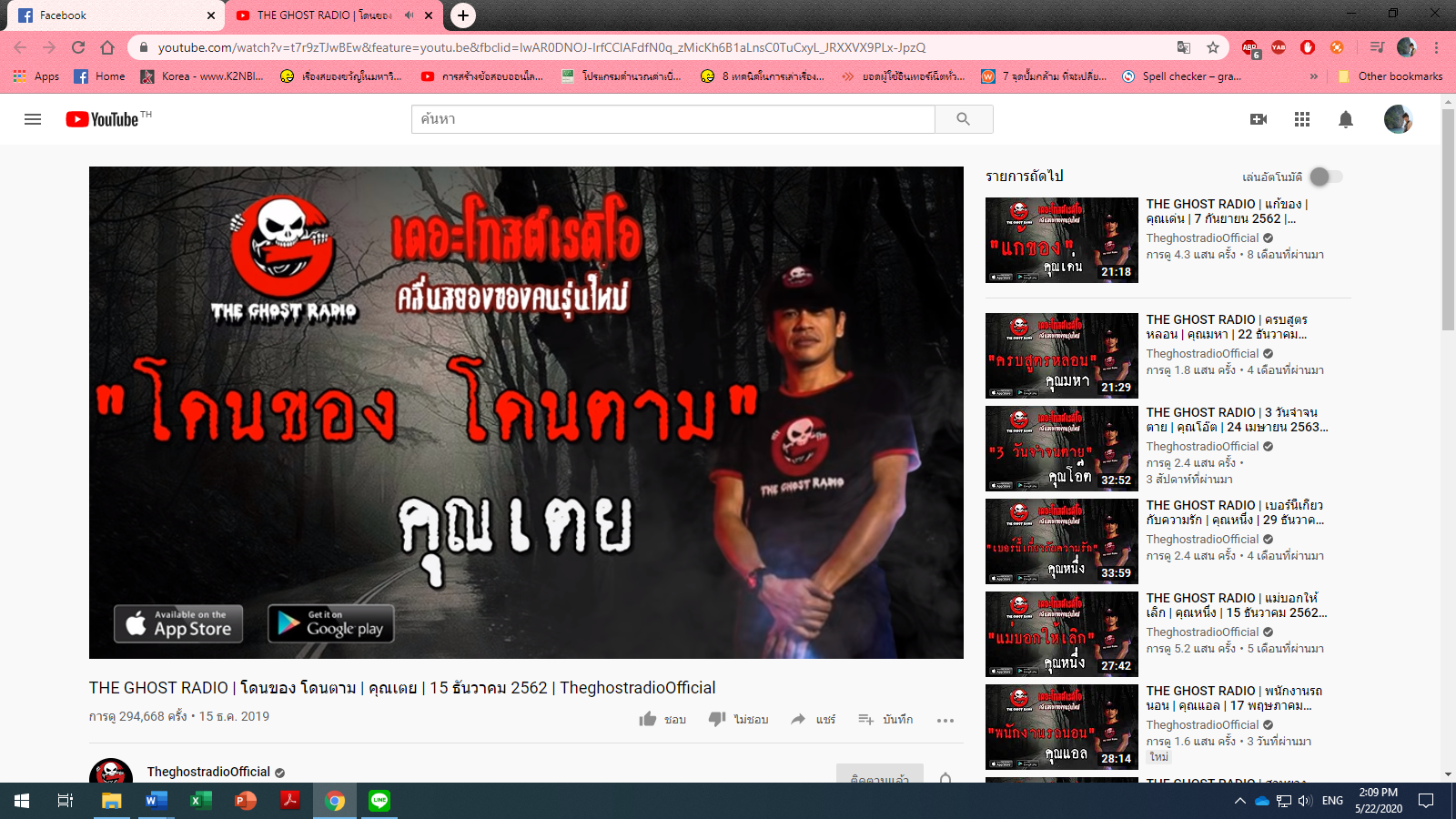 รูปภาพที่ 4.8 จากโลกออนไลน์ สืบค้นเมื่อวันที่ 30 ธันวาคม 2562	ประสบการณ์ชวนหลอนที่ย้อนกลับไปเมื่อสักประมาณ 6 ปีที่ผ่าน เหตุการณ์นี้เกิดขึ้นกับเพื่อนร่วมงานมาพร้อมกับเรื่องโดนของโดนตาม  พอดีวันนี้ผมเดินทางจากจังหวัดอุดรฯมาจังหวัดบุรีรัมย์เพื่อที่ว่าจะมีงานลูกค้าในวันพรุ่งนี้ผมก็ขับรถมาเรื่อย ๆ พอขับมาเนี่ยเพื่อนผมก็โทรถามว่าไปไหน “วันนี้ไปบุรีรัมย์เดี๋ยวพรุ่งนี้มีงาน”  เพื่อนผมคนนี้เขาเล่าให้ฟังได้ความว่าถ้าไปบุรีรัมย์เนี่ยถ้ามีคนแปลกหน้าหรือว่าคนที่ไม่เอาของให้กินอย่ากินนะ “ทำไมอ่ะ มีอะไรหรอ” เขาบอกว่าเชื่อเถอะว่าถ้าคนแปลก ๆ หรืออะไรก็แล้วแต่ก็มาให้กินอย่ากิน พวกเด็กเคาน์เตอร์หรืออะไรอย่างนี้อย่ากิน มีอะไรจะเล่าให้ฟังหน่อยสิเพราะว่าถ้าขนาดนี้มันต้องมีแล้ว มันต้องมีอะไรแปลก ๆ ก็เลยเล่าให้ฟังว่าตอนที่เขาขึ้นมาเป็นเซลล์ใหม่ ๆ เข้ามาวิ่งทางจังหวัดอีสานโดยเริ่มจังหวัดบุรีรัมย์เขาก็บอกว่าด้วยความที่ว่าเซลล์ เวลาเข้าร้านก็จะคุยกับเด็กร้านเพื่อที่ว่าเขาจะเป็นคนที่ช่วยงานเราเวลาที่เราไม่อยู่  ในการเติมของหรืออะไรก็แล้วแต่ เขาก็เป็นคนเฟรนลี่ก็คุยกับคนนู้นคนนี้ไปเรื่อยเปื่อย จนกระทั่งทำงานมาด้วยสักเดือนสองประมาณ 2 เดือนเขาบอกว่าก็เริ่มสนิทกับเด็กในร้านแล้ว วันนึงมาทำงานด้วยความเร่งรีบมาก พอดีก็เห็นเด็กในร้านก็นั่งกิน มันก็กินพวกอาหารอีสานกันอยู่ แต่ด้วยความที่ว่าเพื่อนผมเขาไม่กินเผ็ดเขาก็เลยแซวเล่นไปเล่นมา น้องมีอะไรกินไหมหิวมากเลยนะแต่ว่าของพวกเผ็ด ๆ พี่ไม่กินนะพี่กินไม่ได้ เลยมีเด็กร้านคนนึงเขามองแล้วก็บอกว่า “อะพี่หนูให้ไก่ปิ้งพี่ไม้นึง” ก็เลยคว้ามาเลยกำลังหิวเลยกำลังจะกิน เจ๊เจ้าของร้านเห็นเลยตะโกนว่าไอ้นุชมานี่  เพื่อนผมก็ตกใจเหมือนกัน กำลังจะกินไก่เลยตกใจ “มีอะไรครับเจ๊” “เออมานี่ด่วนเลย” ด้วยความที่ว่าเป็นเซลล์ถ้าเจ้าของร้านเรียกนะเราต้องรีบวิ่งไปแล้วแบบนี้ถ้าเราทำอะไรผิดหรือเปล่าลองเปิดของผิดไหมหรือว่าว่าเราเก็บเงินผิด เขาก็วิ่งไปที่ร้านก็เดินไปคุยกันหน้าร้านเจ๊บอกว่า “นุชมาใหม่อ่ะคนอีสานอ่ะ ถ้าแปลกอย่ารับของคนซี้ซั้ว” “ทำไมครับเจ๊ก็เด็กร้านเจ๊” “เออเอาเหอะเชื่อเจ๊ ถ้าหิวอ่ะไปอีกขนมในร้านแกะกินหรือว่ากินน้ำเข้าไปหยิบเลยเจ๊ให้ เจ๊ไม่ว่า” “อ้าวแล้วยังไงเนี๊ยะ” “เออเนี๊ยะเดี๋ยวเจ๊จัดการเอง”  เพื่อนผมก็อึ้ง “ก็แล้วแต่เจ๊แล้วกัน” แล้วมันก็หยิบน้ำมาขวดนึงก็กินแล้วก็ทำงานตามปกติแล้วก็กลับ  ระหว่างที่กลับไปก็ไม่มีอะไร ก็ทำงานจนกระทั่งกลับมาโรงแรมทำงานเสร็จปุ๊บ เพื่อนผมบอกว่าคืนนั้นน่ะอยู่ดีก็ฝันแปลก ๆ ฝันว่านอนอยู่ที่โรงแรมมีเสียงจากหน้าห้องเหมือนกับมีคนกระโดดอยู่ตึง ๆ  แล้วก็มีเสียงเคาะที่ห้องจังหวะนั้นน่ะเพื่อนผมบอกว่าไม่รู้ว่ากึ่งหลับหรือตื่นแล้ว แต่เดินไปเปิดประตูเห็นผู้หญิงแต่ว่าหน้าเขียวแล้วอยู่ในห่อผ้าแล้วก็มือก็มัดเลยเหมือนกับมัดตราสังข์ แล้วก็พูดขึ้นมาว่า “เขาให้กูมาทำมึงแต่กูทำไม่ได้ เขาให้กูมาทำมึงแต่กูทำไม่ได้” พูดอย่างงี้ย้ำอยู่สองรอบ จนเพื่อนผมสะดุ้งตื่นขึ้นมาแล้วมีความรู้สึกว่าฝันร้ายหรือว่าเรามานอนแปลกที่แปลกทาง เดินไปล้างหน้าล้างตาแล้วกลับมานอนใหม่ก็ไม่มีอะไรแล้วทีนี้ก็ผ่านไปอีก 2-3 วันแต่เขาก็ยังทำงานอยู่ในบุรีรัมย์อยู่ก็อีก 2-3 วันเหมือนเดิมเลยเขาบอกฝันเหมือนเดิมเลยได้ยินเสียงคนกระโดดหน้าห้องตึง ๆ ปกตินะวันนั้นเขาบอกว่าเขาจำได้ว่าเขาไม่เปิดประตูแต่ว่าเขาส่องมันก็ส่องตาแมวไปเห็นเสียงที่เคาะตอนแรกก็เข้าใจว่าเป็นมือเคาะแต่เขาส่องตาแมวเป็นหัวกำลังเคาะประตูอยู่ แล้วก็เหมือนกับว่าเขารู้แล้วว่ามีคนดูอยู่เขาก็เลยหน้าขึ้นมาส่องตรงตามแมวแล้วก็ตะโกนว่า “เขาให้กูมาทำมึงแต่กูทำไม่ได้” ทำอย่างนี้อยู่ 2 รอบ จนเพื่อนผมสะดุ้งแล้วก็ไม่เข้าใจว่าทำไมฝันเรื่องเดิม 2 รอบ ก็มีความรู้สึกสะกิดใจแต่ว่าก็อาจจะทำงานหนักหรือคิดมากอะไร จนเขาย้ายออกจากบุรีรัมย์ไปก็ไปวิ่งจังหวัดอื่นก็ไม่มีเรื่องอะไรจนผ่านมา 1 เดือนเขาก็กลับมาทำร้านเดิม  ทีนี้เจ๊ก็เลยทัก “ไอ้นุชหน้าค้ำเชียวโดนของหรือเปล่า” “ก็ไม่นะครับเจ๊ก็ปกติดีไม่มีอะไร”  เจ๊ก็เลยบอกว่า “แล้วมีอะไรแปลก ๆ ไหมเดือนนึงที่ผ่านมาเนี๊ยะ” “ก็ไม่มีนะไม่มีเลย ก็ปกติดีนะ” ก็ทำงานปกติจนกระทั่งก่อนออกจากร้านเจ๊ก็ถามว่าแล้วมีฝันอะไรแปลก ๆ บ้างไหม เพื่อนผมก็ไม่มีนะครับแต่ด้วยความที่ว่ามันผ่านมาเดือนนึงแล้ว มันก็ไม่ได้ใส่ใจอะไรก็ออกมาเพราะขับรถออกมาเนี่ยระหว่างที่เขาบอกมาเนี่ย มันมีความรู้สึกว่าทำไมเจ๊ถามอะไรแปลก ๆ แล้วก็เลยนึกย้อนกลับไปเดือนที่แล้วเราฝันแปลก ๆ นี่หว่า แต่ด้วยความที่ว่าก็ขับรถมาไกลแล้วจะให้กลับไปถามเรื่องนี้ก็ใช้เรื่องจนกระทั่งเดือนที่ 3 เนี่ยเขากลับมาร้านเดิมก็เลยถามว่า “เจ๊ผมถามจริง ๆ เจ๊รู้ว่าอะไรมาหรือเปล่าหรือว่ามีอะไรหรือเปล่าครับที่ผมต้องรู้” เจ๊ก็เลยบอกว่า “ไอ้ลูกน้องเจ๊คนนั้นน่ะคนที่จะเอาของให้นุชกินอะมันชอบทำของ แต่เนี้ยเจ๊ไม่มีหลักฐานว่ามันทำหรือไม่ทำ แต่ตอนนี้มันออกไปแล้วมันออกไปเดือนที่แล้ว แต่เซลล์ส่วนใหญ่ที่มามันก็บอกให้กิน แล้วพอผ่านไปเนี่ยเซลล์ก็จะมีอาการแปลก ๆ  วันนั้นน่ะเจ๊ก็เลยเตือนนุชว่าอย่าไปกิน” แล้วก็เพื่อนผมก็เลยมีความรู้สึกว่า เออหรือว่าที่เขามาเนี่ยเพราะตัวเขาเองที่ผีคนนั้นน่ะบอกว่าทำไม่ได้เพราะเพื่อนผมยังไม่ได้กินไก่มันเข้าไป หรือตัวเขาเองเขาบอกว่ามันมีกะโหลกเสือเขาบอกว่ามันเป็นพุทธคุณกันได้อะไรอย่างนี้ครับเป็นโชคดีก็เลยเตือนผมว่า อย่ากินนะของแปลก ๆ ที่คนให้คนอีสานเนี่ยถ้าไม่สนิทกันจริงอย่ากิน 	จากวัตถุประสงค์ที่ 1 ผู้เล่าถ่ายทอดเรื่องความเชื่อเกี่ยวกับการรับของจากคนแปลกหน้าในจังหวัดบุรีรัมย์ เป็นอุทาหรณ์ให้กับคนที่ฟังรายการ ว่าหากรับของจากคนแปลกหน้าจะทำให้โดนของหรือโดนวิญญาณติดตามเพื่อจะมาเอาชีวิต เป็นความเชื่อของคนอีสานบางกลุ่มที่มักชอบทำของเพื่อลองวิชาของตนเอง ด้วยการให้คนอื่นกินของที่ตนเองทำขึ้นมา ซึ่งความหมายแฝงในเรื่องเล่านี้คือ การรับของจากคนแปลกหน้านอกจากจะทำให้เกิดเรื่องราวไม่ดีแล้ว ยังรวมไปถึงความสะอาดของอาหาร หรือการรับของที่ไม่ดีอาจจะเป็นของที่ขโมย และจะส่งผลให้ผู้รับของได้รับโชคไม่ดี หรือมีสิ่งไม่ดีติดตัวมาด้วย และทำให้เขาเห็นวิญญาณตามสถานที่ต่าง ๆ จากเหตุผลนี้	วัตถุประสงค์ที่ 2 ผู้ดำเนินรายการได้เสริมย้ำความเชื่อชุดนี้ ด้วยการเล่าเรื่องที่ตนเองเคยได้ฟังมา และผู้ดำเนินรายการยังกล่าวว่าไม่ควรเหมารวมคนอีสานทุกคนว่าเป็นคนไม่ดี มีเพียงบางกลุ่มเท่านั้น ที่มีพฤติกรรมเช่นนี้ ที่ต้องการลองวิชาที่ตนเองไปร่ำเรียนมา นอกจากนี้ผู้เล่ายังเริ่มต้นเรื่องด้วยการที่ตนเองจะไปทำงานที่บุรีรัมย์และเกิดการเรียนรู้ว่าจะไปทำงานในแถบอีสานให้ระวังตัวไว้ด้วย ทำให้ผู้ฟังเองจะเกิดการเรียนรู้และกระทำตามสิ่งที่ผู้เล่าถ่ายทอด	4.1.9. เรื่องที่ 9 “ระนาดครู” จาก “คุณหนึ่ง”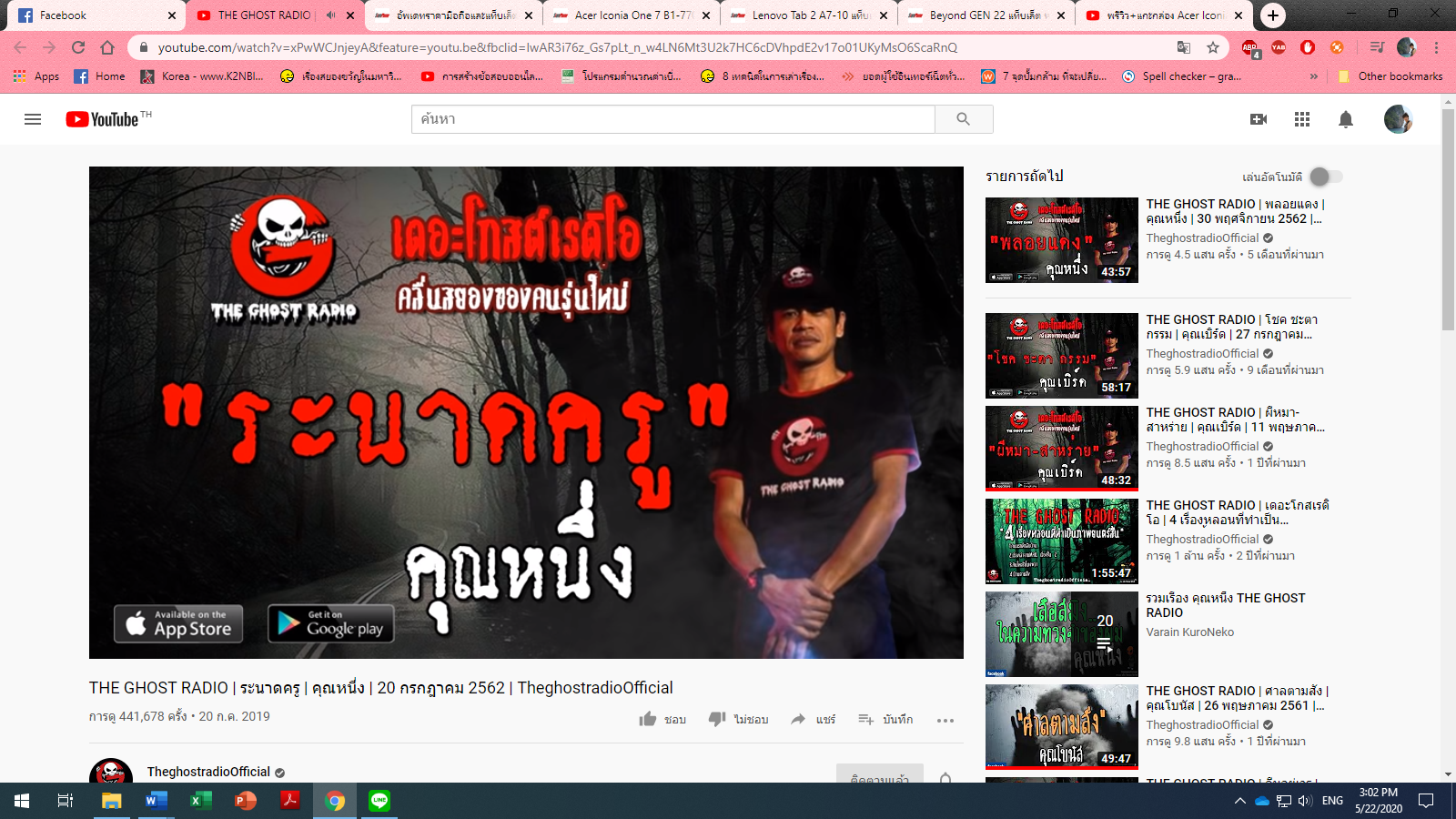 รูปภาพที่ 4.9 จากโลกออนไลน์ สืบค้นเมื่อวันที่ 3 มกราคม 2563โรงเรียนนี้อยู่ในจังหวัดสระบุรี โรงเรียนค่อนข้างเข้าไปลึกเข้าไปในป่า ที่นี่เราก็ไปถึงเนี่ยเราก็แจกทุนและบังเอิญ เป็นความบังเอิญมากที่ผมได้เจอลุงอ้วนลูกน้องเก่าผมเนี่ยสมัยที่ทำงานบริษัทของญี่ปุ่น เขาทำงานเป็นคนสวนที่บริษัทเก่า ออกจากที่เก่าผมแล้วก็มาทำงานเป็นพนักงานของรัฐ คือหลานเขาเนี่ยผมก็เห็นมาตั้งแต่เด็ก ๆ หลานคนนี้เขาชื่อสำลี พ่อแม่เขาแยกทางกันก็เลยมาอยู่กับลุงอ้วน เขาก็เลยเลี้ยงเป็นลูก ด้วยลักษณะของสำลีเนี่ยเขาจะเป็นเด็กห่าม ๆ ลักษณะเหมือนทอม โรงเรียนเนี่ยเขาจะมีการสอนนาฏศิลป์ครับสำลีจะเป็นคนที่เล่นดนตรีไทยเก่งมาก เหตุการณ์เกิดขึ้นแบบนี้ครับ คือวันนึงก่อนปิดเทอมเมื่อปี 54 สำลีก็ได้รับมอบหมาย จากครูกับเพื่อนของเขา 4-5 คนให้มาทำความสะอาดในห้องนาฏศิลป์ ในห้องนาฏศิลป์ก็จะมีเศียรพ่อแก่นะครับคือห้องนี้ผมได้มีโอกาสเข้าไปดูด้วย เพราะลุงอ้วนนะพาเข้าไปดูแล้วก็ได้ไปเห็นระนาดครูอันนี้ด้วย คือในห้องเนี่ยก็เป็นห้อง มีเศียรพ่อแก่ มีระนาดที่วางด้านบนเลย แล้วก็มีระนาดทุ้ม ระนาดเอก วางเรียงกันตัวไม้เป็นไม้ที่เก่ามาก เหตุการณ์เกิดขึ้นอย่างนี้ครับ ในวันที่สำลีเนี่ยเขาเอาระนาดลงมาทำความสะอาด  แต่โดยที่เขาเป็นในเรื่องการตีระนาดเขาก็เลยมาตีระนาดครู ที่อาจารย์หรือว่าคุณครูเขาห้ามมาตี เขาเอามากับตีเล่นเขาบอกว่า “เสียงไม่ได้เพราะเลยเว้ย” ตีไปตีมาเหล็กอยู่ด้านล่างใต้รางระนาดมันหลุด ที่นี่เพื่อนที่ทำความสะอาดด้วยกันก็เลยบอกว่าสำลี “เมื่อไหร่เธอจะเสร็จสักทีเนี่ย” แล้วทีนี้ว่าสำลีก็บอกว่า “เดี๋ยวเราก็เสร็จแล้ว จะรีบอะไรนักหนา” เด็กฉีกกระดาษกำ ๆ แล้วก็ปาใส่หัวสำลี พอสำลีโดนเขวี้ยงหัวเนี่ยมันเหมือนเด็กเล่นกัน ก็เลยโดดข้ามระนาดตัวนั้นเพื่อไปไล่เตะเพื่อน  แล้วก็วิ่งวิ่งเล่นกัน แล้วคุณครูเขาเข้ามา “เอ้ย..พวกเธอทำไมวิ่งเล่นในห้องในห้องนาฏศิลป์อย่างนี้” แล้วคุณครูก็ตกใจเมื่อเห็นว่าสำลีอ่ะเลือดกำเดาไหล โดยที่สำลีไม่รู้ตัวเองด้วยเว่าเลือดกำเดาไหล  แล้วก็สำลีก็ตกใจเพราะเลือดมันหยดตรงเสื้อเพราะเข้าใจว่าเป็นเหงื่อตัวเอง เพื่อนก็หันมาก็ตกใจว่าเลือดทำไมมันเยอะขนาดนี้ นี่คือจากคำบอกเล่าของครู  เลือดเป็นลิ่มหยดแหมะ ๆ แล้วไม่หยุดจนตัวสำลีซีด  ต้องส่งสำลีไปอนามัย อนามัยเนี่ยเขาก็หาอะไรอุดไอ้สำลีอุดเข้าไปในรูจมูก พอยัดเข้าไปแทนที่มันจะหยุดแต่มันออกทางปากแทน ทีนี้เด็กมันขวัญเสียร้องไห้ เขาก็เลยใช้ยาตัวหนึ่งที่ลักษณะเหมือนทำให้เลือดแข็งตัว  แต่ในขณะที่จะให้ยากินน่ะอยู่ดี ๆ สำลีก็หยุดไหลไป สำลีก็เลยบอกไม่เอานะไม่กินแล้วก็หยุดไหลแล้วเนี่ยจนหมองง จากนั้นก็พากันกลับมา พอกลับมาคุณครูก็ตำหนิเลยว่า ตอนนั้นเธอไปเล่นอะไรกันยังไงแบบไหน คุณครูเล่าให้ฟังว่าในขณะที่ขับรถกลับตอนที่ตำหนินักเรียนคุณครูก็จะมองกระจกหลัง  สำลีกับเพื่อนที่นั่งไปหาหมอด้วยกันก็มองหน้าครูในขณะที่ครูตำหนิ แล้วครูก็ตำหนิไปตำหนิมาแล้วครูก็เบรกรถเอี๊ยดเลย เขามองกระจกหลังเขาไม่เห็นหัวสำลี เขาตกใจอย่างมาก ครูที่นั่นเขาเป็นครูต่างจังหวัดอะนะ เขาก็เลยเอาผ้าพันคอลูกเสือที่เขามีอยู่ในรถพันกันแล้วก็ “เอ้าครูต่อหัวให้นะ” พิธีการเขาบอกว่าถ้าเห็นคนไม่มีเงาหัว ถ้ามีงอบมีหมวกเขาจะเอามาครอบหัวแล้วพูดว่า “เอ้ยเดี๋ยวต่อหัวต่ออายุให้นะ เป็นความเชื่อนะ แต่เหตุการณ์มันไม่ใช่แค่นั้นนะ” ในขณะที่ครูบอกว่าครูต่อหัวให้นะ สำลีกรี๊ดขึ้นมาลั่นในรถ แล้วชี้หน้าครู “มึงอยากเสือก มึงอย่าเสือก มึงอย่าเสือก” ครูก็พูดไปขนลุกไป สำลีบอก “มึงอย่าเสือก มึงอย่าเสือก มึงอย่าเสือก”แล้วก็หลับไป  ครูกับเพื่อนก็เลยทำอะไรไม่ถูกก็เอาไปส่งอนามัยที่เดิมแล้วเด็กมีอาการเหมือนช็อค เจ้าหน้าที่อนามัยเขาก็บอกว่าตอนนี้มันปิดแล้วมันไม่มีเจ้าหน้าที่อยู่ต้องต้องกลับบ้านหรือว่าต้องไปส่งที่จังหวัด ทางคุณครูก็ไปที่โรงพยาบาลรัฐในจังหวัดตัวเอง ในขณะที่ไปโรงพยายบาลประจำจังหวัด ตัวสำลีเองก็เหมือนชัก เขาไม่ได้ชักแต่เหมือนชัก อาการเหมือนคนแบบตัวบิดปิดก๊อกแก๊ก ๆ เหมือนคอเอียงบิดแล้วตาเหลือก แต่ด้วยที่ว่าครูจะไปแค่คนเดียวกับเพื่อนนักเรียน 2 คนเพื่อนนักเรียน 2 คนน่ะที่เห็นสำลีเป็นอย่างนี้เขาก็ไม่กล้าจับเขาก็กลัวเขาก็ร้องไห้กันในรถ แต่ครูก็ต้องจับไว้แต่ก็ต้องรีบไปขณะที่ขับไปเหมือนสำลีจะพยายามจะเปิดประตู ที่นี้ด้วยที่เปิดประตูไปเซ็นทรัลล๊อคก็เปิดไม่ออก เหมือนสำลีจะออกก็โดดออกไปทำให้ได้  คุณครูก็ขับไปถึงโรงพยาบาลตำบลนะครับ เขาก็ไปเรียก รปภ. เรียกพยาบาลมาช่วยว่าเด็กชัก ๆ ในระหว่างที่อุ้มไปด้วยความฉุกเฉินนะ ไม่ได้รอรถเข็นอะไร สำลีก็บ้วนอ้วนเลือดออกจากปากบ้วนออกมาเป็นก้อนแล้วก็อยู่ที่โรงพยาบาลนั่นแหละ คุณครูก็มารับลุงอ้วนไปเฝ้าสำลี พอเอาลุงอ้วนไปเฝ้าสำลีคืนนั้นสำลีก็นอนหลับไปโดยที่ไม่มีอะไรเกิดขึ้น หมอก็เช็คหมอวินิจฉัยว่าปกติ แต่ที่เลือดออกปากบอกว่าเด็กกัดลิ้นคงชัก เช้ามาก็โทรศัพท์ให้คุณครูมารับกลับไป  แต่จากนั้นมาเนี่ยกลางคืนน่ะก็จะได้ยินเสียงระนาด  ในคืนนั้นก็ได้ยินเสียงระนาดดังลั่นมาก ต้องบอกว่าเป็นโรงเรียนที่ครูและภารโรงก็อยู่บ้านพักใกล้ ๆ กันก็ได้ยินเสียงระนาด ลุงอ้วนเล่าให้ฟัง ครูเล่าให้ฟังว่า  เสียงระดับดังลั่นเลยแต่ไม่มีใครกล้าไปดูว่าเสียงดังขึ้นมาได้ยังไง แต่เสียงระนาดดังตั้งแต่เที่ยงคืนถึงตี 4 ก็ยังไม่หยุดดัง จนลุงอ้วนแล้วก็ครูอีกท่านหนึ่งที่ต้องไปดูแล้วมันผิดปกติมากเกินไป จูงมือเปิดไฟฉายปั๊ปก็เห็นว่าเป็นคนตีระนาดครูก็ตกใจนึกว่าผีเข้าก็เลยเปิดไฟกับลุงอ้วนเปิดไฟเห็นเป็นสำลี  แล้วก็ตีไปร้องไห้ไปแล้วบอกว่า “ไม่ไหวแล้วไม่ไหว” แล้วคือไม่สามารถหยุดได้ ลุงอ้วนตกใจเห็นว่าสำลีแล้ววิ่งเข้าไปกอดสำลี ขณะที่กอดสำลีก็ไม่หยุดจนคุณครูไปดึงไม้ระนาดออกจากมือขณะที่ดึงมานั่งจับมือเนี่ยมึงก็ยังทำท่าตี “ไม่ไหวแล้วช่วยหนูด้วย” ร้องไห้จนสลบไปจากนั้นเขาก็เรียกเด็กมา คือเด็กในย่านนั้นน่ะมันสามารถตามกันได้นะครับ ระหว่างที่ใกล้สอบปิดเทอม ก็ไปเรียกเด็กมาว่ามันเกิดเหตุการณ์อะไรขึ้นทำไมถึงเป็นขนาดนี้ เขาก็เล่าให้ฟังว่าเหตุการณ์นี้ก็คือเล่นกันแล้วก็มีโดดข้าม แล้วทีนี้กครูบอกแล้วไงว่าห้ามเอาระนาดครูลงมาเล่น ระนาดครูเป็นระนาดที่เก่านะแต่ไม่สวยแต่ทำมาจากไม้ให้ครูสอนดนตรีนะ แต่ทำมาจากไม้ตะเคียนสีดำตัวเล็ก ๆ แล้วก็ตัวไม่ใหญ่มากอยู่ด้านบนสุด จากนั้นน่ะเขาก็ทำการขอขมา ก็เอาสำลีและมาขอขมานะครับก็ก้มกราบไหว้ก็ร้องไห้ไปมือสั่นไป กราบเสร็จเนี่ยแล้วอยู่ดี ๆ ก็หลับตาแล้วก็ขึ้นมารำทั้งที่ตัวเองเป็นทอมแต่ไม่เคยรำ ลุงอ้วนก็เข้าไปกอดแต่ทีนี้คุณครูที่สอนดนตรีนาฏศิลป์ก็บอกไม่เป็นไรปล่อยเขา ให้เขารำขอขมาไป รำแล้วก็ร้องไห้ แปลกใจว่าเด็กคนนี้คือเล่นดนตรีได้แต่รำไม่เป็นเพราะเขาเป็นเด็กเป็นทอมนะ เขารำได้สวยมาก คลิปวีดีโอมีนะครับไม่ได้ขอให้ผมดูแต่ผมไม่ได้ขอ โทษครั้งนี้ไม่สามารถอภัยได้ขออะไรนอกน้อมถวายอะไรสักอย่างให้ครูผู้สูงศักดิ์ จากนั้นสำลีก็มานั่งในห้องแล้วก็ถามลุงอ้วนว่า “ผมสวยไหม” ลุงอ้วนบอกว่า “สวยซิลูกสวย” แล้วสำลีก็เอามือจิกผมตัวเอง แล้วก็ดึง ๆ ลุงอ้วนก็พยายามปัด ๆ “ไม่ได้นะลูกอย่าทำอย่างงี้” แล้วก็ถามว่าพ่อ “ตาหนูสวยไหม” เท่านั้นแหละลุงอ้วนรู้ทันพยายามจับมือ “อย่าทำอย่านะลูกอย่างทำ ไม่เอาไม่เอาไม่เอา” “พ่อลิ้นหนูสวยไหม” แล้วก็กัดลิ้นตัวเองเสียชีวิต คือกัดลิ้นตัวเองจนขาดแต่ว่ามันอยู่ในปากเอาออกมาไม่ได้ ที่ลุงอ้วนเล่าให้ฟังประมาณเหมือนร่ำลา กัดลิ้นตัวเองจนขาด เลือดไหลเยอะมากประกอบกับวันก่อนตัวเองก็เพิ่งจะเสียเลือดเยอะแล้วก็แบบเหมือนเด็กมันเพลียมาก ประกอบกับปีนั้นน้ำท่วมกว่าจะส่งไปอนามัยทำให้การเดินทางมาล่าช้า	จากวัตถุประสงค์ที่ 1 ผู้เล่าได้ถ่ายทอดเรื่องเล่าเกี่ยวกับความเชื่อ ความศรัทธาเกี่ยวกับดนตรีไทย ที่มีความเชื่อว่าดนตรีไทยทุกชิ้นมีครูที่สถิตย์อยู่ ดังนั้นการจะจับต้องระนาดหรือดนตรีไทยต้องมีความเคารพ และการมีสัมมาคารวะ ไม่ว่าจะเป็นการกระทำ คำพูด หรือแม้กระทั่งความคิด หากไร้ซึ่งความเคารพครูแล้ว จะทำให้เกิดเรื่องราวที่ไม่ดีขึ้นกับตัวเราเอง วัฒนธรรมท้องถิ่นนี้แสดงให้เห็นถึงการเคารพผู้ใหญ่ เคารพครูผู้ประสิทธิ์ประสาทวิชาความรู้ หากไม่เคารพแล้วเวรกรรม หรือจะโดนลงโทษด้วยสิ่งที่เหนือธรรมชาติ รวมไปถึงความเชื่อเรื่องของศีรษะหายไปจากบ่าจำเป็นต้องมีการต่อหัวด้วยความเชื่อโบราณ เหมือนกับการต่อชีวิตให้กับคนที่เจอเรื่องร้าย ๆ 	วัตถุประสงค์ที่ 2 ดนตรีไทยแม้ในปัจจุบันจะไม่ได้รับความนิยามในวัฒนธรรมสมัยใหม่ แต่ความเชื่อและความศรัทธายังคงอยู่ในฐานความคิดของคน และเรื่องราวนี้ยังถ่ายทอดความศักดิ์สิทธิ์ของดนตรีไทยที่ยังคงอยู่ในสังคมไทย และส่งต่อไปยังเด็กรุ่นใหม่เพื่อให้ระลึกถึงความน่าเชื่อถือ ความศักดิ์สิทธิ์ของสิ่งของทุกชิ้นที่มีครู หรือถูกยกย่องว่าสิ่งของชิ้นนั้นมีอำนาจในการลงโทษผู้ที่กระทำผิด นอกจากนี้เรื่องเล่านี้ยังพยายามสื่อสารเรื่องเกี่ยวกับการเคารพครูที่ไม่ใช่แค่เพียงเครื่องดนตรี แต่ยังรวมถึงครูในชีวิตจริง และไม่ใช่แค่การกระทำเท่านั้น ยังรวมถึงความคิดด้วยเช่นกัน	4.1.10. เรื่องที่ 10 “แช่งด้วยบุญ” จาก “คุณไนท์”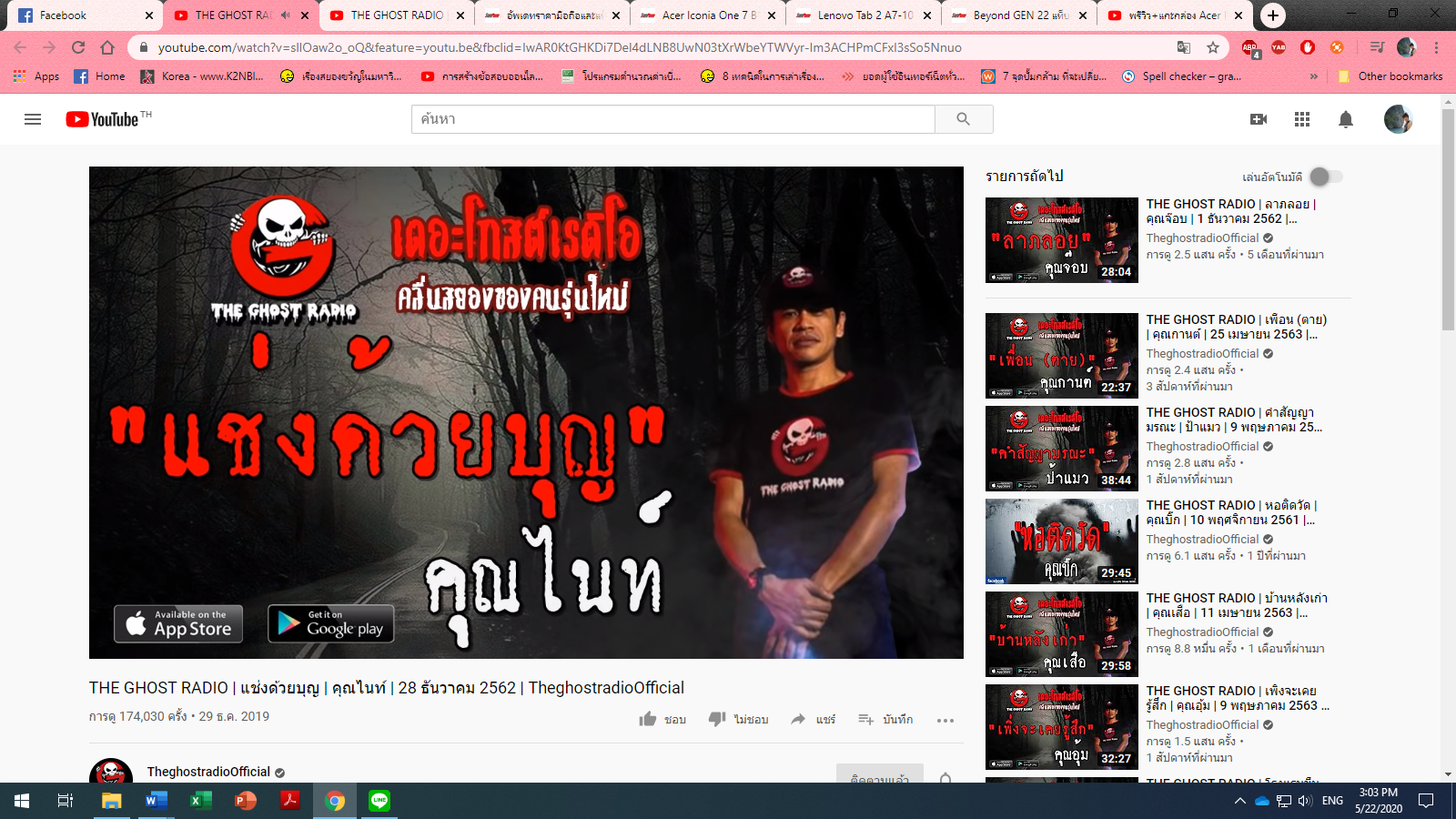 รูปภาพที่ 4.10 จากโลกออนไลน์ สืบค้นเมื่อวันที่ 3 มกราคม 2563เมื่อ 4 เดือนที่แล้วผมมีลูกสาวคนแรกพอคลอดมาประมาณเดือนกว่าแฟนก็ต้องมาพักฟื้นที่บ้านผม ผ่านไปเดือนกว่า ๆ ทางแม่ยายอยากจะมาเจอหน้าหลาน เจอหน้าลูก เลยหาวันที่จะมาแต่บังเอิญว่าวันนี้พี่พาแม่ยายจะมาเยี่ยม คือผมต้องไปทำงานแต่ก็โทรมาแจ้งเรียบร้อยแล้วว่ามา แล้วอาจจะพาไปนู่นนี่นั่นไปซื้อของไปใช้จ่ายนะต้องเอาลูกไปด้วยครับผมก็รับทราบเรียบร้อยแล้ว ผมเลิกงาน 20:00 น. ผมเข้ามาถึงที่บ้านเดินทางด้วยรถจักรยานยนต์ทั่วไป ที่หน้าบ้านปผมมองผ่านหน้าต่างเข้ามา เห็นผู้หญิงคนนึง เขากำลังยืนตรงแต่ว่าโค้งเป็นตัวญู เขาพยายามโก่งตัวแล้วผมมันตกลงมาที่หน้าเป็นเงาออกมาทางหน้าต่าง ผมก็ไม่คิดอะไรคิดว่าเป็นแม่ยายแฟนผมที่กำลังดูลูกอยู่ ผมก็เปิดประตูเข้ามาผมก็เห็นแค่ลูกผมนอนอยู่บนที่นอนแล้วก็เห็นแฟนนอนบนที่นอน  ผมก็ไม่ได้พูดอะไรก้าวขาเข้ามาในบ้านก้าวแรก  รู้สึกมันสากที่เท้า ผมก้มมามองเห็นเป็นเหมือนขี้เขม่าเป็นผงดำ ๆ นะครับเกลี่อนกราดยาวไปถึงหลังบ้านเลย แต่ไม่ได้ทักอะไร เขาไปเที่ยวกันมา ไปนู่นนี่นั่นมา ผมก็เดินลุยเข้าไปเข้าไปปุ๊บแฟนก็ทักมาเลยบอกว่า “โอ้โหไปลุยอะไรมาเต็มบ้านเลย” ผมก็ไม่ได้ตอบเพราะรู้ว่ามันไม่ได้มากับผม พอหลังจากนั้น ผมทำธุระอะไรเสร็จกลับมานอน รับรู้ถึงความรู้สึกว่ามีเสียงเท้าเดินมาทางหลังบ้านเดินมาช้า ๆ แล้วก็มาหยุดที่ตรงข้าง ๆลูกผม ในใจกับผมคิดว่าอาจจะเป็นแม่ผมที่อยู่ชั้น 2 กับพี่ชายพักอยู่ 2 คนแต่ผมไม่ทักเพราะผมกลัวว่าเดี๋ยวลูกตื่นตื่นมา มันจะมีพัดลมตัวหนึ่ง ช่วงที่พัดลมมันส่ายไปส่ายมา แล้วมันส่ายมาถึงจุดที่มีผ้าม่านอยู่ตรงหัวนอนนะครับ พอผ้าม่ายตรงหัวนอนเปิดมาหน่อยนึงมันทำให้แสงจากภายนอกนะครับประมาณ 2 วิ สิ่งที่ผมเห็นที่อยู่ปลายที่นอนคือผ้าถุง เห็นขา เห็นเป็นแขนแต่ผมไม่เห็นตัวเพราะว่าท่าที่เขายืนอยู่คือเขาโค้งตัวเป็นตัวยู ตัวจะแอนก้มลงมาแล้วก็มองที่ลูกผมอยู่ แค่ช่วงเวลาสั้น ๆ แค่นั้นเอง คืนนั้นผมไม่ได้บอกใครเพราะคิดว่ามันเป็นแค่ภาพแป๊บ ๆ กลับมาคืนที่ 2 เวลา 20:00 น. เหมือนเดิมผมมองเข้ามาจากในบ้านเห็นเหมือนเดิมเลยครับ เป็นเงาผู้หญิงตัวโค้ง ๆ ผมยาวยืนอยู่ผมก็คิดว่าต้องผ่านวันนี้ต้องทัน ไขกุญแจเปิดประตูไม้เข้าไปเลยแต่ไม่เจอ มีแค่ลูกที่นอนบนที่นอนแล้วก็แฟนที่นอนข้างลูกแถมยังโดนบ่นด้วยคำว่าเปิดประตูทำไมเสียงดังเดี๋ยวลูกตื่น ผมก็ไม่ได้ตะหงิดใจอะไรเดินเข้ามาในบ้านทำธุระส่วนตัวกินข้าวอาบน้ำเสร็จประมาณ 22:00 น ผมก็กลับมานอนบนที่นอน ถอดเสื้อหยิบโทรศัพท์ขึ้นมาเล่นเกม  ผมจะนอนติดกับกำแพง หันหน้าเข้ากำแพงแล้วก็เล่นเกมแฟนก็นอนอยู่ข้าง ๆ ในขณะที่ผมกำลังเล่นเกมอยู่ ผมได้ยินเสียงแว่วมาจากข้างหลังนะครับแบบโหยหวนแบบว่า “โอ๊ยยยยยย” เหมือนเสียงกล่อม แต่ผมรู้สึกในหัว เราเป็นพ่อแม่ยุค 4G ไอ้เพลงพวกนี้มันไม่น่าเข้ามาแล้วก็มาใช้น้ำเสียงแบบนี้ได้  ผมก็เลยใช้เท้าสะกิดไปข้างหลังแรง ๆ สองทีแล้วก็บอกว่า “เธอไม่เอาเพลงนี้ดิ” หลังจากที่พูดไปไม่ทันขาดคำมันเป็นความรู้สึกเหมือนว่าเราอ้างปากแล้วเราเมมริมฝีปากให้ติดฟันไว้ แล้วกัดตรงหัวไหล่ผมรับรู้ได้ถึงความเปียกของน้ำลายความเย็นทุกสิ่งทุกอย่าง ผมก็แค่สะดุ้งเฉย ๆ ก็คิดว่าเล่นกัน ก็เล่นเกมไม่ได้สนใจอะไรหลังจากนั้นประมาณ 3 นาที กลอนประตูห้องน้ำข้างหลังเสียงลั่นดัง “ป๊อก” มีคนเดินออกมาจากห้องน้ำครับผมพยายามไม่มองเพราะว่าเราเล่นเกมอยู่ สักพักมีเสียงมา เป็นเสียงที่คุ้นเคยนะครับเพราะว่า “อ้าวไนท์เล่นแต่เกมไม่ดูลูกเลยนะ” ผมหันไปมองเนี่ยคือแฟนผมใส่ผ้าขนหนูกำลังเช็ดผมก็มองมาที่ผมอยู่เดินออกมาจากห้องน้ำ “เพิ่งจะอาบน้ำหรอ” เขาก็บอกว่า “เราอาบน้ำสระผมเป็นชั่วโมงแล้วแกไม่รู้หรอ” ผมก็เลยค่อย ๆ หันมามองข้าง ๆ ผมเห็นลูกนอนหงายอยู่ ผมอยากรู้ว่าแล้วไอ้ที่เอาขาไปสะกิดเมื่อกี้ แล้วไอ้ที่อะไรซักอย่างนึงมันมาแล่มตรงหัวไหล่ผมคืออะไร ผมเลยเลิกเล่นเกมวางโทรศัพท์ใส่เสื้อเพื่อที่จะไปดูดบุหรี่ข้างนอกเพราะว่าในบริเวณบ้านมันไม่ได้เด็กเล็ก พอทำธุระเสร็จผมเข้ามา ผมกลับเข้ามาเปิดประตูเข้ามาก็เห็นลูกนอนแล้วก็ว่าจะไปเข้าห้องน้ำทำอะไรให้เสร็จก็จะกลับมานอน ในช่วงที่กำลังใช้ห้องน้ำเนี่ยช่วงที่กำลังจะใช้แขนเอื้อมไปตักน้ำมาราดมันมีความรู้สึกตึงที่มัดกล้ามเนื้อมันเป็นแบบแปล๊บ ๆ ตรงหัวไหล่ ผมเลยเอาอีกมือมาจับถู ๆ คิดว่ามีตัวอะไรมากัดผมรู้สึกมันเป็นคลื่น ๆ นูน ๆ ยาว ๆ เหมือนกิ้งกือเหมือนหนอน ผมเลยหันหลังมาที่กระจกห้องน้ำมันมันเป็นรอยยุบของเนื้อเป็นครึ่งวงกลมแล้วก็ขาดแล้วก็เป็นครึ่งวงล่างอีกอันหนึ่ง มันเป็นรอยฟัน แต่มันเป็นรอยฟันที่ไม่ได้เรียงสวยนะ บิดบ้างห่างบ้างแต่มันเป็นครึ่งวงกลมนะแล้วก็ขึ้นข้างล่างกลม ความตกใจผมเปิดประตูแล้วก็ไปถามว่า “เธอมาดูอะไรนี่” พอผมเปิดประตูลูกบิดรู้สึกเป็นคนนี่วิ่งสวนผ่านห้องน้ำไปทางหลังบ้าน เราตกใจเราเป็นประตูกลับเสียงดังตึ้งแล้วก็ตั้งสติแป๊บนึง พยายามตั้งสติแล้วแสงไฟข้างนอกเข้ามาเพราะมีคนเปิดไฟผมก็เลยคิดว่าเอาแล้วผมโดนด่าแน่ ๆ พอผมเปิดประตูห้องน้ำออกไปผมเห็นแฟนผมยืนอยู่ผมก็เลยคิดว่าเอาล่ะโดนบ่นเรื่องปิดประตูเสียงดังแน่นอนแต่ไม่ใช่ครับแฟนผมบ่นว่า “ไนท์ แกออกไปข้างนอกแกไปไหนมาแกกลับเข้ามาฝุ่นดำ ๆ เต็มบ้านอีกแล้ว” ในใจผมมันไม่ใช่ผมและผมพอจะรู้แล้วว่าเรายังไม่รู้เหตุผลนะว่าคืออะไร พอคืนวันที่ 2 ผ่านพ้นไปในใจตลอดที่นั่งทำงานอยู่ว่าผมต้องบอกใครไหมผมต้องบอกใครสักคนหนึ่งไหมหรือคนแรกที่จะบอกแฟนผม แต่ถ้าผมบอกมันจะกระทบความเป็นอยู่ตรงนี้แน่นอนครับ เพราะว่าตั้งแต่ผมออกไปทำงานแฟนผมที่พึ่งมาอยู่คนเดียวกับลูกจนถึงสองทุ่ม โดยที่ไม่มีใครเลยแล้วถ้าผมบอกไปแล้วเขาอยู่ไม่ได้กลายเป็นเขาหนีกลับไปอยู่บ้านเขา กลับกลายเป็นแทนที่เราจะอยู่ 3 คนพ่อแม่ลูก บางทีมันอาจจะเป็นเรื่องที่ผมน่าจะรับมือได้หรือมันอาจจะหายไปเอง จนมาถึงคืนวันที่ 3 มันเป็นคืนที่เปลี่ยนทัศนคติและชีวิตของผมไปเลยคือพอผมเลิกงาน 2 ทุ่มผมอยู่ที่หน้าบ้านผมมองข้างใน วันนี้ไม่มีครับมีแต่แสงไฟพร้อมกับเสียงเด็ก ผมเปิดประตูเข้ามาพี่ชายผมก็อยู่กับแฟนผมแล้วก็นั่งโอ๋ลูกอยู่คือแฟนบอกว่าลูกร้องหนักมากร้องมากตั้งแต่ทุ่มนึงแล้วร้องแบบไม่มีเหตุผลจะเอานมให้กิน กับอุ้มพาเดินรอบบ้านเป็นชั่วโมงแล้วจนตอนสองทุ่มผมกลับมายังไม่หยุดเลย ก็เลยนั่งคิดกันไปคิดกันมาไม่รู้จะทำยังไงแฟนผมก็นึกขึ้นได้ ว่าเนี่ยะตอนที่พาลูกออกไปกับแม่คือเราก็ไม่ได้กล่าวบอกเจ้าที่นะว่าจะพาลูกไป ตอนจะกลับมาเนี่ยะเราก็ไม่ได้บอกว่ากลับบ้านนะ เลยจะไปหาธูปหาเทียนนี่แหละจะมาจุดบอกเจ้าที่แต่ธูปกับเทียนหมด  ผมโดนใช้ให้ไปซื้อธูปเทียนผมก็เลยเป็นความขี้เกียจด้วย ความโมโหด้วย พอจะใช้พี่จะซื้อให้ผมหน่อยพี่ พี่ก็ขี้เกียจเหมือนกัน จะอาบน้ำเหมือนกัน ก็เลยคุยกับแฟนคุยก็เริ่มทะเลาะกันเพราะว่าแฟนผมก็ไม่สบายใจผมก็ยืนกรานว่าผมไม่เชื่อทั้ง ๆ ที่ผมก็เจอกันมา 2 คืนแล้ว จนมีปากเสียงกันจนแฟนบอกว่า “งั้นไม่ออกไปเดี๋ยวเราอุ้มลูกไปซื้อเองก็ได้” มันไกลมากด้วยความที่ผมโมโหล้วน ๆ ผมเดินไปกลางบ้าน ผมพนมมือขึ้นมาเลยแล้วผมก็บอกว่า “บ้านหลังนี้คือบ้านกู พ่อแม่กูเก็บเงิน เสียน้ำพักน้ำแรงทุกบาททุกสตางค์สร้างบ้านหลังนี้ขึ้นมาบ้านหลังนี้มีเทพมีเทวดาผีบ้านผีเรือนปกปักรักษา มีสิ่งใดมีร้ายที่จะเข้ามาทำร้ายอันตรายลูกหลานในบ้านหลังได้หากแม้มีสิ่งชั่วร้าย ๆ เข้ามาแล้วผีบ้านผีเรือน เทพที่ปกปักรักษาบ้านช่วยกูไม่ได้บุญที่ข้าพเจ้าทำมาในชาตินี้และชาติที่แล้วขอปรับเปลี่ยนเป็นคำสาปแช่งดวงวิญญาณทุกดวงที่มันเข้ามาในบ้านที่จะสร้างความวุ่นวายให้กับครอบครัวของข้าพเจ้าด้วยบุญทั้งหมดไม่ว่าจะอะไรก็ตามขอใช้คำสาปแช่งหรือหากแม้นวิญญาณร้ายตัวนั้นมีอำนาจมากมายจนบุญของผมมันไม่พอที่จะสาปแช่งขอให้บุญนั้นกลายเป็นคำสาปแช่งตัวผมเองว่าถ้าหากวิญญาณร้ายพวกนั้นเอาชีวิตผมไปผมจะขอเป็นเจ้ากรรมนายเวรตามจองล้างจองผลาญทุกชาติไป” ผมพูดคำสุดท้ายว่า “ถ้าเกิดหากแม้หมดเวรหมดกรรมแล้วในชาตินี้เพื่อเปลี่ยนเป็นคำสาบแช่งอะไรจะเกิดขึ้นผมก็ยอมรับหลังจากคำว่ายอมรับ” มีเสียงดังปั๊ง มาจากหลังบ้าน ไฟบ้านทั้งหลังดับ แต่ที่มันแปลกไปกว่านั้นคือแฟนผมเป็นคนขี้กลัวจะวิ่งออกไปหน้าบ้าน ออกไปหน้าบ้านบอกว่า “ไนท์บ้านเราดับหลังเดียว” ผมก็เลยตะโกนไปบอกพี่ “พี่ไฟบ้านเราดับหลังเดียว” แต่ตอนนั้นตัวผมสั่นไปหมดเลยเหมือนแบบเรารู้ว่าทุกสิ่งทุกอย่างที่ผมพูดไป พี่ผมตะโกนลงมาบอกว่า “ไนท์ก่อนที่พ่อเราจะเสีย พ่อเราทำเป็นตัวคัทเอาท์ที่แบบว่าเวลามีไฟในบ้านมันช็อต มันจะดีดลงมาเองแค่ไปสับมันขึ้นทุกอย่างก็จบแล้ว” ผมกลัวโดนไฟดูดมันประจวบเหมาะมาก ๆ เลยเหมือนว่าเขาจะมาเอาของไปแล้ว ผมก็เลยมองไปที่คัตเอาท์ เวลานั้นมันเหนือความกลัว มันคือการกลัวที่จะไม่ได้ไปต่อ ผมกลัวที่จะไม่ได้เห็นลูกโต มันคือโชคชะตาของผม ต่อให้มันจะจริงหรือไม่จริงตอนนั้นคนที่มันคิดว่าตัวเองถึงวันสุดท้ายแล้วอะไรมันก็คิดได้หมด ผมก็เลยกลับไปที่คัตเอาท์ ผมก็เลยสับคัดเอาท์ขึ้น ไฟติดปกติเหมือนเดิม  พอเอามือลง มันดีดกลับลงมา มันมีเวลาแป๊บนึงเหมือนได้คิด บางทีเราใช้อารมณ์มากเกินไป ต่อให้เราจะสวดมนต์หาบทสวดที่มันปกป้องกันผีมากแค่ไหน มันก็เหมือนว่าเราเลือกที่เราจะสู้กับเขาเปรียบเสมือนเสือ เราท่องนะโมมันก็เหมือนว่าเรามีไม้เสือกลัวเรา ถ้าเราเปลี่ยนเป็นเราเข้าใจเขาล่ะถ้าเปลี่ยนเป็นเราโยนก้อนเนื้อให้เขาให้เขากิน แล้วเราค่อย ๆ ถอยออกมามันจะดีกว่าไหม ผมเลยพนมมือขึ้นมา แล้วก็ค่อย ๆ เริ่มแผ่เมตตาสัพเพสัตตา เริ่มบอกว่า “ไม่ว่าจะเป็นอะไร ไม่ว่าจะเป็นใคร ไม่ว่าเข้ามาทำไมผมขอโทษ ผมขอใช้บุญของผมเพื่อให้หลุดพ้นจากทุก ๆ อย่าง ผมไม่ได้ตั้งใจ ผมแค่รักครอบครัว ผมไม่รู้จะทำยังไงผมทุกสิ่งทุกอย่างที่ผมได้ระบายออกไปโดยที่ไม่มีอารมณ์” มันทำให้ผมรู้สึกดีขึ้นมาทำให้ผมส่งไปเขาได้  จากนั้นผมได้เอื้อมมือไปแตะคัตเอา์อีกครั้งหนึ่ง แล้วผมได้ยินเสียงแว่วมาจากข้างหลังเลยครับ เป็นเสียงแบบว่า “โอ๊ยยยยยยย เป็นเสียงกล่อมเด็ก ผมก็รีบสับคัตเอาท์ขึ้นพี่ ไฟติดหมดทั้งบ้าน แฟนผมเดินเข้ามา  พูดมาคำหนึ่งว่า “ไนท์เราว่ามันมาจากแกนั่นแหละ” “หืม..อะไรมาจากเรา” “แกหันไปข้างหลัง” พอผมหันไปไม่มีอะไร พอผมก้มลงมา ผมเห็นเป็นขี้ผงดำ ๆ ที่พื้นข้างหลังผม หลังจากวันนั้นมาประมาณ 4-5 วันครับทุกอย่างปกติดีแต่ว่า ผมรู้สึกไม่ดีทุกครั้งเลยนะผมคิดถึงคำที่ผมสาบแช่งเขาเลยครับผมเลยไปที่วัด ๆ นึง แล้วผมก็เลยมีโอกาสได้พบกับหลวงพ่อองค์หนึ่ง ผมก็เลยถาม ด้วยความที่ผมเป็นคนอยากรู้ ถ้าผมต้องการสาบแช่งใครสักคนผมแค่เอ่ยปากเปล่าเนี่ยแล้วมันสัมฤทธิ์ผลได้ไหมครับ หลวงพ่อก็เลยตอบว่ามันก็จะเสียเปรียบกันเกินไปละอย่างคนที่เขาจะขอความดีเนี่ยเขาถึงกับต้องจุดธูปเทียนอันต้องตั้งนะโม 3 จบอธิษฐานต้องทำความดีถึงจะได้บางคนไม่ได้ด้วยซ้ำแต่กับเรื่องที่มันไม่ดีทำไมถึงพูดปากเปล่าแล้วถึงจะได้เลย หลวงพ่อก็เลยบอกไปอีกว่า “โยมลองคิดอยู่นะว่าตอนที่โยมไปวัดแล้วไปขอพรโยมจะคิดถึงอะไรล่ะ นึกถึงหน้าพระสงฆ์ นึกถึงหน้าพ่อแม่ นึกถึงหน้าพระที่มันดี ๆ นึกถึงพระพุทธเจ้า นึกถึงพระที่อยู่ที่บ้านนั่นแหละคือคนที่จะให้พร แต่การที่เรามาขอให้คนนั้นตายขอให้คนนี้เป็นอย่างนั้นอย่างนี้เนี่ยเรานึกถึงใคร เราไม่ได้นึกถึงใคร เทพเทวดาพระเขาให้แต่สิ่งดี เขาไม่ได้ให้สิ่งที่ไม่ดี งั้นการที่เรามาแช่งเนี่ย เรานึกถึงสิ่งที่ไม่ดีเพราะฉะนั้นสิ่งที่ไม่ดีนั่นแหละที่จะให้เรา ไม่ว่าจะเป็นวิญญาณชั่วร้ายไม่ว่าจะเป็นผีอะไรนะตอนนั้นที่เขาจะมาผูกสัมพันธ์กับเรา เราเป็นคนเปิดทางให้เขาเข้ามาแต่เชื่อเถอะว่าไม่มีอะไรที่เขาให้มาฟรี ๆ” จากวัตถุประสงค์ที่ 1 ผู้ถ่ายทอดเรื่องเล่าเกี่ยวกับวิญญาณ ถ่ายทอดเรื่องราวเกี่ยวกับความรักในครอบครัว ความรักระหว่าง สามีภรรยา พ่อแม่ และลูก ทำให้ผู้เล่ายอมที่จะแลกทุกอย่างที่ตนเองมี ในการปกป้องชีวิตคนที่ตกเองรัก ด้วยการกล่าวสาปแช่งคนที่ทำให้ครอบครัวตัวเองไม่มีความสุข รวมไปถึงการที่เข้ามายุ่งกับชีวิตของลูกเขา และส่งผลให้ลูกเขามีท่าทางและอาการที่ผิดปกติไป แต่การสาปแช่งของเขานั้นทำให้ผู้เล่าคิดได้ว่าการสาปแช่งอาจจะเป็นการเพิ่มความอาฆาตพยาบาท จึงตัดสินใจเปลี่ยนเป็นการมอบบุญบารมีให้แทน เพื่อให้วิญญาณหรือภูติผีที่มาตามลูกเขานั้นเลิกยุ่ง และไม่เอาชีวิตคนในครอบครัวไป สุดท้ายผู้เล่ายังหยิบคำพูดของพระที่ได้ไปขอคำแนะนำมา เพื่อเตือนใจผู้ฟังทุกคนว่าการสาปแช่งนั้น แม้ว่าจะสาปแช่งด้วยบุญก็ตาม แต่ผลของการสาปแช่งจะส่งกลับมาถึงตัวของคนที่สาปแช่งด้วยเช่นกันวัตถุประสงค์ที่ 2 เรื่องนี้พยายามถ่ายทอดวัฒนธรรมความผูกพันภายในครอบครัว ที่ส่งผลให้คนที่แสดงตนเองเป็นหัวหน้าครอบครัว หรือผู้นำของครอบครัวต้องต่อสู้ทุกวิถีทางเพื่อให้คนในครอบครัวไม่ได้รับอันตรายจากสิ่งที่ประสบพบเจอ ไม่ว่าจะเป็นเรื่องของวิญญาณก็ตาม จนนำมาสู่ความเชื่อทางด้านศาสนาที่นำเรื่องบาปบุญคุณโทษมานำเสนอ นอกจากนี้ยังเป็นการถ่ายทอดว่าการจะเอาชนะความชั่วไม่ใช่การเอาความชั่วเข้าสู่ แต่คือการทำความดีเพื่อชนะความชั่วนั้นเป็นต้น4.2. ผลการศึกษาจากการสรุปบทสัมภาษณ์	จากการสัมภาษณ์ผู้ที่เกี่ยวข้องกับวัฒนธรรมท้องถิ่นในโลกดิจิทัล พบว่าความเชื่อเกี่ยวกับภูติผีวิญญาณมักผูกติดอยู่กับศาสนา และความศรัทธาด้วยเสมอ โดยผู้ที่สามารถถ่ายทอดเรื่องวิญญาณได้นั้น ต้องมีความเชื่อเรื่องวิญญาณก่อน หากไร้ความเชื่อเรื่องวิญญาณนั้นก็จะไม่เกิดการถ่ายทอดวัฒนธรรมท้องถิ่นในรายการผี และการถ่ายทอดวัฒนธรรมท้องถิ่นเหล่านี้นั้น มักผูกติดมาด้วยศาสนา และความศรัทธาด้วยเสมอ โดยสิ่งเหล่านี้เป็นเหมือนโครงสร้างทางวัฒนธรรมที่ผนวกรวมกับเรื่องเล่าเกี่ยววิญญาณจนกลายเป็นเนื้อเดียวกันไปแล้ว หากจะพูดเรื่องวัฒนธรรมท้องถิ่นก็ต้องมีเรื่องความเชื่อ ศาสนา และความศรัทธาร่วมด้วยกับวัฒนธรรมนั้น ๆ เสมอ	พื้นที่โลกดิจิทัลเป็นพื้นที่ขนาดใหญ่ที่รวบรวมวัฒนธรรมต่าง ๆ เข้าด้วยกัน แต่ยังคงแยกชั้นกันอยู่ ไม่ได้ผนวกรวมกันเป็นหนึ่งเดียวกันเสียหมด หากแต่มีจุดร่วมด้วยกันทำให้วัฒนธรรมเปล่านั้นอยู่ร่วมกันได้อย่างปราศจากการขัดแย้งของวัฒนธรรมท้องถิ่นที่ต่างกัน อย่างในรายการผีออนไลน์นั้น ก็มีวัฒนธรรมที่หลากหลายเป็นอย่างมาก แต่สามารถผสานกันได้อย่างลงตัว และไม่เกิดความขัดแย้งกันแต่อย่างใด เพราะความเชื่อ ศาสนา และความศรัทธาที่มีร่วมกัน ทำให้พื้นที่ออนไลน์เป็นพื้นที่อิสระในการแสดงตัวตนของวัฒนธรรมตนเองออกมาบทที่ 5สรุป อภิปรายผล และข้อเสนอแนะ5.1. สรุปผลการวิจัย	จากการศึกษาเรื่อง “การสื่อสารวัฒนธรรมท้องถิ่นในโลกดิจิทัล ผ่านเรื่องเล่าเกี่ยวกับวิญญาณในรายการผีออนไลน์” พบว่าในโลกดิจิทัลโดยเฉพาะรายการ The Ghost Radio เป็นพื้นที่ของการสืบทอดวัฒนธรรมท้องถิ่น โดยใช้เรื่องราวเกี่ยวกับวิญญาณเป็นสะพานเชื่อมความเชื่อ ศาสนา และความศรัทธาเข้าด้วยกัน เพื่อให้วัฒนธรรมเหล่านั้นสามารถถ่ายทอดในรายการผีออนไลน์ได้ หากวัฒนธรรมท้องถิ่นเหล่านั้นไม่มีเรื่องวิญญาณเข้ามาเกี่ยวข้อง พื้นที่ออนไลน์ในรายการผี ก็จะไม่ใช่พื้นที่ในการแพร่กระจายวัฒนธรรมท้องถิ่นของตนเอง แต่เมื่อผู้ถ่ายทอดวัฒนธรรมท้องถิ่นมีความต้องการจะให้วัฒนธรรมท้องถิ่นของตนเองยังคงอยู่ต่อไปนั้น ต้องนำเอาเรื่องวิญญาณมาผูกติดกับวัฒนธรรมเหล่านั้นด้วยเสมอ	จากวัตุประสงค์การวิจัยที่ 1 รูปแบบในการสื่อสารวัฒนธรรมท้องถิ่นในยุคดิจิทัลนั้น ผู้ถ่ายทอดวัฒนธรรมท้องถิ่นได้ใช้ประโยชน์จากพื้นที่ออนไลน์ในการสื่อสารโดยพัฒนาทักษะการสื่อสารของตนเองผ่านการรับฟังเรื่องเล่าจากต้นทาง และนำมาปรับใหม่ให้สอดคล้องกับบริบยุคดิจิทัลในปัจจุบัน ที่อดีตเรื่องเล่าถูกเล่าผ่านการพูดคุยกันในเฉพาะคนในครอบครัวเพื่อสืบสาน ถ่ายทอด วัฒนธรรมท้องถิ่นของตนเอง แต่ในปัจจุบันโลกาภิวัตน์ได้ลดช่องว่างระหว่างพื้นลงทำให้การถ่ายทอดวัฒนธรรมท้องถิ่น สามารถทำได้อย่างง่ายดาย ผ่านช่องทางออนไลน์อย่างรายการผีออนไลน์	ผู้ถ่ายทอดวัฒนธรรมท้องถิ่น (sender) มักจะเลือกเล่าเรื่องจากท้องถิ่นของตนเองเช่น “ป้าแมว” เป็นคนเหนือ จึงมักจะหยิบยกเรื่องราววัฒนธรรมท้องถิ่นของภาคเหนือมาเล่าทุกครั้ง ทั้งความเชื่อเกี่ยวกับพิธีกรรมของชาวเหนือ อาหารการกิน ศาสนาของชาวเหนือที่มีความแตกต่างกับภาคอื่น ๆ ในเรื่องพิธีกรรมทางศาสนา รวมไปถึงความศรัทธาในเรื่องต่าง ๆ ที่มีเฉพาะตัวของท้องถิ่นนั้น ๆ เช่นการศรัทธาเรื่องไสยศาสตร์ มนต์ดำ และยังรวมไปถึงวัฒนธรรมท้องถิ่นเช่นภาษาถิ่นก็ถูกนำมาถ่ายทอดผ่านเรื่องเล่าวิญญาณเช่นเดียวกัน ในขณะเดียวกับ “บ่าวตูน” เป็นคนใต้ จึงมักจะมีเรื่องเล่าของภาคใต้เสมอ และจะพูดในเรื่องของวัฒนธรรมท้องถิ่นของตนเอง ทั้งชาติพันธ์ุ ประเพณีความเชื่อต่าง ๆ เช่นพิธีตัดเหมรย รวมไปถึงความเชื่อเรื่องศาสนาที่ผูกติดกับวัฒนธรรมท้องถิ่นนั้น ๆ เช่น  ศาสนาพุทธกับพิธีกรรมทางภาคใต้ และยังรวมไปถึงความศรัทธาในเรื่องศาสนาสามารถแก้ไขปัญหาได้ทุกสิ่ง	เรื่องเล่าเกี่ยวกับวิญญาณ (Message) เรื่องเล่าที่จะถูกถ่ายทอดลงในโลกออนไลน์ ต้องให้แง่คิดอะไรบางอย่าง หรือมีการสอดแทรกความเชื่อ ศาสนา และความศรัทธาด้วยเสมอ จะเห็นได้จากทั้ง 10 เรื่อง มีความเกี่ยวโยงกันในเรื่องการทำดีได้ดีทำชั่วได้ชั่ว การที่ศาสนาสามารถแก้ไขปัญหาได้ทุกอย่าง หรือแม้กระทั่งการที่ความศรัทธาในอะไรบางอย่างนำมาซึ่งความสำเร็จ แต่เรื่องราวทั้งหมดจำเป็นต้องมีเหตุผลมารองรับเสมอ ในเรื่องป้าแมวเหตุผลสำคัญคือการสืบทอดต่อของผู้ใช้ไสยศาสตร์ทั้งด้านบวกและด้านลบ จำเป็นต้องมีผู้มาสืบทอดเสมอ พ่อเฒ่าก็ส่งต่อให้หลาน แม่ลูกที่แลกไข่ก็พยายามส่งต่อให้ลูกของหลานสาวพ่อเฒ่า เรื่องความแค้นของเดือนในเรื่องของบ่าวตูน ก็ให้เหตุผลว่าการดูถูกเหยียดหยาม การทำเหมือนว่ากลุ่มชาติพันธุ์ไปเหมือนคนอื่น ทำให้เกิดการสาปแช่งขึ้นมา สิ่งเหล่านี้คือจุดร่วมของเรื่องเล่าเกี่ยวกับวิญญาณในโลกออนไลน์	รายการผีออนไลน์ (Channel) เป็นพื้นที่เปิดให้เกิดการสืบสานวัฒนธรรมท้องถิ่นโดยจุดร่วมของวัฒนธรรมท้องถิ่นที่เห็นได้คือ วัฒนธรรมเหล่านี้มีความเชื่อเรื่องภูตผีและวิญญาณเช่นเดียวกัน ไม่ว่าจะเป็นวัฒนธรรมท้องถิ่นภาคเหนือ ภาคกลาง ภาคอีสาน ภาคใต้ ล้วนแล้วแต่ให้ความสำคัญกับวิญญาณเป็นหลัก ช่องทางนี้จึงเปรียบเสมือนตำราออนไลน์ที่ใครต้องการศึกษาวัฒนธรรมท้องถิ่นใด ๆ มีความเชื่อ ศาสนา ความศรัทธาในท้องถิ่นนั้น ๆ เกี่ยวกับวิญญาณไปในทิศทางไหน สามารถเลือกช่องทางนี้ในการถ่ายทอดและเก็บข้อมูลได้	จากผลการศึกษาข้างต้นนำมาใช้อภิปรายตามกรอบแนวคิดเรื่องกระบวนการสื่อสารความหมายให้ได้ผลสำเร็จ พบว่าผู้ถ่ายทอดวัฒนธรรมท้องถิ่นโดยส่วนใหญ่ในรายการที่ประสบความสำเร็จในการสื่อสารคือกลุ่มบุคคลที่ได้รับความนิยม จากเรื่องเล่าเกี่ยวกับวิญญาณที่มีความสนุก ตื่นเต้น และน่ากลัว ผ่านวิธีการเล่าเรื่องในรูปแบบของแต่ละบุคคลซึ่งหมายถึงทักษะการสื่อสารที่ดีของผู้เล่ามีส่วนสำคัญอย่างหนึ่งในการถ่ายทอดวัฒนธรรมท้องถิ่น รวมไปถึงทัศนคติของผู้ถ่ายทอดเรื่องเล่ากับผู้ดำเนินรายการเอง ก็มีส่วนสำคัญ เพราะยิ่งมีทัศนคติที่ดีต่อกันมากเท่าไหร่ ยิ่งทำให้มีโอกาสได้เข้ามาถ่ายทอดเรื่องราวมากยิ่งเท่านั้น ระดับความรู้ของผู้ถ่ายทอดเองก็เป็นส่วนสำคัญในการสื่อสารวัฒนธรรมท้องถิ่น เพราะหากไม่มีระดับความรู้ที่ดี ก็จะทำให้การสื่อสารไปยังกลุ่มคนฟังไม่ดีไปด้วยเช่นเดียวกัน และสุดท้ายผู้ถ่ายทอดวัฒนธรรมท้องถิ่นที่ได้รับความนิยมก็จะทำให้เกิดระบบสังคมและวัฒนธรรมของตนเองขึ้นมาในระหว่างการเล่าเรื่องนั้น ๆ ด้วยเช่นกัน	จากวัตถุประสงค์การวิจัยที่ 2 สรุปจุดร่วมของวัฒนธรรมท้องถิ่นในโลกออนไลน์คือความเชื่อ ศาสนา และความศรัทธาในเรื่องวิญญาณ ที่วัฒนธรรมท้องถิ่นนั้น ๆ มองข้ามไป แต่เมื่อมีพื้นที่ให้นำเรื่องวัฒนธรรมท้องถิ่นตนเองมาถ่ายทอด ก็พบว่าในแต่ละท้องถิ่นเองมีความคล้ายคลึงกันในเรื่องความเชื่อ ศาสนา และความศรัทธา จนกลายเป็นเนื้อเดียวกัน พื้นที่ในโลกออนไลน์เป็นพื้นที่ให้เกิดการสร้างอำนาจต่อรองของวัฒนธรรมท้องถิ่นในคงอยู่่ต่อไปในวัฒนธรรมกระแสหลักของยุคดิจิทัล เป็นพื้นที่ให้วัฒนธรรมท้องถิ่นมีตัวตนของตนเอง และนำเสนอตนเองต่อกลุ่มวัฒนธรรมอื่น ๆ แบ่งปังแนวคิดเรื่องความเชื่อ ศาสนา และความศรัทธาร่วมกัน โดยปราศจากความขัดแย้งใด ๆ เป็นพื้นที่ของการเคารพวัฒนธรรมท้องถิ่นที่แตกต่างกัน แต่อยู่รวมกันในระบบความเชื่อ ศาสนา และความศรัทธาเดียวกัน5.2. อภิปรายผลผู้ถ่ายทอดวัฒนธรรมท้องถิ่น (Sender) พยายามส่งต่อวัฒนธรรมท้องถิ่นเหล่านั้นยังอยู่สืบทอดต่อไปยังกลุ่มคนรุ่นหลังได้เข้าใจและรับรู้ สิ่งสำคัญของประเด็นผู้ถ่ายทอดวัฒนธรรมท้องถิ่นนี้ตามแนวคิดการสื่อสารคือ ผู้ส่งสารต้องมีความรู้เกี่ยวกับข้อมูลนั้น ๆ เป็นอย่างดี สามารถปรับระดับข้อมูลให้เหมาะสมและง่ายต่อการรับรู้ของผู้รับสาร รวมไปถึงสังคมและวัฒนธรรมของผู้รับสารอีกด้วย โดยเรื่องเล่าเกี่ยวกับวิญญาณที่ถูกเล่าผ่านผู้ถ่ายทอดวัฒนธรรมท้องถิ่น ถูกเรียบเรียงและทบทวนเป็นอย่างดี ก่อนนำมาสื่อสารผ่านโลกออนไลน์ โดยผ่านผู้ถ่ายทอดวัฒนธรรมท้องถิ่นเองและผู้ดำเนินรายการที่ให้คำแนะนำก่อนที่จะเล่าเรื่องดังกล่าว รวมไปถึงการที่ผู้ดำเนินรายการเป็นผู้สรุปเรื่องราวเหล่านั้นในระหว่างที่รับฟังเรื่องเล่านั้น ๆ ในโลกดิจิทัลอีกด้วยเรื่องเล่าเกี่ยวกับวิญญาณ (Message) เนื้อหาของสารเหล่านั้นมักมีเรื่องที่เกี่ยวข้องกับ ความเชื่อ ศาสนา และความศรัทธา โดยเรื่องเล่าส่วนใหญ่ในรายการ The Ghost Radio มีความเกี่ยวข้องกับวัฒนธรรมท้องถิ่น หรือเรื่องราวท้องถิ่นนั้น ๆ แฝงอยู่ในเรื่องเล่าเสมอ เรื่องเล่าเหล่านี้ถูกคัดเลือกมาจากผู้ถ่ายทอดวัฒนธรรมท้องถิ่นส่วนหนึ่ง และอีกส่วนหนึ่งถูกพิจารณาโดยผู้ดำเนินรายการอีกครั้งหนึ่งรายการ The Ghost Radio (Channel) ช่องทางการสื่อสารในยุคดิจิทัล รายการ The Ghost  Radio ได้รับอิทธิพลแนวคิดมาจากรายการวิทยุในอดีต โดยผู้ก่อตั้งรายการพัฒนาตนเองจากสื่อเก่า (Old Media) เข้าสู่ยุคสื่อใหม่ (New Media) ด้วยการเปลี่ยนวิธีการออกอากาศมาอยู่ในโลกออนไลน์ โดยใช้พื้นที่ดิจิทัลอย่างเว็บไซต์ยูทูป (YouTube) เป็นพื้นที่ในการออกอากาศรายการออนไลน์ แต่ยังคงรูปแบบของรายการวิทยุ ในรายการ The Ghost Radio ได้นำเรื่องเล่าเกี่ยวกับวิญญาณนำเสนอลงในช่องทางออนไลน์อย่างเว็บไซต์ยูทูป (YouTube) เว็บไซต์จูกซ์ (Joox) และสื่อสังคมออนไลน์ เฟซบุ๊ก (Facebook) โดยพื้นที่บนโลกดิจิทัล ช่วยส่งเสริมให้เรื่องเล่าเกี่ยวกับวิญญาณเหล่านั้นถูกบันทึกไว้ในโลกดิจิทัลอย่างถาวร จนกว่าเจ้าของรายการหรือผู้ให้บริการพื้นที่ออนไลน์ลบออกไป ทำให้พื้นที่ในโลกดิจิทัลนี้เอง เป็นพื้นที่แห่งการสืบทอดวัฒนธรรมท้องถิ่นที่เกิดขึ้นใหม่ในยุคดิจิทัล (Rudovick James, 2008)เรื่องเล่ามีผลต่อการยอมรับของผู้ฟังหากอยู่ในรูปของคตินิทัศน์ ซึ่งความมีเหตุผลของเรื่องเล่าจะต้องประกอบด้วยเนื้อหาของเรื่องเล่าเป็นกลุ่มก้อนที่มีเอกภาพ (มโนทัศน์) ทั้งในแง่โครงสร้าง เนื้อหา และบุคลิกของตัวละคร เหตุผลอีกประการหนึ่งคือความศรัทธาโดยเฉพาะการสร้างความศรัทธาโดยผูกเรื่องที่มีกระบวนการให้เหตุผลที่ดีเพื่อให้คนฟังคล้อยตาม เช่นเดียวกับเรื่องเล่าเกี่ยวกับวิญญาณในรายการผีออนไลน์ ที่ผู้เล่าต้องถ่ายทอดเรื่องราวดังกล่าวให้ความเสมือนจริงมากที่สุด ทั้งหลักการและเหตุผล เพื่อให้เรื่องเล่าดังกล่าวถูกใจผู้ฟังมากที่สุดวัฒนธรรมท้องถิ่นในอดีตไปเปลี่ยนตัวเองจากการเขียนหรือการพิมพ์ มาสู่การถ่ายทอดวัฒนธรรมด้วยการเล่าเรื่อง และบันทึกเรื่องราวดังกล่าวยพื้นที่ออนไลน์ โดยไม่ได้จำกัดเวลาในการนำเสนอเรื่องราววัฒนธรรมในอดีตของตนเอง ในอดีตที่การเขียนสามารถบันทึกเรื่องราวต่าง ๆ ได้ ปัจจุบันการเล่าเรื่องเกี่ยวกับวิญญาณ และบันทึกลงในโลกออนไลน์ ก็สามารถบันทึกเรื่องราวของตนเองไว้ใช้ไม่ต่างกับการเขียนหรือการพิมพ์ในอดีตแต่อย่างใดรายการผีออนไลน์ได้มีการสร้างชุดความรู้สึกและทัศนคติต่อวิญญาณในเรื่องเล่าต่าง ๆ ขึ้นอยู่กับเนื้อหาเรื่องนั้น ๆ แต่ความคิดหลักของเรื่องเล่าเกี่ยวกับวิญญาณคือความน่ากลัวของวิญญาณเหล่านี้ ความแค้น หรือแม้กระทั่งความหมายของการฆ่าตัวตายที่จะส่งผลให้เกิดการฆ่าตัวตายซ้ำ ๆ ในโลกวิญญาณ ซึ่งเป็นการสร้างมายาคติให้กับวิญญาณในเรื่องเล่าเกี่ยวกับวิญญาณ	สิ่งสำคัญของการสืบสานต่อวัฒนธรรมท้องถิ่นเหล่านี้คือ เรื่องเล่าเกี่ยวกับวิญญาณเหล่านั้นจะถูกถ่ายทอดซ้ำ ๆ ในโลกออนไลน์ เมื่อมีผู้สนใจจะเข้ามาฟังเรื่องผีออนไลน์ และเลือกฟังเรื่องเล่าเกี่ยวกับวิญญาณผ่านช่องทางใดช่องทางหนึ่งของรายการผีออนไลน์ วัฒนธรรมท้องถิ่นเหล่านั้นก็จะเริ่มเคลื่อนไหวอีกครั้ง ทำหน้าที่ถ่ายทอดวัฒนธรรมท้องถิ่นของตนเอง และการดำรงอยู่ของวัฒนธรรมท้องถิ่นเหล่านี้ก็จะยังคงอยู่ต่อไป จนกว่าช่องทางการสื่อสารวัฒนธรรมท้องถิ่นทั้ง 3 ช่องทางนี้จะปิดตัวลง5.2. ข้อเสนอแนะ	พื้นที่ออนไลน์เป็นพื้นที่สาธารณะในการให้วัฒนธรรมท้องถิ่นได้แสดงตัวตนของตนเองออกมา ผ่านกฎระเบียบบางอย่างที่ถูกตั้งขึ้นบนบรรทัดฐานของพื้นที่นั้น ๆ ดังนั้นการต่อยอดจากการศึกษาดังกล่าว คือการสร้างพื้นที่สาธารณะเหล่านี้เป็นพื้นที่แสดงอัตลักษณ์ของวัฒนธรรมท้องถิ่นในแต่ละท้องถิ่นด้วยวิธีการต่าง ๆ ที่ทำให้วัฒนธรรมเหล่านั้นยังคงอยู่และสืบทอดต่อไปให้คนรุ่นหลังได้เรียนรู้และเข้าใจ โดยใช้กรณีศึกษาเรื่องเล่าเกี่ยวกับวิญญาณเป็นต้นแบบในการหาจุดร่วมของวัฒนธรรมท้องถิ่นหลาย ๆ วัฒนธรรมเข้าด้วยกัน เพื่อให้เกิดรูปแบบของความหลากหลายทางวัฒนธรรมบนโลกออนไลน์ได้	การศึกษาวิจัยในครั้งนี้ได้ให้ความสำคัญกับกระบวนการสื่อสาร คือ SMC ที่ให้ความสำคัญกับผู้ส่งสาร สาร และช่องทางการสื่อสาร ขาดแต่ R ผู้รับสาร ที่ผู้วิจัยไม่ได้นำมาวิเคราะห์ต่อยอดจากการสัมภาษณ์กลุ่มตัวอย่าง ดังนั้นในการศึกษาครั้งต่อ ๆ ไปควรเพิ่มการศึกษาผู้รับสาร audience ว่าได้รับการถ่ายทอดวัฒนธรรมท้องถิ่นไปอย่างไรบ้าง และการสืบทอดต่อวัฒนธรรมท้องถิ่นเหล่านั้นได้ช่วยดำรงรักษาวัฒนธรรมเหล่านั้นต่อไปในอนาคตอย่างไรได้บ้าง	ในรูปแบบการศึกษาวิจัยเกี่ยวกับวัฒนธรรมท้องถิ่นในอนาคต ควรให้ความสนใจกับสื่อสังคมออนไลน์เป็นพื้นที่ในการศึกษาการประกอบสร้างอัตลักษณ์ของวัฒนธรรมท้องถิ่นมากขึ้นในอนาคต เพราะจากการศึกษางานชิ้นดังกล่าวทำให้ทราบว่ายุคปัจจุบันประชาชนในประเทศไทยให้ความสำคัญกับพื้นที่สังคมออนไลน์มากยิ่งขึ้น และจะเพิ่มขึ้นในอนาคตอย่างต่อเนื่อง ดังนั้นวัฒนธรรมในรูปแบบอื่น ๆ สามารถเข้ามาใช้พื้นที่ออนไลน์ในการประกอบสร้างอัตลักษณ์ สืบสาน ถ่ายทอด หรือแม้กระทั่งธำรงรักษาวัฒนธรรมท้องถิ่นของตนเองให้อยู่ต่อไปในอนาคตบรรณานุกรมกาญจนา แก้วเทพ. (2557). ศาสตร์แห่งสื่อและวัฒนธรรมศึกษา. พิมพ์ครั้งที่ 3. กรุงเทพฯ : ภาพพิมพ์เจมส์ กอร์ดอน ฟินเลย์สัน. (2559). ฮาเบอร์มาส: มนุษย์กับพื้นที่สาธารณะ (วรารัก เฉลิมพันธุศักดิ์, ผู้แปล). กรุงเทพฯ: สวนเงินมีมา.นฤพนธ์ ด้วงวิเศษ.  (2562). การศึกษาวัฒนธรรมในโลกไซเบอร์ดิจิทัล. กรุงเทพฯ : ศูนย์มานุษยวิทยาสิริธร (องค์การมหาชน)._____________. (ม.ป.ป.). คำศัพท์ทางมานุษยวิทยา Anthropology Concepts. ศูนย์มานุษยวิทยาสิริธร (องค์การมหาชน). สืบค้นเมื่อ 19 มกราคม 2562 จาก http://www.sac.or.th/databases/anthropology-concepts/glossary/35.พรศักดิ์ พรหมแก้ว. (2544). ความเชื่อและพิธีกรรมเกี่ยวกับการนับถือผี กับบทบาททางสังคม ของชาวไทยที่นับถือศาสนาพุทธในภาคใต้. สำนักงานคณะกรรมการวัฒนธรรมแห่งชาติ กระทรวงศึกษาธิการ, กรุงเทพมหานคร.เมตตา วิวัฒนานุกูล (กฤตวิทย์). (2559). การสื่อสารระหว่างวัฒนธรรม. พิมพ์ครั้งที่ 2. กรุงเทพฯ : สำนักพิมพ์แห่งจุฬาลงกรณ์มหาวิทยาลัย.เมธัส เอี่ยมผาสุก และคณะ (2560). เรื่องเล่าผีจากเว็บไซต์ Pantip.com: บริบทการสื่อสารและกลวิธี. วารสาริวิธวรรณสาร, 1(3), 13-34.รัชชานนท์ จิตรีสรรพ และนรุตม์ คุปต์ธนโรจน์ (2562). อนุภาคและแบบเรื่องของเรื่องเล่าสยองขวัญสมัยใหม่ในแอปพลิเคชันจอยลดา. งานประชุมวิชาการระดับชาติ. มหาวิทยาลัยรังสิต. 26 เมษายน 2562วริศา จันทร์ขำ และขวัญฟ้า ศรีประพันธ์ (2560). การเปรียบเทียบความหมายผีในรายการโทรทัศน์ “คนอวดผี” กับความเชื่อเรื่องผีในสังคมไทย. วารสารการสื่อสารมวลชน, 5(2), 46-70ศุภมณฑา สุภานันท์. (2554). พื้นที่ เวลา อัตลักษณ์ และการสร้างความหมายทางสังคม. วารสารนิเทศศาสตร์, 29(3), 186-204.สุรพงษ์ โสธนะเสถียร. (2556). ทฤษฎีการสื่อสาร. กรุงเทพมหานคร: โรงพิมพ์ระเบียงทอง.เสถียร โกเศศ (นามแฝง). (2514). การศึกษาเรื่องประเพณีไทย. พิมพ์ครั้งที่ 2 กรุงเทพฯ : ราชบัณฑิตยสถาน.Barker, Chris. (2000). Cultural Studies: Theory and Practice. London: Sage Publications.Hosseini, S A Hamed. (2015). Globalization, Culture and Identity. 10.13140/RG.2.1.1358.7364.TheghostradioOfficial.  (27 ตุลาคม 2562). THE GHOST RADIO | ขลัง | คุณชัช | 27 ตุลาคม 2562 | TheghostradioOfficial [Video file]. สืบค้นจากhttps://www.youtube.com/watch?v=_cbRKfGlXvM. _____________. (6 ตุลาคม 2562). THE GHOST RADIO | ของโบราณ | คุณตังเม | 6 ตุลาคม 2562 | TheghostradioOfficial [Video file]. สืบค้นจากhttps://www.youtube.com/watch?v=EQHnbIhSzMs. _____________. (15 ธันวาคม 2562). THE GHOST RADIO | คืนพระจันทร์เต็มดวง | คุณอาม | 15 ธันวาคม 2562 | TheghostradioOfficial [Video file]. สืบค้นจากhttps://youtu.be/kukegWUWzpg. _____________. (28 ธันวาคม 2562). THE GHOST RADIO | แช่งด้วยบุญ | คุณไนท์ | 28 ธันวาคม 2562 | TheghostradioOfficial [Video file]. สืบค้นจากhttps://youtu.be/slIOaw2o_oQ. _____________. (15 ธันวาคม 2562). THE GHOST RADIO | โดนของ โดนตาม | คุณเตย | 15 ธันวาคม 2562 | TheghostradioOfficial [Video file]. สืบค้นจากhttps://youtu.be/t7r9zTJwBEw. _____________. (19 มกราคม 2561). THE GHOST RADIO | มนต์ดำ มนต์ขาว | ป้าแมว | 19 มกราคม 2562 | TheghostradioOfficial [Video file]. สืบค้นจาก https://www.youtube.com/watch?v=2Jbh6An1Y_c. _____________. (27 ตุลาคม 2562). THE GHOST RADIO | มนต์อาฆาต | คุณจี้ | 27 ตุลาคม 2562 | TheghostradioOfficial [Video file]. สืบค้นจาก https://www.youtube.com/watch?v=-8KIDVI_Mlk. _____________. (20 กรกฎาคม 2562). THE GHOST RADIO | ระนาดครู | คุณหนึ่ง | 20 กรกฎาคม 2562 | TheghostradioOfficial [Video file]. สืบค้นจากhttps://youtu.be/xPwWCJnjeyA. _____________. (7 ตุลาคม 2561). THE GHOST RADIO | สาปซาไก | พี่บ่าวตูน | 7 ตุลาคม 2561 | TheghostradioOfficial [Video file]. สืบค้นจาก https://www.youtube.com/watch?v=-4X0kaxjtBQ. _____________. (28 กันยายน 2562). THE GHOST RADIO | ไสยศาสตร์ | คุณนิชา | 28 กันยายน 2562 | TheghostradioOfficial [Video file]. สืบค้นจากhttps://youtu.be/BPO0IEZVc50. ประวัติผู้เขียนดิฐพงศ์ ประเสริฐไพฑูรย์, พรทิพย์ นิพพานนท์, วีระยุทธ ทรัพย์ประเสริฐ. วัฒนธรรมความรุนแรงการสื่อสารในเกมออนไลน์. มหาวิทยาลัยหอการค้าไทย; กรุงเทพมหานคร. (การประชุมวิชาการและการนำเสนอผลงานวิชาการระดับชาติ ธีรทัศน์เชิงมนุษยศาสตร์ สังคมศาสตร์ และศิลปกรรมศาสตร์ ท่ามกลางความเปลี่ยนแปลงของสังคม “ความรัก ความตาย และอำนาจในบริบทสังคมร่วมสมัย” วันที่ 4 มิถุนายน 2562)ดิฐพงศ์ ประเสริฐไพฑูรย์. กระบวนการสร้างความรุนแรง ผ่านวาทกรรมโจมตีมัคนายก กรณีห้ามกะเทยรำหน้าไฟ. ศูนย์มานุษยวิทยาสิริธร (องค์การมหาชน);  กรุงเทพมหานคร. (นำเสนอในงานอบรมและพัฒนานักวิจัยทางมานุษยวิทยารุ่นใหม่ รุ่นที่ 2 หลักสูตรการวิจัยมานุษยวิทยาในสังคมร่วมสมัย ประจำปี 2562 วันที่ 3 – 12 มิถุนายน 2562)ดิฐพงศ์ ประเสริฐไพฑูรย์. ความรุนแรงทางเพศผ่านภาพวาดในโลกดิจิทัล. ศูนย์มานุษยวิทยาสิริธร (องค์การมหาชน); กรุงเทพมหานคร. (การประชุมวิชาการทางมานุษยวิทยาครั้งที่ 13 มนุษย์ในโลกดิจิทัล ณ ศูนย์มานุษยวิทยาสิริธร (องค์การมหาชน) วันที่ 4 – 6 กรกฎาคม 2562)Ditthapong Prasertpitoon, Pichate Keartprayuk. Cultures of Dehumanization and Sexual Violence in Thai Rapper Community. University of Malaya; Malaya. (7th University of Malaya International Conference on Discourse and Society UMDS 2019, 1st – 2nd August 2019)Wanida Sukkun, Ditthapong Prasertpitoon. Three-Finger Salute Semiology in Movie to Construction Political Power in Thailand. University of Malaya; Malaya. (7th University of Malaya International Conference on Discourse and Society UMDS 2019, 1st – 2nd August 2019)ผศ.ดร.สรรพัชญ์ เจียระนานนท์, ดิฐพงศ์ ประเสริฐไพฑูรย์, พรทิพย์ นิพพานนท์, ภัสสร มิ่งไธสง. การสร้างวาทกรรมการเกลียดชังทางการเมือง ในสื่อสังคมออนไลน์ภายใต้บริบทวัฒนธรรมไทย. มหาวิทยาลัยมหาสารคาม; มหาสารคาม. (การประชุมสัมมนาวิชาการระดับชาติ ภายใต้หัวข้อ “เวทีวิจัยศิลปะและวัฒนธรรมศึกษา” ครั้งที่ 2 ในวันที่ 23 สิงหาคม 2562)ดิฐพงศ์ ประเสริฐไพฑูรย์, ยโสธารา ศิริภาประภากร, สำเริง อินทยุง. “บุญซำฮะ” อิทธิพลทางความเชื่อที่มีต่อการดำเนินชีวิตของชาวอีสาน. มหาวิทยาลัยมหาสารคาม; มหาสารคาม. (การประชุมสัมมนาวิชาการระดับชาติ ภายใต้หัวข้อ “เวทีวิจัยศิลปะและวัฒนธรรมศึกษา” ครั้งที่ 2 ในวันที่ 23 สิงหาคม 2562)ดิฐพงศ์ ประเสริฐไพฑูรย์. การประกอบสร้างอัตลักษณ์ทางเพศของนักเต้น Cover Dance ในประเทศไทย. มหาวิทยาลัยเกษตรศาสตร์; กรุงเทพมหานคร. (การประชุมวิชาการหัวข้อ “บทบาทภาษาและวัฒนธรรมไทยในเวทีโลก” วันที่ 19 ธันวาคม 2562)ชื่อวันเดือนปีเกิดนายดิฐพงศ์ ประเสริฐไพฑูรย์28 ตุลาคม 2531วุฒิการศึกษาวารสารศาสตรมหาบัณฑิต สาขาสื่อสารมวลชน
มหาวิทยาลัยธรรมศาสตร์ 2558นิเทศศาสตรบัณฑิต สาขานิเทศศาสตร์
มหาวิทยาลัยศิลปากร 2555ผลงานทางวิชาการ